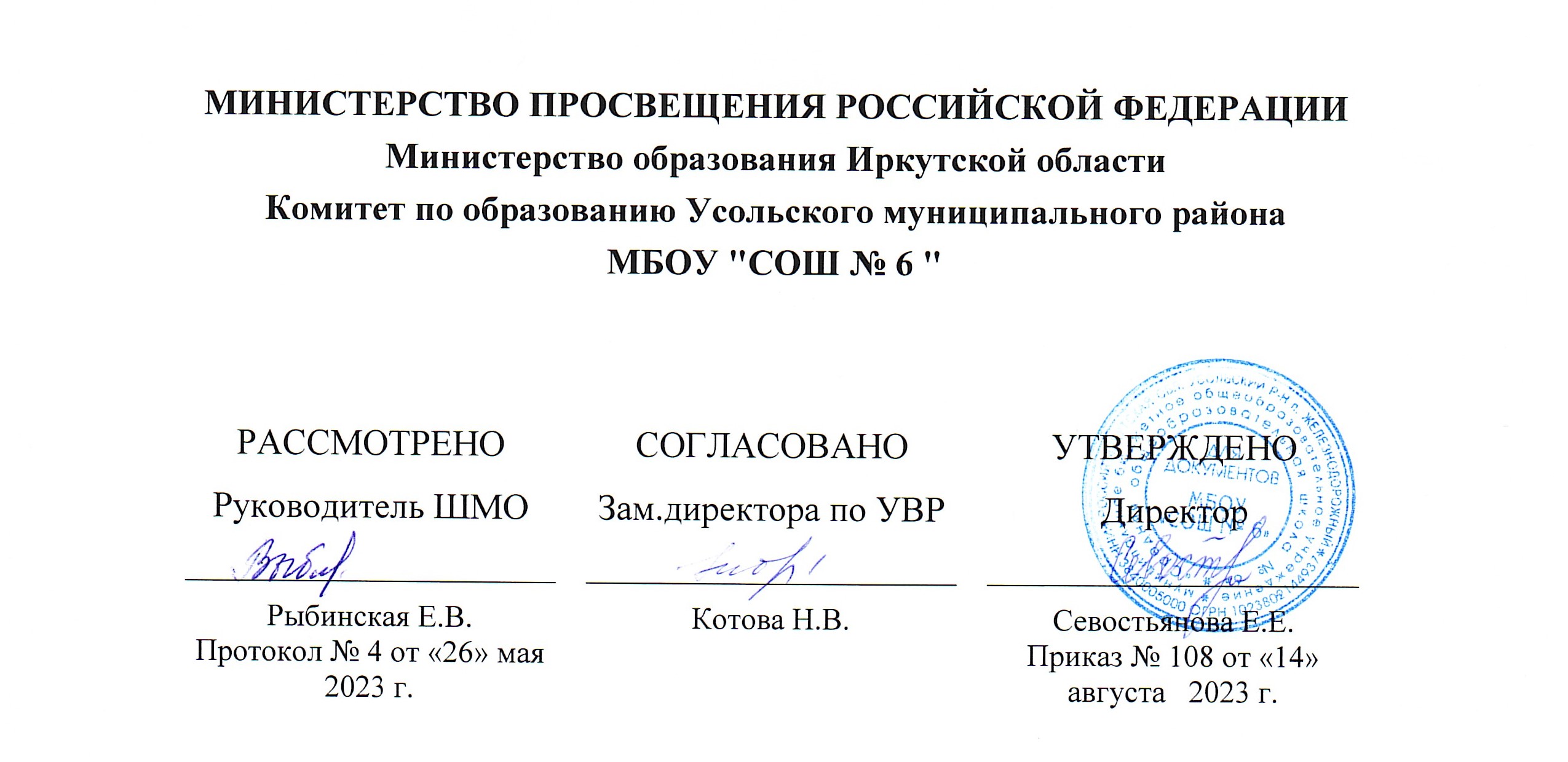 ‌        Рабочая программа общего образования
       обучающихся с умственной отсталостью 
      (интеллектуальными нарушениями)       «Профильный труд» («Швейное дело»)(5-9 класс)п. Железнодорожный ‌ 2023‌​ПОЯСНИТЕЛЬНАЯ ЗАПИСКАРабочая программа по учебному предмету «Профильный труд» («Швейное дело») составлена на основе Федеральной адаптированной основной общеобразовательной программы обучающихся с умственной отсталостью (интеллектуальными нарушениями) (далее ФАООП УО вариант 1), утвержденной приказом Министерства просвещения России от 24.11.2022г. № 1026 (https://clck.ru/33NMkR). ФАООП УО (вариант 1) адресована обучающимся с легкой умственной отсталостью (интеллектуальными нарушениями) с учетом реализации их особых образовательных потребностей, а также индивидуальных особенностей и возможностей.Учебный предмет «Профильный труд» («Швейное дело») относится к предметной области «Технология» и является обязательной частью учебного плана.  Рабочая программа по учебному предмету «Профильный труд» («Швейное дело») в 5 – 8 классах в соответствии с учебным планом рассчитана на 34 учебные недели и составляет 238 часов в год (7 часов в неделю), в 9 классе составляет 340 (10 часов в неделю).Федеральная адаптированная основная общеобразовательная программа определяет цель и задачи учебного предмета «Профильный труд» («Швейное дело»).Цель обучения – всестороннее развитие личности обучающихся с умственной отсталостью (интеллектуальными нарушениям) среднего возраста в процессе формирования их трудовой культуры.	Задачи обучения:развитие социально ценных качеств личности (потребности в труде, трудолюбия, уважения к людям труда, общественной активности);обучение обязательному общественно полезному, производительному труду; подготовка обучающихся к выполнению необходимых и доступных видов труда дома, в семье и по месту жительства;расширение знаний о материальной культуре как продукте творческой предметно-преобразующей деятельности человека;расширение культурного кругозора, обогащение знаний о культурно-исторических традициях в мире вещей;расширение знаний о материалах и их свойствах, технологиях использования;ознакомление с ролью человека-труженика и его местом на современном производстве;ознакомление с массовыми рабочими профессиями, формирование устойчивых интересов к определенным видам труда, побуждение к сознательному выбору профессии и получение первоначальной профильной трудовой подготовки;формирование представлений о производстве, структуре производственного процесса, деятельности производственного предприятия, содержании и условиях труда по массовым профессиям, с которыми связаны профили трудового обучения в образовательной организации;ознакомление с условиями и содержанием обучения по различным профилям и испытание своих сил в процессе практических работ по одному из выбранных профилей в условиях школьных учебно-производственных мастерских в соответствии с физическими возможностями и состоянием здоровья обучающихся;формирование трудовых навыков и умений, технических, технологических, конструкторских и первоначальных экономических знаний, необходимых для участия в общественно полезном, производительном труде;формирование знаний о научной организации труда и рабочего места, планировании трудовой деятельности;совершенствование практических умений и навыков использования различных материалов в предметно-преобразующей деятельности;коррекция и развитие познавательных психических процессов (восприятия, памяти, воображения, мышления, речи);коррекция и развитие умственной деятельности (анализ, синтез, сравнение, классификация, обобщение);коррекция и развитие сенсомоторных процессов в процессе формирование практических умений;развитие регулятивной функции деятельности (включающей целеполагание, планирование, контроль и оценку действий и результатов деятельности в соответствии с поставленной целью);формирование информационной грамотности, умения работать с различными источниками информации;формирование коммуникативной культуры, развитие активности, целенаправленности, инициативности.Рабочая программа по учебному предмету «Профильный труд» («Швейное дело») определяет следующие задачи:5 классформирование знаний о санитарно - гигиенических требованиях к рабочим местам; оборудовании рабочих мест и правил работы за ними; формирование умений выполнять прямые, косые, крестообразные, петлеобразные, петельные, стебельчатые, тамбурные стежки;формирование умений составить коллекцию тканей - гладкокрашеных, с печатным рисунком, с блестящей поверхностью, с ворсовой поверхностью, определять лицевую и изнаночную стороны тканей, долевое и поперечное направление нитей в ткани;формирование умений пришивать плоские пуговицы и пуговиц на стойке, определять места оторванной пуговицы, стачивать распоровшийся шов;формирование умения производить влажно-тепловую обработку хлопчатобумажных тканей;формирование умения работать на швейной машине;формирование умений выполнять машинные швы: стачные взаутюжку и вразутюжку, двойной шов, шов вподгибку с закрытым срезом.формирование умений строить чертеж салфетки и подготавливать ткани к раскрою, раскладывать выкройку на ткани и раскраивать детали.6 классПродолжается обучение построению чертежей изделий и их пошиву с постоянным усложнением работы на швейной машине.  Вырабатывается автоматизация навыков работы на швейной машине, усложняются выполняемые изделия.  Продолжается обучение построению чертежей изделий.  Обучающиеся шьют косынки для работ, различных конструкций фартуки, ночную сорочку. Учатся штопать и пришивать заплаты.  Учителю в начале учебного года необходимо первостепенное внимание уделять правильности выполнения обучающимися практических умений и технологических приемов. В начале обучения помощь должна быть максимальной. В отношении ориентировочных действий она состоит в демонстрации и объяснении конечного результата труда, а также условий работы (применяемых орудий, материалов, наглядных пособий). Развёрнутая помощь в планировании заключается в групповом обсуждении предстоящей работы и в практическом показе учителем последовательности её выполнения, в применении демонстрационных предметно-технологических карт. Карты используются и при обсуждении плана работы, и во время самой работы обучающихся. Результативность обеспечивается за счёт полноты и точности сформированного у обучающихся образа конечного и промежуточного результатов работы, а также за счёт формирования контрольно-измерительных умений и привычки к выполнению контрольных действий. Целенаправленное обучение общетрудовым умениям позволяет учителю в дальнейшем перейти от развёрнутой помощи обучающимся к краткому инструктажу. В последующем наращивается степень овладения трудовыми навыками и темп работы. С этой целью организуются занятия практического повторения, во время которых обучающиеся выполняют изученные виды работ.7 классЗакрепление навыков  определения лицевой  и изнаночной  стороны ткани;закрепление навыков  определения долевого и поперечного  направления  нитей в ткани;формирование  умений различать хлопчатобумажные, льняные, шерстяные ткани;закрепление умений  производить влажно-тепловую обработку хлопчатобумажных, льняных, шерстяных тканей;отработка навыков  работы  на электрической  швейной машине;отработка навыков выполнения соединительных и краевых машинных швов;закрепление  навыков  обработки срезов ткани косыми, продольными, поперечными, подкройными обтачками;закрепление навыков  построения чертежа ночной сорочки без плечевого шва, прямой и расклешенной юбок, пижамных брюк;формирование умений снятия мерок, их запись, расчет ткани на изделие;закрепление навыков технологической последовательности обработки 8 класс- Развитие социально ценных качеств личности (потребности в труде, трудолюбия, уважения к людям труда, общественной активности);- обучение обязательному общественно полезному, производительному труду; подготовка обучающихся к выполнению необходимых и доступных видов труда дома, в семье и по месту жительства;- расширение знаний о материальной культуре как продукте творческой предметно-преобразующей деятельности человека;- расширение культурного кругозора, обогащение знаний о культурно-исторических традициях в мире вещей;- расширение знаний о материалах и их свойствах, технологиях использования;- ознакомление с ролью человека-труженика и его местом на современном производстве;- ознакомление с массовыми рабочими профессиями, формирование устойчивых интересов к определенным видам труда, побуждение к сознательному выбору профессии и получение первоначальной профильной трудовой подготовки;- ознакомление с условиями и содержанием обучения по различным профилям и испытание своих сил в процессе практических работ по одному из выбранных профилей в условиях школьных учебно-производственных мастерских в соответствии с физическими возможностями и состоянием здоровья обучающихся;- формирование трудовых навыков и умений, технических, технологических, конструкторских и первоначальных экономических знаний, необходимых для участия в общественно-полезном, производительном труде;- совершенствование практических умений и навыков использования различных материалов в предметно-преобразующей деятельности;- коррекция и развитие познавательных психических процессов (восприятия, памяти, воображения, мышления, речи);   9 класс- развитие социально ценных качеств личности (потребности в труде, трудолюбия, уважения к людям труда, общественной активности);- обучение обязательному общественно полезному, производительному труду; подготовка обучающихся к выполнению необходимых и доступных видов труда дома, в семье и по месту жительства;- расширение знаний о материальной культуре как продукте творческой предметно-преобразующей деятельности человека;- расширение культурного кругозора, обогащение знаний о культурно-исторических традициях в мире вещей;- расширение знаний о материалах и их свойствах, технологиях использования;- ознакомление с ролью человека-труженика и его местом на современном производстве;- ознакомление с массовыми рабочими профессиями, формирование устойчивых интересов к определенным видам труда, побуждение к сознательному выбору профессии и получение первоначальной профильной трудовой подготовки;- формирование представлений о производстве, структуре производственного процесса, деятельности производственного предприятия, содержании и условиях труда по массовым профессиям, с которыми связаны профили трудового обучения в образовательной организации;ознакомление с условиями и содержанием обучения по различным профилям и испытание своих сил в процессе практических работ по одному из выбранных профилей в условиях школьных учебно-производственных мастерских в соответствии с физическими возможностями и состоянием здоровья обучающихся;формирование трудовых навыков и умений, технических, технологических, конструкторских и первоначальных экономических знаний, необходимых для участия в общественно полезном, производительном труде;формирование знаний о научной организации труда и рабочего места, планировании трудовой деятельности;совершенствование практических умений и навыков использования различных материалов в предметно-преобразующей деятельности;коррекция и развитие познавательных психических процессов (восприятия, памяти, воображения, мышления, речи);коррекция и развитие умственной деятельности (анализ, синтез, сравнение, классификация, обобщение);коррекция и развитие сенсомоторных процессов в процессе формирования практических умений;развитие регулятивной функции деятельности (включающей целеполагание, планирование, контроль и оценку действий и результатов деятельности в соответствии с поставленной целью);формирование информационной грамотности, умения работать с различными источниками информации;формирование коммуникативной культуры, развитие активности, целенаправленности, инициативности.Рабочая программа по учебному предмету «Профильный труд» («Швейное дело») в 9 классе определяет следующие задачи:отработка  умений выполнять ручные стежки;отработка навыков различения  хлопчатобумажных, льняных, шерстяных, шелковых, синтетических тканей;отработка навыков  проведения  влажно-тепловой обработки хлопчатобумажных, льняных, шерстяных, шелковых, синтетических тканей;отработка навыков работы  на электрической швейной машине;закрепление умений  производить наладку швейной машины;отработка технологических навыков выполнения машинных швов; отработка умений обработки срезов ткани косыми, долевыми, поперечными, подкройными обтачками;закрепление  знаний и умений  технологической последовательности обработки косынки, фартука, ночной сорочки, прямой и расклешенной юбок, пижамных брюк, блузки, халата, платья.СОДЕРЖАНИЕ ОБУЧЕНИЯ5 классОбучение профильному труду  носит практическую направленность и тесно связано с другими учебными предметами, жизнью, готовит обучающихся к овладению профессионально-трудовыми знаниями и навыками. Распределение учебного материала осуществляется концентрически, что позволяет обеспечить постепенный переход от исключительно практического изучения профильного труда к практико-теоретическому изучению, с учётом значимости усваиваемых знаний и умений формирования жизненных компетенций.Программа по профильному труду включает теоретические и практические занятия. При составлении программы учтены принципы повторяемости пройденного материала и постепенного ввода нового. Обучающиеся выполняют установочные и тренировочные упражнения, а также учебно-производственные и рабочие упражнения, которые представлены в виде определенных заданий. Учебно-производственные упражнения являются совокупностью взаимосвязанных трудовых операций, при завершении которых получается конечный результат в виде изделия, имеющего общественно полезное значение. Эти упражнения, называемые обычно практическими работами, обязательно включают элементы нового (новая конструкция изделия, новая технология, новые материалы и т.д.). В трудовом обучении широко применяется инструктаж, который представляет собой не столько отдельный метод, сколько совокупность методов, словесных и наглядных, сочетание объяснения, наглядного показа способов действия, демонстрации таблиц, схем и т. д.Преподавание профильного труда базируется на знаниях, получаемых обучающимися на уроках математики, естествознания, истории и других предметов. Данная программа предусматривает обязательное обсуждение характеристик изделия, продумывание плана предстоящей работы, оценку сделанного. Большое внимание уделяется технике безопасности.Содержание разделов 5 класс6 классОбучение профильному труду в 6 классе носит практическую направленность и тесно связано с другими учебными предметами, жизнью, готовит обучающихся к овладению профессионально-трудовыми знаниями и навыками. Распределение учебного материала осуществляется концентрически, что позволяет обеспечить постепенный переход от исключительно практического изучения профильного труда к практико-теоретическому изучению, с обязательным учётом значимости усваиваемых знаний и умений формирования жизненных компетенций. В 6 классе продолжается обучение построению чертежей изделий и их пошиву с постоянным усложнением работы на швейной машине.  Вырабатывается автоматизация навыков работы на швейной машине, усложняются выполняемые изделия.  Продолжается обучение построению чертежей изделий.  Обучающиеся шьют косынки для работ, различных конструкций фартуки, ночную сорочку. Учатся штопать и пришивать заплаты.  Учителю в начале учебного года необходимо первостепенное внимание уделять правильности выполнения обучающимися практических умений и технологических приемов. В начале обучения помощь должна быть максимальной. В отношении ориентировочных действий она состоит в демонстрации и объяснении конечного результата труда, а также условий работы (применяемых орудий, материалов, наглядных пособий). Развёрнутая помощь в планировании заключается в групповом обсуждении предстоящей работы и в практическом показе учителем последовательности её выполнения, в применении демонстрационных предметно-технологических карт. Карты используются и при обсуждении плана работы, и во время самой работы обучающихся. Результативность обеспечивается за счёт полноты и точности сформированного у обучающихся образа конечного и промежуточного результатов работы, а также за счёт формирования контрольно-измерительных умений и привычки к выполнению контрольных действий. Целенаправленное обучение общетрудовым умениям позволяет учителю в дальнейшем перейти от развёрнутой помощи обучающимся к краткому инструктажу. В последующем наращивается степень овладения трудовыми навыками и темп работы. С этой целью организуются занятия практического повторения, во время которых обучающиеся выполняют изученные виды работ.Содержание разделов 6 класс7 классОбучение профильному труду в 7 классе носит практическую направленность и тесно связано с другими учебными предметами, жизнью, готовит обучающихся к овладению профессионально-трудовыми знаниями и навыками. Распределение учебного материала осуществляется концентрически, что позволяет обеспечить постепенный переход от исключительно практического изучения профильного труда к практико-теоретическому изучению, с обязательным учётом значимости усваиваемых знаний и умений формирования жизненных компетенций.В 7 классе продолжается обучение построению чертежей изделий и их пошив с постоянным усложнением работы на швейной машине (регулировка стежка и натяжения нитей, смена машинной иглы, выполнение закрепки машинной строчки). Формируются навыки работы на швейной машине. Материал программы в 7 классе достаточно сложен: изучаются технология пошива легкой одежды, свойства тканей, устройство швейных машин. Обучающиеся осваивают изготовление изделий, которое состоит из множества мелких операций. Поэтому особое внимание уделяется обучению планировать процесс пошива, анализировать свои действия и их результаты. Обучение ведется с опорой на знания, которые обучающиеся приобретают на уроках математики. Эти знания помогают им строить чертежи выкроек, учитывать расходы материалов, понимать процессы изготовления тканей. Программа по профильному труду включает теоретические и практические занятия. При составлении программы учтены принципы повторяемости пройденного материала и постепенного ввода нового. На уроках труда обучающиеся рассматривают образцы изделий, различные наглядные пособия, наблюдают за действием учителя при показе им трудовых приемов, за технологическим процессом во время просмотра учебных видео. Наблюдения особым образом организованы, продуман подбор объекта для наблюдений, четко поставлены задачи, даны объяснения, как наблюдать и регистрировать результаты. В обучении профильному труду  широко применяется инструктаж, который представляет собой не столько отдельный метод, сколько совокупность методов, словесных и наглядных, сочетание объяснения, наглядного показа способов действия, демонстрации таблиц, схем и т. д.Преподавание профильного труда базируется на знаниях, получаемых обучающимися на уроках математики, естествознания, истории и других предметов. Данная программа предусматривает обязательное обсуждение характеристик изделия, продумывание плана предстоящей работы, оценку сделанного. Большое внимание уделяется технике безопасности.Содержание разделов 7 класс8 классОбучение профильному труду в 8 классе носит практическую направленность и тесно связано с другими учебными предметами, жизнью, готовит обучающихся к овладению профессионально-трудовыми знаниями и навыками. Распределение учебного материала осуществляется концентрически, что позволяет обеспечить постепенный переход от исключительно практического изучения профильного труда к практико-теоретическому изучению, с обязательным учётом значимости усваиваемых знаний и умений формирования жизненных компетенций.Программа по профильному труду включает теоретические и практические занятия. При составлении программы учтены принципы повторяемости пройденного материала и постепенного ввода нового. На уроках труда обучающиеся рассматривают образцы изделий, различные наглядные пособия, наблюдают за действием учителя при показе им трудовых приемов, за технологическим процессом во время просмотра учебных видео. Наблюдения особым образом организованы, продуман подбор объекта для наблюдений, четко поставлены задачи, даны объяснения, как наблюдать и регистрировать результаты. Также на уроках профильного труда обучающиеся выполняют установочные и тренировочные упражнения, а также учебно-производственные и рабочие упражнения, которые даются  в виде определенных заданий. Учебно-производственные упражнения представляют собой совокупность взаимосвязанных трудовых операций, при завершении которых получается конечный результат в виде изделия, имеющего общественно полезное значение. Эти упражнения, называемые обычно практическими работами, обязательно включают элементы нового (новая конструкция изделия, новая технология, новые материалы и т. д.). Преподавание профильного труда базируется на знаниях, получаемых обучающимися на уроках математики, естествознания, истории и других предметов. Данная программа предусматривает обязательное обсуждение характеристик изделия, продумывание плана предстоящей работы, оценку сделанного. Большое внимание уделяется технике безопасности.Содержание разделов 8 классс9 классОбучение профильному труду в 9 классе носит практическую направленность и тесно связано с другими учебными предметами, жизнью, готовит обучающихся к овладению профессионально-трудовыми знаниями и навыками. Согласно программе у обучающихся постепенно будут формироваться прочные навыки и умения, необходимые для изготовления последующих более сложных и интересных изделий. Обучающиеся изучают темы по специальным предметам: технология изготовления одежды, конструирование одежды, материаловедение, оборудование. При изучении теоретических вопросов технологии изготовления одежды обучающиеся получают знания по выполнению ручных работ, машинных, утюжильных работ, по обработке срезов  швейных изделий.Темы по конструированию одежды содержат основные правила снятия мерок для изделий, которые будут изготавливать в этом учебном году, а также строить чертежи, оформлять их согласно требованиям, пользоваться масштабной линейкой и уметь читать чертежи. Теоретические вопросы по материаловедению необходимы для того, чтобы  обучающиеся  научились распознавать ткани по волокнистому составу, определять лицевую и изнаночную стороны ткани, правильно подбирать ткани разного ассортимента и другие материалы для изготовления всех видов швейных изделий. Теоретические темы включают новый познавательный материал, и повторение уже изученных сведений.В 9 классе обучающиеся  познакомятся с некоторыми видами синтетических волокон и тканей, научатся изготавливать и переводить готовые выкройки и чертежи, познакомятся с основными правами и обязанностями рабочих и служащих, охраной труда и безопасностью труда на предприятиях.Содержание разделов 9 классПЛАНИРУЕМЫЕ РЕЗУЛЬТАТЫ5 классЛичностные результаты:сформированность начальных представлений о собственных возможностях;овладение начальными трудовыми навыками, используемыми в повседневной жизни;владение начальными навыками коммуникации и принятыми нормами социального взаимодействия;сформированность  начальных навыков сотрудничества с взрослыми и сверстниками на уроках профильного труда;воспитание эстетических потребностей, ценностей и чувств;сформированность установки на   бережное отношение к материальным  ценностям.Предметные:Минимальный уровень: знать правила техники безопасности;понимать значимость организации школьного рабочего места, обеспечивающего внутреннюю дисциплину;знать названия некоторых материалов изделий, которые из них изготавливаются и применяются в быту;иметь представления об основных свойствах используемых материалов;знать правила хранения материалов и санитарно-гигиенических требований при работе с производственными материалами;уметь отобрать (с помощью учителя) материалы и инструменты, необходимые для работы;иметь представления о принципах действия, общем устройстве швейной машины и ее основных частей;владеть базовыми умениями, лежащими в основе наиболее распространенных производственных технологических процессов (шитье);читать (с помощью учителя) технологическую карту, используемую в процессе изготовления изделия;заботливо и бережно относиться к общественному достоянию;уметь выразить отношение к результатам собственной и чужой творческой деятельности («нравится» / «не нравится»);выполнять прямые, косые стежки;пришивать плоские пуговицы;производить влажно-тепловую обработку хлопчатобумажных тканей;выполнять машинные швы: стачные взаутюжку и вразутюжку, двойной шов, шов вподгибку с закрытым срезом;уметь подготавливать ткани к раскрою, раскладывать выкройку на ткани и раскраивать детали;соблюдать в процессе выполнения трудовых заданий порядок и аккуратность.Достаточный уровень:знать правила техники безопасности и соблюдать их;понимать значимость организации школьного рабочего места, обеспечивающего внутреннюю дисциплину и чёткое умение организовывать своё рабочее место;производить самостоятельный отбор материала и инструментов, необходимых для работы;определять возможности различных материалов, осуществлять их целенаправленный выбор (с помощью учителя) в соответствии с физическими, декоративно-художественными и конструктивными свойствами в зависимости от задач предметно-практической деятельности;экономно расходовать материалы;планировать   предстоящую практическую работу;  знать оптимальные и доступные технологические приемы ручной и машинной обработки швейных материалов в зависимости от свойств материалов и поставленных целей;осуществлять текущий самоконтроль выполняемых практических действий и корректировку хода практической работы;соблюдать правила подготовки швейной машины к работе; знать основные механизмы швейных машин с электроприводом; знать приемы выполнения ручных и машинных работ;уметь определять хлопчатобумажные ткани, знать их свойства;выполнять прямые, косые, крестообразные, петлеобразные, петельные, стебельчатые, тамбурные стежки;пришивать плоские пуговицы и пуговиц на стойке, определять места оторванной пуговице, стачивать распоровшийся шов;производить влажно-тепловую обработку хлопчатобумажных тканей;выполнять машинные швы: стачные взаутюжку и вразутюжку, двойной шов, шов вподгибку с закрытым срезом;уметь строить чертеж салфетки и подготавливать ткани к раскрою, раскладывать выкройку на ткани и раскраивать детали;понимать общественную значимость своего труда, своих достижений в области трудовой деятельности.Оценка предметных результатов осуществляется по итогам индивидуального и фронтального опроса обучающихся, выполнения самостоятельных работ (по темам уроков), контрольных работ (входных, текущих, промежуточных и итоговых) и тестовых заданий.   При оценке предметных результатов учитывается уровень самостоятельности обучающегося и особенности его развития.Система оценки достиженийОценка личностных результатов предполагает, прежде всего, оценку продвижения обучающегося в овладении социальными (жизненными) компетенциями, может быть представлена в условных единицах:0 баллов - нет фиксируемой динамики;1 балл - минимальная динамика;2 балла - удовлетворительная динамика;3 балла - значительная динамика.Устный ответОценка «5» ставится, если обучающийся:полностью излагает изученный материал в объеме программы по швейному делу;умеет использовать таблицы, схемы;понимает и объясняет терминологию предмета;самостоятельно выстраивает ответОценка «4» ставится, если обучающийся:воспроизводит учебный материал, но допускает 1-2 неточности в фактическом вопросе:не может самостоятельно привести пример;отвечает на наводящие вопрос.Оценка «3» ставится, если  обучающийся:обнаруживает знания и понимание учебного материала по данному вопросу, но эти знания излагает не полностью, демонстрирует несвязную монологическую речь;воспроизводит изученный материал по наводящим вопросам учителя.Оценка «2» не ставитсяКритерии оценки предметных результатов. Практическая работаОценка «5» ставится, если обучающийся:умеет ориентироваться в технологической карте, последовательно и аккуратно выполняет операции на швейной машине;умеет рассказать о последовательности выполнения данного практического задания;умеет сравнивать свою работу с образцом-эталоном;соблюдает правила техники безопасностиОценка «4» ставится, если обучающийся:последовательно выполняет практическую работу, соблюдает правила техники безопасности, но допускает 1–2   неточности:неаккуратно выполняет машинную строчку;незначительно нарушает пооперационную последовательностьОценка «3» ставится, если обучающийся: последовательно выполняет практическую работу, но допускает 3–4   ошибки при выполнении, неточности при обработке:грубо нарушает пооперационную последовательность;нарушает правила техника безопасности;не умеет пользоваться технологической картойОценка «2» не ставится.6 классЛичностные:сформированность начальных представлений о собственных возможностях;овладение начальными трудовыми навыками, используемыми в повседневной жизни;формирование установки на безопасный  образ жизни, наличие мотивации к творческому труду;сформированность начальных навыков сотрудничества с взрослыми и сверстниками на уроках профильного труда;воспитание эстетических потребностей, ценностей и чувств.Предметные:Минимальный уровень: Обучающиеся должны:знать правила техники безопасности;понимать значимость организации школьного рабочего места, обеспечивающего внутреннюю дисциплину;знать названия некоторых материалов изделий, которые из них изготавливаются и применяются в быту;иметь представления об основных свойствах используемых материалов;знать правила хранения материалов и санитарно-гигиенических требований при работе с производственными материалами;уметь отобрать (с помощью учителя) материалы и инструменты, необходимые для работы;иметь представления о принципах действия, общем устройстве швейной машины и ее основных частей;владеть базовыми умениями, лежащими в основе наиболее распространенных производственных технологических процессов (шитье);читать (с помощью учителя) технологическую карту, используемую в процессе изготовления изделия;заботливо и бережно относиться к общественному достоянию;уметь выразить отношение к результатам собственной и чужой творческой деятельности («нравится» / «не нравится»);выполнять прямые, косые стежки;пришивать плоские пуговицы;производить влажно-тепловую обработку хлопчатобумажных, льняных тканей;выполнять машинные швы: стачные взаутюжку и вразутюжку, двойной шов, шов вподгибку с закрытым срезом, запошивочный;уметь подготавливать ткани к раскрою, раскладывать выкройку на ткани и раскраивать детали;выполнять технологическую последовательность обработки косынки, фартука, ночной сорочки с помощью учителя;соблюдать в процессе выполнения трудовых заданий порядок и аккуратность.Достаточный уровень:знать правила техники безопасности и соблюдать их;понимать значимость организации школьного рабочего места, обеспечивающего внутреннюю дисциплину и чёткое умение организовывать своё рабочее место;производить самостоятельный отбор материала и инструментов, необходимых для работы;определять возможности различных материалов, осуществлять их целенаправленный выбор (с помощью учителя) в соответствии с физическими, декоративно-художественными и конструктивными свойствами в зависимости от задач предметно-практической деятельности;экономно расходовать материалы;планировать   предстоящую практическую работу;  знать оптимальные и доступные технологические приемы ручной и машинной обработки швейных материалов в зависимости от свойств материалов и поставленных целей;осуществлять текущий самоконтроль выполняемых практических действий и корректировку хода практической работы;соблюдать правила подготовки швейной машины к работе; знать основные механизмы швейных машин с электроприводом; знать приемы выполнения ручных и машинных работ;уметь определять хлопчатобумажные, льняные ткани, знать их свойства;выполнять прямые, косые, крестообразные, петлеобразные, петельные, стебельчатые, тамбурные стежки;пришивать плоские пуговицы и пуговиц на стойке, определять места оторванной пуговице, стачивать распоровшийся шов;производить влажно-тепловую обработку хлопчатобумажных, льняных тканей; обрабатывать срезы ткани косыми обтачками;выполнять машинные швы: стачные взаутюжку и вразутюжку, двойной шов, шов вподгибку с закрытым срезом, запошивочный;уметь строить чертеж салфетки, прихватки, диванной подушки, ночной сорочки, фартука, косынки, бриджей и подготавливать ткани к раскрою, раскладывать выкройку на ткани и раскраивать детали;выполнять технологическую последовательность обработки косынки, фартука, ночной сорочки, прихватки, диванной подушки, бриджей.понимать общественную значимость своего труда, своих достижений в области трудовой деятельности. Оценка предметных результатов осуществляется по итогам индивидуального и фронтального опроса обучающихся, выполнения самостоятельных работ (по темам уроков), контрольных работ (входных, текущих, промежуточных и итоговых) и тестовых заданий.   При оценке предметных результатов учитывается уровень самостоятельности обучающегося и особенности его развития.Система оценки достиженийОценка личностных результатов предполагает, прежде всего, оценку продвижения обучающегося в овладении социальными (жизненными) компетенциями, может быть представлена в условных единицах:0 баллов - нет фиксируемой динамики;1 балл - минимальная динамика;2 балла - удовлетворительная динамика;3 балла - значительная динамика.Устный ответОценка «5» ставится, если обучающийся:полностью излагает изученный материал в объеме программы по швейному делу;умеет использовать таблицы, схемы;понимает и объясняет терминологию предмета;самостоятельно выстраивает ответ.Оценка «4» ставится, если обучающийся;воспроизводит учебный материал, но допускает 1-2 неточности в фактическом вопросе:не может самостоятельно привести пример;отвечает на наводящие вопрос.Оценка «3» ставится, если обучающийся:обнаруживает знания и понимание учебного материала по данному вопросу, но эти знания излагает не полностью;демонстрирует несвязную монологическую речь;воспроизводит изученный материал по наводящим вопросам учителя. Оценка «2» не ставится.Критерии оценки предметных результатов. Практическая работа.Оценка «5» ставится, если обучающийся:умеет ориентироваться в технологической карте, последовательно и аккуратно выполняет операции на швейной машине;умеет рассказать о последовательности выполнения данного практического задания;умеет сравнивать свою работу с образцом-эталоном;соблюдает правила техники безопасности.Оценка «4» ставится, если обучающийся: последовательно выполняет практическую работу, соблюдает правила техники безопасности, но допускает 1–2   неточности:неаккуратно выполняет машинную строчку;незначительно нарушает пооперационную последовательность.Оценка «3» ставится, если обучающийся:последовательно выполняет практическую работу, но допускает 3-4 ошибки при выполнении, неточности при обработке:грубо нарушает пооперационную последовательность;нарушает правила техника безопасности;не умеет пользоваться технологической картой.Оценка «2» не ставится.7 классЛичностные:овладение  трудовыми навыками, используемыми в повседневной жизни;владение  навыками коммуникации и принятыми нормами социального взаимодействия, использование доступных информационных технологий для коммуникации;формирование  навыков сотрудничества с взрослыми и сверстниками на уроках профильного труда;воспитание эстетических потребностей, ценностей и чувств;формирование  установки на   бережное отношение к материальным  ценностям.Предметные:Минимальный уровень. Обучающиеся должны:знать правила техники безопасности;понимать значимость организации школьного рабочего места, обеспечивающего внутреннюю дисциплину;знать названия некоторых материалов изделий, которые из них изготавливаются и применяются в быту;иметь представления об основных свойствах используемых материалов;знать правила хранения материалов и санитарно-гигиенических требований при работе с производственными материалами;уметь отобрать (с помощью учителя) материалы и инструменты, необходимые для работы;иметь представления о принципах действия, общем устройстве машины и ее основных частей;владеть базовыми умениями, лежащими в основе наиболее распространенных производственных технологических процессов (шитье);читать (с помощью учителя) технологическую карту, используемую в процессе изготовления изделия;Достаточный уровень:Обучающиеся должны:знать правила техники безопасности и соблюдать их;понимать значимость организации школьного рабочего места, обеспечивающего внутреннюю дисциплину и чёткое умение организовывать своё рабочее место;производить самостоятельный отбор материала и инструментов, необходимых для работы;определять возможности различных материалов, осуществлять их целенаправленный выбор (с помощью учителя) в соответствии с физическими, декоративно-художественными и конструктивными свойствами в зависимости от задач предметно-практической деятельности;экономно расходовать материалы;планировать   предстоящую практическую работу;  знать оптимальные и доступные технологические приемы ручной и машинной обработки швейных материалов в зависимости от свойств материалов и поставленных целей;соблюдать правила подготовки швейной машины к работе; знать основные механизмы швейных машин с электроприводом; знать приемы выполнения ручных и машинных работ;уметь определять хлопчатобумажные, льняные, шерстяные ткани, знать их свойства.Оценка предметных результатов осуществляется по итогам индивидуального и фронтального опроса обучающихся, выполнения самостоятельных работ (по темам уроков), контрольных работ (входных, текущих, промежуточных и итоговых) и тестовых заданий.   При оценке предметных результатов учитывается уровень самостоятельности обучающегося и особенности его развития.Система оценки достижений Оценка личностных результатов предполагает, прежде всего, оценку продвижения обучающегося в овладении социальными (жизненными) компетенциями, может быть представлена в условных единицах:0 баллов - нет фиксируемой динамики;1 балл - минимальная динамика;2 балла - удовлетворительная динамика;3 балла - значительная динамика.Устный ответ   Оценка «5» ставится,  если обучающийся:полностью излагает изученный материал в объеме программы по швейному делу;умеет использовать таблицы, схемы;понимает и объясняет терминологию предмета;самостоятельно выстраивает ответ.Оценка «4» ставится, если обучающийся:воспроизводит учебный материал, но допускает 1-2 неточности в фактическом вопросе:не может самостоятельно привести пример;отвечает на наводящие вопрос.Оценка «3» ставится, если обучающийся:обнаруживает знания и понимание учебного материала по данному вопросу, но эти знания излагает не полностью;демонстрирует несвязную монологическая речь;воспроизводит изученный материал по наводящим вопросам учителя.Оценка «2» не ставится.Критерии оценки предметных результатов.Практическая работаОценка «5» ставиться, если обучающийся:ориентируется в технологической карте;последовательно и аккуратно выполняет операции на швейной машине;уверенно рассказывает о последовательности выполнения данного практического задания;умеет сравнивать свою работу с образцом-эталоном;соблюдает правила техники безопасности.Оценка «4» ставится, если обучающийся:последовательно выполняет практическую работу, соблюдает правила техники безопасности, но допускает 1-2 неточности:неаккуратно выполняет машинная строчка;незначительно нарушает пооперационная последовательностьОценка «3» ставится, если обучающийся:последовательно выполняет практическую работу, но допускает 3-4 ошибки при выполнении, неточности при обработке:грубо нарушает пооперационная последовательность;нарушает правила техника безопасности;не умеет пользоваться технологической картой.Оценка «2» не ставится.8 классЛичностные:сформированность  адекватных представлений о собственных возможностях, о насущно необходимом жизнеобеспечении;овладение  трудовыми навыками, используемыми в повседневной жизни;владение  навыками коммуникации и принятыми нормами социального взаимодействия, использование доступных информационных технологий для коммуникации;воспитание эстетических потребностей, ценностей и чувств;способность к осмыслению картины мира, ее временно-пространственной организации.Предметные:Минимальный уровень: Обучающиеся должны:знать правила техники безопасности;иметь представления об основных свойствах используемых материалов;уметь отобрать (с помощью учителя) материалы и инструменты, необходимые для работы;иметь представления о принципах действия, общем устройстве машины и ее основных частей;владеть базовыми умениями, лежащими в основе наиболее распространенных производственных технологических процессов (шитье);читать (с помощью учителя) технологическую карту, используемую в процессе изготовления изделия;участвовать (под руководством учителя) в совместной работе в группесоблюдать в процессе выполнения трудовых заданий порядок и аккуратность.Достаточный уровень:знать правила техники безопасности и соблюдать их;экономно расходовать материалы;планировать   предстоящую практическую работу;  знать оптимальные и доступные технологические приемы ручной и машинной обработки швейных материалов в зависимости от свойств материалов и поставленных целей;осуществлять текущий самоконтроль выполняемых практических действий и корректировку хода практической работы;соблюдать правила подготовки швейной машины к работе; знать основные механизмы швейных машин с электроприводом, настраивать швейную машинку; знать приемы выполнения ручных и машинных работ;уметь определять хлопчатобумажные, льняные, шерстяные, шелковые ткани, знать их свойства;понимать общественную значимость своего труда, своих достижений в области трудовой деятельности.Оценка предметных результатов осуществляется по итогам индивидуального и фронтального опроса обучающихся, выполнения самостоятельных работ (по темам уроков), контрольных работ (входных, текущих, промежуточных и итоговых) и тестовых заданий.   При оценке предметных результатов учитывается уровень самостоятельности обучающегося и особенности его развития.Система оценки достижений Оценка личностных результатов предполагает, прежде всего, оценку продвижения обучающегося в овладении социальными (жизненными) компетенциями, может быть представлена в условных единицах:0 баллов - нет фиксируемой динамики;1 балл - минимальная динамика;2 балла - удовлетворительная динамика;3 балла - значительная динамика.Устный ответОценка «5» ставится, если обучающийся:полностью излагает изученный материал в объеме программы по швейному делу;умеет использовать таблицы, схемы;понимает и объясняет терминологию предмета;самостоятельно выстраивает ответОценка «4» ставится, если обучающийся:воспроизводит учебный материал, но допускает 1-2 неточности в фактическом вопросе:не может самостоятельно привести пример;отвечает на наводящие вопрос. Оценка «3» ставится, если обучающийся:обнаруживает знания и понимание учебного материала по данному вопросу, но эти знания излагает не полностью;демонстрирует несвязную монологическая речь;воспроизводит изученный материал по наводящим вопросам учителя. Оценка «2» не ставится.Критерии оценки предметных результатов. Практическая работа.Оценка «5» ставится, если обучающийся:умеет ориентироваться в технологической карте, последовательно и аккуратно выполняет операции на швейной машине;умеет рассказать о последовательности выполнения данного практического задания;умеет сравнивать свою работу с образцом-эталоном;соблюдает правила техники безопасностиОценка «4» ставится, если обучающийся:последовательно выполняет практическую работу, соблюдает правила техники безопасности, но допускает 1-2 неточности:неаккуратно выполняет машинную строчку;незначительно нарушает пооперационную последовательность.Оценка «3» ставится, если обучающийся: последовательно выполняет практическую работу, но допускает 3-4 ошибки при выполнении, неточности при обработке:грубо нарушает пооперационную последовательность;нарушает правила техники безопасности;не умеет пользоваться технологической картой. Оценка «2» не ставится.9 классЛичностные:осознание себя как гражданина России; формирование чувства гордости за свою Родину; сформированность адекватных представлений о собственных возможностях, о насущно необходимом жизнеобеспечении;формирование навыков сотрудничества с взрослыми и сверстниками в разных социальных ситуациях;способность к осмыслению социального окружения, своего места в нем, принятие соответствующих возрасту ценностей и социальных ролей;владение навыками коммуникации и принятыми нормами социального взаимодействия, в том числе владение вербальными и невербальными коммуникативными компетенциями, использование доступных информационных технологий для коммуникации;формирование целостного, социально ориентированного взгляда на мир в его органичном единстве природной и социальной частей;воспитание эстетических потребностей, ценностей и чувств;развитие этических чувств, проявление доброжелательности, эмоционально-нравственной отзывчивости и взаимопомощи, проявление сопереживания к чувствам других людей;сформированность установки на безопасный, здоровый образ жизни, наличие мотивации к творческому труду, работе на результат, бережному отношению к материальным и духовным ценностям.Предметные:Минимальный уровеньОбучающиеся должны:знать названия некоторых материалов, изделий, которые из них изготавливаются и применяются в быту, игре, учебе, отдыхе;иметь представления об основных свойствах используемых материалов;знать правила хранения материалов, санитарно-гигиенических требований при работе с производственными материалами;уметь отобрать (с помощью педагогического работника) материалы и инструменты, необходимых для работы;иметь представления о принципах действия, общем устройстве машины и ее основных частей (на примере изучения швейной машины);знать правила безопасной работы с инструментами и оборудованием, санитарно-гигиенических требованиях при выполнении работы;овладеть базовыми умениями, лежащими в основе наиболее распространенных производственных технологических процессов (шитье);уметь читать (с помощью педагогического работника) технологической карты, используемой в процессе изготовления изделия; иметь представления о разных видах профильного труда; понимать значение и ценность труда;понимать красоту труда и его результатов;уметь заботливо и бережно относиться  к общественному достоянию и родной природе; понимать значимость организации школьного рабочего места, обеспечивающего внутреннюю дисциплину; выражать  отношение к результатам собственной и чужой творческой деятельности ("нравится" и (или) "не нравится"); уметь организовать (под руководством педагогического работника) совместную работу в группе; осознавать необходимость соблюдения в процессе выполнения трудовых заданий порядка и аккуратности;уметь выслушивать предложения  и мнения других обучающихся, адекватно реагировать  на них;комментировать и давать оценку в доброжелательной форме достижениям других обучающихся, высказывать свои  предложения  и пожелания; проявлять заинтересованное отношение к деятельности других обучающихся и результатам их работы; выполнять общественные поручения по уборке мастерской после уроков трудового обучения.Достаточный уровень:уметь определять (с помощью учителя) возможности различных материалов, осуществлять их целенаправленный выбор (с помощью учителя) в соответствии с физическими, декоративно-художественными и конструктивными свойствам в зависимости от задач предметно-практической деятельности;уметь экономно расходовать  материалы;уметь планировать (с помощью учителя) предстоящую  практическую работу; знать оптимальные и доступные технологические приемы  ручной и машинной обработки материалов в зависимости от свойств материалов и поставленных целей;уметь осуществлять текущий самоконтроль выполняемых практических действий и корректировку хода практической работы; понимать  общественную значимость  своего труда, своих достижений в области трудовой деятельности.Система оценки достижений Оценка личностных результатов предполагает, прежде всего, оценку продвижения обучающегося в овладении социальными (жизненными) компетенциями, может быть представлена в условных единицах:0 баллов - нет фиксируемой динамики;1 балл - минимальная динамика;2 балла - удовлетворительная динамика;3 балла - значительная динамика.Устный ответ Оценка «5» ставится, если обучающийся:полностью излагает изученный материал в объеме программы по швейному делу;умеет использовать таблицы, схемы;понимает и объясняет терминологию предмета;самостоятельно выстраивает ответОценка «4» ставится, если обучающийся:воспроизводит учебный материал, но допускает 1-2 неточности в фактическом вопросе:не может самостоятельно привести пример;отвечает на наводящие вопрос.Оценка «3» ставится, если обучающийся:обнаруживает знания и понимание учебного материала по данному вопросу, но эти знания излагает не полностью;демонстрирует несвязную монологическая речь; воспроизводит изученный материал по наводящим вопросам учителя.Оценка «2» не ставится.Практическая работаОценка «5» ставится, если обучающийся:умеет ориентироваться в технологической карте,последовательно и аккуратно выполняет операции на швейной машине;умеет рассказать о последовательности выполнения данного практического задания;умеет сравнивать свою работу с образцом-эталоном;соблюдает правила техники безопасностиОценка «4» ставится, если обучающийся:последовательно выполняет практическую работу, соблюдает правила техники безопасности, но допускает 1-2 неточности:неаккуратно выполняет машинную строчка;незначительно нарушает пооперационную последовательность.Оценка «3» ставится, если обучающийся: последовательно выполняет практическую работу, но допускает 3-4 ошибки при выполнении, неточности при обработке:грубо нарушает пооперационную последовательность;нарушает правила техника безопасности;не умеет пользоваться технологической картой.Оценка «2» не ставится.ТЕМАТИЧЕСКОЕ ПЛАНИРОВАНИЕ 5 КЛАСС                                                   ТЕМАТИЧЕСКОЕ ПЛАНИРОВАНИЕ 6 КЛАСС                                                               ТЕМАТИЧЕСКОЕ ПЛАНИРОВАНИЕ 7 КЛАСС                                                         ТЕМАТИЧЕСКОЕ ПЛАНИРОВАНИЕ 8 КЛАСС                                               ТЕМАТИЧЕСКОЕ ПЛАНИРОВАНИЕ 9 КЛАСС№ Название разделаКол-во 
часовКонтрольные работы, 
тестыШвейная машина с электрическим приводом201Волокна и ткани181Работа с тканью. Изготовление полотенца12Ремонт одежды12Построение чертежа салфетки141Работа с тканью. Изготовление салфетки 24Работа с бумагой181Машинные швы. Стачной шов5Работа с тканью. Изготовление мешочка для хранения работ271Машинные швы. Двойной шов5Работа с тканью. Изготовление наволочки251Машинные швы. Накладной шов7Работа с тканью. Изготовление сумки22Практическое повторение291                                                                             Итого:2387№ Название темыКоличество часовВиды обтачек и обработка ими срезов ткани13Обработка косых срезов ткани косой обтачкой81Работа с тканью. Изготовление косынки161Обработка сборок7Работа с тканью. Изготовление фартука321Ремонт одежды101Запошивочный шов7Работа с тканью. Изготовление ночной сорочки с круглым вырезом381Обработка накладных карманов и соединение их с основной деталью12Применение лоскутной техники в изделиях321Работа с тканью. Пошив бриджей30Ремонт одежды7Практическое повторение261                                                                             Итого:2387№Название темыКоличество часовКонтрольные работы, 
тестыОбработка внешних углов подкройной обтачкой  101Построение чертежа и раскрой женского и детского белья без плечевого шва  281Обработка горловины ночной сорочки подкройной обтачкой   221Изготовление выкройки плечевого бельевого изделия и раскрой 6Соединение основных деталей в изделиях поясного белья  381Обработка складок в женском и детском платье  6Обработка застежек в боковом шве поясных изделий  6Обработка низа прямой юбки  8Построение чертежа основы прямой юбки. Построение выкройки и раскрой  181Обработка верхнего среза прямой юбки поясом  28Построение чертежа расклешенной юбки и  81Обработка оборок  8Обработка верхнего среза расклешенной юбки швом вподгибку с вкладыванием эластичной тесьмы  30Практическая работа221                                                                           Итого:2387№ Название темыКол-во 
часовКонтрольные 
работы, 
тестыВышивка гладью 201Построение чертежа основы блузки, элементарное моделирование и раскрой 20Соединение деталей плечевых изделий 281Виды кокеток и способы их обработки.10Изготовление выкройки халата на основе выкройки ночной сорочки без плечевого шва 13Пошив халата, раскроенного на основе выкройки ночной сорочки без плечевого шва 211Отделка легкой одежды 201Построение чертежа основы втачного рукава и воротника на стойке 12Раскрой блузки с воротником и рукавами 81Соединение деталей блузки  421Особенности обработки изделий из синтетических волокон  6Построение чертежа основы платья 11Пошив сарафана, раскроенного на основе выкройки платья 271                                                                       Итого:2387№ Название темыКоличество часовКонтрольные работы, тестыПостроение чертежа основы цельнокроеного платья351Обработка платья после раскроя631Особенности обработки изделий из синтетических тканей19Изготовление выкройки и раскрой платья отрезного по линии талии и бедер33Соединение лифа с юбкой591Волокна и ткани.19Знакомство с готовыми выкройками. Изделие: деловой костюм: пиджак и юбка742Раскрой и обработка деталей юбки381                                                                         Итого:3406№ Тема урокаКол-во 
часовПрограммное 
содержаниеДифференциация видов деятельностиДифференциация видов деятельности№ Тема урокаКол-во 
часовПрограммное 
содержаниеМинимальный уровеньДостаточный уровеньШвейная машина с электрическим приводом – 20 часовШвейная машина с электрическим приводом – 20 часовШвейная машина с электрическим приводом – 20 часовШвейная машина с электрическим приводом – 20 часовШвейная машина с электрическим приводом – 20 часовШвейная машина с электрическим приводом – 20 часов1Вводное занятие. Вводный инструктаж по технике безопасности2Ориентировка в учебнике: знакомство с учебником, его разделами, условными обозначениями.Чтение вступительной статьи учебника. Профессии швейного производства.Первичный инструктаж по технике безопасностиЗнакомятся с учебником, его разделами, условными обозначениями. Читают вступительную статью. Отвечают на вопросы учителя.Называют профессии швейного производства с опорой на учебник. Повторяют за учителем инструктаж по технике безопасностиЗнакомятся с учебником, его разделами, условными обозначениями. Читают вступительную статью. Отвечают на вопросы учителя. Называют профессии швейного производства. Повторяют инструктаж по технике безопасности2Вводное занятие. Инструменты и приспособления для швейных работ1Знакомство с инструментами и приспособлениями для швейных работ.Организация рабочего места швеи. Правила безопасной работы швейными инструментамиНазывают и показывают рабочие инструменты и приспособления с опорой на учебник. Учатся правильно организовывать рабочее место. Повторяют за учителем правила безопасной работы швейными инструментамиНазывают и показывают рабочие инструменты и приспособления. Учатся правильно организовывать рабочее место. Повторяют правила безопасной работы швейными инструментами3Швейная машина с электрическим приводом4Знакомство с историей появления швейных машин, виды швейных машинок.  Устройство электрической швейной машины. Приводной, передаточный и рабочий механизмы электрической швейной машины Знакомятся с историей появления швейных машин. Называют основные части электрической швейной машины. Выполняют задание в рабочей тетради с опорой на учебникЗнакомятся с историей появления швейных машин. Называют основные части электрической швейной машины.  Называют различие в приводных и передаточных механизмах швейных машин. Выполняют задание в рабочей тетради4Правила безопасной работы на бытовой швейной машине с электроприводом  1Правила безопасной работы на швейной машине с электроприводом. Формирование правильной посадки при работе на швейной машине.Пуск и остановка швейной машиныЧитают и повторяют за учителем правила техники безопасности при работе на швейной машине с электроприводом.Тренируются правильно сидеть за швейной машиной с электроприводом. Выполняют тренировочные упражнения по пуску и остановке швейной машины с помощью учителя (без иглы)Читают и повторяют правила техники безопасности при работе на швейной машине с электроприводом.Тренируются правильно сидеть за швейной машиной с электроприводом. Выполняют тренировочные упражнения по пуску и остановке швейной машины (без иглы)  5Название деталей швейной машины1Знакомство с названиями деталей швейной машины. рабочим и свободным ходом в швейной машине, техникой безопасности при работе на швейной машине   Называют и показывают детали швейной машинки.Устанавливают рабочий и свободный ход на швейной машине с помощью учителяНазывают и показывают детали швейной машинки. Устанавливают рабочий и свободный ход на швейной машине6Название деталей швейной машины1Выполнение пробных строчек на бумагеПовторяют правила техники безопасности при работе на электрической швейной машине с опорой на учебник. Выполняют пробные строчки на бумаге по линиям разметкиПовторяют правила техники безопасности при работе на электрической швейной машине. Выполняют пробные строчки на бумаге7Заправка верхней нити1Знакомство с частями и деталями швейной машины, через которые заправляется верхняя нить   Называют части и детали электрической швейной машины, через которые заправляется верхняя нить с опорой   на наглядность.  Выполняют заправку верхней нити с помощью учителяНазывают части и детали электрической швейной машины, через которые заправляется верхняя нить. Выполняют заправку верхней нити в швейной машинке8Заправка верхней нити1Выполнение пробных строчек прямой и зигзагообразной формы  Выполняют заправку верхней нити с помощью учителя.Выполняют пробные прямые строчки на бумаге по   линиям разметки (прямые строчки) Выполняют заправку верхней нити. Выполняют пробные строчки прямой и зигзагообразной формы9Заправка нижней нити1Знакомство с устройством шпульного колпачка и шпульки. Наматывание нитки на шпулькуЗнакомятся с устройством шпульного колпачка.Выполняют задание в тетради: подписывают детали шпульного колпачка. Наматывают нитку на шпульку с помощью учителяЗнакомятся с устройством шпульного колпачка.  Выполняют задание в тетради: подписывают детали шпульного колпачка.Наматывают нитку на шпульку10Заправка нижней нити1Вставка челнока в челночный комплект. Заправка нижней нитиПоказывают и называют детали шпульного колпачка с опорой на рисунок в тетради. Наматывают нитку на шпульку. Вставляют челнок в челночный комплект и заправляют нижнюю нить с помощью учителя.  Выполняют на ткани машинные строчки по прямойПоказывают и называют детали шпульного колпачка. Наматываю нитку на шпульку. Вставляют челнок в челночный комплект.Заправляют нижнюю нить. Выполняют на ткани машинные строчки в разных направлениях11Регулятор длины стежка1Назначение регулятора длины стежка.   Выполнение машинных строчек с разной длинной стежкаПоказывают расположение регулятора длины стежка на швейной машине. Рассказывают о назначение регулятора длины стежка. Тренируются выставлять разную длину стежка. Выполняют машинные строчки (по прямой разметке) с разной длиной стежка    Показывают расположение регулятора длины стежка на швейной машине. Рассказывают о назначение регулятора длины стежка. Тренируются выставлять разную длину стежка. Выполняют машинные строчки в разных направлениях с разной длиной стежка    12Машинная закрепка1Назначение машинной закрепки. Алгоритм выполнения машинной закрепки. Выполнение машинных строчек с разной длиной стежкаРассказывают о назначение машинной закрепки и алгоритм её выполнения. Выполняют машинную закрепку с помощью учителя. Выполняют машинные строчки (по прямой разметке) с разной длиной стежка и машинной закрепкой   Рассказывают о назначение машинной закрепки и алгоритм её выполнения. Выполняют машинную закрепку. Выполняют машинные строчки в разных направлениях с разной длиной стежка и машинной закрепкой   13Машинная игла1Знакомство с устройством машинной иглы.   Знакомятся с устройством и названиями частей машинной иглы.Выполняют задание в рабочей тетради «Машинная игла» с опорой на учебник.Показывают и называют части машинной иглы с опорой на рисунокЗнакомятся с устройством и названиями частей машинной иглы.Выполняют задание в рабочей тетради «Машинная игла».  Показывают и называют части машинной иглы. Сравнивают машинную иглу и иглу для ручных работ, ищут сходство и отличия14Машинная игла1Виды машинных игл.  Подбор машинной иглы в зависимости от толщины ткани  Называют части машинной иглы с опорой на рисунок. Знакомятся с видами машинных игл. Подбирают машинную иглу в зависимости от толщины тканиНазывают части машинной иглы. Знакомятся с видами машинных игл. Подбирают машинную иглу в зависимости от толщины ткани.Выполняют машинные строчки разными видами машинных игл15Контрольная работа «Машина с электроприводом. Машинная игла». Тест1Повторение устройства швейной машины с электроприводом. Выполнение тестаПовторяют устройство швейной машины с электроприводом. Выполняют тестПовторяют устройство швейной машинки с электроприводом. Выполняют тест16Контрольная работа «Машина с электроприводом. Машинная игла». Практическая работа 1Выполнение практической части контрольной работы: заправка верхней и нижней нити, выполнение машинных строчек с закрепкой на тканиЗаправляют верхнюю и нижнюю нити с помощью учителя. Выполняют с помощью учителя на ткани машинные строчки, закрепляя начало и конец строчек машинной закрепкой Самостоятельно заправляют верхнюю и нижнюю нити. Подбирают ткань под номер машинной иглы. Выполняют на ткани машинные строчки, закрепляя начало и конец строчек с машинной закрепкой. Волокна и ткани-18 часовВолокна и ткани-18 часовВолокна и ткани-18 часовВолокна и ткани-18 часовВолокна и ткани-18 часовВолокна и ткани-18 часов17Сведения о ткани1Сведения о ткани: сырье, получение, назначение.Долевая и поперечная нити в тканях.Знакомство со свойствами ткани.Знакомятся с процессом производства ткани на ткацких фабриках. Определяют в ткани долевую и поперечную нить с помощью учителя. Знакомятся со свойствами ткани. Знакомятся с процессом производства ткани на ткацких фабриках. Определяют в ткани долевую и поперечную нить. Знакомятся со свойствами ткани. 18Сведения о ткани1Различение тканей по окраске. Определение лицевой и изнаночной стороны ткани. Оформление коллекции тканей в тетради  Определяют виды тканей по окраске. Составляют в тетради коллекцию тканей (по окраске).  Определяют лицевую и изнаночную сторону ткани с помощью учителя, заполняют таблицу, приклеивая образцы тканей.Определяют виды тканей по окраске. Составляют в тетради коллекцию тканей (по окраске).  Определяют лицевую и изнаночную сторону ткани с помощью учителя, заполняют таблицу, приклеивая образцы тканей 19Полотняное переплетение в ткани1Знакомство с полотняным переплетением. Схема полотняного переплетенияЗнакомятся с полотняным переплетением в ткани. Рассматривают на образцах ткани полотняное переплетение. Раскрашивают в тетрадях схему полотняного переплетения. Оформляют в тетради    коллекцию тканей, выработанных полотняным переплетениемЗнакомятся с полотняным переплетением в ткани. Рассматривают на образцах ткани полотняное переплетение.  Зарисовывают в тетрадях схему полотняного переплетения. Оформляют в тетради    коллекцию тканей, выработанных полотняным переплетением 20Изготовление макета полотняного переплетения3Изготовление макета полотняного переплетения из бумаги.  Рассматривают образцы тканей с полотняным переплетением с помощью лупы. Изготавливают макет полотняного переплетения из цветной бумаги с опорой на предметную картуРассматривают образцы тканей с помощью лупы и определяют ткани полотняного переплетенияИзготавливают макет полотняного переплетения из цветной бумаги 21Хлопчатобумажные волокна и ткани1Знакомство с производством хлопчатобумажных тканей. Формирование навыков определения хлопчатобумажных тканейЗнакомятся с производством хлопчатобумажных тканей.  Рассматривают коллекцию «Хлопок» и располагают карточки в том порядке, в каком происходит обработка волокон под руководством учителя. Приклеивают в тетрадь образцы хлопчатобумажных тканей Знакомятся с производством хлопчатобумажных тканей.  Рассматривают коллекцию «Хлопок» и располагают карточки в том порядке, в каком происходит обработка волокон. Оформляют   в тетради коллекцию хлопчатобумажных тканей22Свойства хлопчатобумажных тканей1Знакомство со свойствами хлопчатобумажных тканей. Лабораторная работаВыполняют лабораторную работу «Свойства хлопчатобумажных тканей» с опорой на предметную карту и учебник. Заполняют таблицу «Свойства хлопчатобумажных тканей»Выполняют лабораторную работу «Свойства хлопчатобумажных тканей». Заполняют таблицу «Свойства хлопчатобумажных тканей»23Сведения о нитках1Знакомство с нитками для шитья и вышивания. Оформление коллекции ниток для вышивания в тетрадиЗнакомятся с нитками для шитья и вышивания, оформляют коллекцию ниток для вышивания в тетради.Рассматривают нитки на бобинах, определяют их номерЗнакомятся с нитками для шитья и вышивания, оформляют коллекцию ниток для вышивания в тетради.  Рассматривают нитки на бобинах, определяют их номер, сравнивают нитки по толщине24Подготовка к выполнения ручных швейных работ3Подготовка к выполнению ручных швейных работ: определение длины рабочей нити; вдеваниенити в ушко иглы, завязывание узла. Приёмы работы с иглой. Выполнение на образце прямого стежкаОтмеряют нить нужной длины для работы. Выполняют узелок на конце нити с помощью учителя. Вдевают нитку в ушко иглы, используя нитевдеватель, завязывают узелок. Выполняют упражнения по закреплению нитки в ткани в начале и в конце работы. Выполняют на образце прямой стежок по намеченным точкамОтмеряют нити нужной длины. Выполняют узелок на конце нити. Вдевают нитку в ушко иглы, завязывают узелок. Выполняют упражнения по закреплению нитки в ткани в начале и в конце работы. Выполняют на образце прямой стежок 25Стебельчатый стежок1Применение   стебельчатого стежка в изделиях     Техника выполнения стебельчатого стежка.  .Рассказывают о применении   стебельчатого стежка в изделиях с опорой на иллюстрации. Знакомятся с техникой выполнения стебельчатого стежка. Подготавливают ткань для выполнения стебельчатого стежка: определяют середину кроя, продёргиваю посередине нить.Рассказывают о применении   стебельчатого стежка в изделиях. Знакомятся с техникой выполнения стебельчатого стежка. Подготавливают ткань для выполнения стебельчатого стежка: определяют середину кроя, продёргивают посередине нить.25Стебельчатый стежок1Выполнение стебельчатого стежка на образце  Закрепляют нить. Выполняют на образце стебельчатый стежок по продёрнутой нити с помощью учителяЗакрепляют нить. Выполняют на образце стебельчатый стежок по продёрнутой нити27Тамбурный стежок1Применение   тамбурного стежка в изделиях     Техника выполнения тамбурного стежка.  .Рассказывают о применении    тамбурного стежка в изделиях с опорой на иллюстрации. Знакомятся с техникой выполнения тамбурного стежка. Подготавливают ткань для выполнения тамбурного стежка: определяют середину кроя, продёргиваю посередине нить.Рассказывают о применении    тамбурного стежка в изделиях. Знакомятся с техникой выполнения тамбурного стежка. Подготавливают ткань для выполнения тамбурного стежка: определяют середину кроя, продёргивают посередине нить.28Тамбурный стежок1Выполнение тамбурного стежка на образце  Закрепляют нить. Выполняют на образце тамбурный стежок по продёрнутой нити с помощью учителяЗакрепляют нить. Выполняют на образце тамбурный стежок по продёрнутой нити29Крестообразный стежок1Применение   крестообразного стежка в изделиях     Техника выполнения тамбурного стежка.  .Рассказывают о применении     крестообразного стежка в изделиях с опорой на иллюстрации. Знакомятся с техникой выполнения   крестообразного стежка. Подготавливают ткань для выполнения   крестообразного стежка: определяют середину кроя, продёргиваю посередине нить.Рассказывают о применении     крестообразного стежка в изделиях. Знакомятся с техникой выполнения крестообразного стежка. Подготавливают ткань для выполнения   крестообразного стежка: определяют середину кроя, продёргивают посередине нить.30Крестообразный стежок1Выполнение крестообразного стежка на образце  Закрепляют нить. Выполняют на образце крестообразный стежок по продёрнутой нити с помощью учителяЗакрепляют нить. Выполняют на образце крестообразный   стежок по продёрнутой нитиРабота с ткань. Изготовление полотенца-12 часовРабота с ткань. Изготовление полотенца-12 часовРабота с ткань. Изготовление полотенца-12 часовРабота с ткань. Изготовление полотенца-12 часовРабота с ткань. Изготовление полотенца-12 часовРабота с ткань. Изготовление полотенца-12 часов31Шов вподгибку с закрытым срезом1Шов вподгибку с закрытым срезом: применение, техника изготовления. Технологические требования к выполнению машинного шва.Демонстрация приемов выполненияРассматривают образец шва вподгибку с закрытым срезом. Зачитывают по учебнику – применение шва вподгибку с закрытым срезом в швейных изделиях. Знакомятся с последовательностью выполнения шва вподгибку с закрытым срезомРассматривают образец шва вподгибку с закрытым срезом. Рассказывают о применение шва вподгибку с закрытым срезом в швейных изделиях. Знакомятся с последовательностью выполнения шва вподгибку с закрытым срезом32Шов вподгибку с закрытым срезом1Выполнение на образце шва вподгибку с закрытым срезом на образце. Работа с предметно-технологической картой  Повторяют последовательность выполнения шва вподгибку с закрытым срезом, используя предметно-технологическую карту. Выполняют на образце шов вподгибку с закрытым срезом шов вподгибку с закрытым срезом с помощью учителя Повторяют последовательность выполнения шва вподгибку с закрытым срезом. Выполняют на образце шов вподгибку с закрытым срезом шов вподгибку с опорой на предметно-технологическую карту33Полотенце. Анализ образца1Виды полотенец по назначению. Анализ объекта труда Называют, какие бывают полотенца и для чего они используются. Рассматривают образец изделия. Анализируют швейное изделие (полотенце) по вопросам учителя  Называют, какие бывают полотенца и для чего они используются. Рассматривают образец изделия. Анализируют швейное изделие (полотенце) по плану34Полотенце. Анализ образца1Оформление коллекции тканей для пошива полотенец в тетрадиОформляют коллекцию тканей для пошива полотенец в тетради с помощью учителяОформляют коллекцию тканей для пошива полотенец в тетради35Обработка долевых срезов полотенца1Долевые и поперечные срезы в ткани. Повторение последовательности выполнения шва вподгибку с закрытым срезом. Находят в изделии (готовый крой) долевой и поперечный срез с помощью учителя. Рассказывают последовательность выполнения шва вподгибку с закрытым срезом с опорой на предметно-технологическую картуНаходят в изделии (готовый крой) долевой и поперечный срез. Восстанавливают правильную последовательность выполнения шва вподгибку с закрытым срезом36Обработка долевых срезов полотенца2Обработка долевых срезов полотенца швом вподгибку с закрытым срезом. Работа с предметно-технологической картой. Повторяют правила техники безопасности при работе на электрической швейной машине. Обрабатывают    долевые срезы швом вподгибку с закрытым срезом с помощью учителя   Повторяют правила техники безопасности при работе на электрической швейной машине. Обрабатывают    долевые срезы швом вподгибку с закрытым срезом37Обработка поперечных срезов полотенца2Долевые и поперечные срезы в ткани. Повторение последовательности выполнения шва вподгибку с закрытым срезом. Находят в изделии (готовый крой) долевой и поперечный срез с помощью учителя. Рассказывают последовательность выполнения шва вподгибку с закрытым срезом с опорой на предметно-технологическую картуНаходят в изделии (готовый крой) долевой и поперечный срез. Восстанавливают правильную последовательность выполнения шва вподгибку с закрытым срезом38Обработка поперечных срезов полотенца1Обработка поперечных срезов полотенца швом вподгибку с закрытым срезом. Работа с предметно-технологической картой. Повторяют правила техники безопасности при работе на электрической швейной машине. Обрабатывают    поперечные срезы швом вподгибку с закрытым срезом с помощью учителя   Повторяют правила техники безопасности при работе на электрической швейной машине. Обрабатывают   поперечные срезы швом вподгибку с закрытым срезом39Обработка углов и утюжка изделия.1Требования к качеству готового изделия. Технология обработки углов в швейных изделиях косым стежкомПовторяют правила техники безопасности при работе с иглой.   Обрабатываю углы изделия косыми стежками с помощью учителяСравнивают готовое изделие с образцом.Рассказывают последовательность пошива изделия (полотенца) Повторяют правила техники безопасности при работе с иглой.   Обрабатываю углы изделия косыми стежками.Сравнивают готовое изделие с образцом.Рассказывают последовательность пошива изделия (полотенца)40Обработка углов и утюжка изделия.1Правила проведения влажно-тепловой обработки для хлопчатобумажных тканей.Знакомятся с понятием «влажно-тепловая обработка». Зачитывают правила проведения влажно-тепловой обработки хлопчатобумажных тканей.    Выполняют влажно-тепловую обработку изделия под контролем учителяЗнакомятся с понятием «влажно-тепловая обработка». Называют правила проведения влажно-тепловой обработки хлопчатобумажных тканей.    Выполняют влажно-тепловую обработку изделияРемонт одежды-12 часовРемонт одежды-12 часовРемонт одежды-12 часовРемонт одежды-12 часовРемонт одежды-12 часовРемонт одежды-12 часов41Пришивание оторванных пуговиц со сквозными отверстиями1История возникновения пуговицВиды пуговиц: форма, цвет, материалы, количество и форма отверстий.Нитки для пришивания.  Смотрят презентацию «Пуговица - история появления». Рассматривают коллекцию пуговиц, классифицируют пуговицы с помощью учителя по форме, цвету, материалу изготовления, количеству и форме отверстий. Выполняют задание в рабочей тетради: «Подпишите названия пуговиц» с опорой на учебникСмотрят презентацию «Пуговица - история появления». Рассматривают коллекцию пуговиц, классифицируют пуговицы  по  форме, цвету, материалу изготовления, количеству и форме отверстий. Выполняют задание в рабочей тетради: «Подпишите названия пуговиц» 42Пришивание оторванных пуговиц со сквозными отверстиями1Определение места оторванной пуговицы. Пришивание пуговицы со сквозными отверстиями на образцеОпределяют место оторванной пуговицы. Пришивают пуговицу со сквозными отверстиями на образце с помощью учителя.Определяют места оторванной пуговицы. Пришивают пуговицу со сквозными отверстиями на образце. Выполняют задание в рабочей тетради43Пришивание оторванных пуговиц на стойке2Пуговицы на стойке. Особенности пришивания пуговиц на стойкеВыбирают из коллекции пуговицы на стойке. Знакомятся с технологией пришивания пуговиц на стойке. Повторяют швейную операцию под контролем учителяНазывают виды пуговиц на стойке по форме, материалу изготовления.  Знакомятся с технологией пришивания пуговиц на стойке. Пришивают пуговицу на стойке44Пришивание оторванных пуговиц на стойке1Определение места оторванной пуговицы. Пришивание пуговицы на стойке на образцеОпределяют места оторванной пуговицы. Пришивают пуговицу на стойке на образце с помощью учителяОпределяют места оторванной пуговицы. Соблюдают технологические требования для выполнения данной операции. Пришивают пуговицу на стойке на образце45Ремонт белья по распоровшемуся шву2Подготовка одежды и белья к ремонту. Подбор нитки в соответствии с тканью, по цвету, толщине и качествуВыбирают одежду для ремонта. Подбирают нитки в соответствии с тканью, по цвету, толщине и качествуНазывают шов, который используется при ремонте одежды по распоровшемуся швуВыбирают одежду для ремонта. Готовят одежду к ремонту. Подбирают нитки в соответствии с тканью, по цвету, толщине и качествуНазывают шов, который используется при ремонте одежды по распоровшемуся шву46Ремонт белья по распоровшемуся шву1Практическая работа: ремонт одежды по распоровшемуся швуВыполняют ремонт одежды по распоровшемуся шву с помощью учителя и с опорой на предметно-технологическую картуВыполняют ремонт одежды по распоровшемуся шву. Сравнивают выполненную работу с образцом. Делают вывод о качестве выполненной работы47Ремонт белья по разорванному месту1Подготовка одежды и белья к ремонту. Складывание ткани  по разрыву Готовят изделие к ремонту. Подбирают нитки в соответствии с тканью, по цвету, толщине и качеству, складывают ткань по разрыву с помощью учителя Готовят изделие к ремонту. Подбирают нитки в соответствии с тканью, по цвету, толщине и качеству, складывают ткань по разрыву 48Ремонт белья по разорванному месту1Практическая работа: ремонта одежды по разорванному месту  Выполняют ремонт одежды и белья по разорванному месту с помощью учителя  Соблюдают технологические требования для выполнения данной операции. Производят ремонт одежды и белья по разорванному месту  49Контрольная работа. «Выполнение на образце шва вподгибку с закрытым срезом». Тест 1Повторение последовательности изготовления шва вподгибку с закрытым срезом.  Технологические требования к качеству операции.  Анализ объекта труда.   Выполнение на образце шва вподгибку с закрытым срезом Повторяют последовательность изготовления шва вподгибку с закрытым срезом с опорой на предметно-технологическую карту. Выполняют на образце шов вподгибку с закрытым срезом с помощь учителя  Повторяют последовательность изготовления шва вподгибку с закрытым срезом.   Выполняют на образце шов вподгибку с закрытым срезом 50Контрольная работа. «Выполнение на образце шва вподгибку с закрытым срезом». Тест1Выполнение тестаВыполняют тест с выбором из 2-х вариантов ответовВыполняют тест с выбором из 4-х вариантов ответовПостроение чертежа салфетки квадратной формы-14 часовПостроение чертежа салфетки квадратной формы-14 часовПостроение чертежа салфетки квадратной формы-14 часовПостроение чертежа салфетки квадратной формы-14 часовПостроение чертежа салфетки квадратной формы-14 часовПостроение чертежа салфетки квадратной формы-14 часов51Электроутюги, Знакомство с их устройством1Из истории инструментов (утюга).Устройство электроутюга. Правила техники безопасности при работе с электроутюгом. Заполнение карточки по устройству электроутюга в тетради.Настройка утюга в зависимости от вида ткани   Знакомятся с устройством электроутюга, правилами техника безопасности при работе с электроутюгом. Заполняют карточку по устройству электроутюга в тетради. Настраивают утюг в зависимости от вида ткани с помощью учителя   Знакомятся с историей утюга, устройством электроутюга, правилами техники безопасности при работе с электроутюгом. Заполняют карточку по устройству электроутюга в тетради. Настраивают утюг в зависимости от вида ткани  52Инструменты и материалы для изготовления выкроек.2Инструменты и материалы для изготовления выкроек. Линии при выполнении чертежа. Виды карандашей.Устройство линейки закройщика.  Построение линий в тетради Называют инструменты и материалы для изготовления выкроек. Сравнивают линейку закройщика и обычную линейку по вопросам учителя. Строят   линии чертежа в тетради с помощью учителя Знакомятся с инструментами и материалами для изготовления выкроек, линии при выполнении чертежа, видами карандашей, устройством линейки закройщика.   Строят   линии чертежа в тетради 53Салфетки. Анализ образца1Знакомство с салфетками: виды, формы, отделка, виды тканей. Рассматривание образцов. Знакомятся с салфетками: виды, формы. Знакомятся с салфетками: виды, формы, отделка, виды тканей. 54Салфетки. Анализ образца1Анализ объекта труда. Зарисовка салфетки в тетрадь  Зарисовывают салфетку в тетрадь  Анализируют объект труда. Зарисовывают салфетку в тетрадь55Составление плана пошива салфетки1Знакомство с планом пошива салфетки.Знакомство с тканями для изготовления салфетки.Составление коллекции тканей для изготовления салфеткиЗнакомятся с тканями для изготовления салфетки.Составляют коллекцию тканей для изготовления салфеткиЗнакомятся с планом пошива салфетки. Знакомятся с тканями для изготовления салфетки.Составляют коллекцию тканей для изготовления салфетки 56Составление плана пошива салфетки1Составление плана пошива салфетки в тетради в ходе коллективной беседы и запись его в тетрадиСоставляют план пошива салфетки в тетради в ходе коллективной беседы. Записывают его в тетради с помощью учителя  Составляют план пошива салфетки в тетради в ходе коллективной беседы и записывают его в тетради  57Построение чертежа салфетки1Знакомство с правилами построения чертежа салфетки.  Линии и точки чертежа салфетки.Формирование умения пользоваться линейкой закройщикаПользуются линейкой закройщика Знакомятся с правилами построения чертежа салфетки, линии и точки чертежа салфетки. Пользуются линейкой закройщика 58Построение чертежа салфетки1Построение чертежа салфетки.Изготовление выкройки салфеткиСтроят чертеж салфетки с помощью учителя.Изготавливают выкройку салфетки  Строят чертеж салфетки.Изготавливают выкройку салфетки    59Подготовка ткани к раскрою1Правила подготовки ткани к раскрою. Декатирование ткани. Определение направления нитей в ткани, дефекты ткани.      Подготовка ткани к раскрою     Определяют направление нитей в ткани, дефекты ткани с помощью учителя.     Готовят ткань к раскрою     Знакомятся с правилами подготовки ткани к раскрою, декатируют ткань. Определяют направление нитей в ткани, дефекты ткани.     Готовят ткань к раскрою     60Раскладка выкройки на ткани1Знакомство с правилами размещения выкройки на ткань.Размещение выкройки на ткани с учетом направления ниток   Размещают выкройку на ткани с учетом направления ниток с помощью учителя    Знакомятся с правилами размещения выкройки на ткани. Размещают выкройку на ткани с учетом направления ниток  61Раскрой салфетки1Положение деталей при раскрое. Техника безопасности при раскрое.Виды ножниц.Раскрой салфетки  Знакомятся с правилами техники безопасности при раскрое, видами ножниц. Кроят салфетку с помощью учителя  Знакомятся с положением деталей при раскрое, технологическими требованиями при выполнении данной операции. Знакомятся с правилами техники безопасности при раскрое, видами ножниц. Кроят салфетку 62Подготовка кроя салфетки к обработке.Тест 2Копировальные стежки, их назначение. Правила прокладывания копировальных стежков.  Подготовка кроя салфетки к обработке. Прокладывание копировальных строчек, контрольных линий Готовят крой салфетки к обработке. Прокладывают копировальные строчки, контрольные линии с помощью учителя  Знакомятся с копировальными стежками, их назначением, правилами прокладывания копировальных стежков. Готовят крой салфетки к обработке. Прокладывают копировальные строчки, контрольные линии  Работа с тканью. Изготовление салфетки-24 часаРабота с тканью. Изготовление салфетки-24 часаРабота с тканью. Изготовление салфетки-24 часаРабота с тканью. Изготовление салфетки-24 часаРабота с тканью. Изготовление салфетки-24 часаРабота с тканью. Изготовление салфетки-24 часа63Выполнение шва вподгибку с закрытым срезом в углах изделия (на образце)2Правила выполнения шва вподгибку с закрытым срезом в углах изделия (на образце). Технологические требования к выполнению данной операции. Работа с предметно-технологической картой. Выполнение макета шва вподгибку с закрытым срезом в углах изделия из цветной бумагиЗнакомятся с  выполнением  шва вподгибку с закрытым срезом в углах изделия (на образце). Соблюдают технологические требования к выполнению данной операции.  Делают макет шва вподгибку с закрытым срезом в углах изделия из цветной бумаги с помощью учителяЗнакомятся с правилами выполнения шва вподгибку с закрытым срезом в углах изделия (на образце). Соблюдают технологические требования к выполнению данной операции. Работают с предметно-технологической картой. Делают макет шва вподгибку с закрытым срезом в углах изделия из цветной бумаги64Выполнение шва вподгибку с закрытым срезом в углах изделия (на образце)1Выполнение шва вподгибку с закрытым срезом в углах изделия (на образце)Выполняют шов вподгибку с закрытым срезом в углах изделия (на образце) с помощью учителяВыполняют шов вподгибку с закрытым срезом в углах изделия (на образце)65Обработка края салфетки швом вподгибку с закрытым срезом (наметывание)2Правила выполнения наметывания шва вподгибку с закрытым срезом. Технологические требования к выполнению данной операцииПовторяют правила выполнения наметывания шва вподгибку с закрытым срезом Повторяют правила выполнения наметывания шва вподгибку с закрытым срезом.  Соблюдают технологические требования к выполнению данной операции66Обработка края салфетки швом вподгибку с закрытым срезом (наметывание)1Работа с предметно-технологической картой. Обработка края салфетки швом вподгибку с закрытым срезом (наметывание)Обрабатывают края салфетки швом вподгибку с закрытым срезом (наметывание) с помощью учителяРаботают с предметно-технологической картой.  Обрабатывают края салфетки швом вподгибку с закрытым срезом (наметывание)67Подгиб угла по диагонали и обработка косыми стежками вручную1Техника выполнения косого стежка.  Правила выполнения подгиба угла по диагонали. Технологические требования к выполнению данной операцииЗнакомятся с техникой выполнения косого стежкаЗнакомятся с техникой выполнения косого стежка, правила выполнения подгиба угла по диагонали.Соблюдают технологические требования к выполнению данной операции68Подгиб угла по диагонали и обработка косыми стежками вручную1Работа с предметно-технологической картой. Подгиб угла по диагонали и обработка косыми стежками вручнуюПодгибают угол по диагонали и обрабатывают косыми стежками вручную с помощью учителя  Работают с предметно-технологической картой. Подгибают угол по диагонали и обрабатывают косыми стежками вручную  69Закрепление шва вподгибку с закрытым срезом салфетки машинным швом1Повторение правил выполнения шва вподгибку с закрытым срезом. Технологические требования к выполнению данной операции Повторяют правила выполнения шва вподгибку с закрытым срезом   Повторяют правила выполнения шва вподгибку с закрытым срезом.Соблюдают технологические требования к выполнению данной операции70Закрепление шва вподгибку с закрытым срезом салфетки машинным швом1Работа с предметно-технологической картой.    Закрепление шва вподгибку с закрытым срезом салфетки машинным швомЗакрепляют шов вподгибку с закрытым срезом салфетки машинным швом с помощью учителяРабота с предметно-технологической картой.    Закрепление шва вподгибку с закрытым срезом салфетки машинным швом71Отделка салфетки вышивкой1Отделка салфетки украшающими стежками: виды, материалы, ручные стежки, применяемые при отделке.  Технологические требования к выполнению вышивки салфетки. Работа с предметно-технологической картой   Называют украшающие стежки с опорой на учебник. Называют материалы, необходимые для выполнения вышивки. Проговаривают последовательность выполнения украшающих стежков с опорой на предметно-технологическую картуНазывают украшающие стежки.  Называют материалы, необходимые для выполнения вышивки. Проговаривают последовательность выполнения украшающих стежков с опорой на предметно-технологическую карту72Отделка салфетки вышивкой1Вышивка салфетки швом вперед иголка   Повторяют правила безопасной работы с иглой. Выполняют вышивку салфетки   швом вперед иголка с помощью учителяПовторяют правила безопасной работы с иглой. Выполняют отделку салфетки вышивкой швом вперед иголка    73Отделка салфетки вышивкой1Вышивка салфетки швом вперед иголка   Повторяют правила безопасной работы с иглой. Выполняют вышивку салфетки   швом вперед иголка с помощью учителяПовторяют правила безопасной работы с иглой. Выполняют отделку салфетки вышивкой швом вперед иголка    74Отделка салфетки вышивкой1Вышивка салфетки стебельчатым стежкомПовторяют правила безопасной работы ручными швейными инструментами. Выполняют вышивку салфетки стебельчатым стежком с помощью учителяПовторяют правила безопасной работы ручными швейными инструментами. Выполняют вышивку салфетки стебельчатым стежком  75Отделка салфетки вышивкой1Вышивка салфетки стебельчатым стежкомПовторяют правила безопасной работы ручными швейными инструментами. Выполняют вышивку салфетки стебельчатым стежком с помощью учителяПовторяют правила безопасной работы ручными швейными инструментами. Выполняют вышивку салфетки стебельчатым стежком  76Отделка салфетки вышивкой1Вышивка салфетки стебельчатым стежкомПовторяют правила безопасной работы ручными швейными инструментами. Выполняют вышивку салфетки стебельчатым стежком с помощью учителяПовторяют правила безопасной работы ручными швейными инструментами. Выполняют вышивку салфетки стебельчатым стежком  77Отделка салфетки вышивкой1Вышивка салфетки тамбурным стежкомПовторяют правила безопасной работы ручными швейными инструментами. Выполняют вышивку салфетки тамбурным стежком  с помощью учителя тамбурным швом  Повторяют правила безопасной работы ручными швейными инструментами. Выполняют вышивку салфетки тамбурным стежком  78Отделка салфетки вышивкой1Вышивка салфетки тамбурным стежкомПовторяют правила безопасной работы ручными швейными инструментами. Выполняют вышивку салфетки тамбурным стежком  с помощью учителя тамбурным швом  Повторяют правила безопасной работы ручными швейными инструментами. Выполняют вышивку салфетки тамбурным стежком  79Отделка салфетки вышивкой1Вышивка салфетки тамбурным стежкомПовторяют правила безопасной работы ручными швейными инструментами. Выполняют вышивку салфетки тамбурным стежком  с помощью учителя тамбурным швом  Повторяют правила безопасной работы ручными швейными инструментами. Выполняют вышивку салфетки тамбурным стежком  80Отделка салфетки вышивкой1Вышивка салфетки тамбурным стежкомПовторяют правила безопасной работы ручными швейными инструментами. Выполняют вышивку салфетки тамбурным стежком  с помощью учителя тамбурным швом  Повторяют правила безопасной работы ручными швейными инструментами. Выполняют вышивку салфетки тамбурным стежком  81Окончательная отделка и утюжка салфетки1Правила проведения влажно-тепловой обработки для изделий из хлопчатобумажной ткани. Технологические требования к выполнению операции.   Повторяют правила проведения влажно-тепловой обработки для изделий из хлопчатобумажных тканей.Повторяют правила проведения влажно-тепловой обработки для изделий из хлопчатобумажных тканей.82Окончательная отделка и утюжка салфетки1Техника безопасности при работе с утюгом.Окончательная отделка и утюжка салфеткиПовторяют правила техника безопасности при работе с утюгом.Выполняют окончательную отделку и утюжат салфеткуПовторяют правила техника безопасности при работе с утюгом.Выполняют окончательную отделку и утюжат салфетку83Контрольная работа. Обработка срезов салфетки швом вподгибку с закрытым срезом1Последовательность изготовления изделия.  Технологические требования к качеству операции Знакомятся с последовательностью изготовления изделия. Знакомятся с последовательностью изготовления изделия. Соблюдают технологические требования к качеству операции84Контрольная работа. Обработка срезов салфетки швом вподгибку с закрытым срезом1Обработка срезов салфетки швом вподгибку с закрытым срезом.   Анализ выполненной работыВыполняют обработку срезов салфетки швом вподгибку с закрытым срезом с помощью учителя  Выполняют обработку срезов салфетки швом вподгибку с закрытым срезом.   Анализируют выполненную работуРабота с бумагой-18 часовРабота с бумагой-18 часовРабота с бумагой-18 часовРабота с бумагой-18 часовРабота с бумагой-18 часовРабота с бумагой-18 часов85Изготовление снежинок1Виды снежинок. Анализ образцаПравила складывания бумаги для вырезания снежинок.  Работа с предметно-технологической картой.  Изготовление снежинок   из белой бумагиРассматривают снежинки. Анализируют образцы снежинок, отвечая на вопросы учителя. Складывают бумагу для вырезания снежинок по показу учителя. Вырезают снежинкиРассматривают снежинки. Анализируют образцы снежинок, отвечая на вопросы учителя. Складывают бумагу для вырезания снежинок, ориентируясь на предметно-технологическую карту. Вырезают снежинки86Изготовление снежинок1Виды снежинок. Анализ образцаПравила складывания бумаги для вырезания снежинок.  Работа с предметно-технологической картой.  Изготовление снежинок   из белой бумагиРассматривают снежинки. Анализируют образцы снежинок, отвечая на вопросы учителя. Складывают бумагу для вырезания снежинок по показу учителя. Вырезают снежинкиРассматривают снежинки. Анализируют образцы снежинок, отвечая на вопросы учителя. Складывают бумагу для вырезания снежинок, ориентируясь на предметно-технологическую карту. Вырезают снежинки87Изготовление снежинок1Работа с предметно-технологической картой.  Изготовление снежинок из двух видов бумагиИзготавливают снежинки из двух видов бумаги с помощью учителя Работают с предметно-технологической картой.  Изготавливают снежинки из двух видов бумаги88Изготовление снежинок1Работа с предметно-технологической картой.  Изготовление объемных снежинок  Изготавливают объемные снежинки из бумаги с помощью учителя Работают с предметно-технологической картой.  Изготавливают объемные снежинки из бумаги 89Изготовление объемных елочных игрушек2Виды объемных игрушек.Техника изготовления объемных игрушек: фонари, шар, звезда Анализ объекта труда.     Изготовление шаблона и разметка.   Вырезание основных деталейЗнакомятся с видами объемных игрушек, техникой изготовления объемных игрушек: фонари, шар, звезда.       Делают объемные елочные игрушки из бумаги с помощью учителя Знакомятся с видами объемных игрушек, техникой изготовления объемных игрушек: фонари, шар, звезда.       Анализируют объект труда.     Делают объемные елочные игрушки из бумаги 90Изготовление объемных елочных игрушек1Изготовление объемных елочных игрушекДелают объемные елочные игрушки из бумаги с помощью учителя.Изготавливают шаблоны и делают разметкуДелают объемные елочные игрушки из бумаги.Изготавливают шаблоны и делают разметку  91Изготовление объемных елочных игрушек1Изготовление объемных елочных игрушек.Делают объемные елочные игрушки из бумаги с помощью учителя.Вырезают основные деталиДелают объемные елочные игрушки из бумаги.Вырезают основные детали  92Изготовление объемных елочных игрушек1Изготовление объемных елочных игрушек.Вырезание дополнительных деталейДелают объемные елочные игрушки из бумаги с помощью учителя.Вырезают дополнительные детали Делают объемные елочные игрушки из бумаги.Вырезают дополнительные детали93Изготовление объемных елочных игрушек1Изготовление объемных елочных игрушек.Соединение деталейДелают объемные елочные игрушки из бумаги с помощью учителя.Соединяют деталиДелают объемные елочные игрушки из бумаги.Соединяют детали94Изготовление объемных елочных игрушек1Изготовление объемных елочных игрушек.Окончательная отделка игрушекДелают объемные елочные игрушки из бумаги с помощью учителя. Окончательно отделывают игрушкиДелают объемные елочные игрушки из бумаги.Окончательно отделывают игрушки95Изготовление новогодней гирлянды2Виды гирлянд.Техника изготовления новогодней гирлянды.Анализ объекта трудаЗнакомятся с видами гирлянд, техникой изготовления новогодней гирляндыЗнакомятся с видами гирлянд, техникой изготовления новогодней гирлянды. Анализируют объект труда96Изготовление новогодней гирлянды1Изготовление новогодней гирлянды.Изготовление шаблона и разметкаДелают новогоднюю гирлянду из бумаги с помощью учителя.Изготавливают шаблоны и делают разметкуДелают новогоднюю гирлянду из бумаги.Изготавливают шаблоны и делают разметку97Изготовление новогодней гирлянды1Изготовление новогодней гирлянды.Вырезание основных деталейДелают новогоднюю гирлянду из бумаги с помощью учителя.Вырезают основные деталиДелают новогоднюю гирлянду из бумаги.Вырезают основные детали98Изготовление новогодней гирлянды1Изготовление новогодней гирлянды.Вырезание дополнительных деталейДелают новогоднюю гирлянду из бумаги с помощью учителя.Вырезают дополнительные деталиДелают новогоднюю гирлянду из бумаги.Вырезают дополнительные детали99Изготовление новогодней гирлянды1Изготовление новогодней гирлянды.Соединение деталейДелают новогоднюю гирлянду из бумаги с помощью учителя.Соединяют деталиДелают новогоднюю гирлянду из бумаги.Соединяют детали100Изготовление новогодней гирлянды1Изготовление новогодней гирлянды.Окончательная отделка игрушекДелают новогоднюю гирлянду из бумаги с помощью учителя.Окончательно отделывают игрушкиДелают новогоднюю гирлянду из бумаги.Окончательно отделывают игрушкиМашинные швы. Стачной шов-1 часаМашинные швы. Стачной шов-1 часаМашинные швы. Стачной шов-1 часаМашинные швы. Стачной шов-1 часаМашинные швы. Стачной шов-1 часаМашинные швы. Стачной шов-1 часа101Стачной шов вразутюжку на образце2Соединительные швы.Применение стачного шва вразутюжку в изготовлении швейных изделий.Технология выполнения стачного шва вразутюжку.   Работа с предметно-технологической картой.Оформление в тетради практической работыЗачитывают по учебнику применение стачного шва вразутюжку в изготовлении швейных изделий. Получают представление о технологии выполнения стачного шва вразутюжку.Выполняют на образце стачной шов вразутюжку с опорой на предметно-технологическую карту и под руководством учителя. Оформляют в тетради практическую работу, приклеивают образецРассказывают о применении стачного шва вразутюжку в изготовлении швейных изделий.Получают представление о технологии выполнения стачного шва вразутюжку. Выполняют на образце стачной шов вразутюжку с опорой на предметно-технологическую карту. Оформляют в тетради практическую работу, приклеивают образец102Стачной шов вразутюжку на образце	1Соединительные швы.Применение стачного шва вразутюжку в изготовлении швейных изделий.Технология выполнения стачного шва вразутюжку.   Работа с предметно-технологической картой.Оформление в тетради практической работыЗачитывают по учебнику применение стачного шва вразутюжку в изготовлении швейных изделий. Получают представление о технологии выполнения стачного шва вразутюжку.Выполняют на образце стачной шов вразутюжку с опорой на предметно-технологическую карту и под руководством учителя. Оформляют в тетради практическую работу, приклеивают образецРассказывают о применении стачного шва вразутюжку в изготовлении швейных изделий.Получают представление о технологии выполнения стачного шва вразутюжку. Выполняют на образце стачной шов вразутюжку с опорой на предметно-технологическую карту. Оформляют в тетради практическую работу, приклеивают образец103Стачной шов взаутюжку на образце1Соединительные швы.Применение стачного шва взаутюжку в изготовлении швейных изделий.Технология выполнения стачного шва взаутюжку.Работа с предметно-технологической картой.Оформление в тетради практической работыЗачитывают по учебнику применение стачного шва взаутюжку в изготовлении швейных изделий. Получают представление о технологии выполнения стачного шва взаутюжку.Выполняют на образце стачной шов взаутюжку с опорой на предметно-технологическую карту и под руководством учителя. Оформляют в тетради практическую работу, приклеивают образецРассказывают о применении стачного шва взаутюжку в изготовлении швейных изделий.Получают представление о технологии выполнения стачного шва взаутюжку. Выполняют на образце стачной шов взаутюжку с опорой на предметно-технологическую карту. Оформляют в тетради практическую работу, приклеивают образец104Стачной шов взаутюжку на образце1Соединительные швы.Применение стачного шва взаутюжку в изготовлении швейных изделий.Технология выполнения стачного шва взаутюжку.Работа с предметно-технологической картой.Оформление в тетради практической работыЗачитывают по учебнику применение стачного шва взаутюжку в изготовлении швейных изделий. Получают представление о технологии выполнения стачного шва взаутюжку.Выполняют на образце стачной шов взаутюжку с опорой на предметно-технологическую карту и под руководством учителя. Оформляют в тетради практическую работу, приклеивают образецРассказывают о применении стачного шва взаутюжку в изготовлении швейных изделий.Получают представление о технологии выполнения стачного шва взаутюжку. Выполняют на образце стачной шов взаутюжку с опорой на предметно-технологическую карту. Оформляют в тетради практическую работу, приклеивают образецРабота с тканью. Изготовление мешочка для хранения работ-27 часаРабота с тканью. Изготовление мешочка для хранения работ-27 часаРабота с тканью. Изготовление мешочка для хранения работ-27 часаРабота с тканью. Изготовление мешочка для хранения работ-27 часаРабота с тканью. Изготовление мешочка для хранения работ-27 часаРабота с тканью. Изготовление мешочка для хранения работ-27 часа105Мешочек для хранения работ. Анализ образца2Назначение мешочка.Ткани, применяемые для изготовления мешочка для хранения работ.Анализ мешочка для хранения работЗарисовка эскиза мешочка для хранения работ в тетрадьЗнакомятся с назначением мешочка для хранения работ, тканями, применяемыми для изготовления мешочка. Зачитывают из учебника названия машинных швов, которые используются для пошива мешочка.Приклеивают рисунок мешочка для хранения работ в тетрадьРассказывают о назначении мешочка для хранения работ. Знакомятся с тканями, применяемыми для изготовления мешочка для хранения работ.Анализируют объект труда: называют машинные швы, которые используются для пошива мешочка и виды отделки мешочка Выполняют эскиз мешочка для хранения работ в тетради106Построение выкройки мешочка для хранения работ1Правила построения выкройки мешочка. Построение выкройки мешочка для хранения работВспоминают правила построения выкройки изделия.  Строят выкройку мешочка для хранения работ с помощью учителяНазывают правила построения выкройки изделия.Строят выкройку мешочка для хранения работ107Подготовка ткани к раскрою1Правила подготовки ткани к раскрою. Подготовка ткани к раскрою.  Определение направления нитей в ткани.Определение дефектов ткани. Декатирование тканиПовторяют правила подготовки ткани к раскрою. Готовят ткань к раскрою с помощью учителя. Определяют направление нитей в ткани с опорой на учебник.Дают определение понятию «декатирование». Называют правила подготовки ткани к раскрою. Готовят ткань к раскрою. Декатируют ткань. Определяют направление нитей в ткани, дефекты ткани108Раскрой мешочка1Размещение выкройки на ткани с учетом направления нитей.  Техника безопасности при раскрое. Раскладывание выкройки на ткани. Раскрой мешочка для хранения работПовторяют правила размещение выкройки на ткани с учетом направления ниток, техникой безопасности при раскрое. Раскладывают выкройку на ткани с помощью учителя.Кроят мешочек для хранения работ с помощью учителяПовторяют правила размещение выкройки на ткани с учетом направления ниток, технику безопасности при раскрое. Раскладывают выкройку на ткани.Кроят мешочек для хранения работ109Подготовка деталей мешочка для хранения работ к обработке2Повторение: копировальные стежки, их назначение. Повторение правил прокладывания копировальных стежков. Подготовка кроя мешочка для хранения работ к обработке. Прокладывание копировальных строчек, контрольных линийПовторяют копировальные стежки, их назначение, правила прокладывания копировальных стежков.Прокладывают копировальные строчки, контрольные линии с помощью учителяПовторяют копировальные стежки, их назначение, правила прокладывания копировальных стежков.Готовят крой мешочка для хранения работ к обработке.Прокладывают копировальные строчки, контрольные линии110Отделка кроя мешочка для хранения работ аппликацией.2Аппликация: виды, техника выполнения. Знакомство с правилами выполнения аппликаций зигзагообразной машинной строчкой.Технологические требования к выполнению данной операции.  Работа с предметно-технологической картойЗнакомятся: виды аппликаций, техника выполнения, правила выполнения аппликаций зигзагообразной машинной строчкой. Выполняют отделку кроя мешочка для хранения работ аппликациейЗнакомятся: виды аппликаций, техника выполнения, правила выполнения аппликаций зигзагообразной машинной строчкой.Работают с предметно-технологической картой111Отделка кроя мешочка для хранения работ аппликацией.1Отделка кроя мешочка для хранения работ аппликацией. Подбор рисунка и изготовление шаблонаВыполняют отделку кроя мешочка для хранения работ аппликацией. Подбирают рисунок и делают шаблонВыполняют отделку кроя мешочка для хранения работ аппликацией.Подбирают рисунок и делают шаблон112Отделка кроя мешочка для хранения работ аппликацией.1Отделка кроя мешочка для хранения работ аппликацией. Выбор ткани и ее раскройВыполняют отделку кроя мешочка для хранения работ аппликацией. Выбирают ткань и раскраивают ееВыполняют отделку кроя мешочка для хранения работ аппликацией.Выбирают ткань и раскраивают ее113Отделка кроя мешочка для хранения работ аппликацией.1Отделка кроя мешочка для хранения работ аппликацией. Наметывание кроя вышивки на крой мешочкаВыполняют отделку кроя мешочка для хранения работ аппликацией. Наметывают крой вышивки на крой мешочкаВыполняют отделку кроя мешочка для хранения работ аппликацией.Наметывают крой вышивки на крой мешочка114Отделка кроя мешочка для хранения работ аппликацией.1Отделка кроя мешочка для хранения работ аппликацией. Настрачивание аппликации на крой мешочка для хранения работВыполняют отделку кроя мешочка для хранения работ аппликацией.Настрачивают аппликацию на крой мешочка для хранения работ с помощью учителяВыполняют отделку кроя мешочка для хранения работ аппликацией. Настрачивают аппликацию на крой мешочка для хранения работ115Соединение боковых срезов мешочка стачным швом1Повторение правил выполнения стачного шва.  Технологические требования к выполнению данной операции.Работа с предметно-технологической картойСоединение боковых срезов мешочка стачным швомРассказывают технологию выполнения стачного шва с опорой на предметно-технологическую карту.Соединяют боковые срезы мешочка стачным швом с помощью учителяПовторяют технологию выполнения стачного шваСоблюдают технологические требования к выполнению данной операции.Самостоятельно работают с предметно-технологической картой. Соединяют боковые срезы мешочка стачным швом116Соединение боковых срезов мешочка стачным швом1Повторение правил выполнения стачного шва.  Технологические требования к выполнению данной операции.Работа с предметно-технологической картойСоединение боковых срезов мешочка стачным швомРассказывают технологию выполнения стачного шва с опорой на предметно-технологическую карту.Соединяют боковые срезы мешочка стачным швом с помощью учителяПовторяют технологию выполнения стачного шваСоблюдают технологические требования к выполнению данной операции.Самостоятельно работают с предметно-технологической картой. Соединяют боковые срезы мешочка стачным швом117Обработка срезов стачного шва мешочка петельным стежком1Правила выполнения петельного шва, область применения.Технологические требования к выполнению данной операции. Работа с предметно-технологической картой   Знакомятся с правилами выполнения петельного шваЗнакомятся с правилами выполнения петельного шва, областью применения.Соблюдают технологические требования к выполнению данной операции.Работают с предметно-технологической картой118Обработка срезов стачного шва мешочка петельным стежком1Обработка срезов стачного шва мешочка петельным стежкомВыполняют обработку срезов стачного шва мешочка петельным стежком с помощью учителяВыполняют обработку срезов стачного шва мешочка петельным стежком119Обработка кулиски мешочка для хранения работ1Знакомство с кулиской: область применения, виды, материалы.Правила обработки кулиски.  Технологические требования к выполнению данной операции.Работа с предметно-технологической картойЗнакомятся с кулиской: область применения, виды, материалыЗнакомятся с кулиской: область применения, виды, материалы, правила обработки кулиски. Соблюдают технологические требования к выполнению данной операции. Работают с предметно-технологической картой120Обработка кулиски мешочка для хранения работ1Обработка кулиски мешочка для хранения работВыполняют обработку кулиски мешочка для хранения работ с помощью учителяВыполняют обработку кулиски мешочка для хранения работ121Притачивание кулиски к мешочку для хранения работ1Правила притачивания кулиски к мешочку.  Технологические требования к выполнению данной операции.Работа с предметно-технологической картойЗнакомятся с правилами притачивания кулиски к мешочку Знакомятся с правилами притачивания кулиски к мешочку. Соблюдают технологические требования к выполнению данной операции. Работают с предметно-технологической картой122Притачивание кулиски к мешочку для хранения работ1Притачивание кулиски к мешочку для хранения работПритачивают кулиску к мешочку для хранения работ с помощью учителяПритачивают кулиску к мешочку для хранения работ123Обработка верхнего среза мешочка для хранения работ1Повторение правил выполнения шва вподгибку с закрытым срезом. Технологические требования к выполнению данной операции.Работа с предметно-технологической картойПовторяют правила выполнения шва вподгибку с закрытым срезомПовторяют правила выполнения шва вподгибку с закрытым срезом. Соблюдают технологические требования к выполнению данной операции.Работают с предметно-технологической картой124Обработка верхнего среза мешочка для хранения работ1Обработка верхнего среза мешочка для хранения работ.Заметывание верхнего среза мешочка на 5 ммВыполняют обработку верхнего среза мешочка для хранения работ с помощью учителя.Заметывают верхний срез мешочка на 5 ммВыполняют обработку верхнего среза мешочка для хранения работ.Заметывают верхний срез мешочка на 5 мм125Обработка верхнего среза мешочка для хранения работ1Обработка верхнего среза мешочка для хранения работ.Заметывание верхнего среза мешочка на 10-15 ммВыполняют обработку верхнего среза мешочка для хранения работ с помощью учителя.Заметывают верхний срез мешочка на 10-15 ммВыполняют обработку верхнего среза мешочка для хранения работ.Заметывают верхний срез мешочка на 10-15 мм126Обработка верхнего среза мешочка для хранения работ1Обработка верхнего среза мешочка для хранения работ.Стачивание верхнего среза мешочкаВыполняют обработку верхнего среза мешочка для хранения работ с помощью учителя.Стачивают верхний срез мешочкаВыполняют обработку верхнего среза мешочка для хранения работ.Стачивают верхний срез мешочка127Окончательная отделка и утюжка мешочка для хранения работ. Тест 1Знакомство с правила проведения влажно-тепловой обработки для изделий из хлопчатобумажных тканей с аппликацией. Шнур: виды, правила продергивания. Техника безопасности при работе с электроутюгом  Знакомятся с правилами проведения влажно-тепловой обработки для изделий из хлопчатобумажной ткани с аппликацией. Повторяют правила техники безопасности при работе с электроутюгомЗнакомятся с правилами проведения влажно-тепловой обработки для изделий из хлопчатобумажной ткани с аппликацией. Знакомятся с видами шнура, правилами продергивания.Повторяют правила техники безопасности при работе с электроутюгом128Окончательная отделка и утюжка мешочка для хранения работ. Тест1Выполнение окончательной отделки и утюжки мешочка для хранения работ.Продергивание шнураВыполняют окончательную отделку и утюжку мешочка для хранения работ с помощью учителя.Продергивают шнурВыполняют окончательную отделку и утюжку мешочка для хранения работ.Продергивают шнурМашинные швы. Двойной шов-5 часаМашинные швы. Двойной шов-5 часаМашинные швы. Двойной шов-5 часаМашинные швы. Двойной шов-5 часаМашинные швы. Двойной шов-5 часаМашинные швы. Двойной шов-5 часа129Соединительные швы2Знакомство с соединительными машинными швами: виды, область применения.Технологические требования к выполнению данной операции. Работа с предметно-технологической картойЗнакомятся с соединительными машинными швами: видыЗнакомятся с соединительными машинными швами: виды, область применения.Соблюдают технологические требования к выполнению данной операции.Работают с предметно-технологической картой130Соединительные швы1Выполнение стачного шва на образцеВыполняют стачной шов на образце с помощью учителяВыполняют стачной шов на образце131Двойной шов1Применение двойного шва. Технологические требования к выполнению данной операции.Работа с предметно-технологической картойЗнакомятся с областью применение двойного шваЗнакомятся с областью применение двойного шва.Соблюдают технологические требования к выполнению данной операции. Работают с предметно-технологической картой132Двойной шов1Выполнение двойного шва на образцеВыполняют двойной шов на образце с помощью учителяВыполняют двойной шов на образцеРабота с тканью. Наволочка с клапаном-25 часаРабота с тканью. Наволочка с клапаном-25 часаРабота с тканью. Наволочка с клапаном-25 часаРабота с тканью. Наволочка с клапаном-25 часаРабота с тканью. Наволочка с клапаном-25 часаРабота с тканью. Наволочка с клапаном-25 часа133Наволочка с клапаном. Анализ образца2Постельное белье: наволочка.Виды, область применения, ткани для изготовленияЗнакомятся постельным бельем: наволочка, виды, область применения, ткани для изготовления постельного бельяЗнакомятся постельным бельем: наволочка, виды, область применения, ткани для изготовления постельного белья1341Анализ объекта труда. Расчет количества ткани на наволочку и запись в тетрадьЗаписывают в тетрадь расчет количества ткани на наволочкуАнализируют объект труда.Выполняют расчет количества ткани на наволочку и записывают в тетрадь135Построение чертежа наволочки в натуральную величину1Знакомство с правилами построения выкройки наволочки, точки и линии чертежаЗнакомятся с правилами построения выкройки наволочкиЗнакомятся с правилами построения выкройки наволочки136Построение чертежа наволочки в натуральную величину1Построение выкройки наволочкиСтроят выкройку наволочки с помощью учителяСтроят выкройку наволочки137Подготовка ткани к раскрою2Повторяют правила подготовки ткани к раскрою. Декатирование ткани.Определение направление нитей в ткани, дефекты ткани. Подготовка ткани к раскроюПовторяют правила подготовки ткани к раскрою. Определяют направление нитей в ткани, дефекты ткани с помощью учителя.Готовят ткань к раскрою с помощью учителяПовторяют правила подготовки ткани к раскрою. Декатируют ткань.Определяют направление нитей в ткани, дефекты ткани.Готовят ткань к раскрою138Раскрой наволочки1Размещение выкройки на ткани с учетом направления ниток.Повторение правил техники безопасности при раскрое. Раскладывание выкройки на ткани. Раскрой наволочкиРазмещают выкройки на ткани с учетом направления ниток.Повторяют правила техники безопасности при раскрое.Раскладывают выкройку на ткани.Кроят наволочку с помощью учителяРазмещают выкройки на ткани с учетом направления ниток.Повторяют правила техники безопасности при раскрое.Раскладывают выкройку на ткани.Кроят наволочку139Составление плана пошива наволочки2План пошива наволочки.Составление плана пошива наволочки в ходе коллективного обсуждения и запись его в тетрадиЗаписывают план пошива наволочки в тетрадиЗнакомятся с планом пошива наволочки.Составляют план пошива наволочки в ходе коллективного обсуждения и записывают его в тетради140Обработка поперечных срезов наволочки швом вподгибку с закрытым срезом1Повторение технологии выполнения шва вподгибку с закрытым срезом.  Технологические требования к выполнению  шва вподгибку с закрытым срезом.Работа с предметно-технологической картой.  Обработка поперечных срезов наволочки швом вподгибку с закрытым срезомПовторяют технологию выполнения шва вподгибку с закрытым срезом.Обрабатывают поперечные срезы наволочки швом вподгибку с закрытым срезом с опорой на предметно-технологическую карту помощью учителя.Повторяют правила выполнения шва вподгибку с закрытым срезом. Соблюдают технологические требования к выполнению данной операции.Работают с предметно-технологической картой.Обрабатывают поперечные срезы наволочки швом вподгибку с закрытым срезом.141Обработка поперечных срезов наволочки швом вподгибку с закрытым срезом1Обработка поперечных срезов наволочки швом вподгибку с закрытым срезом.Заметывание поперечных срезов на 5 ммОбрабатывают поперечные срезы наволочки швом вподгибку с закрытым срезом с помощью учителя.Заметывают поперечные срезы на 5 ммОбрабатывают поперечные срезы наволочки швом вподгибку с закрытым срезом.Заметывают поперечные срезы на 5 мм142Обработка поперечных срезов наволочки швом вподгибку с закрытым срезом1Обработка поперечных срезов наволочки швом вподгибку с закрытым срезом.Заметывание поперечных срезов на 7-8 ммОбрабатывают поперечные срезы наволочки швом вподгибку с закрытым срезом с помощью учителя.Заметывают поперечные срезы на 7-8 ммОбрабатывают поперечные срезы наволочки швом вподгибку с закрытым срезом.Заметывают поперечные срезы на 7-8 мм143Обработка поперечных срезов наволочки швом вподгибку с закрытым срезом1Обработка поперечных срезов наволочки швом вподгибку с закрытым срезом.Стачивание поперечных срезовОбрабатывают поперечные срезы наволочки швом вподгибку с закрытым срезом с помощью учителя.Обрабатывают поперечные срезы наволочки швом вподгибку с закрытым срезом.Стачивают поперечные срезы144Соединение боковых срезов наволочки двойным швом1Знакомство с правилами складывания наволочки с клапаном. Повторение области применения двойного шва.  Технологические требования к выполнению данной операции.Складывание наволочки с клапаном.Работа с предметно-технологической картой.Соединение боковых срезов наволочки двойным швом.Сметывание боковых срезов наволочкиСкладывают наволочку с клапаном с помощью учителя.Соединяют боковые срезы наволочки двойным швом. с помощью учителя.Сметывают боковые срезы наволочкиЗнакомятся с правилами складывания наволочки с клапаномПовторяют   область применения двойного шва.Соблюдают технологические требования к выполнению данной операции. Работают с предметно-технологической картой.Складывают наволочку с клапаном.Соединяют боковые срезы наволочки двойным швом.Сметывают боковые срезы наволочки146Соединение боковых срезов наволочки двойным швом1Соединение боковых срезов наволочки двойным швом.Стачивание боковых срезов наволочкиСоединяют боковые срезы наволочки двойным швом. с помощью учителя.Стачивают боковые срезы наволочкиСоединяют боковые срезы наволочки двойным швом.Стачивают боковые срезы наволочки147Соединение боковых срезов наволочки двойным швом1Соединение боковых срезов наволочки двойным швом.Выметывание боковых срезов наволочкиСоединяют боковые срезы наволочки двойным швом. с помощью учителя.Выметывают боковые срезы наволочкиСоединяют боковые срезы наволочки двойным швом.Выметывают боковые срезы наволочки147Соединение боковых срезов наволочки двойным швом1Соединение боковых срезов наволочки двойным швом.Стачивание боковых срезов наволочкиСоединяют боковые срезы наволочки двойным швом. с помощью учителя.Стачивают боковые срезы наволочкиСоединяют боковые срезы наволочки двойным швом.Стачивают боковые срезы наволочки149Окончательная отделка и утюжка наволочки1Повторение правил проведения влажно-тепловой обработки для изделий из хлопчатобумажных тканей. Правила утюжки наволочки с клапаном.Технологические требования к выполнению операцииПовторяют правила проведения влажно-тепловой обработки для изделий из хлопчатобумажных тканейПовторяют правила проведения влажно-тепловой обработки для изделий из хлопчатобумажных тканей, правила утюжки наволочки с клапаном, технологические требования к выполнению операции150Окончательная отделка и утюжка наволочки1Производство окончательной отделки и утюжки наволочкиПроизводят окончательную отделку и утюжку наволочки с помощью учителяПроизводят окончательную отделку и утюжку наволочки151-152Контрольная работа. Изготовление носового платка1Последовательность изготовления носового платка. Технологические требования к качеству операции. Анализ объект трудаСоблюдают последовательность изготовления изделия, технологические требования к качеству операцииСоблюдают последовательность изготовления изделия, технологические требования к качеству операции.Анализируют объект трудаКонтрольная работа. Изготовление носового платка. Тест 1Обработка срезов носового платка швом вподгибку с закрытым срезомОбрабатывают срезы носового платка швом вподгибку с закрытым срезом с помощью учителяОбрабатывают срезы носового платка швом вподгибку с закрытым срезомМашинные швы. Накладной шов-7 часовМашинные швы. Накладной шов-7 часовМашинные швы. Накладной шов-7 часовМашинные швы. Накладной шов-7 часовМашинные швы. Накладной шов-7 часовМашинные швы. Накладной шов-7 часов153Накладной шов с двумя открытыми срезами (настрачивание тесьмы на ткань)2Накладные швы: виды, применение.  Рассматривание образцов накладного шва.Приёмы настрачивания тесьмы на ткань. Работа с предметно-технологической картой. Технологические требования к выполнению данной операции. Выполнение накладного шва с двумя открытыми срезами (настрачивание тесьмы на ткань) на образцеРассматривают образцы накладных швов. Получают представление об использовании накладных швов в изделиях. Знакомятся с технологией выполнения накладного шва с опорой на предметно-технологическую картуВыполняют накладной шов с двумя открытыми срезами (настрачивание тесьмы на ткань) на образце с помощью учителяРассматривают образцы накладных швов. Знакомятся с накладными швами: виды, применение.  Получают представление об использовании накладных швов в изделияхЗнакомятся с приемами настрачивания тесьмы на ткань. Работают с предметно-технологической картой. Соблюдают технологические требования к выполнению данной операцииВыполняют накладной шов с двумя открытыми срезами (настрачивание тесьмы на ткань) на образце154Накладной шов с двумя открытыми срезами (настрачивание тесьмы на ткань)1Накладные швы: виды, применение.  Рассматривание образцов накладного шва.Приёмы настрачивания тесьмы на ткань. Работа с предметно-технологической картой. Технологические требования к выполнению данной операции. Выполнение накладного шва с двумя открытыми срезами (настрачивание тесьмы на ткань) на образцеРассматривают образцы накладных швов. Получают представление об использовании накладных швов в изделиях. Знакомятся с технологией выполнения накладного шва с опорой на предметно-технологическую картуВыполняют накладной шов с двумя открытыми срезами (настрачивание тесьмы на ткань) на образце с помощью учителяРассматривают образцы накладных швов. Знакомятся с накладными швами: виды, применение.  Получают представление об использовании накладных швов в изделияхЗнакомятся с приемами настрачивания тесьмы на ткань. Работают с предметно-технологической картой. Соблюдают технологические требования к выполнению данной операцииВыполняют накладной шов с двумя открытыми срезами (настрачивание тесьмы на ткань) на образце155Накладной шов с одним закрытым срезом1Знакомство с областью применения накладного шва с одним закрытым срезом. Работа с предметно-технологической картой. Технологические требования к выполнению данной операции. Рассматривание образцовЗнакомятся с областью применения накладного шва с одним закрытым срезомЗнакомятся с областью применения накладного шва с одним закрытым срезом. Работают с предметно-технологической картой. Соблюдают технологические требования к выполнению данной операции156Накладной шов с одним закрытым срезом1Выполнение накладного шва с одним закрытым срезом на образцеВыполняют накладной шов с одним закрытым срезом на образце с помощью учителяВыполняют накладной шов с одним закрытым срезом на образце157Накладной шов с двумя закрытыми срезами1Знакомство с областью применения накладного шва с двумя закрытыми срезами.Работа с предметно-технологической картой. Технологические требования к выполнению данной операции. Рассматривание образцовЗнакомство с областью применения накладного шва с двумя закрытыми срезамиЗнакомство с областью применения накладного шва с двумя закрытыми срезами.Работают с предметно-технологической картой. Соблюдают технологические требования к выполнению данной операции1581Выполнение накладного шва с двумя закрытыми срезами на образцеВыполняют накладной шов с двумя закрытыми срезами на образце с помощью учителяВыполняют накладной шов с двумя закрытыми срезами на образцеРабота с тканью. Изготовление сумки хозяйственной-22 часовРабота с тканью. Изготовление сумки хозяйственной-22 часовРабота с тканью. Изготовление сумки хозяйственной-22 часовРабота с тканью. Изготовление сумки хозяйственной-22 часовРабота с тканью. Изготовление сумки хозяйственной-22 часовРабота с тканью. Изготовление сумки хозяйственной-22 часов159Сведения о волокнах хлопка. Получение хлопчатобумажной пряжи1Знакомство со сведениями о хлопчатобумажной ткани: сырье, выращивание сбор, обработка хлопка, получение пряжиЗнакомятся со сведениями о хлопчатобумажной тканиЗнакомятся со сведениями о хлопчатобумажной ткани: сырье, выращивании, сборе, обработке хлопка, получении пряжи160Сведения о волокнах хлопка. Получение хлопчатобумажной пряжи1Составление коллекции хлопчатобумажных тканей и оформление в тетрадиСоставляют коллекцию хлопчатобумажных тканей и оформляют в тетрадиСоставляют коллекцию хлопчатобумажных тканей и оформляют в тетради161Сумка хозяйственная. Анализ образца2Знакомство с сумкой хозяйственной: фасоны, формы, отделка, виды тканей. Анализ объекта труда. Расчет расхода ткани на хозяйственную сумку и оформление в тетрадиЗнакомятся с сумкой хозяйственной: фасоны, формы, отделка, виды тканей. Оформляют в тетради расчет расхода ткани на хозяйственную сумкуЗнакомятся с сумкой хозяйственной: фасоны, формы, отделка, виды тканей. Анализируют объект труда. Производят расчет расхода ткани на хозяйственную сумку и оформляют в тетради162Построение чертежа хозяйственной сумки в М 1:41Знакомство с правилами построения чертежа хозяйственной сумки в масштабе. Повторяют правила построения прямого угла. Построение чертежа хозяйственной сумки в М 1:4Знакомятся с правилами построения чертежа хозяйственной сумки в масштабе. Строят чертеж хозяйственной сумки в М 1:4Знакомятся с правилами построения чертежа хозяйственной сумки в масштабе. Повторяют правила построения прямого угла. Строят чертеж хозяйственной сумки в М 1:4163Построение выкройки сумки в натуральную величину1Повторяют правила построения выкройки хозяйственной сумки.  Повторение правил обозначения контурных линий на выкройкеПовторяют правила построения выкройки хозяйственной сумки  Повторяют правила построения выкройки хозяйственной сумки.  Повторяют правила обозначения контурных линий на выкройке.164Построение выкройки сумки в натуральную величину1Построение выкройки сумки в натуральную величинуСтроят выкройку сумки в натуральную величину с помощью учителяСтроят выкройку сумки в натуральную величину165Подготовка ткани к раскрою1Повторение правил подготовки ткани к раскрою. Декатирование ткани. Определение направление нитей в ткани, дефекты ткани. Подготовка ткани к раскроюОпределяют направление нитей в ткани, дефекты ткани. Готовят ткань к раскроюПовторяют правила подготовки ткани к раскрою. Декатируют ткани. Определяют направление нитей в ткани, дефекты ткани. Готовят ткань к раскрою166Раскрой хозяйственной сумки2Повторяют положение деталей   при раскрое. Технологические требования для выполнения данной операции. Повторение техники безопасности при раскрое.Приемы выполнения данной операции.  Обмеловка детали. Раскрой хозяйственной сумкиПовторяют положение деталей при раскрое.  Повторяют технику безопасности при раскрое.Раскраивают хозяйственную сумку с помощью учителяПовторяют положение деталей при раскрое. Соблюдают технологические требования для выполнения данной операции. Повторяют технику безопасности при раскрое.Приемы выполнения данной операции. Обмеляют детали. Раскраивают хозяйственную сумку167Подготовка кроя сумки хозяйственной к обработке1Повторение копировальных стежков, их назначение. Повторение правил прокладывания копировальных стежков.  Подготовка кроя сумки к обработке. Выполнение копировальных строчек, контрольных линийГотовят крой сумки к обработке. Прокладывают копировальные строчки, контрольные линииПовторяют копировальные стежки, их назначение. Повторяют правила прокладывания копировальных стежков. Готовят крой сумки к обработке. Прокладывают копировальные строчки, контрольные линии168Составление плана пошива сумки хозяйственной1Знакомство с планом пошива сумки хозяйственной.Составление плана пошива сумки хозяйственной в коллективной беседе и запись его в тетрадиСоставляют план пошива сумки хозяйственной и записывают его в тетрадиЗнакомятся с планом пошива сумки хозяйственной. Составляют план пошива сумки хозяйственной коллективной беседе и записывают его в тетради169Отделка сумки хозяйственной тесьмой1Знакомство с видами тесьмы для отделки. Технологические требования к выполнению накладного шва с двумя открытыми срезами. Работа с предметно-технологической картой. Выбор тесьмы для  отделки сумкиЗнакомятся с видами тесьмы для отделки. Зачитывают по учебнику последовательность выполнения накладного шва с двумя открытыми срезами. Выполняют отделку сумки тесьмой Знакомятся с видами отделок. Соблюдают технологические требования к выполнению данной операции. Работают с предметно-технологической картой. Выбирают отделку для сумки. Выполняют отделку сумки тесьмой 170Отделка сумки хозяйственной тесьмой1Технологические требования к выполнению накладного шва с двумя открытыми срезами. Отделка хозяйственной сумки тесьмойОтделывают хозяйственную сумку тесьмой с опорой на предметно-технологическую картуСоблюдают технологические требования к выполнению накладного шва с двумя открытыми срезами. Отделывают хозяйственную сумку тесьмой171Обработка ручек хозяйственной сумки1Применение накладного шва с двумя закрытыми срезами для обработки ручек хозяйственной сумки. Технологические требования к выполнению данной операции.Работа с предметно-технологической картойОбработка ручек хозяйственной сумкиПрименяют накладной шов с двумя закрытыми срезами для обработки ручек хозяйственной сумки с использованием учебника или предметно-технологической картыОбрабатывают ручки хозяйственной сумки накладным швом с двумя закрытыми срезами, используя помощь учителяПрименяют накладной шов с двумя закрытыми срезами для обработки ручек хозяйственной сумки.  Соблюдают технологические требования к выполнению данной операции.Работают с предметно-технологической картойОбрабатывают ручки хозяйственной сумки накладным швом с двумя закрытыми срезами172Обработка ручек хозяйственной сумки1Применение накладного шва с двумя закрытыми срезами для обработки ручек хозяйственной сумки. Технологические требования к выполнению данной операции.Работа с предметно-технологической картойОбработка ручек хозяйственной сумкиПрименяют накладной шов с двумя закрытыми срезами для обработки ручек хозяйственной сумки с использованием учебника или предметно-технологической картыОбрабатывают ручки хозяйственной сумки накладным швом с двумя закрытыми срезами, используя помощь учителяПрименяют накладной шов с двумя закрытыми срезами для обработки ручек хозяйственной сумки.  Соблюдают технологические требования к выполнению данной операции.Работают с предметно-технологической картойОбрабатывают ручки хозяйственной сумки накладным швом с двумя закрытыми срезами173Обработка верхнего среза хозяйственной сумки с одновременным втачиванием ручек1Определение места притачивания ручек хозяйственной сумки. Технологические требования к выполнению данной операции.Работа с предметно-технологической картой Находят на изделии места притачивания ручек хозяйственной сумки, отмеченных учителем. Зачитывают по предметно-технологической карте последовательность выполнения шва вподгибку с закрытым срезом.Обрабатывают верхний срез хозяйственной сумки с одновременным втачиванием ручек с помощью учителяОпределяют места притачивания ручек хозяйственной сумки. Соблюдают технологические требования к выполнению данной операции.Восстанавливают последовательность выполнения шва вподгибку с закрытым срезом. Работают с предметно-технологической картойОбрабатывают верхний срез хозяйственной сумки с одновременным втачиванием ручек174Обработка верхнего среза хозяйственной сумки с одновременным втачиванием ручек1Обработка верхнего среза хозяйственной сумки с одновременным втачиванием ручекНаходят на изделии места притачивания ручек хозяйственной сумки, отмеченных учителем. Зачитывают по предметно-технологической карте последовательность выполнения шва вподгибку с закрытым срезом.Обрабатывают верхний срез хозяйственной сумки с одновременным втачиванием ручек с помощью учителяОпределяют места притачивания ручек хозяйственной сумки. Соблюдают технологические требования к выполнению данной операции.Восстанавливают последовательность выполнения шва вподгибку с закрытым срезом. Работают с предметно-технологической картойОбрабатывают верхний срез хозяйственной сумки с одновременным втачиванием ручек175Обработка боковых срезов хозяйственной сумки1Повторение правил выполнения двойного шва. Технологические требования к выполнению данной операции.  Работа с предметно-технологической картойПовторяют правила выполнения двойного шваПовторяют правила выполнения двойного шва. Соблюдают технологические требования к выполнению данной операции. Работают с предметно-технологической картой176Обработка боковых срезов хозяйственной сумки1Обработка боковых срезов хозяйственной сумкиОбрабатывают боковые срезы хозяйственной сумкиОбрабатывают боковые срезы хозяйственной сумки177Образование дна хозяйственной сумки1Знакомство с правилами складывания сумки для образования дна. Технологические требования к выполнению данной операции. Работа с предметно-технологической картой. Знакомятся с правилами складывания сумки для образования днаЗнакомятся с правилами складывания сумки для образования дна. Соблюдают технологические требования к выполнению данной операции. Работают с предметно-технологической картой178Образование дна хозяйственной сумки1Образование дна сумки хозяйственной и застрачивание угловОбразовывают дно сумки хозяйственной и застрачивают углы с помощью учителяОбразовывают дно сумки хозяйственной и застрачивают углы179Окончательная отделка и утюжка хозяйственной сумки1Повторение правил проведения влажно-тепловой обработки для изделий из хлопчатобумажных тканей. Технологические требования к выполнению операцииПовторяют правила проведения влажно-тепловой обработки для изделий из хлопчатобумажных тканейПовторяют правила проведения влажно-тепловой обработки для изделий из хлопчатобумажных тканей.Соблюдают технологические требования к выполнению операции180Окончательная отделка и утюжка хозяйственной сумки1Выполнение окончательной отделки и утюжки хозяйственной сумкиПроводят окончательную отделку и утюжку хозяйственной сумки с помощью учителяПроводят окончательную отделку и утюжку хозяйственной сумкиПрактическое повторение. Пошив сумкихозяйственной-29 часовПрактическое повторение. Пошив сумкихозяйственной-29 часовПрактическое повторение. Пошив сумкихозяйственной-29 часовПрактическое повторение. Пошив сумкихозяйственной-29 часовПрактическое повторение. Пошив сумкихозяйственной-29 часовПрактическое повторение. Пошив сумкихозяйственной-29 часов181Сумка хозяйственная. Анализ образца1Повторение: фасоны, формы, отделка, виды тканей сумки хозяйственной. Анализ объекта труда. Расчет расхода ткани на хозяйственную сумку и оформление в тетрадиПовторяют фасоны, формы, отделка, виды тканей сумки хозяйственной. Оформляют в тетради расчет расхода ткани на хозяйственную сумкуПовторяют фасоны, формы, отделка, виды тканей сумки хозяйственной. Анализируют объект труда. Производят расчет расхода ткани на хозяйственную сумку и оформляют в тетради182Построение чертежа хозяйственной сумки в М 1:42Повторение правил построения чертежа хозяйственной сумки в масштабе. Повторяют правила построения прямого угла. Построение чертежа хозяйственной сумки в М 1:4Повторяют правила построения чертежа хозяйственной сумки в масштабе. Строят чертеж хозяйственной сумки в М 1:4Повторяют правила построения чертежа хозяйственной сумки в масштабе. Повторяют правила построения прямого угла. Строят чертеж хозяйственной сумки в М 1:4183Построение выкройки сумки в натуральную величину1Повторяют правила построения выкройки хозяйственной сумки.  Повторение правил обозначения контурных линий на выкройкеПовторяют правила построения выкройки хозяйственной сумки  Повторяют правила построения выкройки хозяйственной сумки.  Повторяют правила обозначения контурных линий на выкройке.184Построение выкройки сумки в натуральную величину1Построение выкройки сумки в натуральную величинуСтроят выкройку сумки в натуральную величину с помощью учителяСтроят выкройку сумки в натуральную величину185Подготовка ткани к раскрою2Повторение правил подготовки ткани к раскрою. Декатирование ткани. Определение направление нитей в ткани, дефекты ткани. Подготовка ткани к раскроюОпределяют направление нитей в ткани, дефекты ткани. Готовят ткань к раскроюПовторяют правила подготовки ткани к раскрою. Декатируют ткани. Определяют направление нитей в ткани, дефекты ткани. Готовят ткань к раскрою186Раскрой хозяйственной сумки1Повторяют положение деталей   при раскрое. Технологические требования для выполнения данной операции. Повторение техники безопасности при раскрое.Приемы выполнения данной операции.  Обмеловка детали. Раскрой хозяйственной сумкиПовторяют положение деталей при раскрое.  Повторяют технику безопасности при раскрое.Раскраивают хозяйственную сумку с помощью учителяПовторяют положение деталей при раскрое. Соблюдают технологические требования для выполнения данной операции. Повторяют технику безопасности при раскрое.Приемы выполнения данной операции. Обмеляют детали. Раскраивают хозяйственную сумку187Подготовка кроя сумки хозяйственной к обработке1Повторение копировальных стежков, их назначение. Повторение правил прокладывания копировальных стежков.  Подготовка кроя сумки к обработке. Выполнение копировальных строчек, контрольных линийГотовят крой сумки к обработке. Прокладывают копировальные строчки, контрольные линииПовторяют копировальные стежки, их назначение. Повторяют правила прокладывания копировальных стежков. Готовят крой сумки к обработке. Прокладывают копировальные строчки, контрольные линии188Составление плана пошива сумки хозяйственной1Знакомство с планом пошива сумки хозяйственной.Составление плана пошива сумки хозяйственной в коллективной беседе и запись его в тетрадиСоставляют план пошива сумки хозяйственной и записывают его в тетрадиЗнакомятся с планом пошива сумки хозяйственной. Составляют план пошива сумки хозяйственной коллективной беседе и записывают его в тетради189Отделка сумки хозяйственной 2Знакомство с видами отделок. Технологические требования к выполнению данной операции. Работа с предметно-технологической картой. Выбор отделки для сумкиЗнакомятся с видами отделокЗнакомятся с видами отделок. Соблюдают технологические требования к выполнению данной операции. Работают с предметно-технологической картой. Выбирают отделку для сумки190Отделка сумки хозяйственной 1Отделка хозяйственной сумки вышивкой стебельчатым швомОтделывают хозяйственную сумку вышивкой стебельчатым швомОтделывают хозяйственную сумку вышивкой стебельчатым швом191Отделка сумки хозяйственной 1Отделка хозяйственной сумки вышивкой тамбурным швомОтделывают хозяйственную сумку вышивкой   тамбурным швомОтделывают хозяйственную сумку вышивкой   тамбурным швом192Отделка сумки хозяйственной 1Отделка хозяйственной сумки вышивкой крестообразным швомОтделывают хозяйственную сумку вышивкой   крестообразным швомОтделывают хозяйственную сумку вышивкой   крестообразным швом193Обработка ручек хозяйственной сумки1Знакомство с применением накладного шва с двумя закрытыми срезами для обработки ручек хозяйственной сумки. Технологические требования к выполнению данной операции.Работа с предметно-технологической картойЗнакомятся с применением накладного шва с двумя закрытыми срезами для обработки ручек хозяйственной сумкиЗнакомятся с применением накладного шва с двумя закрытыми срезами для обработки ручек хозяйственной сумки. Соблюдают технологические требования к выполнению данной операции.Работают с предметно-технологической картой194Обработка ручек хозяйственной сумки1Обработка ручек хозяйственной сумкиОбрабатывают ручки хозяйственной сумкиОбрабатывают ручки хозяйственной сумки195Обработка верхнего среза хозяйственной сумки с одновременным втачиванием ручек1Определение места притачивания ручек хозяйственной сумки. Технологические требования к выполнению данной операции.Работа с предметно-технологической картой Определяют места притачивания ручек хозяйственной сумки Определяют места притачивания ручек хозяйственной сумки. Соблюдают технологические требования к выполнению данной операции.Работают с предметно-технологической картой196Обработка верхнего среза хозяйственной сумки с одновременным втачиванием ручек1Обработка верхнего среза хозяйственной сумки с одновременным втачиванием ручекОбрабатывают верхний срез хозяйственной сумки с одновременным втачиванием ручек с помощью учителяОбрабатывают верхний срез хозяйственной сумки с одновременным втачиванием ручек197Обработка боковых срезов хозяйственной сумки1Повторение правил выполнения двойного шва. Технологические требования к выполнению данной операции.  Работа с предметно-технологической картойПовторяют правила выполнения двойного шваПовторяют правила выполнения двойного шва. Соблюдают технологические требования к выполнению данной операции. Работают с предметно-технологической картой198Обработка боковых срезов хозяйственной сумки1Обработка боковых срезов хозяйственной сумкиОбрабатывают боковые срезы хозяйственной сумкиОбрабатывают боковые срезы хозяйственной сумки199Образование дна хозяйственной сумки1Знакомство с правилами складывания сумки для образования дна. Технологические требования к выполнению данной операции. Работа с предметно-технологической картой. Знакомятся с правилами складывания сумки для образования днаЗнакомятся с правилами складывания сумки для образования дна. Соблюдают технологические требования к выполнению данной операции. Работают с предметно-технологической картой200Образование дна хозяйственной сумки1Образование дна сумки хозяйственной и застрачивание угловОбразовывают дно сумки хозяйственной и застрачивают углы с помощью учителяОбразовывают дно сумки хозяйственной и застрачивают углы201Окончательная отделка и утюжка хозяйственной сумки1Повторение правил проведения влажно-тепловой обработки для изделий из хлопчатобумажных тканей. Технологические требования к выполнению операцииПовторяют правила проведения влажно-тепловой обработки для изделий из хлопчатобумажных тканейПовторяют правила проведения влажно-тепловой обработки для изделий из хлопчатобумажных тканей.Соблюдают технологические требования к выполнению операции202Окончательная отделка и утюжка хозяйственной сумки1Выполнение окончательной отделки и утюжки хозяйственной сумкиПроводят окончательную отделку и утюжку хозяйственной сумки с помощью учителяПроводят окончательную отделку и утюжку хозяйственной сумки203Контрольная работа.Пошив наволочки в масштабе 1:2 по готовому крою. Тест1Анализ объекта труда. Повторение последовательности изготовления изделия. Технологические требования к качеству операции.Пошив наволочки по готовому крою.Повторяют последовательность изготовления изделия.  Шьют наволочку по готовому крою с помощью учителя.Анализируют объект труда. Повторяют последовательность изготовления изделия. Соблюдают технологические требования к качеству операции.Шьют наволочку по готовому крою.204Контрольная работа.Пошив наволочки в масштабе 1:2 по готовому крою. Тест1Пошив наволочки по готовому крою.Обработка поперечных срезовШьют наволочку по готовому крою с помощью учителя.Обрабатывают поперечные срезыШьют наволочку по готовому крою.Обрабатывают поперечные срезы205Контрольная работа.Пошив наволочки в масштабе 1:2 по готовому крою. Тест1Пошив наволочки по готовому крою.Обработка боковых срезовШьют наволочку по готовому крою с помощью учителя.Обрабатывают боковые срезыШьют наволочку по готовому крою.Обрабатывают боковые срезы206Контрольная работа.Пошив наволочки в масштабе 1:2 по готовому крою. Тест1Пошив наволочки по готовому крою.Окончательная отделка изделия.Выполнение тестаШьют наволочку по готовому крою с помощью учителя.Окончательно отделывают изделие.Выполняют тестШьют наволочку по готовому крою.Окончательно отделывают изделие.Выполняют тест206Контрольная работа.Пошив наволочки в масштабе 1:2 по готовому крою. Тест1Пошив наволочки по готовому крою.Окончательная отделка изделия.Выполнение тестаШьют наволочку по готовому крою с помощью учителя.Окончательно отделывают изделие.Выполняют тестШьют наволочку по готовому крою.Окончательно отделывают изделие.Выполняют тест№Тема урокаКол-во часовПрограммное содержаниеДифференциация видов деятельностиДифференциация видов деятельности№Тема урокаКол-во часовПрограммное содержаниеМинимальный уровеньДостаточный уровеньВиды обтачки и обработка ими срезов ткани-13 часовВиды обтачки и обработка ими срезов ткани-13 часовВиды обтачки и обработка ими срезов ткани-13 часовВиды обтачки и обработка ими срезов ткани-13 часовВиды обтачки и обработка ими срезов ткани-13 часовВиды обтачки и обработка ими срезов ткани-13 часов1Вводное занятие. Вводный инструктаж по ТБ1Ориентировка в учебнике: знакомство с учебником, его разделами, условными обозначениями.Чтение вступительной статьи учебника. Профессии швейного производства.Первичный инструктаж по технике безопасностиЗнакомятся с учебником, его разделами, условными обозначениями. Читают вступительную статью. Отвечают на вопросы учителя.Называют профессии швейного производства с опорой на учебник. Повторяют за учителем инструктаж по технике безопасностиЗнакомятся с учебником, его разделами, условными обозначениями. Читают вступительную статью. Отвечают на вопросы учителя. Называют профессии швейного производства. Повторяют инструктаж по технике безопасности2Вводное занятие. Вводный инструктаж по ТБ2Знакомство с инструментами и приспособлениями для швейных работ.Организация рабочего места швеи. Правила безопасной работы швейными инструментамиНазывают и показывают рабочие инструменты и приспособления с опорой на учебник. Учатся правильно организовывать рабочее место. Повторяют за учителем правила безопасной работы швейными инструментамиНазывают и показывают рабочие инструменты и приспособления. Учатся правильно организовывать рабочее место. Повторяют правила безопасной работы швейными инструментами3Виды и свойства срезов ткани2Срезы ткани: виды, их названия. Определение долевой и поперечной нити в ткани.Определение срезов ткани на образце, Заполнение таблицы «Срезы ткани»Рассматривают образцы тканей, находят срезы ткани. Повторяют правила определения долевой и поперечной нити в ткани с опорой на учебникОпределяют и называют виды срезов ткани, с опорой на учебник. Работают в парах, заполняют таблицу «Срезы ткани» в  рабочей тетрадиРассматривают образцы тканей, находят срезы ткани. Повторяют правила определения долевой и поперечной нити в ткани.Определяют и называют виды срезов ткани. Работают в парах, заполняют таблицу «Срезы ткани» в рабочей тетради4Виды и свойства срезов ткани1Срезы ткани: виды, их названия. Определение долевой и поперечной нити в ткани.Определение срезов ткани на образце, Заполнение таблицы «Срезы ткани»Рассматривают образцы тканей, находят срезы ткани. Повторяют правила определения долевой и поперечной нити в ткани с опорой на учебникОпределяют и называют виды срезов ткани, с опорой на учебник. Работают в парах, заполняют таблицу «Срезы ткани» в  рабочей тетрадиРассматривают образцы тканей, находят срезы ткани. Повторяют правила определения долевой и поперечной нити в ткани.Определяют и называют виды срезов ткани. Работают в парах, заполняют таблицу «Срезы ткани» в рабочей тетради5Долевые и поперечные обтачки2Долевые и поперечные обтачки, их свойства и применение. Рассматривание образцов долевых и поперечных обтачекТехнологические требования к раскрою обтачек.Раскрой долевых и поперечных обтачки и оформление их в тетрадьРассказывают почему долевые и поперечные обтачки так называются с опорой на наглядность. Определяют на образце долевую и поперечную нить.Раскраивают долевые и поперечные обтачки по шаблону. Оформляют в тетради практическую работу «Долевые и поперечные обтачки»Объясняют почему долевые и поперечные обтачки так называются. Определяют на образце долевую и поперечную нить.Раскраивают долевые и поперечные обтачки. Оформляют в тетради практическую работу «Долевые и поперечные обтачки»6Долевые и поперечные обтачки1Долевые и поперечные обтачки, их свойства и применение. Рассматривание образцов долевых и поперечных обтачекТехнологические требования к раскрою обтачек.Раскрой долевых и поперечных обтачки и оформление их в тетрадьРассказывают почему долевые и поперечные обтачки так называются с опорой на наглядность. Определяют на образце долевую и поперечную нить.Раскраивают долевые и поперечные обтачки по шаблону. Оформляют в тетради практическую работу «Долевые и поперечные обтачки»Объясняют почему долевые и поперечные обтачки так называются. Определяют на образце долевую и поперечную нить.Раскраивают долевые и поперечные обтачки. Оформляют в тетради практическую работу «Долевые и поперечные обтачки»7Обработка среза долевой обтачкой на лицевую сторону1Знакомство с шириной обтачки. Обтачки из отделочной ткани. Знакомство с видами швов при соединении обтачек. Работа с предметно-технологической картой. Демонстрация приемов заметыванияОбработка среза долевой обтачкой на лицевую сторонуЗнакомятся с шириной обтачки.Обрабатывают срез долевой обтачкой на лицевую сторону с помощью учителяЗнакомятся с шириной обтачки. Обтачки из отделочной ткани. Знакомятся с видами швов при соединении обтачек. Работают с предметно-технологической картой. Демонстрируют приемы заметывания.Обрабатывают срез долевой обтачкой на лицевую сторону8Обработка среза долевой обтачкой на лицевую сторону1Знакомство с шириной обтачки. Обтачки из отделочной ткани. Знакомство с видами швов при соединении обтачек. Работа с предметно-технологической картой. Демонстрация приемов заметыванияОбработка среза долевой обтачкой на лицевую сторонуЗнакомятся с шириной обтачки.Обрабатывают срез долевой обтачкой на лицевую сторону с помощью учителяЗнакомятся с шириной обтачки. Обтачки из отделочной ткани. Знакомятся с видами швов при соединении обтачек. Работают с предметно-технологической картой. Демонстрируют приемы заметывания.Обрабатывают срез долевой обтачкой на лицевую сторону9Обработка среза поперечной обтачкой на изнаночную сторону1Повторение последовательности обработки среза обтачкой. Работа с предметно-технологической картой. Демонстрация приемов заметыванияОбработка среза поперечной обтачкой на изнаночную сторонуПовторяют последовательность обработки среза обтачкой.Обрабатывают срез поперечной обтачкой на изнаночную сторону с помощью учителяПовторяют последовательность обработки среза обтачкой. Работают с предметно-технологической картой. Демонстрируют приемы заметывания.Обрабатывают срез поперечной обтачкой на изнаночную сторону10Обработка среза поперечной обтачкой на изнаночную сторону1Повторение последовательности обработки среза обтачкой. Работа с предметно-технологической картой. Демонстрация приемов заметыванияОбработка среза поперечной обтачкой на изнаночную сторонуПовторяют последовательность обработки среза обтачкой.Обрабатывают срез поперечной обтачкой на изнаночную сторону с помощью учителяПовторяют последовательность обработки среза обтачкой. Работают с предметно-технологической картой. Демонстрируют приемы заметывания.Обрабатывают срез поперечной обтачкой на изнаночную сторонуОбработка косых срезов ткани косой обтачкой-8 часовОбработка косых срезов ткани косой обтачкой-8 часовОбработка косых срезов ткани косой обтачкой-8 часовОбработка косых срезов ткани косой обтачкой-8 часовОбработка косых срезов ткани косой обтачкой-8 часовОбработка косых срезов ткани косой обтачкой-8 часов11Косые обтачки. Раскрой косых обтачек1Определение направления нитей в ткани. Правила раскроя косых обтачек. Назначение и виды косых обтачек. Раскрой косых обтачек и оформление в тетрадиОпределяют направление нитей в тканях с помощью учителя.  Читают по учебнику правила раскроя косых обтачек. Слушают рассказ учителя о назначении и видах косых обтачек.Складывают ткань для раскроя косых обтачек. Раскраивают косые обтачки по шаблону. Оформляют в тетради практическую работу «Косые обтачки: одинарные и двойные»Определяют направление нитей в тканях с помощью учителя.  Рассказывают правила раскроя косых обтачек. Слушают рассказ учителя о назначении косых обтачек.Складывают ткань для раскроя косых обтачек. Раскраивают косые обтачки. Оформляют в тетради практическую работу «Косые обтачки: одинарные и двойные»12Соединение косых обтачек1Правила раскроя косых обтачек. Назначение и виды косых обтачекСоединение косых обтачекРаскраивают косые обтачки с помощью учителя по шаблону.Знакомятся с технологией соединения косых обтачек.Выполняют соединение 2-х косых обтачек в одну.Оформляют в тетради практическую работу «Соединение косых обтачек»Раскраивают косые обтачки.Знакомятся с технологией соединения косых обтачек.Выполняют соединение 2-х косых обтачек в одну.Оформляют в тетради практическую работу «Соединение косых обтачек»13Обработка закругленного среза одинарной косой обтачкой1Знакомство с последовательностью обработки закругленного среза одинарной косой обтачкой. Работа с предметно-технологической картой.Демонстрация приемов выметывания  Знакомятся с последовательностью обработки закругленного среза одинарной косой обтачкойЗнакомятся с последовательностью обработки закругленного среза одинарной косой обтачкой. Работают с предметно-технологической картой. Демонстрируют приемы выметывания14Обработка закругленного среза одинарной косой обтачкой1Обработка закругленного среза одинарной косой обтачкой на изнаночную сторонуОбрабатывают закругленный срез одинарной косой обтачкой на изнаночную сторону с помощью учителяОбрабатывают закругленный срез одинарной косой обтачкой на изнаночную сторону15Обработка закругленного среза двойной косой обтачкой1Знакомство с последовательность обработки закругленного среза двойной косой обтачкой. Работа с предметно-технологической картой. Демонстрация приемов заметывания. Обработка закругленного среза двойной косой обтачкой на изнаночную сторонуОбрабатывают закругленный срез двойной косой обтачкой на изнаночную сторону с помощью учителяЗнакомятся с последовательностью обработки закругленного среза двойной косой обтачкой. Работают с предметно-технологической картой. Демонстрируют приемы выметывания. Обрабатывают закругленный срез двойной косой обтачкой на изнаночную сторону16Обработка закругленного среза двойной косой обтачкой1Обработка закругленного среза двойной косой обтачкой на изнаночную сторону.Наметывание и настрачивание двойной косой обтачки на закругленный срезОбрабатывают закругленный срез двойной косой обтачкой на изнаночную сторону.Наметывают и настрачивают двойную косую обтачку на закругленный срезОбрабатывают закругленный срез двойной косой обтачкой на изнаночную сторону.Наметывают и настрачивают двойную косую обтачку на закругленный срез17Обработка закругленного среза двойной косой обтачкой1Обработка закругленного среза двойной косой обтачкой на изнаночную сторону.Выметывание косой обтачкиОбрабатывают закругленный срез двойной косой обтачкой на изнаночную сторону.Выметывают косую обтачкуОбрабатывают закругленный срез двойной косой обтачкой на изнаночную сторону.Выметывают косую обтачку18Обработка закругленного среза двойной косой обтачкой.Тест 1Обработка закругленного среза двойной косой обтачкой на изнаночную сторону.Настрачивание косой обтачки на основную детальОбрабатывают закругленный срез двойной косой обтачкой на изнаночную сторону.Настрачивают косую обтачку на основную детальОбрабатывают закругленный срез двойной косой обтачкой на изнаночную сторону.Настрачивают косую обтачку на основную детальРабота с тканью. Изготовление косынки-16 часовРабота с тканью. Изготовление косынки-16 часовРабота с тканью. Изготовление косынки-16 часовРабота с тканью. Изготовление косынки-16 часовРабота с тканью. Изготовление косынки-16 часовРабота с тканью. Изготовление косынки-16 часов19Косынка. Анализ образца2Анализ объекта труда. Знакомство с видами тканей, применяемые для косынки. Создание коллекцию тканей для пошива косынок в тетрадьСоздают коллекцию тканей для пошива косынок в тетрадь с помощью учителяАнализируют объект труда.Знакомятся с видами тканей, применяемые для косынки.Создают коллекцию тканей для пошива косынок в тетрадь20Раскрой косынки2Повторение размеры припусков на швы. Повторение техники безопасности при раскрое. Технические требования к раскрою косынки. Раскрой косынкиПодготавливают ткань к раскрою с помощью инструкционной карты.Определяют лицевую и изнаночную стороны ткани по алгоритму.  Повторяют технику безопасности при раскрое.Раскладывают выкройку на ткани с помощью учителя. Обмеловывают. Раскраивают косынку с помощью учителяПодготавливают ткань к раскрою.Определяют лицевую и изнаночную стороны ткани.  Повторяют технику безопасности при раскрое.Раскладывают выкройку на ткани. Обмеловывают. Раскраивают косынку 21План пошива косынки1Составление плана пошива косынки в коллективной беседе.Запись плана пошива косынки в тетрадиУчаствуют в составление плана пошива косынки, отвечая на вопросы учителя. Записывают план пошива косынки в тетради с помощью учителяСоставляют план пошива косынки, используя предметно-технологическую карту.Записывают план пошива косынки в тетради22Обработка долевого среза косынки швом вподгибку с закрытым срезом1Работа с предметно-технологической картой. Повторение этапов выполнения шва вподгибку с закрытым срезом. Технические требования к выполнению шва вподгибку с закрытым срезом. Обработка долевого среза косынки швом вподгибку с закрытым срезом Повторяют этапы выполнения шва вподгибку с закрытым срезом по инструкционной карте. Повторяют технику безопасной работы.Обрабатывают долевой срез косынки швом вподгибку с закрытым срезом с помощью учителя.Работают с предметно-технологической картой. Повторяют этапы выполнения шва вподгибку с закрытым срезом.Соблюдают технологические требования к выполнению шва вподгибку с закрытым срезом.Обрабатывают долевой срез косынки швом вподгибку с закрытым срезом.23Обработка долевого среза косынки швом вподгибку с закрытым срезом1Работа с предметно-технологической картой. Повторение этапов выполнения шва вподгибку с закрытым срезом. Технические требования к выполнению шва вподгибку с закрытым срезом. Обработка долевого среза косынки швом вподгибку с закрытым срезом Повторяют этапы выполнения шва вподгибку с закрытым срезом по инструкционной карте. Повторяют технику безопасной работы.Обрабатывают долевой срез косынки швом вподгибку с закрытым срезом с помощью учителя.Работают с предметно-технологической картой. Повторяют этапы выполнения шва вподгибку с закрытым срезом.Соблюдают технологические требования к выполнению шва вподгибку с закрытым срезом.Обрабатывают долевой срез косынки швом вподгибку с закрытым срезом.24Обработка поперечного среза косынки швом вподгибку с закрытым срезом1Работа с предметно-технологической картой. Повторение этапов выполнения шва вподгибку с закрытым срезом. Технические требования к выполнению шва вподгибку с закрытым срезом. Обработка поперечного среза косынки швом вподгибку с закрытым срезом Повторяют этапы выполнения шва вподгибку с закрытым срезом по инструкционной карте. Повторяют технику безопасной работы.Обрабатывают поперечный срез косынки швом вподгибку с закрытым срезом с помощью учителя.Работают с предметно-технологической картой. Повторяют этапы выполнения шва вподгибку с закрытым срезом.Соблюдают технологические требования к выполнению шва вподгибку с закрытым срезом.Обрабатывают поперечный срез косынки швом вподгибку с закрытым срезом.25Обработка поперечного среза косынки швом вподгибку с закрытым срезом1Работа с предметно-технологической картой. Повторение этапов выполнения шва вподгибку с закрытым срезом. Технические требования к выполнению шва вподгибку с закрытым срезом. Обработка поперечного среза косынки швом вподгибку с закрытым срезом Повторяют этапы выполнения шва вподгибку с закрытым срезом по инструкционной карте. Повторяют технику безопасной работы.Обрабатывают поперечный срез косынки швом вподгибку с закрытым срезом с помощью учителя.Работают с предметно-технологической картой. Повторяют этапы выполнения шва вподгибку с закрытым срезом.Соблюдают технологические требования к выполнению шва вподгибку с закрытым срезом.Обрабатывают поперечный срез косынки швом вподгибку с закрытым срезом.26Заготовка долевой обтачки косынки1Определение размера долевой обтачки. Работа с предметно-технологической картой. Раскрой долевой обтачкиОпределяют размер долевой обтачки с помощью учителя. Раскраивают долевую обтачку с помощью учителяОпределяют размер долевой обтачки. Работают с предметно-технологической картой. Раскраивают долевую обтачку27Обработка косого среза косынки долевой обтачкой1Знакомство с правилами обработки косого среза долевой обтачкой. Работа с предметно-технологической картой. Знакомятся с правилами обработки косого среза долевой обтачкойЗнакомятся с правилами обработки косого среза долевой обтачкой.Работают с предметно-технологической картой.28Обработка косого среза косынки долевой обтачкой1Обработка косого среза долевой обтачкой.  Наметывание и настрачивание долевой обтачки на косой срезОбрабатывают косой срез долевой обтачкой с помощью учителя.Наметывают и настрачивают долевую обтачку на косой срезОбрабатывают косой срез долевой обтачкой.Наметывают и настрачивают долевую обтачку на косой срез.29Обработка косого среза косынки долевой обтачкой1Обработка косого среза долевой обтачкой. Выметывание долевой обтачкиОбрабатывают косой срез долевой обтачкой с помощью учителя.Выметывают долевую обтачкуОбрабатывают косой срез долевой обтачкой.Выметывают долевую обтачку30Обработка косого среза косынки долевой обтачкой1Обработка косого среза долевой обтачкой.Настрачивание долевой обтачки на основную детальОбрабатывают косой срез долевой обтачкой с помощью учителя.Настрачивают долевую обтачку на основную детальОбрабатывают косой срез долевой обтачкой.Настрачивают долевую обтачку на основную деталь31Окончательная отделка и утюжка косынки1Повторение правил проведения влажно-тепловой обработки для изделий из хлопчатобумажных тканей.Технологические требования к выполнению операции.Повторение правил техники безопасности при работе с утюгомВыполнение окончательной отделки и утюжки косынки.Оценивание выполненной работыПовторяют правила техники безопасности при работе с утюгом.Выполняют окончательную отделку и утюжку косынки с помощью учителя.Оценивают выполненную работуПовторяют правила проведения влажно-тепловой обработки для изделий из хлопчатобумажных тканей.Соблюдают технологические требования к выполнению операции.Повторяют правила техники безопасности при работе с утюгом.Выполняют окончательную отделку и утюжку косынки.Оценивают выполненную работу32Окончательная отделка и утюжка косынки1Повторение правил проведения влажно-тепловой обработки для изделий из хлопчатобумажных тканей.Технологические требования к выполнению операции.Повторение правил техники безопасности при работе с утюгомВыполнение окончательной отделки и утюжки косынки.Оценивание выполненной работыПовторяют правила техники безопасности при работе с утюгом.Выполняют окончательную отделку и утюжку косынки с помощью учителя.Оценивают выполненную работуПовторяют правила проведения влажно-тепловой обработки для изделий из хлопчатобумажных тканей.Соблюдают технологические требования к выполнению операции.Повторяют правила техники безопасности при работе с утюгом.Выполняют окончательную отделку и утюжку косынки.Оценивают выполненную работуОбработка сборок-7 часаОбработка сборок-7 часаОбработка сборок-7 часаОбработка сборок-7 часаОбработка сборок-7 часаОбработка сборок-7 часа33Сборка. Выполнение сборки ручным способом2Анализ объекта труда.Знакомство со способами выполнения сборок.Технические требования для выполнения данной операции.Знакомство с приемами выполнения данной операции. Расчет ткани для выполнения сборокВыполнение сборки ручным способом.Оформление работы в тетрадиЗнакомятся со способами выполнения сборок.Соблюдают технологические требования для выполнения данной операцииВыполняют сборку ручным способом по готовому крою с помощью учителя.  Оформляют практическую работу «Ручные сборки»  Анализируют объект труда.Знакомятся со способами выполнения сборок.Соблюдают технологические требования для выполнения данной операции.Знакомятся с приемами выполнения данной операции. Рассчитывают ткань для выполнения сборок.Выполняют сборку ручным способом.Оформляют практическую работу «Ручные сборки»  34Сборка. Выполнение сборки ручным способом2Анализ объекта труда.Знакомство со способами выполнения сборок.Технические требования для выполнения данной операции.Знакомство с приемами выполнения данной операции. Расчет ткани для выполнения сборокВыполнение сборки ручным способом.Оформление работы в тетрадиЗнакомятся со способами выполнения сборок.Соблюдают технологические требования для выполнения данной операцииВыполняют сборку ручным способом по готовому крою с помощью учителя.  Оформляют практическую работу «Ручные сборки»  Анализируют объект труда.Знакомятся со способами выполнения сборок.Соблюдают технологические требования для выполнения данной операции.Знакомятся с приемами выполнения данной операции. Рассчитывают ткань для выполнения сборок.Выполняют сборку ручным способом.Оформляют практическую работу «Ручные сборки»  35Сборка. Выполнение сборки машинным способом2Анализ объекта труда.Знакомство со способами выполнения машинных сборок. Технические требования к выполнению машинных сборок.Демонстрация приемов выполнения машинных сборок.  Расчет ткани для выполнения сборокВыполнение сборки машинным способом.   Оформление работы в тетрадиЗнакомятся со способами выполнения машинных сборок.  Соблюдают технологические требования к выполнению машинных сборокВыполняют сборку машинным способом по готовому крою с помощью учителя. Оформляют работу в тетрадиАнализ объекта труда.Знакомятся со способами выполнения машинных сборок.  Соблюдают технологические к выполнению машинных сборок.Знакомятся с приемами выполнения машинных сборок. Рассчитывают ткань для выполнения сборок.Выполняют сборку машинным способом.Оформляют работу в тетради36Сборка. Выполнение сборки машинным способом1Анализ объекта труда.Знакомство со способами выполнения машинных сборок. Технические требования к выполнению машинных сборок.Демонстрация приемов выполнения машинных сборок.  Расчет ткани для выполнения сборокВыполнение сборки машинным способом.   Оформление работы в тетрадиЗнакомятся со способами выполнения машинных сборок.  Соблюдают технологические требования к выполнению машинных сборокВыполняют сборку машинным способом по готовому крою с помощью учителя. Оформляют работу в тетрадиАнализ объекта труда.Знакомятся со способами выполнения машинных сборок.  Соблюдают технологические к выполнению машинных сборок.Знакомятся с приемами выполнения машинных сборок. Рассчитывают ткань для выполнения сборок.Выполняют сборку машинным способом.Оформляют работу в тетрадиРабота с тканью. Изготовление фартука-32 часовРабота с тканью. Изготовление фартука-32 часовРабота с тканью. Изготовление фартука-32 часовРабота с тканью. Изготовление фартука-32 часовРабота с тканью. Изготовление фартука-32 часовРабота с тканью. Изготовление фартука-32 часов37Фартук на поясе. Анализ образца1Анализ объекта труда. Знакомство с видами тканей, применяемые для фартука, назначением фартука, фасонами фартука.Описывание различные модели фартуков. Создание коллекцию тканей для пошива фартука в тетрадиАнализируют объекта труда.  Знакомятся с видами тканей, применяемые для фартука, назначением фартука, фасонами фартука.Создают коллекцию тканей для пошива фартука в тетради с помощью учителяАнализируют объекта труда.Знакомятся с видами тканей, применяемые для фартука, назначением фартука, фасонами фартука.Описывают различные модели фартуков.Создают коллекцию тканей для пошива фартука в тетради38Детали изделия2Знакомство с деталями фартука.Знакомство с мерками для построения чертежа фартука, названиями контурных линий. Снятие мерок и запись их в тетрадьЗнакомятся с деталями фартука.Снимают мерки и записывают их в тетрадь с помощью учителяЗнакомятся с деталями фартука.Знакомятся с мерками для построения чертежа фартука, названиями контурных линий. Называют контурные линии. Снимают мерки и записывают их в тетрадь39Построение чертежа фартука в М 1:42Линейка закройщика.Правила построения чертежа фартука в М 1:4Запись инструкционной картыРаботают с линейкой закройщика.Знакомятся с правилами построение чертежа фартука в М 1:4. Записывают инструкционную карту в тетрадь. Строят чертёж на миллиметровой бумаге поэтапно, с помощью учителяРаботают с линейкой закройщика.Знакомятся с правилами построение чертежа фартука в М 1:4. Записывают инструкционную карту в тетрадь. Строят чертёж на миллиметровой бумаге.40Построение чертежа фартука в М 1:41Линейка закройщика.Правила построения чертежа фартука в М 1:4Запись инструкционной картыРаботают с линейкой закройщика.Знакомятся с правилами построение чертежа фартука в М 1:4. Записывают инструкционную карту в тетрадь. Строят чертёж на миллиметровой бумаге поэтапно, с помощью учителяРаботают с линейкой закройщика.Знакомятся с правилами построение чертежа фартука в М 1:4. Записывают инструкционную карту в тетрадь. Строят чертёж на миллиметровой бумаге.41Построение чертежа фартука в М 1:41Линейка закройщика.Правила построения чертежа фартука в М 1:4Запись инструкционной картыРаботают с линейкой закройщика.Знакомятся с правилами построение чертежа фартука в М 1:4. Записывают инструкционную карту в тетрадь. Строят чертёж на миллиметровой бумаге поэтапно, с помощью учителяРаботают с линейкой закройщика.Знакомятся с правилами построение чертежа фартука в М 1:4. Записывают инструкционную карту в тетрадь. Строят чертёж на миллиметровой бумаге.42Построение выкройки фартука2Правила построения выкройки фартука на свой размер.Построение выкройки фартука Вырезание выкройки фартукаПовторяют правила техники безопасности при работе с ножницами Строят выкройку фартука с помощью учителяВырезают выкройку фартукаЗнакомятся с правилами построения выкройки фартука на свой размер. Повторяют виды ножниц.Повторяют правила техники безопасности при работе с ножницами. Строят выкройку фартука.Вырезают выкройку фартука43Построение выкройки фартука1Правила построения выкройки фартука на свой размер.Построение выкройки фартука Вырезание выкройки фартукаПовторяют правила техники безопасности при работе с ножницами Строят выкройку фартука с помощью учителяВырезают выкройку фартукаЗнакомятся с правилами построения выкройки фартука на свой размер. Повторяют виды ножниц.Повторяют правила техники безопасности при работе с ножницами. Строят выкройку фартука.Вырезают выкройку фартука44Построение выкройки фартука1Правила построения выкройки фартука на свой размер.Построение выкройки фартука Вырезание выкройки фартукаПовторяют правила техники безопасности при работе с ножницами Строят выкройку фартука с помощью учителяВырезают выкройку фартукаЗнакомятся с правилами построения выкройки фартука на свой размер. Повторяют виды ножниц.Повторяют правила техники безопасности при работе с ножницами. Строят выкройку фартука.Вырезают выкройку фартука45Подготовка ткани к раскрою2Повторяют правила подготовки ткани к раскрою. Декатирование ткани. Подготовка ткани к раскрою.Определение направления нити, лицевой и изнаночной сторон, дефектов тканиГотовят ткань к раскрою. Определяют направление нити, лицевую и изнаночную стороны, дефекты ткани с помощью учителяПовторяют правила подготовки ткани к раскрою. Декатируют ткань.Готовят ткань к раскрою.Определяют направление нити, лицевую и изнаночную стороны, дефекты ткани46Раскрой фартука1Раскладка выкройки на ткани.Повторение размеров припусков на швы.Повторение техники безопасности при раскрое. Раскрой фартук Повторяют технику безопасности при раскрое. Кроят фартук с помощью учителяРаскладывают выкройку на ткани. Повторяют размеры припусков на швы.Повторяют технику безопасности при раскрое. Кроят фартук47Подготовка кроя фартука к обработке1Повторение правил подготовки ткани к обработке. Обозначение середины нижней части фартука, пояса.Прокладывание копировальными строчками контурных линийПрокладывают копировальные строчки, контурные линии с помощью учителяПовторяют правила подготовки ткани в обработке.Обозначают середину нижней части фартука, пояса.Прокладывают копировальными строчками контурные линии48Составление плана пошива фартука1Составление плана пошива фартука в тетради в ходе коллективной беседы и запись его в тетради Записывают план пошива фартука в тетрадиСоставляют план пошива фартука в тетради в ходе коллективной беседы   и записывают его в тетради49Заготовка косой обтачки для обработки нижней части фартука и кармана1Определение длины косой обтачки. Заготовка косую обтачку для обработки нижней части фартука и кармана.Раскрой косой обтачкиОпределяют длину косой обтачки с помощью учителя.Раскраивают косую обтачку с помощью учителяОпределяют длину косой обтачки.  Заготавливают косую обтачку для обработки нижней части фартука и кармана.Раскраивают косую обтачку50Обработка кармана фартука двойной косой обтачкой1Знакомство с последовательностью обработки кармана фартука двойной косой обтачкой.Работа с предметно-технологической картой. Технологические требования к обработке кармана.Демонстрация технологических приемов обработки кармана фартука двойной косой обтачкой Знакомятся с последовательностью обработки кармана фартука двойной косой обтачкойЗнакомятся с последовательностью обработки кармана фартука двойной косой обтачкой.Работают с предметно-технологической картой. Соблюдают технологические требования к обработке кармана.Знакомятся с технологическими приемами обработки кармана фартука двойной косой обтачкой51Обработка кармана фартука двойной косой обтачкой1Обработка кармана фартука двойной косой обтачкой.Наметывание и настрачивание двойной косой обтачки на закругленный срезОбрабатывают карман фартука с помощью учителя.Наметывают и настрачивают двойную косую обтачку на закругленный срезОбрабатывают карман фартука.Наметывают и настрачивают двойную косую обтачку на закругленный срез52Обработка кармана фартука двойной косой обтачкой1Обработка кармана фартука двойной косой обтачкой.Выметывание и настрачивание двойной косой обтачки на основную детальОбрабатывают карман фартука с помощью учителя.Выметывают и настрачивают двойную косую обтачку на основную детальОбрабатывают карман фартука.Выметывают и настрачивают двойную косую обтачку на основную деталь53Обработка нижней части фартука двойной косой обтачкой1Повторение последовательности обработки нижней части фартука двойной косой обтачкой.Работа с предметно-технологической картой. Технологические требования к выполнению операции.Демонстрация технологических приемов обработки нижней части фартука двойной косой обтачкойПовторяют последовательность обработки нижней части фартука двойной косой обтачкойПовторяют последовательность обработки нижней части фартука двойной косой обтачкой.Работают с предметно-технологической картой.Соблюдают технологические требования к выполнению операции.Знакомятся с технологическими приемами обработки нижней части фартука двойной косой обтачкой54Обработка нижней части фартука двойной косой обтачкой1Обработка нижней части фартука двойной косой обтачкой.Наметывание и настрачивание двойной косой обтачки на закругленный срезОбрабатывают нижнюю часть фартука двойной косой обтачкой с помощью учителя.Наметывают и настрачивают двойную косую обтачку на закругленный срезОбрабатывают нижнюю часть фартука двойной косой обтачкой. Наметывают и настрачивают двойную косую обтачку на закругленный срез55Обработка нижней части фартука двойной косой обтачкой1Обработка нижней части фартука двойной косой обтачкой.Выметывание двойной косой обтачки на основную детальОбрабатывают нижнюю часть фартука двойной косой обтачкой с помощью учителя.Выметывают    двойную косую обтачку на основную детальОбрабатывают нижнюю часть фартука двойной косой обтачкой.Выметывают двойную косую обтачку на основную деталь56Обработка нижней части фартука двойной косой обтачкой1Обработка нижней части фартука двойной косой обтачкой.Настрачивание двойной косой обтачки на основную детальОбрабатывают нижнюю часть фартука двойной косой обтачкой с помощью учителя.Настрачивают двойную косую обтачку на основную детальОбрабатывают нижнюю часть фартука двойной косой обтачкой.Настрачивают двойную косую обтачку на основную деталь57Выполнение сборок по верхнему срезу фартука машинным способом1Повторение   выполнения сборок машинным способом.Работа с предметно-технологической картой. Технологические требования к выполнению машинных сборок.Выполнение сборок по верхнему срезу фартука машинным способомПовторяют выполнение сборок машинным способом.Выполняют сборки по верхнему срезу фартука машинным способом с помощью учителяПовторяют выполнение сборок машинным способом.Работают с предметно-технологической картой. Соблюдают технологические требования к выполнению машинных сборок.Выполняют сборки по верхнему срезу фартука машинным способом58Обработка пояса фартука1Способы обработки пояса фартука. Работа с предметно-технологической картой. Технологические требования к выполнению операции.Обработка пояса фартукаРазбирают   способы обработки пояса. Обрабатывают пояс фартука с помощью учителяЗнакомятся со способами обработки пояса. Работают с предметно-технологической картой. Соблюдают технологические требования к выполнению операции. Обрабатывают пояс фартука59Обработка поясом верхней части фартука1Обработка  поясом верхней части фартука.Работа с предметно-технологической картой. Технологические требования к обработке поясом верхней части фартука.Приметывание и притачивание нижней части пояса к верхней части фартукаОбработка поясом верхней части фартука.Наметывание пояса, закрывая машинную строчкуОбработка поясом верхней части фартука.Настрачивание пояса на верхнюю часть фартука, ширина шва 1-2 мм от подогнутого краяЗнакомятся с обработкой поясом верхней части фартука.Обрабатывают поясом верхнюю часть фартука с помощью учителя.Приметывают и притачивают нижнюю часть пояса к верхней части фартука.Обрабатывают поясом верхнюю часть фартука с помощью учителя.Наметывают пояс, закрывая машинную строчкуНастрачивают пояс на верхнюю часть фартука, ширина шва 1-2 мм от подогнутого краяЗнакомятся с обработкой поясом верхней части фартука.Работают с предметно-технологической картой. Соблюдают технологические требования к обработке поясом верхней части фартука.Обрабатывают поясом верхнюю часть фартука.Приметывают и притачивают нижнюю часть пояса к верхней части фартука.Наметывают пояс, закрывая машинную строчку.Настрачивают пояс на верхнюю часть фартука, ширина шва 1-2 мм от подогнутого края60Обработка поясом верхней части фартука1Обработка  поясом верхней части фартука.Работа с предметно-технологической картой. Технологические требования к обработке поясом верхней части фартука.Приметывание и притачивание нижней части пояса к верхней части фартукаОбработка поясом верхней части фартука.Наметывание пояса, закрывая машинную строчкуОбработка поясом верхней части фартука.Настрачивание пояса на верхнюю часть фартука, ширина шва 1-2 мм от подогнутого краяЗнакомятся с обработкой поясом верхней части фартука.Обрабатывают поясом верхнюю часть фартука с помощью учителя.Приметывают и притачивают нижнюю часть пояса к верхней части фартука.Обрабатывают поясом верхнюю часть фартука с помощью учителя.Наметывают пояс, закрывая машинную строчкуНастрачивают пояс на верхнюю часть фартука, ширина шва 1-2 мм от подогнутого краяЗнакомятся с обработкой поясом верхней части фартука.Работают с предметно-технологической картой. Соблюдают технологические требования к обработке поясом верхней части фартука.Обрабатывают поясом верхнюю часть фартука.Приметывают и притачивают нижнюю часть пояса к верхней части фартука.Наметывают пояс, закрывая машинную строчку.Настрачивают пояс на верхнюю часть фартука, ширина шва 1-2 мм от подогнутого края61Обработка поясом верхней части фартука1Обработка  поясом верхней части фартука.Работа с предметно-технологической картой. Технологические требования к обработке поясом верхней части фартука.Приметывание и притачивание нижней части пояса к верхней части фартукаОбработка поясом верхней части фартука.Наметывание пояса, закрывая машинную строчкуОбработка поясом верхней части фартука.Настрачивание пояса на верхнюю часть фартука, ширина шва 1-2 мм от подогнутого краяЗнакомятся с обработкой поясом верхней части фартука.Обрабатывают поясом верхнюю часть фартука с помощью учителя.Приметывают и притачивают нижнюю часть пояса к верхней части фартука.Обрабатывают поясом верхнюю часть фартука с помощью учителя.Наметывают пояс, закрывая машинную строчкуНастрачивают пояс на верхнюю часть фартука, ширина шва 1-2 мм от подогнутого краяЗнакомятся с обработкой поясом верхней части фартука.Работают с предметно-технологической картой. Соблюдают технологические требования к обработке поясом верхней части фартука.Обрабатывают поясом верхнюю часть фартука.Приметывают и притачивают нижнюю часть пояса к верхней части фартука.Наметывают пояс, закрывая машинную строчку.Настрачивают пояс на верхнюю часть фартука, ширина шва 1-2 мм от подогнутого края62Обработка поясом верхней части фартука1Обработка  поясом верхней части фартука.Работа с предметно-технологической картой. Технологические требования к обработке поясом верхней части фартука.Приметывание и притачивание нижней части пояса к верхней части фартукаОбработка поясом верхней части фартука.Наметывание пояса, закрывая машинную строчкуОбработка поясом верхней части фартука.Настрачивание пояса на верхнюю часть фартука, ширина шва 1-2 мм от подогнутого краяЗнакомятся с обработкой поясом верхней части фартука.Обрабатывают поясом верхнюю часть фартука с помощью учителя.Приметывают и притачивают нижнюю часть пояса к верхней части фартука.Обрабатывают поясом верхнюю часть фартука с помощью учителя.Наметывают пояс, закрывая машинную строчкуНастрачивают пояс на верхнюю часть фартука, ширина шва 1-2 мм от подогнутого краяЗнакомятся с обработкой поясом верхней части фартука.Работают с предметно-технологической картой. Соблюдают технологические требования к обработке поясом верхней части фартука.Обрабатывают поясом верхнюю часть фартука.Приметывают и притачивают нижнюю часть пояса к верхней части фартука.Наметывают пояс, закрывая машинную строчку.Настрачивают пояс на верхнюю часть фартука, ширина шва 1-2 мм от подогнутого края63Окончательная отделка фартука. Утюжка фартука. Тест 1Повторение правил выполнения окончательной отделки изделия.Технологические требования к окончательной отделке и утюжке фартука Повторяют правила выполнения окончательной отделки изделияПовторяют правила выполнения окончательной отделки изделия.Соблюдают технологические требования к окончательной отделке и утюжке фартука64Окончательная отделка фартука. Утюжка фартука. Тест1Выполнение окончательной отделки и утюжки фартука.Проверка качества выполненной работы.Оценивание выполненную работуВыполняют окончательную отделку и утюжку фартука с помощью учителя.Проверяют качество выполненной работы.Оценивают выполненную работуВыполняют окончательную отделку и утюжку фартука.Проверяют качество выполненной работы.Оценивают выполненную работуРемонт одежды. Заплаты -6 часовРемонт одежды. Заплаты -6 часовРемонт одежды. Заплаты -6 часовРемонт одежды. Заплаты -6 часовРемонт одежды. Заплаты -6 часовРемонт одежды. Заплаты -6 часов65Определение вида ремонтаНаложение заплаты ручным способом2Знакомство с видами ремонта одежды.    Знакомство со способами наложения заплаты. Работа с предметно-технологической картой. Технологические требования к выполнению заплаты. Определение вид ремонта. Подбор ткани с учетом рисунка.Заготовка заплатыОбработка заплаты ручным способом.Оценка выполненной работыЗнакомятся с видами ремонта одежды и  со способами наложения заплаты.  Определяют вид ремонта с помощью учителя.Обрабатывают заплату ручным способом с помощью учителяЗнакомятся с видами ремонта одежды и со способами наложения заплаты. Работают с предметно-технологической картой. Соблюдают технологические требования к выполнению заплаты.Определяют вид ремонта. Подбирают ткань с учетом рисунка. Заготавливают заплату.Обрабатывают заплату ручным способом.Оценивают выполненную работу66Определение вида ремонтаНаложение заплаты ручным способом2Знакомство с видами ремонта одежды.    Знакомство со способами наложения заплаты. Работа с предметно-технологической картой. Технологические требования к выполнению заплаты. Определение вид ремонта. Подбор ткани с учетом рисунка.Заготовка заплатыОбработка заплаты ручным способом.Оценка выполненной работыЗнакомятся с видами ремонта одежды и  со способами наложения заплаты.  Определяют вид ремонта с помощью учителя.Обрабатывают заплату ручным способом с помощью учителяЗнакомятся с видами ремонта одежды и со способами наложения заплаты. Работают с предметно-технологической картой. Соблюдают технологические требования к выполнению заплаты.Определяют вид ремонта. Подбирают ткань с учетом рисунка. Заготавливают заплату.Обрабатывают заплату ручным способом.Оценивают выполненную работу67Наложение заплаты машинным способом2Повторение видов ремонта одежды.    Повторение способов наложения заплаты.Работа с предметно-технологической картой. Технологические требования к выполнению заплаты машинным способом.Определение вида ремонта.Подбор ткани с учетом рисунка.Заготовка заплатыОбработка заплату машинным способом. Оценивание выполненной работыПовторяют виды ремонта одежды.Заготавливают заплату с помощью учителя.   Обрабатывают заплату машинным способом с помощью учителя с помощью учителяПовторяют виды ремонта одежды.    Повторяют способы наложения заплаты. Работают с предметно-технологической картой. Соблюдают технологические требования к выполнению заплаты машинным способом.  Определяют вид ремонта. Подбирают ткань с учетом рисунка. Заготавливают заплату.Обрабатывают заплату машинным способом.Оценивают выполненную работу68Наложение заплаты машинным способом2Повторение видов ремонта одежды.    Повторение способов наложения заплаты.Работа с предметно-технологической картой. Технологические требования к выполнению заплаты машинным способом.Определение вида ремонта.Подбор ткани с учетом рисунка.Заготовка заплатыОбработка заплату машинным способом. Оценивание выполненной работыПовторяют виды ремонта одежды.Заготавливают заплату с помощью учителя.   Обрабатывают заплату машинным способом с помощью учителя с помощью учителяПовторяют виды ремонта одежды.    Повторяют способы наложения заплаты. Работают с предметно-технологической картой. Соблюдают технологические требования к выполнению заплаты машинным способом.  Определяют вид ремонта. Подбирают ткань с учетом рисунка. Заготавливают заплату.Обрабатывают заплату машинным способом.Оценивают выполненную работу69Контрольная работа. Обработка косого среза долевой обтачкой.Тест1Анализ объекта труда.Повторение   последовательности изготовления изделия.Технологические требования к обработке косого среза долевой обтачкойПовторяют последовательность изготовления изделияАнализируют объект труда.Повторяют последовательность изготовления изделия.  Соблюдают технологические требования к обработке косого среза долевой обтачкой70Контрольная работа. Обработка косого среза долевой обтачкой.Тест1Обработка косого среза долевой обтачкой. Оценивание выполненной работыОбрабатывают косой срез долевой обтачкой с помощью учителя.Оценивают выполненную работуОбрабатывают косой срез долевой обтачкой.Оценивают выполненную работуЗапошивочный шов-3 часаЗапошивочный шов-3 часаЗапошивочный шов-3 часаЗапошивочный шов-3 часаЗапошивочный шов-3 часаЗапошивочный шов-3 часа71Конструкция и выполнение запошивочного шва I способом2Знакомство с конструкцией запошивочного шва при выполнении I способом.Рассмотрение образовЗнакомятся с конструкцией запошивочного шва при выполнении I способом. Рассматривают образцыЗнакомятся с конструкцией запошивочного шва при выполнении I способом. Рассматривают образцы72Конструкция и выполнение запошивочного шва I способом1Выполнение запошивочного шва I способом на образце.Оформление в тетрадиВыполняют запошивочный шов I способом на образце. Оформляют в тетрадиВыполняют запошивочный шов I способом на образце.Оформляют в тетради73Конструкция и выполнение запошивочного шва II способом2Знакомство с конструкцией шва при выполнении II способом.Рассмотрение образцовЗнакомство с конструкцией шва при выполнении II способом.Рассматривают образцыЗнакомство с конструкцией шва при выполнении II способом.Рассматривают образцы74Конструкция и выполнение запошивочного шва II способом2Выполнение запошивочного шва II способом на образце.Оформление в тетрадиВыполняют запошивочный шов II способом на образце. Оформляют в тетрадиВыполняют запошивочный шов II способом на образце.Оформляют в тетрадиРабота с тканью. Изготовление ночной сорочки с круглым вырезом-34 часовРабота с тканью. Изготовление ночной сорочки с круглым вырезом-34 часовРабота с тканью. Изготовление ночной сорочки с круглым вырезом-34 часовРабота с тканью. Изготовление ночной сорочки с круглым вырезом-34 часовРабота с тканью. Изготовление ночной сорочки с круглым вырезом-34 часовРабота с тканью. Изготовление ночной сорочки с круглым вырезом-34 часов75Сатиновое и саржевое переплетение в ткани1Знакомство с видами переплетений в тканях. Рассматривание образцовЗнакомятся с видами переплетений в тканях. Рассматривают образцыЗнакомятся с видами переплетений в тканях. Рассматривают образцы761Определение на образцах виды переплетений ткани и оформление их в тетрадиОпределяют на образцах виды переплетений с помощью учителя и оформляют их в тетрадиОпределяют на образцах виды переплетений ткани и оформляют их в тетради77Ночная сорочка с круглым вырезом. Анализ образца2Анализ объекта труда.Определение видов тканей, применяемые для ночной сорочки.Определение швов, применяемых при пошиве ночной сорочки.Подбор коллекции тканей для ночной сорочки и оформление в тетрадиПодбирают коллекцию тканей для ночной сорочки и оформляют в тетрадиАнализируют объект труда.Определяют виды тканей, применяемых для ночной сорочки.Определяют швы, применяемые при пошиве ночной сорочки. Подбирают коллекцию тканей для ночной сорочки и оформляют в тетради78Снятие мерок для построения чертежа ночной сорочки1Знакомство с названиями мерок.Знакомство с технологией снятия мерок.Технологические требования к снятию мерок.Снятие мерок для построения чертежа ночной сорочки.Запись мерок в тетрадьЗнакомятся с названиями мерок. Снимают мерки для построения чертежа ночной сорочки с помощью учителя. Записывают мерки в тетрадьЗнакомятся с названиями мерок. Знакомятся с технологией снятия мерок.Соблюдают технологические требования к снятию мерок. Снимают мерки для построения чертежа ночной сорочки.Записывают мерки в тетрадь79Построение чертежа ночной сорочки с круглым вырезом в М 1:42Повторяют правила построения чертежа в М 1:4Повторяют правила построения чертежа в М 1:4Повторяют правила построения чертежа в М 1:480Построение чертежа ночной сорочки с круглым вырезом в М 1:41Построение чертежа выкройки ночной сорочки в М 1:4.Запись инструкционной картыСтроят чертеж выкройки ночной сорочки в М 1:4 с помощью учителя. Записывают инструкционную картуСтроят чертеж выкройки ночной сорочки в М 1:4.Записывают инструкционную карту81Построение выкройки ночной сорочки с круглым вырезом2Правила построение выкройки ночной сорочки на свой размерПравила построение выкройки ночной сорочки на свой размерПравила построение выкройки ночной сорочки на свой размер82Построение выкройки ночной сорочки с круглым вырезом1Построение чертежа выкройки ночной сорочки в натуральную величину.Вырезание выкройкиСтроят чертеж выкройки ночной сорочки в натуральную величину с помощью учителя.  Вырезают выкройкуСтроят чертеж выкройки ночной сорочки в натуральную величину.  Вырезают выкройку83Раскрой ночной сорочки с круглым вырезом2Раскладка выкройки на ткани.Повторение размеров припусков на швы.Повторение техники безопасности при раскроеРаскладывают выкройки на ткани с помощью учителя.Повторяют размеры припусков на швы. Повторяют технику безопасности при раскрое Раскладывают выкройки на ткани.  Повторяют размеры припусков на швы. Повторяют технику безопасности при раскрое84Раскрой ночной сорочки с круглым вырезом1Раскрой ночной сорочки с круглым вырезомРаскраивают ночную сорочку с круглым вырезомРаскраивают ночную сорочку с круглым вырезом85Подготовка деталей кроя ночной сорочки к обработке1Повторение копировальных стежков, их назначение.Подготовка кроя ночной сорочки к обработке Повторяют копировальные стежки, их назначениеПовторяют копировальные стежки, их назначение. Готовят крой ночной сорочки к обработке. 86Подготовка деталей кроя ночной сорочки к обработке1Прокладка копировальных строчек, контрольных линийПрокладывают копировальные строчки, контрольные линии с помощью учителяПрокладывают копировальные строчки, контрольные линии87Обработка плечевых срезов1Знакомство с последовательностью обработки плечевых срезов.Работа с предметно-технологической картой. Технологические требования выполнения запошивочного шва.Демонстрация технологических приемов обработки плечевых срезовЗнакомятся с последовательностью обработки плечевых срезовЗнакомятся с последовательностью обработки плечевых срезов.Работают с предметно-технологической картой. Соблюдают технологические требования выполнения запошивочного шва.Знакомятся с технологическими приемами обработки плечевых срезов88Обработка плечевых срезов1Обработка плечевых срезов запошивочным швомОбрабатывают плечевые срезы стачным швомОбрабатывают плечевые срезы запошивочным швом89Заготовка косой обтачки для обработки горловины ночной сорочки1Определение длины косой обтачки для горловины ночной сорочки. Заготовка косой обтачки для обработки горловины ночной сорочки.Раскрой косой обтачкиЗаготавливают косую обтачку для обработки горловины ночной сорочки с помощью учителя.Кроят косую обтачкуОпределяют длину косой обтачки для горловины ночной сорочки.Заготавливают косую обтачку для обработки горловины ночной сорочки.Кроят косую обтачку90Обработка   выреза горловины ночной сорочки двойной косой обтачкой1Повторение последовательности обработки среза двойной косой обтачкой. Работа с предметно-технологической картой.Технологические требования обработки горловины двойной косой обтачкой.Демонстрация технологических приемов обработки выреза горловины ночной сорочки двойной косой обтачкойПовторяют последовательность обработки среза двойной косой обтачкой. Повторяют последовательность обработки среза двойной косой обтачкой. Работают с предметно-технологической картой. Соблюдают технологические требования обработки горловины двойной косой обтачкой.Знакомятся с технологическими приемами обработки выреза горловины ночной сорочки двойной косой обтачкой91Обработка   выреза горловины ночной сорочки двойной косой обтачкой1Обработка выреза горловины ночной сорочки двойной косой обтачкой.Соединение косой обтачки в круг.Складывание обтачки вдвое, сметывание срезовОбрабатывают вырез горловины ночной сорочки двойной косой обтачкой с помощью учителя.Соединяют косую обтачку в круг.Складывают обтачку вдвое, сметывают срезыОбрабатывают вырез горловины ночной сорочки двойной косой обтачкой.Соединяют косую обтачку в круг.Складывают обтачку вдвое, сметывают срезы92Обработка   выреза горловины ночной сорочки двойной косой обтачкой1Обработка выреза горловины ночной сорочки двойной косой обтачкой.Приметывание двойной косой обтачки к срезу горловиныОбрабатывают вырез горловины ночной сорочки двойной косой обтачкой.Приметывают двойную косую обтачку к срезу горловиныОбрабатывают вырез горловины ночной сорочки двойной косой обтачкой.Приметывают двойную косую обтачку к срезу горловины93Обработка   выреза горловины ночной сорочки двойной косой обтачкой1Обработка выреза горловины ночной сорочки двойной косой обтачкой.Обтачивание выреза горловины двойной косой обтачкой, ширина шва 10 ммОбрабатывают вырез горловины ночной сорочки двойной косой обтачкой.Обтачивают вырез горловины двойной косой обтачкой, ширина шва 10 ммОбрабатывают вырез горловины ночной сорочки двойной косой обтачкой.Обтачивают вырез горловины двойной косой обтачкой, ширина шва 10 мм94Обработка   выреза горловины ночной сорочки двойной косой обтачкой1Обработка выреза горловины ночной сорочки двойной косой обтачкой.Отгибание обтачки на лицевую сторону, выправление и выметывание шва, образуя с изнаночной стороны кант из обтачки, равный 1-2 ммОбрабатывают вырез горловины ночной сорочки двойной косой обтачкой.Отгибают обтачку на лицевую сторону, выправляют и выметывают шов, образуя с изнаночной стороны кант из обтачки, равный 1-2 ммОбрабатывают вырез горловины ночной сорочки двойной косой обтачкой.Отгибают обтачку на лицевую сторону, выправляют и выметывают шов, образуя с изнаночной стороны кант из обтачки, равный 1-2 мм 95Обработка   выреза горловины ночной сорочки двойной косой обтачкой1Обработка выреза горловины ночной сорочки двойной косой обтачкой.Настрачивание косой обтачки на основную деталь на расстоянии 1-2 мм от края обтачкиОбрабатывают вырез горловины ночной сорочки двойной косой обтачкой.Настрачивают косую обтачку на основную деталь на расстоянии 1-2 мм от края обтачкиОбрабатывают вырез горловины ночной сорочки двойной косой обтачкой.Настрачивают косую обтачку на основную деталь на расстоянии 1-2 мм от края обтачки96Обработка   выреза горловины ночной сорочки двойной косой обтачкой1Обработка выреза горловины ночной сорочки двойной косой обтачкой.Проведение влажно-тепловой обработки горловиныОбрабатывают вырез горловины ночной сорочки двойной косой обтачкой.Проводят влажно-тепловую обработку горловиныОбрабатывают вырез горловины ночной сорочки двойной косой обтачкой.Проводят влажно-тепловую обработку горловины97 Соединение боковых срезов сорочки с круглым вырезом запошивочным швом1Повторение последовательности обработки срезов   запошивочным швом. Работа с предметно-технологической картой. Технологические требования выполнения запошивочного шва.Демонстрация технологических приемов обработки боковых срезов сорочки с круглым вырезом запошивочным швомПовторяют последовательность обработки срезов   запошивочным швом Повторяют последовательность обработки срезов   запошивочным швом. Работают с предметно-технологической картой. Соблюдают технологические требования выполнения запошивочного шва.Знакомятся с технологическими приемами обработки боковых срезов сорочки с круглым вырезом запошивочным швом 98Соединение боковых срезов сорочки с круглым вырезом запошивочным швом1Обработка боковых срезов сорочки с круглым вырезом запошивочным швом.Складывание деталей лицевой стороной внутрь, сметывание, стачиваниеОбрабатывают боковые срезы сорочки с круглым вырезом стачным швом.Складывают детали лицевой стороной внутрь, сметывают, стачиваютОбрабатывают боковые срезы сорочки с круглым вырезом запошивочным швом.Складывают детали лицевой стороной внутрь, сметывают, стачивают99Соединение боковых срезов сорочки с круглым вырезом запошивочным швом1Обработка боковых срезов сорочки с круглым вырезом запошивочным швом.Раскладывание деталей в разные стороны, огибание срезом одной детали срез другой, заметываниеОбрабатывают боковые срезы сорочки с круглым вырезом стачным швом.Раскладывают детали в разные стороны, огибают срезом одной детали срез другой, заметываютОбрабатывают боковые срезы сорочки с круглым вырезом стачным швом.Раскладывают детали в разные стороны, огибают срезом одной детали срез другой, заметывают100Соединение боковых срезов сорочки с круглым вырезом запошивочным швом1Обработка боковых срезов сорочки с круглым вырезом запошивочным швом.Настрачивание на расстоянии 1-2 мм от подогнутого краяОбрабатывают боковые срезы сорочки с круглым вырезом стачным швом.Настрачивают на расстоянии 1-2 мм от подогнутого краяОбрабатывают боковые срезы сорочки с круглым вырезом стачным швом.Настрачивают на расстоянии 1-2 мм от подогнутого края101Обработка пройм ночной сорочки двойной косой обтачкой1Повторение последовательности обработки среза двойной косой обтачкой. Работа с предметно-технологической картой. Технологические требования обработки пройм двойной косой обтачкой.Демонстрация технологических приемов обработки пройм ночной сорочки двойной косой обтачкойПовторяют последовательность обработки среза двойной косой обтачкой Повторяют последовательность обработки среза двойной косой обтачкой. Работают с предметно-технологической картой. Соблюдают технологические требования обработки пройм двойной косой обтачкой.Знакомятся с технологическими приемами обработки пройм ночной сорочки двойной косой обтачкой 102Обработка пройм ночной сорочки двойной косой обтачкой1Обработка пройм ночной сорочки двойной косой обтачкой.Соединение косой обтачки в круг.Складывание обтачки вдвое, сметывание срезовПриметывание двойной косой обтачки к срезу пройм.Обтачивание пройм двойной косой обтачкой, ширина шва 10 ммОбрабатывают проймы ночной сорочки двойной косой обтачкой с помощью учителя.Соединяют косую обтачку в круг.Складывают обтачку вдвое, сметывают срезы.Обтачивают проймы двойной косой обтачкой, ширина шва 10 ммОбрабатывают вырез горловины ночной сорочки двойной косой обтачкой.Соединяют косую обтачку в круг.Складывают обтачку вдвое, сметывают срезы.Обтачивают проймы двойной косой обтачкой, ширина шва 10 мм103Обработка пройм ночной сорочки двойной косой обтачкой1Обработка пройм   двойной косой обтачкой.Отгибание обтачки на лицевую сторону, выправление и выметывание шва, образуя с изнаночной стороны кант из обтачки, равный 1-2 ммОбрабатывают проймы ночной сорочки двойной косой обтачкой с помощью учителя.Отгибают обтачку на лицевую сторону, выправляют и выметывают шов, образуя с изнаночной стороны кант из обтачки, равный 1-2 ммОбрабатывают проймы ночной сорочки двойной косой обтачкой.Отгибают обтачку на лицевую сторону, выправляют и выметывают шов, образуя с изнаночной стороны кант из обтачки, равный 1-2 мм104Обработка пройм ночной сорочки двойной косой обтачкой1Обработка пройм ночной сорочки двойной косой обтачкой.Настрачивание на расстоянии 1-2 мм от подогнутого края.Проведение влажно-тепловой обработки проймОбрабатывают проймы ночной сорочки двойной косой обтачкой с помощью учителя.Настрачивают на расстоянии 1-2 мм от подогнутого края.Проводят влажно-тепловую обработку проймОбрабатывают проймы ночной сорочки двойной косой обтачкой.Настрачивают на расстоянии 1-2 мм от подогнутого края. Проводят влажно-тепловую обработку пройм105Обработка нижнего среза ночной сорочки1Повторение видов обработки низа изделия.Работа с предметно-технологической картой.  Технологические требования к качеству выполнения шва вподгибку с закрыты срезом.Демонстрация технологических приемов обработки низа изделияПовторяют виды обработки низа изделияПовторяют виды обработки низа изделия.Работают с предметно-технологической картой.Соблюдают технологические требования к качеству выполнения шва в подгибку с закрыты срезом.Знакомятся с технологическими приемами обработки низа изделияОбработка нижнего среза ночной сорочки1Обработка нижнего среза ночной сорочкиОбрабатывают нижний срез ночной сорочкиОбрабатывают нижний срез ночной сорочки107Окончательная отделка ночной сорочки. Утюжка ночной сорочки с круглым вырезом. Тест1Повторение правил выполнения окончательной отделки изделия.Повторение правил проведения влажно-тепловой обработки для изделий из хлопчатобумажных тканей.Технологические требования к окончательной отделке и утюжке ночной сорочкиПовторяют правила выполнения окончательной отделки изделияПовторяют правила выполнения окончательной отделки изделия.Соблюдают технологические требования к окончательной отделке и утюжке ночной сорочки108Окончательная отделка ночной сорочки. Утюжка ночной сорочки с круглым вырезом. Тест1Выполнение окончательной отделки и утюжки ночной сорочки с круглым вырезом. Оценивание выполненной работыВыполняют окончательную отделку и утюжку ночной сорочки с круглым вырезом. Оценивают выполненную работу с помощью учителяВыполняют окончательную отделку и утюжку ночной сорочки с круглым вырезом.Оценивают выполненную работуОбработка накладных карманов и соединение их с основной деталью-11 часовОбработка накладных карманов и соединение их с основной деталью-11 часовОбработка накладных карманов и соединение их с основной деталью-11 часовОбработка накладных карманов и соединение их с основной деталью-11 часовОбработка накладных карманов и соединение их с основной деталью-11 часовОбработка накладных карманов и соединение их с основной деталью-11 часов109Назначение карманов и их фасоны2Знакомство с карманами: виды, форма, название срезов. Рассматривание образцов.Зарисовка карманов в тетрадьЗнакомятся с карманами: виды, форма, название срезов. Рассматривают образцы.Зарисовывают карманы в тетрадьЗнакомятся с карманами: виды, форма, название срезов. Рассматривают образцы.Зарисовывают карманы в тетрадь110Обработка гладкого накладного кармана и его соединение с основной деталью2Знакомство с последовательностью обработки накладного кармана.Определение места расположение кармана на изделии. Знакомство с размерами припуска на швы.Работа с предметно-технологической картой. Технологические требования к обработке кармановЗнакомятся с последовательностью обработки накладного карманаЗнакомятся с последовательностью обработки накладного кармана.Определяют места расположение кармана на изделии. Знакомятся с размерами припуска на швы.Работают с предметно-технологической картой. Соблюдают технологические требования обработки карманов111Обработка гладкого накладного кармана и его соединение с основной деталью1Демонстрация технологических приемов обработки гладкого накладного карманаЗнакомятся с технологическими приемами обработки гладкого накладного кармана Знакомятся с технологическими приемами обработки гладкого накладного кармана112Обработка гладкого накладного кармана и его соединение с основной деталью1Обработка гладкого накладного кармана и его соединение с основной детальюОбрабатывают гладкий накладной карман и соединяют его с основной деталью с помощью учителяОбрабатывают гладкий накладной карман и соединяют его с основной деталью113Обработка накладного кармана с отворотом2Знакомство с последовательностью обработки накладного кармана с отворотом.Знакомство с размерами припуска на швы.Работа с предметно-технологической картой. Технологические требования к изготовлению накладного кармана с отворотомЗнакомятся с последовательностью обработки накладного кармана с отворотом.Знакомятся с последовательностью обработки накладного кармана с отворотом.Знакомятся с размерами припуска на швы.Работают с предметно-технологической картой. Соблюдают технологические требования к изготовлению накладного кармана с отворотом114Обработка накладного кармана с отворотом1Демонстрация технологических приемов обработки накладного кармана с отворотомЗнакомятся с технологическими приемами обработки накладного кармана с отворотомЗнакомятся с технологическими приемами обработки накладного кармана с отворотом115Обработка накладного кармана с отворотом1Обработка накладного кармана с отворотомОбрабатывают накладной карман с отворотом с помощью учителяОбрабатывают накладной карман с отворотом116Обработка накладного кармана с отворотом1Обработка накладного кармана с отворотом.Соединение кармана с основной детальюОбрабатывают накладной карман с отворотом с помощью учителя.Соединяют карман с основной детальюОбрабатывают накладной карман с отворотом.Соединяют карман с основной детальюЛоскутное шитьё. Изготовление прихваток-33 часовЛоскутное шитьё. Изготовление прихваток-33 часовЛоскутное шитьё. Изготовление прихваток-33 часовЛоскутное шитьё. Изготовление прихваток-33 часовЛоскутное шитьё. Изготовление прихваток-33 часовЛоскутное шитьё. Изготовление прихваток-33 часов117Пошив прихваток в технике «Русский квадрат»2Лоскутное шитьё. История возникновения.Знакомство с прихватками: виды, размеры, применяемые ткани. Рассматривание образцов. Технологические требования к пошиву прихваток в технике «Русский квадрат»Знакомятся с историей лоскутного шитья. Знакомятся с лоскутными изделиями и техникой лоскутного шитья.  Прихватки: виды, размеры, применяемые ткани.Раскрашивают лоскутный орнамент «Русский квадрат» в тетради.Знакомятся с историей лоскутного шитья. Знакомятся с лоскутными изделиями и техникой лоскутного шитья.  Прихватки: виды, размеры, применяемые тканиЗарисовывают лоскутный орнамент «Русский квадрат» в тетради.118Пошив прихваток в технике «Русский квадрат»1Пошив прихватки с орнаментом из полос в технике «Русский квадрат».Подбор материалов, цветовой гаммы.Вырезание заготовок Шьют прихватки с орнаментом из полос в технике «Русский квадрат» с помощью учителя.Подбирают материал, цветовую гамму.Вырезают заготовкиШьют прихватки с орнаментом из полос в технике «Русский квадрат».Подбирают материал, цветовую гамму.Вырезают заготовки119Пошив прихваток в технике «Русский квадрат»1Пошив прихватки с орнаментом из полос в технике «Русский квадрат».Сбор узора на основной деталиШьют прихватки с орнаментом из полос в технике «Русский квадрат» с помощью учителя.Собирают узор на основной деталиШьют прихватки с орнаментом из полос в технике «Русский квадрат» с помощью учителя.Собирают узор на основной детали120Пошив прихваток в технике «Русский квадрат»1Пошив прихватки с орнаментом из полос в технике «Русский квадрат».Обработка боковых сторон прихваткиШьют прихватки с орнаментом из полос в технике «Русский квадрат» с помощью учителя.Обрабатывают боковые стороны прихваткиШьют прихватки с орнаментом из полос в технике «Русский квадрат» с помощью учителя.Обрабатывают боковые стороны прихватки121Пошив прихваток в технике «Колодец»2Рассматривание образцов.Технологические требования к пошиву прихваток в технике «Колодец»Рассматривают образцы  Рассматривают образцы. Соблюдают технологические требования к пошиву прихваток в технике «Колодец»122Пошив прихваток в технике «Колодец»1Пошив прихватки с орнаментом из полос в технике «Колодец».Подбор материалов, цветовой гаммы.Вырезание заготовокШьют прихватки с орнаментом из полос в технике «Колодец» с помощью учителя.Подбирают материал, цветовую гамму.Вырезают заготовкиШьют прихватки с орнаментом из полос в технике «Колодец».Подбирают материал, цветовую гамму.Вырезают заготовки123Пошив прихваток в технике «Колодец»1Пошив прихватки с орнаментом из полос в технике «Колодец».Сбор узора на основной деталиШьют прихватки с орнаментом из полос в технике «Колодец» с помощью учителя.Собирают узор на основной деталиШьют прихватки с орнаментом из полос в технике «Колодец».Собирают узор на основной детали124Пошив прихваток в технике «Колодец»1Пошив прихватки с орнаментом из полос в технике «Колодец».Обработка боковых сторон прихваткиШьют прихватки с орнаментом из полос в технике «Колодец» с помощью учителя.Обрабатывают боковые стороны прихваткиШьют прихватки с орнаментом из полос в технике «Колодец».Обрабатывают боковые стороны прихватки125Пошив прихваток в технике «Мельница»1Технологические требования к пошиву прихваток в технике «Мельница». Рассматривание образцов. Раскрашивают лоскутный орнамент «Мельница» Рассматривают образцыРассматривают образцы. Соблюдают технологические требования к пошиву прихваток в технике «Мельница»126Пошив прихваток в технике «Мельница»2Пошив прихватки с орнаментом из полос в технике «Мельница».Подбор материалов, цветовой гаммы.Вырезание заготовокШьют прихватки с орнаментом из полос в технике «Мельница» с помощью учителя.Подбирают материал, цветовую гамму.Вырезают заготовкиШьют прихватки с орнаментом из полос в технике «Мельница».Подбирают материал, цветовую гамму.Вырезают заготовки127Пошив прихваток в технике «Мельница»1Пошив прихватки с орнаментом из полос в технике «Мельница».Сбор узора на основной деталиШьют прихватки с орнаментом из полос в технике «Мельница» с помощью учителя.Собирают узор на основной деталиШьют прихватки с орнаментом из полос в технике «Мельница».Собирают узор на основной детали128Пошив прихваток в технике «Мельница»1Пошив прихватки с орнаментом из полос в технике «Мельница».Обработка боковых сторон прихваткиШьют прихватки с орнаментом из полос в технике «Мельница» с помощью учителя.Обрабатывают боковые стороны прихваткиШьют прихватки с орнаментом из полос в технике «Мельница».Обрабатывают боковые стороны прихватки129Пошив прихватки с орнаментом из полос1Рассматривание образцов.Технологические требования к пошиву прихваток с орнаментом из полосРассматривают образцы. Соблюдают технологические требования к пошиву прихваток с орнаментом из полосРассматривают образцы. Соблюдают технологические требования к пошиву прихваток с орнаментом из полос 130Пошив прихватки с орнаментом из полос1Пошив прихватки с орнаментом из полос в технике «Елочка».Подбор материалов, цветовой гаммы.Вырезание заготовокШьют прихватки с орнаментом из полос в технике «Елочка» с помощью учителя.Подбирают материал, цветовую гамму.Вырезают заготовкиШьют прихватки с орнаментом из полос в технике «Елочка.Подбирают материал, цветовую гамму.Вырезают заготовки131Пошив прихватки с орнаментом из полос1Пошив прихватки с орнаментом из полос в технике «Елочка».Сбор узора на основной деталиШьют прихватки с орнаментом из полос в технике «Елочка» с помощью учителя.Собирают узор на основной деталиШьют прихватки с орнаментом из полос в технике «Елочка».Собирают узор на основной детали132Пошив прихватки с орнаментом из полос1Пошив прихватки с орнаментом из полос в технике «Елочка».Обработка боковых сторон прихваткиШьют прихватки с орнаментом из полос в технике «Елочка» с помощью учителя.Обрабатывают боковые стороны прихваткиШьют прихватки с орнаментом из полос в технике «Елочка»Обрабатывают боковые стороны прихватки133Пошив прихватки с орнаментом из полос1Пошив прихватки с орнаментом из полос в технике «Пашня».Подбор материалов, цветовой гаммы.Вырезание заготовок.Шьют прихватки с орнаментом из полос в технике «Пашня» с помощью учителя.Подбирают материал, цветовую гамму.Вырезают заготовкиШьют прихватки с орнаментом из полос в технике «Пашня».Подбирают материал, цветовую гамму.Вырезают заготовки134Пошив прихватки с орнаментом из полос1Пошив прихватки с орнаментом из полос в технике «Пашня».Сбор узора на основной деталиОбработка боковых сторон прихваткиШьют прихватки с орнаментом из полос в технике «Пашня» с помощью учителя.Собирают узор на основной детали.Обрабатывают боковые стороны прихваткиШьют прихватки с орнаментом из полос в технике «Пашня».Собирают узор на основной детали.Обрабатывают боковые стороны прихватки135Пошив прихватки с орнаментом из квадратов1Знакомство с закономерностями цветовых сочетаний при лоскутном шитье.Рассматривание образцов. Технологические требования к пошиву прихваток с орнаментом из квадратов Знакомятся с закономерностями цветовых сочетаний при лоскутном шитьеЗнакомятся с закономерностями цветовых сочетаний при лоскутном шитье.Рассматривают образцы. Соблюдают технологические требования к пошиву прихваток с орнаментом из квадратов136Пошив прихватки с орнаментом из квадратов1Пошив прихватки с орнаментом из квадратов в технике «Шахматка».Подбор материалов, цветовой гаммы.Вырезание заготовокШьют прихватки с орнаментом из квадратов в технике «Шахматка» с помощью учителя.Подбирают материал, цветовую гамму.Вырезают заготовкиШьют прихватки с орнаментом из квадратов в технике «Шахматка».Подбирают материал, цветовую гамму.Вырезают заготовки137Пошив прихватки с орнаментом из квадратов1Пошив прихватки с орнаментом из квадратов в технике «Шахматка».Сбор узора на основной деталиШьют прихватки с орнаментом из квадратов в технике «Шахматка» с помощью учителя.Собирают узор на основной деталиШьют прихватки с орнаментом из квадратов в технике «Шахматка».Собирают узор на основной детали.138Пошив прихватки с орнаментом из квадратов1Пошив прихватки с орнаментом из квадратов в технике «Шахматка».Обработка боковых сторон прихваткиШьют прихватки с орнаментом из квадратов в технике «Шахматка» с помощью учителя.Обрабатывают боковые стороны прихваткиШьют прихватки с орнаментом из квадратов в технике «Шахматка».Обрабатывают боковые стороны прихватки139Пошив прихватки с орнаментом из квадратов1Пошив прихватки с орнаментом из квадратов в технике «Квадрат в квадрате».Подбор материалов, цветовой гаммы.Вырезание заготовок.Сбор узора на основной деталиШьют прихватки с орнаментом из квадратов в технике «Квадрат в квадрате» с помощью учителя.Подбирают материал, цветовую гамму.Вырезают заготовки.Собирают узор на основной детали.Шьют прихватки с орнаментом из квадратов в технике «Квадрат в квадрате».Подбирают материал, цветовую гамму.Вырезают заготовки.Собирают узор на основной детали.140Пошив прихватки с орнаментом из квадратов1Пошив прихватки с орнаментом из квадратов в технике «Квадрат в квадрате».Обработка боковых сторон прихваткиШьют прихватки с орнаментом из квадратов в технике «Квадрат в квадрате» с помощью учителя.Обрабатывают боковые стороны прихваткиШьют прихватки с орнаментом из квадратов в технике «Квадрат в квадрате».Обрабатывают боковые стороны прихватки141Пошив прихватки с орнаментом из прямоугольных треугольников1Знакомство с геометрическими составляющими лоскутного шитья.Рассматривание образцов. Технологические требования к пошиву прихваток с орнаментом из треугольниковЗнакомятся с геометрическими составляющими лоскутного шитья.Знакомятся с геометрическими составляющими лоскутного шитья.Рассматривают образцы. Соблюдают технологические требования к пошиву прихваток с орнаментом из треугольников142Пошив прихватки с орнаментом из прямоугольных треугольников1Пошив прихватки с орнаментом из прямоугольных треугольников в технике «Звезда».Подбор материалов, цветовой гаммы.Вырезание заготовокШьют прихватки с орнаментом из прямоугольных треугольников в технике «Звезда» с помощью учителя.Подбирают материал, цветовую гамму.Вырезают заготовкиШьют прихватки с орнаментом из прямоугольных треугольников в технике «Звезда».Подбирают материал, цветовую гамму.Вырезают заготовки143Пошив прихватки с орнаментом из прямоугольных треугольников1Пошив прихватки с орнаментом из прямоугольных треугольников в технике «Звезда».Сбор узора на основной деталиШьют прихватки с орнаментом из прямоугольных треугольников в технике «Звезда» с помощью учителя.Собирают узор на основной деталиШьют прихватки с орнаментом из прямоугольных треугольников в технике «Звезда».Собирают узор на основной детали144Пошив прихватки с орнаментом из прямоугольных треугольников1Пошив прихватки с орнаментом из прямоугольных треугольников в технике «Звезда».Обработка боковых сторон прихваткиШьют прихватки с орнаментом из прямоугольных треугольников в технике «Звезда» с помощью учителя.  Обрабатывают боковые стороны прихваткиШьют прихватки с орнаментом из прямоугольных треугольников в технике «Звезда».Обрабатывают боковые стороны прихватки145Пошив прихватки с орнаментом из прямоугольных треугольников1Пошив прихватки с орнаментом из прямоугольных треугольников в технике «Кошачья лапа».Подбор материалов, цветовой гаммы.Вырезание заготовок.Шьют прихватки с орнаментом из прямоугольных треугольников в технике «Кошачья лапа» с помощью учителя.Подбирают материал, цветовую гамму.Вырезают заготовкиШьют прихватки с орнаментом из прямоугольных треугольников в технике «Кошачья лапа».Подбирают материал, цветовую гамму.Вырезают заготовки146Пошив прихватки с орнаментом из прямоугольных треугольников1Пошив прихватки с орнаментом из прямоугольных треугольников в технике «Кошачья лапа».Сбор узора на основной деталиОбработка боковых сторон прихваткиШьют прихватки с орнаментом из прямоугольных треугольников в технике «Кошачья лапа» с помощью учителя.Собирают узор на основной детали.Обрабатывают боковые стороны прихваткиШьют прихватки с орнаментом из прямоугольных треугольников в технике «Кошачья лапа».Собирают узор на основной детали.Обрабатывают боковые стороны прихваткиРабота с тканью. Изготовление диванной подушки-12 часовРабота с тканью. Изготовление диванной подушки-12 часовРабота с тканью. Изготовление диванной подушки-12 часовРабота с тканью. Изготовление диванной подушки-12 часовРабота с тканью. Изготовление диванной подушки-12 часовРабота с тканью. Изготовление диванной подушки-12 часов147Раскрой диванной подушки1Повторение правил раскладки выкройки на ткани.Повторение размеров припусков на швы.Повторение правил техники безопасности при раскрое. Раскрой диванной подушкиПовторяют правила раскладки выкройки на ткани.Повторяют правила техники безопасности при раскрое. Раскраивают диванную подушку с помощью учителяПовторяют правила раскладки выкройки на ткани.Повторяют размеров припусков на швы.Повторяют правила техники безопасности при раскрое. Раскраивают диванную подушку148Подготовка кроя диванной подушки к обработке1Повторение правил подготовки кроя подушки к обработке. Прокладывание копировальных стежков, контурных линийГотовят крой подушки к обработке.Прокладывают копировальные стежки, контурные линии с помощью учителяГотовят крой подушки к обработке. Прокладывают копировальные стежки, контурные линии149Украшение диванной подушки аппликацией1Знакомство с видами аппликаций. Знакомство с правилами выполнения аппликации. Технологические требования к выполнению аппликации на диванную подушку Знакомятся с видами аппликацийЗнакомятся с видами аппликаций. Знакомятся с правилами выполнения аппликации.Соблюдают технологические требования к выполнению аппликации на диванную подушку150Украшение диванной подушки аппликацией1Выполнение аппликации на диванную подушку. Подбор рисунка, изготовление шаблонов, вырезание элементы рисунка из тканиВыполняют аппликацию на диванную подушку с помощью учителя.Подбирают рисунок, делают шаблоны, вырезают элементы рисунка из тканиВыполняют аппликацию на диванную подушку.Подбирают рисунок, делают шаблоны, вырезают элементы рисунка из ткани151Украшение диванной подушки аппликацией1Выполнение аппликации на диванную подушку.Раскладка на крое подушки, настрачивание на основную детальВыполняют аппликацию на диванную подушку с помощью учителя.Раскладывают на крое подушки, настрачивают на основную детальВыполняют аппликацию на диванную подушку.Раскладывают на крое подушки, настрачивают на основную деталь152Украшение диванной подушки аппликацией1Выполнение аппликации на диванную подушку.Отделка подушки декоративными стежкамиВыполняют аппликацию на диванную подушку с помощью учителя.Отделывают подушку декоративными стежкамиВыполняют аппликацию на диванную подушку.Отделывают подушку декоративными стежками153 Соединение деталей подушки1Повторение правил сметывания деталей подушки.Работа с предметно-технологической картой. Технологические требования к соединению деталей подушкиПовторяют правила сметывания деталей подушки.Повторяют правила сметывания деталей подушки.Работают с предметно-технологической картой. Соблюдают технологические требования к соединению деталей подушки154Соединение деталей подушки1Соединительные швы. Стачной шов.Соединение деталей подушки стачным швомНазывают соединительные швы. Рассказывают по технологической карте последовательность выполнения стачного шва.Соединяют детали подушки стачным швом с помощью учителяНазывают соединительные швы. Рассказывают последовательность выполнения стачного шва.Соединяют детали подушки стачным швом155 Набивка подушки синтепоном. Окончательная отделка подушки1Знакомство с видами набивки подушки.Технологические требования к набивке подушки.Набивка подушки синтепоном.Повторение правил выполнения окончательной отделки подушкиЗнакомятся с видами набивки подушки.Набивают подушки синтепономЗнакомятся с видами набивки подушки.Технологические требования к набивке подушки.Набивают подушки синтепоном.Повторяют правила выполнения окончательной отделки подушки156Набивка подушки синтепоном. Окончательная отделка подушки1Соблюдают технологические требования к отделке подушки.Выполнение окончательной отделка подушки. Оценивание выполненной работыВыполняют окончательную отделку подушки с помощью учителяСоблюдают технологические требования к отделке подушки.Выполняют окончательную отделку подушки.Оценивают выполненную работу157Контрольная работа. «Обработка накладного кармана и соединение его с основной деталью».Тест1Повторение последовательности изготовления накладного кармана.Технологические требования к обработке накладного кармана.Выполнение обработки накладного кармана и соединение его с основной деталью.Оценивание выполненной работыПовторяют последовательность изготовления накладного кармана по предметно-технологической карте. Выполняют обработку накладного кармана и соединение его с основной деталью с помощью учителяПовторяют последовательности изготовления накладного кармана.Соблюдают технологические требования к обработке накладного кармана. Выполняют обработку накладного кармана и соединение его с основной деталью.Оценивают выполненную работу158Контрольная работа. Обработка накладного кармана и соединение его с основной деталью.Тест1Выполнение обработки накладного кармана и соединение его с основной деталью.Оценивание выполненной работы.Выполняют обработку накладного кармана и соединение его с основной деталью с помощью учителя. Выполняют тест с выбором ответа из 2-х предложенных вариантов.Выполняют обработку накладного кармана и соединение его с основной деталью.Оценивают выполненную работу.Выполняют тест с выбором ответа из 4-х предложенных вариантов.Работа с тканью. Изготовление бриджей-30 часовРабота с тканью. Изготовление бриджей-30 часовРабота с тканью. Изготовление бриджей-30 часовРабота с тканью. Изготовление бриджей-30 часовРабота с тканью. Изготовление бриджей-30 часовРабота с тканью. Изготовление бриджей-30 часов159Поясные изделия1Знакомство с поясными изделиями: понятие, виды, ткани.Рассматривание образцов.Составление каталога видов брюк.Выполнение эскиза в тетрадиЗнакомятся с поясными изделиями: понятие, виды, ткани.Выполняют эскиз в тетради. Выполняют эскиз бридж и оформляют в тетради с помощью учителяЗнакомятся с поясными изделиями: понятие, виды, ткани.Рассматривают образцы.Составляют каталог видов брюк. Выполняют эскиз в тетради160Бриджи. Анализ образца2Анализ объекта труда.Знакомство с бриджами: фасоны, назначение.Знакомство с деталями бриджей, названиями контурных линий.Рассматривание образцов в журналах мод.Выполнение эскиза бридж и оформление в тетрадиЗнакомятся с бриджами: фасоны, назначение.Знакомятся с деталями бриджей.Выполняют эскиз бридж и оформляют в тетради с помощью учителяАнализируют объект труда.Знакомятся с бриджами: фасоны, назначение.Знакомятся с деталями бриджей, названиями контурных линий.Рассматривают образцы в журналах мод.Выполняют эскиз бридж и оформляют в тетради161Ткани, применяемые для пошива бриджей1Знакомство с тканями, применяемые для бриджей. Рассматривание образцов.Составление коллекции тканей для пошива бриджейЗнакомятся с тканями, применяемые для бриджей. Рассматривают образцы.Составляют коллекцию тканей для пошива бриджейЗнакомятся с тканями, применяемые для бриджей.Рассматривают образцы.Составляют коллекцию тканей для пошива бриджей162Детали изделия2Повторение названий деталей бриджей, контурных линий. Знакомство с мерками для построения чертежа бриджей. Знакомство с правилами снятие мерок для построения чертежа выкройки бриджей и запись их в тетрадьПовторяют названия деталей бриджей, контурных линий. Знакомятся с мерками для построения чертежа бриджей. Знакомятся с правилами снятие мерок для построения чертежа выкройки бриджей и записывают их в тетрадьПовторяют названия деталей бриджей, контурных линий. Знакомятся с мерками для построения чертежа бриджей. Знакомятся с правилами снятие мерок для построения чертежа выкройки бриджей и записывают их в тетрадь163Построение чертежабриджей   2Снятие мерок для построения выкройки бридж.Повторение правил построения чертежа на свой размер. Снимают мерки для построения чертежа бриджей.Повторяют правила построения чертежа на свой размер. Снимают мерки для построения чертежа бриджей.Повторяют правила построения чертежа на свой размер. 164Построение чертежабриджей  1Построение чертежа выкройки бриджей. Запись инструкционной картыСтроят чертеж выкройки бриджей. Записывают инструкционную картуСтроят чертеж выкройки бриджей. Записывают инструкционную карту165Построение выкройки бриджей в натуральную величину2Повторение правил построения выкройки.Повторение названий точек, линий чертежаПовторяют правила построения выкройки.  Повторяют названия точек, линий чертежаПовторяют правила построения выкройки.Повторяют правила построения выкройки166Построение выкройки бриджей в натуральную величину1Построение выкройки бриджей в натуральную величину.Вырезание выкройкиСтроят выкройку бриджей в натуральную величину.Вырезают выкройкуСтроят выкройку бриджей в натуральную величину.Вырезают выкройку167Подготовка ткани к раскрою1Повторение правил подготовки ткани к раскрою. Декатирование ткани. Определение направления нитей в ткани.   Подготовка ткань к раскроюПовторяют правила подготовки ткани к раскрою.Готовят ткань к раскрою с помощью учителяПовторяют правила подготовки ткани к раскрою. Декатируют ткань.Определяют направление нитей в ткани.Готовят ткань к раскрою168Раскрой бриджей1Повторение правил раскладки выкройки на ткани, обмеловка выкройки.Повторение размеров припусков на швы. Повторение техники безопасности при раскрое.Раскрой бриджейПравила раскладки выкройки на ткани, обмеловка выкройки. Размеры припусков на швы. Техника безопасности при раскрое.Кроят бриджи с помощью учителяПовторяют правила раскладки выкройки на ткани, обмеловка выкройки.Повторяют размеры припусков на швы. Повторяют технику безопасности при раскрое.Кроят бриджи169Подготовка кроя бриджей к обработке1Повторение правил подготовки кроя бриджей к обработке.Прокладывание копировальных строчек, контрольных линийГотовят крой бриджей к обработке.Прокладывают копировальные строчки, контрольные линииПовторяют правила подготовки кроя бриджей к обработке.Готовят крой бриджей к обработке.Прокладывают копировальные строчки, контрольные линии170Составление плана пошива бриджей1Составление плана пошива бриджей в ходе коллективной беседы и запись его в тетради Записывают план пошива бриджей в тетрадиСоставляют плана пошива бриджей в ходе коллективной беседы и записывают его в тетради171Сметывание боковых срезов бриджей1Повторение правил сметывания боковых срезов бриджей. Сметывание боковые срезов бриджейПовторяют правила сметывания боковых срезов бриджей. Сметывают боковые срезы бриджей с помощью учителяПовторяют правила сметывания боковых срезов бриджей. Сметывают боковые срезы бриджей172Сметывание шаговых и среднего среза бриджей1Повторение правил сметывания шаговых и среднего срезов бриджей.Сметывание шаговых и средних срезов бриджейПовторяют правила сметывания шаговых и среднего срезов бриджей.   Сметывают шаговые и средние срезы бриджейПовторяют правила сметывания шаговых и среднего срезов бриджей.Сметывают шаговые и средние срезы бриджей173Проведение примерки бриджей1Знакомство с требованиями к проведению примерки.  Технологические требования к качеству проведения примерки бриджей Знакомятся с требованиями к проведению примерки  Знакомятся с требованиями к проведению примерки.  Соблюдают технологические требования к качеству проведения примерки бриджей174Проведение примерки бриджей1Проведение примерки бриджейПроводят примерку бриджей с помощью учителяПроводят примерку бриджей175Исправление недочетов бриджей, выявленных после примерки1Знакомство с видами недочетов и способами их исправления. Технологические требования к исправлению недочетов бриджейСоблюдают технологические требования к исправлению недочетов бриджейЗнакомятся с видами недочетов и способами их исправления. Соблюдают технологические требования к исправлению недочетов бриджей176Исправление недочетов бриджей, выявленных после примерки1Исправление недочетов бриджей, выявленных после первой примеркиИсправляют недочеты бриджей, выявленных после первой примеркиИсправляют недочеты бриджей, выявленных после первой примерки177Обработка бриджей после примерки. Применение оверлока1Знакомство с правилами обработки бриджей после примерки. Работа с предметно-технологической картой. Технологические требования к выполнению операции.Демонстрация технологических приемов стачивания боковых, шаговых и среднего швовОбрабатывают бриджи после примерки с помощью учителя.Знакомятся с технологическими приемами стачивания боковых, шаговых и среднего швовЗнакомятся с правилами обработки бриджей после примерки. Работают с предметно-технологической картой. Соблюдают технологические требования к выполнению операции.Знакомятся с технологическими приемами стачивания боковых, шаговых и среднего швов 178Обработка бриджей после примерки. Применение оверлока1Обработка бриджей после примерки.Применение оверлокаОбрабатывают бриджи после примеркиОбрабатывают бриджи после примерки.Применяют оверлок179Обработка верхнего среза бриджей1Знакомство со способами обработки верхнего среза бриджей. Рассматривание образцов. Работа с предметно-технологической картой.Технологические требования к обработке верхнего среза бриджей.Демонстрация технологических приемов обработки верхнего среза бриджейЗнакомятся со способами обработки верхнего среза бриджейЗнакомятся со способами обработки верхнего среза бриджей. Рассматривают образцы.Работают с предметно-технологической картой. Соблюдают технологические требования к обработке верхнего среза бриджей.Знакомятся с технологическими приемами обработки верхнего среза бриджей180Обработка верхнего среза бриджей1Обработка верхнего среза бриджейОбрабатывают верхний срез бриджей с помощью учителяОбрабатывают верхний срез бриджей181Обработка нижнего среза бриджей1Знакомство со способами обработки низа изделия.Выбор в коллективной беседе способа обработки низа бриджей.Работа с предметно-технологической картой. Технологические требования к обработке нижнего среза бриджейЗнакомятся со способами обработки низа изделияЗнакомятся со способами обработки низа изделия. Выбирают в коллективной беседе способ обработки низа бриджей.Работают с предметно-технологической картой.Соблюдают технологические требования к обработке нижнего среза бриджей182Обработка нижнего среза бриджей1Обработка нижнего среза бриджейОбрабатывают нижний срез бриджей с помощью учителяОбрабатывают нижний срез бриджей183Окончательная отделка и утюжка бриджей. Тест1Повторение правил проведения влажно-тепловой обработки для изделий из хлопчатобумажных тканей.Технологические требования к окончательной отделке бриджейПовторяют правила проведения влажно-тепловой обработки для изделий из хлопчатобумажных тканейПовторяют правила проведения влажно-тепловой обработки для изделий из хлопчатобумажных тканей.Соблюдают технологические требования к окончательной отделке бриджей184Окончательная отделка и утюжка бриджей. Тест1Выполнение окончательной отделки и утюжки бриджейВыполняют окончательную отделку и утюжку бриджей с помощью учителяВыполняют окончательную отделку и утюжку бриджейРемонт изделия-7 часаРемонт изделия-7 часаРемонт изделия-7 часаРемонт изделия-7 часаРемонт изделия-7 часаРемонт изделия-7 часа185Штопка изделия3Анализ объекта труда.Последовательность изготовления изделия.  Технологические требования к штопке изделия.Анализируют объект труда.  Последовательность изготовления изделияАнализируют объект труда.  Последовательность изготовления изделия.Соблюдают технологические требования к штопке изделия186Штопка изделия4Выполнение штопкиВыполняют штопку на образце с помощью учителяВыполняют штопку на образцеПрактическое  повторение-26 часовПрактическое  повторение-26 часовПрактическое  повторение-26 часовПрактическое  повторение-26 часовПрактическое  повторение-26 часовПрактическое  повторение-26 часов187Раскрой косынки1Повторение размеры припусков на швы. Повторение техники безопасности при раскрое. Технические требования к раскрою косынки. Раскрой косынкиРаскраивают косынку с помощью учителяПовторяют размеры припусков на швы.Повторяют технику безопасности при раскрое.Соблюдают технические требования к раскрою косынки. Раскраивают косынку188План пошива косынки2Составление плана пошива косынки в коллективной беседе.Запись плана пошива косынки в тетрадиЗаписывают план пошива косынки в тетради с помощью учителяСоставляют план пошива косынки в коллективной беседе.Записывают план пошива косынки в тетради189Обработка долевого среза косынки швом вподгибку с закрытым срезом2Повторение правил выполнения шва вподгибку с закрытым срезом. Работа с предметно-технологической картой. Технические требования к выполнению шва вподгибку с закрытым срезом Повторяют правила выполнения шва вподгибку с закрытым срезомПовторяют правила выполнения шва вподгибку с закрытым срезом. Работают с предметно-технологической картой. Соблюдают технологические требования к выполнению шва вподгибку с закрытым срезом 190Обработка долевого среза косынки швом вподгибку с закрытым срезом1Обработка долевого среза косынки швом вподгибку с закрытым срезом.Обрабатывают долевой срез косынки швом вподгибку с закрытым срезом с помощью учителя.Обрабатывают долевой срез косынки швом вподгибку с закрытым срезом.191Обработка поперечного среза косынки швом вподгибку с закрытым срезом2Повторение правил выполнения шва вподгибку с закрытым срезом. Работа с предметно-технологической картой. Технические требования к выполнению шва вподгибку с закрытым срезомПравила выполнения шва вподгибку с закрытым срезом  Повторяют правила выполнения шва вподгибку с закрытым срезом. Работают с предметно-технологической картой. Соблюдают технологические требования к выполнению шва вподгибку с закрытым срезом192Обработка поперечного среза косынки швом вподгибку с закрытым срезом1Обработка поперечного среза косынки швом вподгибку с закрытым срезом.Обрабатывают поперечный срез косынки швом вподгибку с закрытым срезом с помощью учителя.Обрабатывают поперечный срез косынки швом вподгибку с закрытым срезом.193Заготовка долевой обтачки косынки1Определение размера долевой обтачки. Работа с предметно-технологической картой. Раскрой долевой обтачкиОпределяют размер долевой обтачки с помощью учителя. Раскраивают долевую обтачку с помощью учителяОпределяют размер долевой обтачки. Работают с предметно-технологической картой. Раскраивают долевую обтачку194Обработка косого среза косынки долевой обтачкой1Знакомство с правилами обработки косого среза долевой обтачкой. Работа с предметно-технологической картой. Знакомятся с правилами обработки косого среза долевой обтачкойЗнакомятся с правилами обработки косого среза долевой обтачкой.Работают с предметно-технологической картой.195Обработка косого среза косынки долевой обтачкой1Обработка косого среза долевой обтачкой.  Наметывание и настрачивание долевой обтачки на косой срезОбрабатывают косой срез долевой обтачкой с помощью учителя.Наметывают и настрачивают долевую обтачку на косой срезОбрабатывают косой срез долевой обтачкой.Наметывают и настрачивают долевую обтачку на косой срез196Обработка косого среза косынки долевой обтачкой1Обработка косого среза долевой обтачкой. Выметывание долевой обтачкиОбрабатывают косой срез долевой обтачкой с помощью учителя.Выметывают долевую обтачкуОбрабатывают косой срез долевой обтачкой.Выметывают долевую обтачку197Обработка косого среза косынки долевой обтачкой1Обработка косого среза долевой обтачкой.Настрачивание долевой обтачки на основную детальОбрабатывают косой срез долевой обтачкой с помощью учителя.Настрачивают долевую обтачку на основную детальОбрабатывают косой срез долевой обтачкой.Настрачивают долевую обтачку на основную деталь198Отделка косынки вышивкой1Повторение видов вышивки.Выбор рисунка, подбор ниток.Отделка косынки вышивкойПовторяют виды вышивки.Выбирают рисунок, подбирают нитки.Отделывают косынку вышивкойПовторяют виды вышивки.Выбирают рисунок, подбирают нитки.Отделывают косынку вышивкой199Окончательная отделка и утюжка косынки1Повторение правил проведения влажно-тепловой обработки для изделий из хлопчатобумажных тканей.Технологические требования к качеству выполнения отделки и утюжки косынки.Повторение правил техники безопасности при работе с утюгомПовторяют правила техники безопасности при работе с утюгомПовторяют правила проведения влажно-тепловой обработки для изделий из хлопчатобумажных тканей.Соблюдают технологические требования к качеству выполнения отделки и утюжки косынки.Повторяют правила техники безопасности при работе с утюгом200Окончательная отделка и утюжка косынки1Выполнение окончательной отделки и утюжки косынки.Оценивание выполненной работыВыполняют окончательную отделку и утюжку косынки с помощью учителяВыполняют окончательную отделку и утюжку косынки.Оценивают выполненную работу201Обработка накладного кармана с отворотом2Знакомство с последовательностью обработки накладного кармана с отворотом.Знакомство с размерами припуска на швы.Работа с предметно-технологической картой. Технологические требования к изготовлению накладного кармана с отворотомЗнакомятся с последовательностью обработки накладного кармана с отворотом.Знакомятся с последовательностью обработки накладного кармана с отворотом.Знакомятся с размерами припуска на швы.Работают с предметно-технологической картой. Соблюдают технологические требования к изготовлению накладного кармана с отворотом202Обработка накладного кармана с отворотом2Демонстрация технологических приемов обработки накладного кармана с отворотомЗнакомятся с технологическими приемами обработки накладного кармана с отворотомЗнакомятся с технологическими приемами обработки накладного кармана с отворотом203Обработка накладного кармана с отворотом2Обработка накладного кармана с отворотомОбрабатывают накладной карман с отворотом с помощью учителяОбрабатывают накладной карман с отворотом204Обработка накладного кармана с отворотом1Обработка накладного кармана с отворотом.Соединение кармана с основной детальюОбрабатывают накладной карман с отворотом с помощью учителя.Соединяют карман с основной детальюОбрабатывают накладной карман с отворотом.Соединяют карман с основной деталью205Контрольная работа.«Обработка на образце закругленного среза двойной косой обтачкой».  1Повторение последовательности изготовления изделия.Технологические требования к качеству обработки закругленного среза двойной косой обтачкой.Анализ объекта трудаПовторяют последовательность изготовления изделияПовторяют последовательность изготовления изделия.Соблюдают технологические требования к качеству обработки закругленного среза двойной косой обтачкой.Анализируют объект труда206Контрольная работа.«Обработка на образце закругленного среза двойной косой обтачкой». Тест1Обработка на образце закругленного среза двойной косой обтачкойОбрабатывают на образце закругленный срез двойной косой обтачкой.Выполняют тест с выбором ответа из 2-х предложенных вариантовОбрабатывают на образце закругленный срез двойной косой обтачкой.  Выполняют тест с выбором ответа из 4-х предложенных вариантов№Тема урокаКол-во 
часовПрограммное 
содержаниеДифференциация видов деятельностиДифференциация видов деятельности№Тема урокаКол-во 
часовПрограммное 
содержаниеМинимальный уровеньДостаточный уровеньОбработка внешних углов подкройной обтачкой-10 часовОбработка внешних углов подкройной обтачкой-10 часовОбработка внешних углов подкройной обтачкой-10 часовОбработка внешних углов подкройной обтачкой-10 часовОбработка внешних углов подкройной обтачкой-10 часовОбработка внешних углов подкройной обтачкой-10 часов1Вводное занятие. Вводный инструктаж по технике безопасности1Ориентировка в учебнике:  знакомство с учебником, его разделами, условными обозначениями.Чтение вступительной статьи учебника. Профессии швейного производства.Первичный инструктаж по технике безопасностиЗнакомятся с учебником, его разделами, условными обозначениями. Читают вступительную статью. Отвечают на вопросы учителя.Называют профессии  швейного производства с опорой на учебник. Повторяют за учителем инструктаж по технике безопасностиЗнакомятся с учебником, его разделами, условными обозначениями. Читают вступительную статью. Отвечают на вопросы учителя. Называют профессии  швейного производства. Повторяют инструктаж по технике безопасности2Вводное занятие. Вводный инструктаж по технике безопасности1Знакомство с инструментами и приспособлениями для швейных работ.Организация рабочего места швеи. Правила безопасной работы  швейными инструментамиНазывают и показывают рабочие инструменты и приспособления с опорой на учебник. Учатся правильно организовывать рабочее место. Повторяют за учителем правила безопасной работы швейными инструментамиНазывают и показывают рабочие инструменты и приспособления. Учатся правильно организовывать рабочее место. Повторяют правила безопасной работы швейными инструментами3Подкройная обтачка и ее значение1Знакомство с правилами применения подкройной обтачки. Рассмотрение образцов с прямыми, острыми и тупыми угламиЗнакомятся с правилами применения подкройной обтачки. Рассматривают образцов с прямыми, острыми и тупыми углами Знакомятся с правилами применения подкройной обтачки. Рассматривают образцов с прямыми, острыми и тупыми углами4Подкройная обтачка и ее значение1Подбор материала на обтачку.  Зарисовка видов подкройной обтачки в тетрадиЗарисовывают виды подкройной обтачки в тетради с помощью учителяПодбирают материал на обтачку.  Зарисовывают виды подкройной обтачки в тетради5Обработка прямого угла подкройной обтачкой на лицевую сторону1Знакомство с технологией изготовления выкройки подкройной обтачки. Работа с предметно-технологической картой. Технологические требования к выполнению операции. Знакомство со значением надсечек Знакомятся с технологией изготовления выкройки подкройной обтачки. Знакомятся со значением надсечек Знакомятся с технологией изготовления выкройки подкройной обтачки. Работают с предметно-технологической картой. Соблюдают технологические требования к выполнению операции. Знакомятся со значением надсечек 6Обработка прямого угла подкройной обтачкой на лицевую сторону1Обработка прямого угла подкройной обтачкой на лицевую сторону   Обрабатывают прямой угол подкройной обтачкой на лицевую сторону с помощью учителя  Обрабатывают прямой угол подкройной обтачкой на лицевую сторону   7Обработка острого угла подкройной обтачкой на изнаночную сторону1Знакомство с технологией выкройки подкройной обтачки острого угла. Работа с предметно-технологической картой. Технологические требования к обработке острого угла подкройной обтачкой Обработка острого угла подкройной обтачкой на изнаночную сторонуЗнакомятся с технологией изготовления выкройки подкройной обтачки острого угла. Инструктаж по технике безопасностиОбрабатывают острый угол подкройной обтачкой на изнаночную сторону с помощью учителяЗнакомятся с технологией изготовления выкройки подкройной обтачки острого угла. Работают с предметно-технологической картой. Соблюдают технологические требования к обработке острого угла подкройной обтачкой.Обрабатывают острый угол подкройной обтачкой на изнаночную сторону8Обработка острого угла подкройной обтачкой на изнаночную сторону1Знакомство с технологией выкройки подкройной обтачки острого угла. Работа с предметно-технологической картой. Технологические требования к обработке острого угла подкройной обтачкой Обработка острого угла подкройной обтачкой на изнаночную сторонуЗнакомятся с технологией изготовления выкройки подкройной обтачки острого угла. Инструктаж по технике безопасностиОбрабатывают острый угол подкройной обтачкой на изнаночную сторону с помощью учителяЗнакомятся с технологией изготовления выкройки подкройной обтачки острого угла. Работают с предметно-технологической картой. Соблюдают технологические требования к обработке острого угла подкройной обтачкой.Обрабатывают острый угол подкройной обтачкой на изнаночную сторону9Обработка тупого угла подкройной обтачкой из отделочной ткани.1Знакомство с технологией выкройки подкройной обтачки из отделочной ткани. Работа с предметно-технологической картой. Технологические требования к обработке тупого угла подкройной обтачкойОбработка тупого угла подкройной обтачкой из отделочной тканиЗнакомятся с технологией изготовления выкройки подкройной обтачки из отделочной тканиОбрабатывают тупой угол подкройной обтачкой из отделочной ткани с помощью учителяЗнакомятся с технологией изготовления выкройки подкройной обтачки из отделочной ткани. Работают с предметно-технологической картой. Соблюдают технологические требования к обработке тупого угла подкройной обтачкой.Обрабатывают тупой угол подкройной обтачкой из отделочной ткани10Обработка тупого угла подкройной обтачкой из отделочной ткани. Те1Знакомство с технологией выкройки подкройной обтачки из отделочной ткани. Работа с предметно-технологической картой. Технологические требования к обработке тупого угла подкройной обтачкойОбработка тупого угла подкройной обтачкой из отделочной тканиЗнакомятся с технологией изготовления выкройки подкройной обтачки из отделочной тканиОбрабатывают тупой угол подкройной обтачкой из отделочной ткани с помощью учителяЗнакомятся с технологией изготовления выкройки подкройной обтачки из отделочной ткани. Работают с предметно-технологической картой. Соблюдают технологические требования к обработке тупого угла подкройной обтачкой.Обрабатывают тупой угол подкройной обтачкой из отделочной тканиПостроение чертежа и раскрой женского и детского белья без плечевого шва - 28 часовПостроение чертежа и раскрой женского и детского белья без плечевого шва - 28 часовПостроение чертежа и раскрой женского и детского белья без плечевого шва - 28 часовПостроение чертежа и раскрой женского и детского белья без плечевого шва - 28 часовПостроение чертежа и раскрой женского и детского белья без плечевого шва - 28 часовПостроение чертежа и раскрой женского и детского белья без плечевого шва - 28 часов11Получение пряжи из льняного волокна1Знакомство с льняными тканями: сырье, изготовление пряжи, виды переплетения, физические свойства ткани. Просмотр мультимедийной презентацииЗнакомятся с льняными тканями: сырье, изготовление пряжи, виды переплетения, физические свойства ткани. Просматривают мультимедийную презентациюЗнакомятся с льняными тканями: сырье, изготовление пряжи, виды переплетения, физические свойства ткани. Просматривают мультимедийную презентацию12Получение пряжи из льняного волокна1Знакомство с прядильным производством, профессии прядильного производства.  Оформление листа в тетради «Льняные ткани»Оформляют лист в тетради «Льняные ткани» с помощью учителяЗнакомятся с прядильным производством, профессии прядильного производства.   Оформляют лист в тетради «Льняные ткани»13 Назначение ночных сорочек1Повторение назначения ночных сорочек. Рассмотрение образцовПовторение назначения ночных сорочек. Рассмотрение образцовПовторяют назначение ночных сорочек  Повторяют назначение ночных сорочек. Рассматривают образцы14Ткани для пошива ночных сорочек1Ткани для пошива ночных сорочек.  Составление коллекции тканей для пошива ночной сорочки и оформление в тетрадиТкани для пошива ночных сорочек.  Составление коллекции тканей для пошива ночной сорочки и оформление в тетрадиСоставляют коллекцию тканей для пошива ночной сорочки и оформляют в тетради с помощью учителяТкани для пошива ночных сорочек.  Составляют коллекцию тканей для пошива ночной сорочки и оформляют в тетради15 Ночная сорочка1Анализ объекта труда. Рассмотрение образцов.  Зарисовка эскиза ночной сорочкиАнализ объекта труда. Рассмотрение образцов.  Зарисовка эскиза ночной сорочкиАнализируют объект труда. Рассматривают образцыАнализируют объект труда. Рассматривают образцы.Зарисовывают эскиз ночной сорочки16Ночная сорочка1Расчет расхода ткани на изделие. Оформление в тетради  Расчет расхода ткани на изделие. Оформление в тетради  Рассчитывают расход ткани на изделие с помощью учителя. Оформляют в тетради  Рассчитывают расход ткани на изделие. Оформляют в тетради17 Обработка на образце круглого выреза горловины подкройной обтачкой1Знакомство со способами обработки горловины подкройной обтачкой. Работа с предметно-технологической картой. Технологические требования к обработке круглого выреза горловиныЗнакомство со способами обработки горловины подкройной обтачкой. Работа с предметно-технологической картой. Технологические требования к обработке круглого выреза горловиныЗнакомятся со способами обработки горловины подкройной обтачкойЗнакомятся со способами обработки горловины подкройной обтачкой. Работают с предметно-технологической картой. Соблюдают технологические требования к обработке круглого выреза горловины18Обработка на образце круглого выреза горловины подкройной обтачкой1Обработка на образце круглого выреза горловины подкройной обтачкой.Подгиб наружного среза обтачки на изнаночную сторону, заметывание, ширина шва 7 мм.Наложение обтачки на основную деталь, приметывание, обтачиваниеОбработка на образце круглого выреза горловины подкройной обтачкой.Подгиб наружного среза обтачки на изнаночную сторону, заметывание, ширина шва 7 мм.Наложение обтачки на основную деталь, приметывание, обтачиваниеОбрабатывают на образце круглый вырез горловины подкройной обтачкой с помощью учителя.Подгибают наружный срез обтачки на изнаночную сторону, заметывают, ширина шва 7 мм.Накладывают обтачку на основную деталь, приметывают, обтачиваютОбрабатывают на образце круглый вырез горловины подкройной обтачкой.Подгибают наружный срез обтачки на изнаночную сторону, заметывают, ширина шва 7 мм.Накладывают обтачку на основную деталь, приметывают, обтачивают19Обработка на образце круглого выреза горловины подкройной обтачкой1Обработка на образце круглого выреза горловины подкройной обтачкой.Выполнение надсечек, выметывание шва притачиванияОбработка на образце круглого выреза горловины подкройной обтачкой.Выполнение надсечек, выметывание шва притачиванияОбрабатывают на образце круглый вырез горловины подкройной обтачкой с помощью учителя.Выполняют надсечки, выметывают шов притачиванияОбрабатывают на образце круглый вырез горловины подкройной обтачкой.Выполняют надсечки, выметывают шов притачивания20Обработка на образце круглого выреза горловины подкройной обтачкой1Обработка на образце круглого выреза горловины подкройной обтачкой.Наметывание обтачки на деталь сорочки.Настрачивание, ширина шва 1-2 м от края подгибаОбработка на образце круглого выреза горловины подкройной обтачкой.Наметывание обтачки на деталь сорочки.Настрачивание, ширина шва 1-2 м от края подгибаОбрабатывают на образце круглый вырез горловины подкройной обтачкой с помощью учителя.Наметывают обтачку на деталь сорочки.Настрачивают, ширина шва 1-2 м от края подгибаОбрабатывают на образце круглый вырез горловины подкройной обтачкой.Наметывают обтачку на деталь сорочки.Настрачивают, ширина шва 1-2 м от края подгиба21 Обработка на образце фигурного выреза горловины подкройной обтачкой1Знакомство со способами обработки горловины подкройной обтачкой. Знакомство с применением отделки: кружева, сутажа, отделочных строчек. Работа с предметно-технологической картой. Технологические требования к обработке выреза фигурной обтачкойЗнакомство со способами обработки горловины подкройной обтачкой. Знакомство с применением отделки: кружева, сутажа, отделочных строчек. Работа с предметно-технологической картой. Технологические требования к обработке выреза фигурной обтачкойОбрабатывают на образце фигурный вырез горловины подкройной обтачкой с помощью учителяЗнакомятся со способами обработки горловины подкройной обтачкой. Знакомятся с применением отделки: кружева, сутажа, отделочных строчек. Работают с предметно-технологической картой. Соблюдают технологические требования к обработке выреза фигурной обтачкой   22Обработка на образце фигурного выреза горловины подкройной обтачкой1Обработка на образце фигурного выреза горловины подкройной обтачкой.Подгиб наружного среза обтачки на изнаночную сторону, заметывание, ширина шва 7 мм.Наложение обтачки на основную деталь, приметывание, обтачиваниеОбработка на образце фигурного выреза горловины подкройной обтачкой.Подгиб наружного среза обтачки на изнаночную сторону, заметывание, ширина шва 7 мм.Наложение обтачки на основную деталь, приметывание, обтачиваниеОбрабатывают на образце фигурный вырез горловины подкройной обтачкой с помощью учителя.Подгибают наружный срез обтачки на изнаночную сторону, заметывают, ширина шва 7 мм.Накладывают обтачку на основную деталь, приметывают, обтачиваютОбрабатывают на образце фигурный вырез горловины подкройной обтачкой.Подгибают наружный срез обтачки на изнаночную сторону, заметывают, ширина шва 7 мм.Накладывают обтачку на основную деталь, приметывают, обтачивают23Обработка на образце фигурного выреза горловины подкройной обтачкой1Обработка на образце фигурного выреза горловины подкройной обтачкой.Выполнение надсечек, выметывание шва притачиванияОбработка на образце фигурного выреза горловины подкройной обтачкой.Выполнение надсечек, выметывание шва притачиванияОбрабатывают на образце фигурный вырез горловины подкройной обтачкой с помощью учителя.Выполняют надсечки, выметывают шов притачиванияОбрабатывают на образце фигурный вырез горловины подкройной обтачкой.Выполняют надсечки, выметывают шов притачивания24Обработка на образце фигурного выреза горловины подкройной обтачкой.Тест1Обработка на образце фигурного выреза горловины подкройной обтачкой.Наметывание обтачки на деталь сорочки.Настрачивание, ширина шва 1-2 м от края подгиба.Обработка на образце фигурного выреза горловины подкройной обтачкой.Наметывание обтачки на деталь сорочки.Настрачивание, ширина шва 1-2 м от края подгиба.Обрабатывают на образце фигурный вырез горловины подкройной обтачкой с помощью учителя.Наметывают обтачку на деталь сорочки.Настрачивают, ширина шва 1-2 м от края подгибаОбрабатывают на образце фигурный вырез горловины подкройной обтачкой.Наметывают обтачку на деталь сорочки.Настрачивают, ширина шва 1-2 м от края подгиба25 Мерки для построения чертежа ночной сорочки1Повторение назначения мерок, их обозначение на чертеже.Повторение ориентировочных точек, условных линий на манекене, фигуре человека.Повторение правил определения размера изделияПовторение назначения мерок, их обозначение на чертеже.Повторение ориентировочных точек, условных линий на манекене, фигуре человека.Повторение правил определения размера изделияПовторяют назначение мерок, их обозначение на чертеже. Повторяют ориентировочные точки, условные линии на манекене, фигуре человекаПовторяют назначение мерок, их обозначение на чертеже. Повторяют ориентировочные точки, условные линии на манекене, фигуре человека 26Мерки для построения чертежа ночной сорочки1Снятие мерок. Запись мерок в таблицуСнятие мерок. Запись мерок в таблицуСнимают мерки с помощью учителя. Записывают мерки в таблицу  Снимают мерки. Записывают мерки в таблицу  27 Построение чертежа ночной сорочки в М 1:41Линейка закройщика.Повторение названий линий, отрезков, углов на чертежах.    Линейка закройщика.Повторение названий линий, отрезков, углов на чертежах.    Повторяют названия линии, отрезки, углы на чертежах.    Повторяют названия линии, отрезки, углы на чертежах.    Строят чертеж ночной сорочки в М 1:4. 28Построение чертежа ночной сорочки в М 1:41Построение сетки чертежа в М 1:4.  Построение рукава, линий бока и низаПостроение сетки чертежа в М 1:4.  Построение рукава, линий бока и низаСтроят сетку чертежа ночной сорочки в М 1:4 с помощью учителя. Строят рукав, линии бока и низаСтроят сетку чертежа ночной сорочки в М 1:4. Строят рукав, линии бока и низа29Построение чертежа ночной сорочки в М 1:41Построение чертежа в М 1:4. Построение линии горловины спинки и передаЗапись инструкционной карты    Построение чертежа в М 1:4. Построение линии горловины спинки и передаЗапись инструкционной карты    Строят чертеж ночной сорочки в М 1:4 с помощью учителя. Строят линии горловины спинки и переда.Записывают инструкционную карту  Строят чертеж ночной сорочки в М 1:4. Строят линии горловины спинки и переда.Записывают инструкционную карту    30Изготовление выкройки ночной сорочки в натуральную величину1Повторение названий контурных линий и срезов  Повторение названий контурных линий и срезов  Повторяют название контурных линий и срезовПовторяют название контурных линий и срезов31Изготовление выкройки ночной сорочки в натуральную величину1Изготовление выкройки ночной сорочки в натуральную величину Изготовление выкройки ночной сорочки в натуральную величину Строят выкройку ночной сорочки в натуральную величину с помощью учителяСтроят выкройку ночной сорочки в натуральную величину 32Изготовление выкройки ночной сорочки в натуральную величину1Изготовление выкройки ночной сорочки в натуральную величину.Вырезание выкройкиИзготовление выкройки ночной сорочки в натуральную величину.Вырезание выкройкиСтроят выкройку ночной сорочки в натуральную величину с помощью учителя.Вырезают выкройкуСтроят выкройку ночной сорочки в натуральную величину.Вырезают выкройку33Подготовка выкройки к раскрою1Называние деталей выкройки. Повторение основных и контурных линий ночной сорочки.     Подготовка выкройки к раскрою: написание названий деталей, срезов, указание сгибов, направление долевой и величины припусков на швыНазывание деталей выкройки. Повторение основных и контурных линий ночной сорочки.     Подготовка выкройки к раскрою: написание названий деталей, срезов, указание сгибов, направление долевой и величины припусков на швыНазывают детали выкройки.  Готовят выкройку к раскрою с помощью учителя  Называют детали выкройки. Повторяют основные и контурные линии ночной сорочки.    Готовят выкройку к раскрою: пишут названия деталей, срезов, указывают сгибы, направления долевой и величины припусков на швы34Раскладка выкройки на ткани1Повторяют правила рационального размещение выкройки на ткани. Раскладка выкройки на ткани  Повторяют правила рационального размещение выкройки на ткани. Раскладка выкройки на ткани  Повторяют правила рационального размещение выкройки на ткани. Раскладывают выкройку на ткани с помощью учителя  Повторяют правила рационального размещение выкройки на ткани.Раскладывают выкройку на ткани  35Раскрой ночной сорочки1Размеры припусков на швы. Повторение техники безопасности при раскрое     Размеры припусков на швы. Повторение техники безопасности при раскрое     Размеры припусков на швы.  Повторяют технику безопасности при раскроеРазмеры припусков на швы.  Повторяют технику безопасности при раскрое36Раскрой ночной сорочки1Раскрой сорочкиРаскрой сорочкиКроят ночную сорочку с помощью учителяКроят ночную сорочку37 Подготовка кроя ночной сорочки к обработке.Тест1Повторение правил подготовки кроя ночной сорочки к обработке. Обозначение середины переда, спинки, рукава на основной детали и обтачках Повторение правил подготовки кроя ночной сорочки к обработке. Обозначение середины переда, спинки, рукава на основной детали и обтачках Готовят крой ночной сорочки к обработке с помощью учителяГотовят крой ночной сорочки к обработке. Обозначают середину переда, спинки на основной детали и обтачках38Подготовка кроя ночной сорочки к обработке.Тест1Прокладывание копировальных строчек, контурных линий.  Выполнение тестаПрокладывание копировальных строчек, контурных линий.  Выполнение тестаОбозначают середину переда, спинки на основной детали и обтачках.  Выполняют тестПрокладывают копировальные строчки, контурные линии.  Выполняют тестОбработка горловины ночной сорочки подкройной обтачкой-22 часаОбработка горловины ночной сорочки подкройной обтачкой-22 часаОбработка горловины ночной сорочки подкройной обтачкой-22 часаОбработка горловины ночной сорочки подкройной обтачкой-22 часаОбработка горловины ночной сорочки подкройной обтачкой-22 часаОбработка горловины ночной сорочки подкройной обтачкой-22 часаОбработка горловины ночной сорочки подкройной обтачкой-22 часа 39Неполадки в работе швейной машины, их устранение11Знакомство с видами неполадок в швейных машинках. Знакомство со способами устранения неполадок: регулировка строчек.Демонстрация приемов исправления неполадок в швейных машинкахЗнакомятся с видами неполадок в швейных машинках  Знакомятся с видами неполадок в швейных машинках.   Знакомятся со способами устранения неполадок: регулировка строчек. Знакомятся с приемами исправления неполадок в швейных машинках40Неполадки в работе швейной машины, их устранение11Регулирование строчек.Выполнение на образце строчки с разной длиной стежкаВыполняют на образце строчки с разной длиной стежка с помощью учителяРегулируют строчки.Выполняют на образце строчки с разной длиной стежка   41Составление плана пошива ночной сорочки11Анализ объекта труда. Составление плана пошива сорочки в коллективной беседе.  Запись плана пошива ночной сорочки с тетрадиСоставляют план пошива сорочки в коллективной беседе.    Записывают план пошива ночной сорочки в тетрадиАнализируют объект труда.   Составляют план пошива сорочки в коллективной беседе.    Записывают план пошива ночной сорочки в тетради  42Заготовка подкройной обтачки11Повторение правил раскроя подкройной обтачки для обработки горловины. Заготовка подкройной обтачки.Изготовление выкройки подкройной обтачки, подготовка к раскрою Повторяют правила раскроя подкройной обтачки для обработки горловины.Изготавливают выкройку подкройной обтачки, готовят к раскроюПовторяют правила раскроя подкройной обтачки для обработки горловины.Изготавливают выкройку подкройной обтачки, готовят к раскрою43Заготовка подкройной обтачки11Заготовка подкройной обтачки.Раскладывание выкройки на ткани, обмеловкаРаскладывают выкройку на ткани, производят обмеловкуРаскладывают выкройку на ткани, производят обмеловку44Заготовка подкройной обтачки11Правила раскроя подкройной обтачкиВыкраивание подкройной обтачкиРаскраивают подкройную обтачку с помощью учителяКроят подкройную обтачку.45Обработка горловины ночной сорочки подкройной обтачкой11Повторение способов обработки горловины подкройной обтачкой. Работа с предметно-технологической картой.     Обработка горловины ночной сорочки подкройной обтачкой Повторяют способы обработки горловины подкройной обтачкой. Обрабатывают горловину ночной сорочки подкройной обтачкой с помощью учителяПовторяют способы обработки горловины подкройной обтачкой. Работают с предметно-технологической картой. Обрабатывают горловину ночной сорочки подкройной обтачкой46Обработка горловины ночной сорочки подкройной обтачкой11Обработка горловины ночной сорочки подкройной обтачкой. Подгиб наружного среза обтачки на изнаночную сторону, заметывание, ширина шва 7 мм.Наложение обтачки на основную деталь, приметывание, обтачиваниеОбрабатывают горловину ночной сорочки подкройной обтачкой с помощью учителя.Подгибают наружный срез обтачки на изнаночную сторону, заметывают, ширина шва 7 мм.Накладывают обтачку на основную деталь, приметывают, обтачиваютОбрабатывают горловину ночной сорочки подкройной обтачкой.Подгибают наружный срез обтачки на изнаночную сторону, заметывают, ширина шва 7 мм.Накладывают обтачку на основную деталь, приметывают, обтачивают47Обработка горловины ночной сорочки подкройной обтачкой11Обработка горловины ночной сорочки подкройной обтачкой. Выполнение надсечек, выметывание шва притачиванияОбрабатывают горловину ночной сорочки подкройной обтачкой с помощью учителя.Выполняют надсечки, выметывают шов притачиванияОбрабатывают горловину ночной сорочки подкройной обтачкой.Выполняют надсечки, выметывают шов притачивания48Обработка горловины ночной сорочки подкройной обтачкой11Обработка горловины ночной сорочки подкройной обтачкой.Наметывание обтачки на деталь сорочки.Настрачивание, ширина шва 1-2 м от края подгибаОбрабатывают горловину ночной сорочки подкройной обтачкой с помощью учителя.Наметывают обтачку на деталь сорочки.Настрачивают, ширина шва 1-2 м от края подгибаОбрабатывают горловину ночной сорочки подкройной обтачкой.Наметывают обтачку на деталь сорочки.Настрачивают, ширина шва 1-2 м от края подгиба49Обработка боковых срезов ночной сорочки11Повторение способов обработки боковых срезов ночной сорочки. Повторение технологии выполнения запошивочного шва. Работа с предметно-технологической картой. Технологические требования к качеству операции.  Обработка боковых срезов ночной сорочки Повторяют способы обработки боковых срезов ночной сорочки. Повторяют технологию выполнения запошивочного шва. Обрабатывают боковые срезы ночной сорочки стачным швомПовторяют способы обработки боковых срезов ночной сорочки. Повторяют технологию выполнения запошивочного шва. Работают с предметно-технологической картой. Соблюдают технологические требования к качеству операции.  Обрабатывают боковые срезы ночной сорочки запошивочным швом50Обработка боковых срезов ночной сорочкиОбработка боковых срезов ночной сорочки1Обработка боковых срезов ночной сорочки запошивочным швом.Складывание деталей лицевой стороной внутрь, сметывание, стачиваниеОбрабатывают боковые срезы ночной сорочки запошивочным швом.Складывают детали лицевой стороной внутрь, сметывают, стачиваютОбрабатывают боковые срезы ночной сорочки запошивочным швом.Складывают детали лицевой стороной внутрь, сметывают, стачивают51Обработка боковых срезов ночной сорочкиОбработка боковых срезов ночной сорочки1Обработка боковых срезов ночной сорочки запошивочным швом.Раскладывание деталей в разные стороны, огибание срезом одной детали срез другой, заметываниеОбрабатывают боковые срезы ночной сорочки запошивочным швом.Раскладывают детали в разные стороны, огибают срезом одной детали срез другой, заметываютОбрабатывают боковые срезы ночной сорочки запошивочным швом.Раскладывают детали в разные стороны, огибают срезом одной детали срез другой, заметывают52Обработка боковых срезов ночной сорочкиОбработка боковых срезов ночной сорочки1Обработка боковых срезов ночной сорочки запошивочным швом.Настрачивание на расстоянии 1-2 мм от подогнутого краяОбрабатывают боковые срезы ночной сорочки запошивочным швом.Настрачивают на расстоянии 1-2 мм от подогнутого краяОбрабатывают боковые срезы ночной сорочки запошивочным швом.Настрачивают на расстоянии 1-2 мм от подогнутого края53Обработка нижних срезов рукавов ночной сорочкиОбработка нижних срезов рукавов ночной сорочки1Повторение способов обработки нижних срезов рукавов. Повторение технологии выполнения шва вподгибку с закрытым срезом. Работа с предметно-технологической картой. Технологические требования к качеству операцииПовторяют способы обработки нижних срезов рукавов Повторяют способы обработки нижних срезов рукавов. Повторяют технологию выполнения шва вподгибку с закрытым срезом. Работают с предметно-технологической картой. Соблюдают технологические требования к качеству операции.  Обрабатывают нижние срезы рукавов ночной сорочки54Обработка нижних срезов рукавов ночной сорочкиОбработка нижних срезов рукавов ночной сорочки1Обработка нижних срезов рукавов ночной сорочки.Сметывание нижних срезов рукавовОбрабатывают нижние срезы рукавов ночной сорочки с помощью учителя.Сметывают нижние срезы рукавовОбрабатывают нижние срезы рукавов ночной сорочки.Сметывают нижние срезы рукавов55Обработка нижних срезов рукавов ночной сорочкиОбработка нижних срезов рукавов ночной сорочки1Обработка нижних срезов рукавов ночной сорочки.Притачивание нижних срезов рукавов на расстоянии 1-2 мм от подогнутого края Обрабатывают нижние срезы рукавов ночной сорочки с помощью учителя.Притачивают нижние срезы рукавов на расстоянии 1-2 и от подогнутого краяОбрабатывают нижние срезы рукавов ночной сорочки.Притачивают нижние срезы рукавов на расстоянии 1-2 и от подогнутого края56Обработка нижнего среза ночной сорочкиОбработка нижнего среза ночной сорочки1Повторение способов обработки нижнего среза изделия. Повторение технологии выполнения шва вподгибку с закрытым срезом. Работа с предметно-технологической картой. Технологические требования к качеству выполнения шва вподгибку с закрытым срезом  Повторяют способы обработки нижнего среза изделия. Повторение технологии выполнения шва вподгибку с закрытым срезом. Повторяют способы обработки нижнего среза изделия. Повторение технологии выполнения шва вподгибку с закрытым срезом. Работают с предметно-технологической картой. Соблюдают технологические требования к качеству выполнения шва вподгибку с закрытым срезом  57Обработка нижнего среза ночной сорочкиОбработка нижнего среза ночной сорочки1Обработка нижнего среза ночной сорочки.Сметывание нижних срезов рукавовОбрабатывают нижний срез ночной сорочки с помощью учителя.Сметывают нижние срезы рукавовОбрабатывают нижний срез ночной сорочки.Сметывают нижние срезы рукавов58Обработка нижнего среза ночной сорочкиОбработка нижнего среза ночной сорочки1Обработка нижнего среза ночной сорочки.Притачивание нижних срезов рукавов на расстоянии 1-2 мм от подогнутого краяОбрабатывают нижний срез ночной сорочки с помощью учителя.Притачивают нижние срезы рукавов на расстоянии 1-2 и от подогнутого краяОбрабатывают нижний срез ночной сорочки.Притачивают нижние срезы рукавов на расстоянии 1-2 и от подогнутого края59Окончательная отделка и утюжка ночной сорочки.ТестОкончательная отделка и утюжка ночной сорочки.Тест1Повторяют правила проведения влажно-тепловой обработки изделий из натуральных тканей. Повторение правил окончательной отделки изделия: удаление копировальных стежков и ниток временного соединения.Технологические требования к качеству выполнения отделки и утюжки ночной сорочки Повторяют правила проведения влажно-тепловой обработки изделий из натуральных тканей.Повторяют правила проведения влажно-тепловой обработки изделий из натуральных тканей. Повторяют правила окончательной отделки изделия: удаление копировальных стежков и ниток временного соединения. Соблюдают технологические требования к качеству выполнения отделки и утюжки ночной сорочки 60Окончательная отделка и утюжка ночной сорочки.ТестОкончательная отделка и утюжка ночной сорочки.Тест1Выполнение окончательной отделки и утюжки ночной сорочки.Анализ выполненной работыВыполняют окончательную отделку и утюжку ночной сорочки с помощью учителя    Выполняют окончательную отделку и утюжку ночной сорочки.   Анализируют выполненную работу  Изготовление выкройки плечевого бельевого изделия и раскрой-6 часовИзготовление выкройки плечевого бельевого изделия и раскрой-6 часовИзготовление выкройки плечевого бельевого изделия и раскрой-6 часовИзготовление выкройки плечевого бельевого изделия и раскрой-6 часовИзготовление выкройки плечевого бельевого изделия и раскрой-6 часовИзготовление выкройки плечевого бельевого изделия и раскрой-6 часовИзготовление выкройки плечевого бельевого изделия и раскрой-6 часов61Пижамная сорочкаПижамная сорочка1Знакомство с видами пижамных сорочек. Анализ объекта труда. Рассмотрение образцов   Знакомятся с видами пижамных сорочек. Анализируют объект труда. Знакомятся с видами пижамных сорочек. Анализируют объект труда. Рассматривают образцы62Пижамная сорочкаПижамная сорочка1Расчет расход   ткани на изделие. Оформление в тетради   Оформляют в тетради с помощью учителяРассчитывают расход ткани на изделие. Оформляют в тетради63Изготовление выкройки пижамной сорочкиИзготовление выкройки пижамной сорочки1Знакомство с технологией изготовления выкройки пижамной сорочки. Использование выкройки ночной сорочки без плечевого шва и ее изменение: уменьшение длиныЗнакомятся с технологией изготовления выкройки пижамной сорочки. Используют выкройку ночной сорочки без плечевого шва и ее изменение: уменьшение длины   Знакомятся с технологией изготовления выкройки пижамной сорочки. Используют выкройку ночной сорочки без плечевого шва и ее изменение: уменьшение длины   64Изготовление выкройки пижамной сорочкиИзготовление выкройки пижамной сорочки1Изготовление выкройки пижамной сорочкиДелают выкройку пижамной сорочки с помощью учителяДелают выкройку пижамной сорочки  6565Подготовка ткани к раскрою1Повторение размеров припусков на швы. Декатирование ткани. Определение долевых нитей в ткани. Повторяют размеры припусков на швыПовторяют размеры припусков на швы. Декатируют ткань. Определяют долевые нити в ткани   6666Раскрой пижамной сорочки1Повторение техники безопасности при раскрое. Раскроить пижамную сорочкуПовторяют технику безопасности при раскрое. Кроят пижамную сорочку с помощью учителяПовторяют технику безопасности при раскрое. Кроят пижамную сорочкуСоединение основных деталей в изделиях поясного белья-38 часовСоединение основных деталей в изделиях поясного белья-38 часовСоединение основных деталей в изделиях поясного белья-38 часовСоединение основных деталей в изделиях поясного белья-38 часовСоединение основных деталей в изделиях поясного белья-38 часовСоединение основных деталей в изделиях поясного белья-38 часовСоединение основных деталей в изделиях поясного белья-38 часов6767Составление плана пошива пижамной сорочки1Анализ объекта труда.  Составление плана пошива пижамной сорочки в коллективной беседеАнализируют объект трудаАнализируют объект труда.  Составляют план пошива пижамной сорочки в коллективной беседе6868Составление плана пошива пижамной сорочки1Запись плана пошива пижамной сорочки в тетрадьЗаписывают план пошива пижамной сорочки в тетрадь сорочку с помощью учителяЗаписывают план пошива пижамной сорочки в тетрадь6969Подготовка кроя к обработке1Обозначение середины переда, спинки на основных деталях и обтачке.  Подготовка кроя пижамной сорочки к обработкеГотовят крой пижамной сорочки к обработке Обозначают середину переда, спинки на основных деталях и обтачке.  Готовят крой пижамной сорочки к обработке7070Подготовка кроя к обработке1Прокладывание копировальных строчек, контурных линийПрокладывают копировальные строчки, контурные линии сорочки с помощью учителяПрокладывают копировальные строчки, контурные линии7171Обработка горловины пижамной сорочки1Повторение способов обработки горловины подкройной обтачкой. Работа с предметно-технологической картой. Технологические требования к качеству операции.  Обработка горловины пижамной сорочки подкройной обтачкой.Повторяют способы обработки горловины подкройной обтачкойПовторяют способы обработки горловины подкройной обтачкой. Работают с предметно-технологической картой.Соблюдают технологические требования к качеству операции.  Обрабатывают горловину пижамной сорочки подкройной обтачкой7272Обработка горловины пижамной сорочки1Обработка горловины пижамной сорочки подкройной обтачкой.Подгиб наружного среза обтачки на изнаночную сторону, заметывание, ширина шва 7 мм.Наложение обтачки на основную деталь, приметывание, обтачиваниеОбрабатывают горловину пижамной сорочки подкройной обтачкой сорочку с помощью учителя.Подгибают наружный срез обтачки на изнаночную сторону, заметывают, ширина шва 7 мм.Накладывают обтачку на основную деталь, приметывают, обтачиваютОбрабатывают горловину пижамной сорочки подкройной обтачкой сорочку с помощью учителя.Подгибают наружный срез обтачки на изнаночную сторону, заметывают, ширина шва 7 мм.Накладывают обтачку на основную деталь, приметывают, обтачивают7373Обработка горловины пижамной сорочки1Обработка горловины пижамной сорочки подкройной обтачкой. Выполнение надсечек, выметывание шва притачиванияОбрабатывают горловину пижамной сорочки подкройной обтачкой сорочку с помощью учителя.Выполняют надсечки, выметывают шов притачиванияОбрабатывают горловину пижамной сорочки подкройной обтачкой сорочку с помощью учителя.Выполняют надсечки, выметывают шов притачивания7474Обработка горловины пижамной сорочки1Обработка горловины пижамной сорочки подкройной обтачкой.Наметывание обтачки на деталь сорочки.Настрачивание, ширина шва 1-2 м от края подгибаОбрабатывают горловину пижамной сорочки подкройной обтачкой сорочку с помощью учителя.Наметывают обтачку на деталь сорочки.Настрачивают, ширина шва 1-2 м от края подгибаОбрабатывают горловину пижамной сорочки подкройной обтачкой сорочку с помощью учителя.Наметывают обтачку на деталь сорочки.Настрачивают, ширина шва 1-2 м от края подгиба7575 Обработка боковых срезов пижамной сорочки1Повторение способов обработки боковых срезов пижамной сорочки. Повторение технологии выполнения запошивочного шва. Работа с предметно-технологической картой. Технологические требования к качеству выполнения запошивочного шва Повторяют способы обработки боковых срезов пижамной сорочки. Повторяют технологию выполнения запошивочного шваПовторяют способы обработки боковых срезов пижамной сорочки. Повторяют технологию выполнения запошивочного шва. Работают с предметно-технологической картой.Соблюдают технологические требования к качеству выполнения запошивочного шва76Обработка боковых срезов пижамной сорочки1Обработка боковых срезов пижамной сорочки запошивочным швом.Складывание деталей лицевой стороной внутрь, сметывание, стачиваниеОбрабатывают боковые срезы пижамной сорочки запошивочным швом.Складывают детали лицевой стороной внутрь, сметывают, стачиваютОбрабатывают боковые срезы пижамной сорочки запошивочным швом.Складывают детали лицевой стороной внутрь, сметывают, стачивают77Обработка боковых срезов пижамной сорочки1Обработка боковых срезов пижамной сорочки запошивочным швом.Раскладывание деталей в разные стороны, огибание срезом одной детали срез другой, заметываниеОбрабатывают боковые срезы пижамной сорочки запошивочным швом.Раскладывают детали в разные стороны, огибают срезом одной детали срез другой, заметываютОбрабатывают боковые срезы пижамной сорочки запошивочным швом.Раскладывают детали в разные стороны, огибают срезом одной детали срез другой, заметывают78Обработка боковых срезов пижамной сорочки1Обработка боковых срезов пижамной сорочки запошивочным швом.Настрачивание на расстоянии 1-2 мм от подогнутого краяОбрабатывают боковые срезы пижамной сорочки запошивочным швом.Настрачивают на расстоянии 1-2 мм от подогнутого краяОбрабатывают боковые срезы пижамной сорочки запошивочным швом.Настрачивают на расстоянии 1-2 мм от подогнутого края79Обработка нижнего среза рукавов пижамной сорочки1Способы  обработки нижнего среза  рукавов пижамной сорочки. Повторение технологии выполнения шва вподгибку с закрытым срезом. Работа с предметно-технологической картой. Технологические требования к  выполнению шва вподгибку с закрытым срезомПовторяют способы обработки нижних срезов рукавов пижамной сорочки.  Повторяют технологию выполнения шва вподгибку с закрытым срезом по инструкционной карте.  Обрабатывают нижний срез рукавов пижамной сорочки с помощью учителяПовторяют способы обработки  нижнего среза  рукавов пижамной сорочки. Повторяют технологию выполнения шва вподгибку с закрытым срезом.  Работают с предметно-технологической картой. Соблюдают технологические требования к выполнению шва вподгибку с закрытым срезом80Обработка нижнего среза рукавов пижамной сорочки1Повторение технологии выполнения шва вподгибку с закрытым срезом. Обработка нижних срезов рукавов пижамной сорочкиОбрабатывают нижний срез рукавов пижамной сорочки с помощью учителяОбрабатывают нижние срезы рукавов пижамной сорочки81Обработка нижнего среза пижамной сорочки1Повторение способов обработки нижнего среза изделия. Повторение технологии выполнения шва вподгибку с закрытым срезом. Работа с предметно-технологической картой. Технологические требования к выполнению  шва вподгибку с закрытым  срезом  Повторяют способы обработки нижнего среза изделия.Повторяют технологию выполнения шва вподгибку с закрытым срезом по инструкционной картеПовторяют способы обработки нижнего среза изделия. Повторяют технологию выполнения шва вподгибку с закрытым срезом.  Работают с предметно-технологической картой. Соблюдают технологические требования к выполнению шва вподгибку с закрытым срезом82Обработка нижнего среза пижамной сорочки1Обработка нижнего среза пижамной сорочкиОбрабатывают нижний срез пижамной сорочки сорочку с помощью учителяОбрабатывают нижний срез пижамной сорочки83Брюки пижамные1Анализ объекта труда. Рассматривание образцов. Расчет расхода ткани на изделие. Оформление в тетрадиОформляют в тетради расчет расход ткани на изделие сорочку с помощью учителяАнализируют объект труда. Рассматривают образцы. Рассчитывают расход ткани на изделие. Оформляют в тетради84Мерки для построения чертежа брюк1Повторение ориентировочных точек, условных линий на манекене, фигуре человека.Знакомство с назначением мерок для построения чертежа пижамных брюк, их обозначение.  Снятие мерок для построения чертежа пижамных брюк. Запись мерок в таблицуПовторяют ориентировочные точки, условные линии на манекене, фигуре человека.Снимают мерки для построения чертежа пижамных брюк с помощью учителя. Записывают мерки в таблицуПовторяют ориентировочные точки, условные линии на манекене, фигуре человека.Знакомятся с назначением мерок для построения чертежа пижамных брюк, их обозначение. Снимают мерки для построения чертежа пижамных брюк. Записывают мерки в таблицу 85Построение чертежа пижамных брюк1Повторение линий, отрезков, углов на чертежах.  Построение чертежа пижамных брюк в М 1:4. Запись инструкционной карты  Строят чертеж пижамных брюк в М 1:4 сорочку с помощью учителя. Записывают инструкционную карту Повторяют линии, отрезки, углы на чертежах.  Строят чертеж пижамных брюк в М 1:4. Записывают инструкционную карту   86Построение чертежа пижамных брюк1Построение чертежа выкройки бриджей.Построение сетки чертежа. Запись инструкционной картыСтроят чертеж выкройки бриджей.Строят сетку чертежа. Записывают инструкционную картуСтроят чертеж выкройки бриджей.Строят сетку чертежа. Записывают инструкционную карту87Построение чертежа пижамных брюк1Построение чертежа выкройки бриджей.Построение линий среднего среза и среза сидения. Запись инструкционной картыСтроят чертеж выкройки бриджей.Строят линии среднего среза и среза сидения. Записывают инструкционную картуСтроят чертеж выкройки бриджей.Строят линии среднего среза и среза сидения. Записывают инструкционную карту88Построение чертежа пижамных брюк1Построение чертежа выкройки бриджей. Построение линий шаговых срезов, линии талии и линии низа.Запись инструкционной картыСтроят чертеж выкройки бриджей.Строят линии шаговых срезов, линии талии и линии низа.Записывают инструкционную картуСтроят чертеж выкройки бриджей.Строят линии шаговых срезов, линии талии и линии низа.Записывают инструкционную карту89Изготовление выкройки пижамных брюк1Повторение названий контурных линий и срезов  Повторяют названия контурных линий и срезов  Повторяют названия контурных линий и срезов  90Изготовление выкройки пижамных брюк1Изготовление выкройки пижамных брюк в натуральную величинуИзготавливают выкройку пижамных брюк в натуральную величину с помощью учителяИзготавливают выкройку пижамных брюк в натуральную величину91Подготовка ткани к раскрою1Повторение правил подготовки ткани к раскрою. Декатирование ткани. Определение направления нитей в ткани. Подготовка ткани к раскрою  Готовят ткань к раскрою пижамных брюк с помощью учителяПовторяют правила подготовки ткани к раскрою. Декатируют ткань. Определяют направление нитей в ткани. Готовят ткань к раскрою   92Раскладка выкройки на ткани1Повторяют правила рационального размещения выкройки на ткани. Раскладка выкройки на ткани  Раскладывают выкройку пижамных брюк на ткани с помощью учителя Повторяют правила рационального размещения выкройки на ткани. Раскладывают выкройку пижамных брюк на ткани  93Раскрой пижамных брюк1Повторение размеров припусков на швы. Повторение техники безопасности при раскрое.Раскрой пижамных брюкПовторяют размеры припусков на швы.   Повторяют технику безопасности при раскрое.Кроят пижамные брюкиПовторяют размеры припусков на швы.   Повторяют технику безопасности при раскрое.Кроят пижамные брюки  94Подготовка пижамных брюк к обработке1Знакомство с особенностями подготовки поясных изделий к обработке.Подготовка кроя пижамных брюк к обработке. Прокладывание копировальных строчек, контурных линий Готовят крой пижамных брюк к обработке сорочку с помощью учителя. Прокладывают копировальные строчки, контурные линииЗнают особенности подготовки поясных изделий к обработке.Готовят крой пижамных брюк к обработке. Прокладывают копировальные строчки, контурные линии95Обработка шаговых срезов пижамных брюк1Знакомство со способами обработки шаговых срезов пижамных брюк. Соединительные швы. Повторение технологии выполнения запошивочного шва. Работа с предметно-технологической картой. Технологические требования к качеству выполнения запошивочного шваЗнакомство со способами обработки шаговых срезов пижамных брюкЗнакомятся со способами обработки шаговых срезов пижамных брюк. Соединительные швы. Повторяют технологию выполнения запошивочного шва. Работают с предметно-технологической картой. Соблюдают технологические требования к качеству выполнения запошивочного шва96Обработка шаговых срезов пижамных брюк1Обработка шаговых срезов пижамных брюк  Обрабатывают шаговые срезы пижамных брюк стачным швомОбрабатывают шаговые срезы пижамных брюк запошивочным швом97Соединение правой и левой деталей пижамных брюк1Знакомство со способами соединения правой и левой деталей брюк. Повторение технологии выполнения запошивочного шва. Работа с предметно-технологической картой. Технологические требования к качеству выполнения запошивочного шва Знают способы соединения правой и левой деталей брюк Повторяют технологию выполнения запошивочного шва. Работают с предметно-технологической картой. Соблюдают технологические требования к качеству выполнения запошивочного шва 98Соединение правой и левой деталей пижамных брюк1Соединение правой и левой детали пижамных брюкСоединяют правую и левую детали пижамных брюк стачным швом  Соединяют правую и левую детали пижамных брюк99Обработка верхнего среза пижамных брюк1Знакомство со способами обработки верхних срезов пижамных брюк. Повторение технологии выполнения шва вподгибку с закрытым срезом. Работа с предметно-технологической картой. Технологические требования к качеству выполнения шва вподгибку с закрытым срезом.   Знакомство с видами тесьмы-резинки Знакомятся с видами тесьмы-резинки.  Повторяют технологию выполнения шва вподгибку с закрытым срезом  Знакомятся со способами обработки верхних срезов пижамных брюк. Повторяют технологию выполнения шва вподгибку с закрытым срезом.  Работают с предметно-технологической картой. Соблюдают технологические требования к качеству выполнения шва вподгибку с закрытым срезом.   Знакомятся с видами тесьмы-резинки100Обработка верхнего среза пижамных брюк1Обработка верхнего среза пижамных брюк.  Вдевание тесьмы-резинкиОбрабатывают верхний срез пижамных брюк.  Вдевают тесьму-резинкуОбрабатывают верхний срез пижамных брюк.  Вдевают тесьму-резинку101Обработка нижнего среза пижамных брюк1Повторение способов обработки нижнего среза изделия. Повторение технологии выполнения шва вподгибку с закрытым срезом. Работа с предметно-технологической картой. Технологические требования к качеству выполнения шва вподгибку с закрытым срезомПовторяют технологию выполнения шва вподгибку с закрытым срезом.  Повторяют способы обработки нижнего среза изделия. Повторяют технологию выполнения шва вподгибку с закрытым срезом.  Работают с предметно-технологической картой. Соблюдают технологические требования к качеству выполнения шва вподгибку с закрытым срезом102Обработка нижнего среза пижамных брюк1Обработка нижнего среза пижамных брюк  Обрабатывают нижний срез пижамных брюкОбрабатывают нижний срез пижамных брюк103Утюжка, складывание изделия.Тест1Повторение правил проведения влажно-тепловой обработки изделий из натуральных тканей. Окончательная отделка: удаление копировальных стежков и ниток временного соединения. Технологические требования к качеству выполнения окончательной отделки и утюжки пижамыПовторяют правила проведения влажно-тепловой обработки изделий из натуральных тканей. Повторяют правила окончательной отделки: удаление копировальных стежков и ниток временного соединения. Повторяют правила проведения влажно-тепловой обработки изделий из натуральных тканей. Повторяют правила окончательной отделки: удаление копировальных стежков и ниток временного соединения. Соблюдают технологические требования к качеству выполнения окончательной отделки и утюжки пижамы104Утюжка, складывание изделия.Тест1Выполнение окончательной отделки и утюжки ночной сорочки.   Анализ выполненной работыВыполняют окончательную отделку и утюжку ночной сорочки   Выполняют окончательную отделку и утюжку ночной сорочки   Выполнят окончательную отделку и утюжку ночной сорочки.   Анализируют выполненную работуОбработка складок в женском и детском платье-6 часовОбработка складок в женском и детском платье-6 часовОбработка складок в женском и детском платье-6 часовОбработка складок в женском и детском платье-6 часовОбработка складок в женском и детском платье-6 часовОбработка складок в женском и детском платье-6 часовОбработка складок в женском и детском платье-6 часов105Виды складок, их конструкция и назначение. 1Знакомство с видами складок, их конструкция, назначение. Рассматривание образцов с разными видами складок. Работа с журналами мод, нахождение различных видов складок.Работа с предметно-технологической картой. Технологические требования к качеству выполнения односторонних складок Знакомятся с видами складок, их конструкция, назначение.  Рассматривают образцы с разными видами складок. Работают с журналами мод, находят различные виды складокЗнакомятся с видами складок, их конструкция, назначение. Рассматривают образцы с разными видами складок. Работают с журналами мод, находят различные виды складок. Работают с предметно-технологической картой. Соблюдают технологические требования к качеству выполнения односторонних складок Знакомятся с видами складок, их конструкция, назначение. Рассматривают образцы с разными видами складок. Работают с журналами мод, находят различные виды складок. Работают с предметно-технологической картой. Соблюдают технологические требования к качеству выполнения односторонних складок 106Выполнение на образце односторонних складок1Выполнение на образце односторонних складокВыполняют на образце односторонние складки с помощью учителяВыполняют на образце односторонние складкиВыполняют на образце односторонние складки 107Встречная складка.   Выполнение на образце встречных складок1Рассматривание образцов с встречными складами. Работа с журналами мод. Работа с предметно-технологической картой. Технологические требования к качеству выполнения встречных складок. Рассматривают образцы с встречными складами.  Рассматривают образцы с встречными складами. Работают с журналами мод. Рассматривают образцы с встречными складами. Работают с журналами мод. Работают с предметно-технологической картой. Соблюдают технологические требования к качеству выполнения встречных складок Рассматривают образцы с встречными складами. Работают с журналами мод. Работают с предметно-технологической картой. Соблюдают технологические требования к качеству выполнения встречных складок 108Встречная складка.   Выполнение на образце встречных складок1Выполнение на образце встречных складокВыполняют на образце встречные складки с помощью учителяВыполняют на образце встречные складкиВыполняют на образце встречные складки 109Бантовая складка.  Выполнение на образце бантовых складок1Рассматривание образцов с разными видами бантовых складок. Работа с журналами мод. Работа с предметно-технологической картой. Технологические требования к качеству выполнения бантовых складокРассматривают образцы с разными видами бантовых складок.  Работают с журналами мод. Рассматривают образцы с разными видами бантовых складок. Работают с журналами мод. Работают с предметно-технологической картой. Соблюдают технологические требования к качеству выполнения бантовых складок Рассматривают образцы с разными видами бантовых складок. Работают с журналами мод. Работают с предметно-технологической картой. Соблюдают технологические требования к качеству выполнения бантовых складок 110Бантовая складка.  Выполнение на образце бантовых складок1Выполнение на образце бантовых складок  Выполняют на образце бантовые складки с опорой на предметно-технологическую картуВыполняют на образце бантовые складкиВыполняют на образце бантовые складкиОбработка застежек в боковом шве поясных изделий - 6 часовОбработка застежек в боковом шве поясных изделий - 6 часовОбработка застежек в боковом шве поясных изделий - 6 часовОбработка застежек в боковом шве поясных изделий - 6 часовОбработка застежек в боковом шве поясных изделий - 6 часовОбработка застежек в боковом шве поясных изделий - 6 часовОбработка застежек в боковом шве поясных изделий - 6 часов111Виды застежек в юбках. Фурнитура. Особенности обработки застежек в юбках из различных тканей1Рассматривание образцов с разными застежками. Работа с журналами модРассматривают образцы с разными застежками. Работают с журналами мод  Рассматривают образцы с разными застежками. Работают с журналами мод Рассматривают образцы с разными застежками. Работают с журналами мод 112Особенности обработки застежек в юбках из различных тканей1Знакомство с видами фурнитур. Определение длины застежкиЗнакомятся с видами фурнитур. Определяют длину застежки Знакомятся с видами фурнитур. Определяют длину застежкиЗнакомятся с видами фурнитур. Определяют длину застежки113Особенности обработки застежек в юбках из различных тканей1Составление коллекции разных видов фурнитуры в тетрадиСоставляют коллекцию разных видов фурнитуры в тетради с помощью учителя  Составляют коллекцию разных видов фурнитуры в тетради  Составляют коллекцию разных видов фурнитуры в тетради  114Обработка на образце застежки тесьмой «молния»1Знакомство с особенностями обработки застежки тесьмой «молния».Работа с предметно-технологической картой.Технологические требования к качеству вшивания застежки тесьмой «молния»Знакомятся с особенностями обработки застежки тесьмой «молния».Знакомятся с особенностями обработки застежки тесьмой «молния».Работают с предметно-технологической картой.Соблюдают технологические требования к качеству вшивания застежки тесьмой «молния»Знакомятся с особенностями обработки застежки тесьмой «молния».Работают с предметно-технологической картой.Соблюдают технологические требования к качеству вшивания застежки тесьмой «молния»115Обработка на образце застежки тесьмой «молния»1Обработка на образце застежку тесьмой «молния».Прикалывание и приметывание сторон застежки тесьмой «молния»Обрабатывают на образце застежку тесьмой «молния» с помощью учителя.Приколоть и приметать стороны застежки тесьмой «молния»Обрабатывают на образце застежку тесьмой «молния.Приколоть и приметать стороны застежки тесьмой «молния»Обрабатывают на образце застежку тесьмой «молния.Приколоть и приметать стороны застежки тесьмой «молния»116Обработка на образце застежки тесьмой «молния»1Обработка на образце застежку тесьмой «молния».Настрачивание обеих сторон тесьмы «молнии», ширина шва 5 ммОбрабатывают на образце застежку тесьмой «молния» с помощью учителя.Настрочить обе стороны тесьмы «молнии», ширина шва 5 ммОбрабатывают на образце застежку тесьмой «молния.Настрочить обе стороны тесьмы «молнии», ширина шва 5 ммОбрабатывают на образце застежку тесьмой «молния.Настрочить обе стороны тесьмы «молнии», ширина шва 5 ммОбработка низа прямой юбки - 8 часовОбработка низа прямой юбки - 8 часовОбработка низа прямой юбки - 8 часовОбработка низа прямой юбки - 8 часовОбработка низа прямой юбки - 8 часовОбработка низа прямой юбки - 8 часов117Виды обработок низа юбок1Рассматривание образцов с разными видами обработки низа изделия. Работа с журналами мод.  Рассматривают образцы с разными видами обработки низа изделия Рассматривают образцы с разными видами обработки низа изделия. Работают с журналами мод 118Виды обработок низа юбок1Определение вида обработки низа юбки в зависимости от вида ткани. Оформление в тетрадиОпределяют вид обработки низа юбки в зависимости от вида ткани с помощью учителя. Оформляют в тетрадиОпределяют вид обработки низа юбки в зависимости от вида ткани. Оформляют в тетради119Обработка среза швом вподгибку с открытым срезом крестообразными стежками1Знакомство с особенностями обработки нижнего среза швом вподгибку с открытым срезом крестообразными стежками. Работа с предметно-технологической картой. Технологические требования к качеству выполнения подшивочной строчки крестообразных стежковЗнакомятся с особенностями обработки нижнего среза швом вподгибку с открытым срезом крестообразными стежками. Знакомятся с особенностями обработки нижнего среза швом вподгибку с открытым срезом крестообразными стежками. Работают с предметно-технологической картой. Соблюдают технологические требования к качеству выполнения подшивочной строчки крестообразных стежков120Обработка среза швом вподгибку с открытым срезом крестообразными стежками1Обработка среза швом вподгибку с открытым срезом крестообразными стежками на образце.Заметывание припуска на подгиб строчкой прямых стежковОбрабатывают срез швом вподгибку с открытым срезом крестообразными стежками на образце.Заметывают припуск на подгиб строчкой прямых стежковОбрабатывают срез швом вподгибку с открытым срезом крестообразными стежками на образце.Заметывают припуск на подгиб строчкой прямых стежков121Обработка среза швом вподгибку с открытым срезом крестообразными стежками1Обработка среза швом вподгибку с открытым срезом крестообразными стежками на образце.Прикрепление подгиба подшивочной строчкой крестообразных стежковОбрабатывают срез швом вподгибку с открытым срезом крестообразными стежками на образце.Прикрепляют подгиб подшивочной строчкой крестообразных стежковОбрабатывают срез швом вподгибку с открытым срезом крестообразными стежками на образце.Прикрепляют подгиб подшивочной строчкой крестообразных стежков122Обработка нижнего среза юбки тесьмой1Знакомство с особенностями обработки нижнего среза тесьмой. Работа с предметно-технологической картой. Технологические требования к качеству обработки нижнего среза тесьмой. Обработка нижнего среза юбки тесьмойЗнакомятся с особенностями обработки нижнего среза тесьмой.Обрабатывают нижний срез   зигзагом на образце.Знакомятся с особенностями обработки нижнего среза тесьмой. Работают с предметно-технологической картой. Соблюдают технологические требования к качеству обработки нижнего среза тесьмой. Обработка нижнего среза юбки тесьмой123Обработка нижнего среза юбки косой обтачкой1Знакомство с особенностями обработки нижнего среза косой обтачкой. Работа с предметно-технологической картой. Технологические требования к качеству обработки нижнего среза косой обтачкой. Обработка среза косой обтачкой на образце.Знакомятся с особенностями обработки нижнего среза косой обтачкой. Обрабатывают нижний срез   косой обтачкой на образце.Знакомятся с особенностями обработки нижнего среза косой обтачкой. Работают с предметно-технологической картой. Соблюдают технологические требования к качеству обработки нижнего среза косой обтачкой.  Обрабатывают срез косой обтачкой на образце.124Обработка нижнего среза юбки зигзагом1Знакомство с особенностями обработки нижнего среза зигзагом. Работа с предметно-технологической картой. Технологические требования к качеству обработки нижнего среза зигзагом. Обработка среза зигзагом на образце.Знакомятся с особенностями обработки нижнего среза зигзагом. Обрабатывают нижний срез   зигзагом на образце.Знакомятся с особенностями обработки нижнего среза зигзагом. Работают с предметно-технологической картой. Соблюдают технологические требования к качеству обработки нижнего среза зигзагом. Обрабатывают срез зигзагом на образце.Построение чертежа основы прямой юбки. Построение выкройки и раскрой -18 часовПостроение чертежа основы прямой юбки. Построение выкройки и раскрой -18 часовПостроение чертежа основы прямой юбки. Построение выкройки и раскрой -18 часовПостроение чертежа основы прямой юбки. Построение выкройки и раскрой -18 часовПостроение чертежа основы прямой юбки. Построение выкройки и раскрой -18 часовПостроение чертежа основы прямой юбки. Построение выкройки и раскрой -18 часов125Фасоны юбок1Анализ объекта труда. Рассмотрение образцов. Знакомство с видами юбок: фасоны, материалыРассматривают образцы. Виды юбок: фасоны, материалыАнализируют объект труда. Рассматривают образцы. Знакомятся с видами юбок: фасоны, материалы126Фасоны юбок1Оформление эскизов юбок и их названия в тетрадиОформляют эскизы юбок и их названия в тетрадиОформляют эскизы юбок и их названия в тетради127Шерстяные волокна и ткани1Знакомство с шерстяными тканями: сырье, изготовление пряжи, виды переплетения, физические свойства ткани. Просмотр мультимедийной презентации. Знакомство с прядильным производством, профессии прядильного производстваЗнакомятся с шерстяными тканями: сырье, изготовление пряжи, виды переплетения, физические свойства ткани. Просматривают мультимедийную презентацию Знакомятся с шерстяными тканями: сырье, изготовление пряжи, виды переплетения, физические свойства ткани. Просматривают мультимедийную презентацию. Знакомятся с прядильным производством, профессии прядильного производства.128Шерстяные волокна и ткани1Определение шерстяных тканей. Оформление листа в тетради «Шерстяные ткани»Определяют шерстяные ткани с помощью учителя. Оформляют лист в тетради «Шерстяные ткани» с помощью учителя.Определяют шерстяные ткани. Оформляют лист в тетради «Шерстяные ткани»129Анализ образца прямой юбки1Повторение видов юбок. Анализ объекта труда. Рассмотрение образцов. Подбор ткани для пошива юбокПовторяют виды юбок Повторяют виды юбок. Анализируют объект труда. Рассматривают образцы. Подбирают ткани для пошива юбок130Анализ образца прямой юбки1Расчет расхода ткани на изделие. Оформление в тетрадьРассчитывают расход ткани на изделие с помощью учителя. Оформляют расчеты  в тетрадьРассчитывают расход ткани на изделие. Оформляют расчеты в тетради131Построение чертежа прямой юбки в М 1:41Повторение назначения мерок, их название. Повторение ориентировочных точек, условных линий на манекене, фигуре человека. Повторяют ориентировочные точки, условные линии на манекене, фигуре человека.Повторяют назначение мерок, их название.  Повторяют ориентировочные точки, условные линии на манекене, фигуре человека. 132Построение чертежа прямой юбки в М 1:41Снятие мерок. Запись мерок в таблицу.  Снимают мерки с помощью учителя. Записывают мерки в таблицу.  Снимают мерки. Записывают мерки в таблицу.  133Построение чертежа прямой юбки в М 1:41Построение чертежа прямой юбки в М 1:4. Построение сетки и определение места вытачекСтроят чертеж прямой юбки в М 1:4 с помощью учителя. Строят сетку и определяют места вытачекСтроят чертеж прямой юбки в М 1:4.Строят сетку и определяют места вытачек134Построение чертежа прямой юбки в М 1:41Построение чертежа прямой юбки в М 1:4. Расчет раствора вытачекСтроят чертеж прямой юбки в М 1:4 с помощью учителя.Рассчитывают раствор вытачекСтроят чертеж прямой юбки в М 1:4.Рассчитывают раствор вытачек135Построение чертежа прямой юбки в М 1:41Построение чертежа прямой юбки в М 1:4.  Построение вытачекСтроят чертеж прямой юбки в М 1:4 с помощью учителя. Строят вытачкиСтроят чертеж прямой юбки в М 1:4.Строят вытачки136Построение чертежа прямой юбки в М 1:41Запись инструкционной картыЗаписывают инструкционную карту в тетрадь.Записывают инструкционную карту в тетрадь.137Изготовление выкройки прямой юбки1Повторение названий контурных линий и срезов.  Изготовление выкройки прямой юбки в натуральную величинуПовторяют названия контурных линий и срезов  Повторяют названия контурных линий и срезов  138Изготовление выкройки прямой юбки1Изготовление выкройки прямой юбки в натуральную величину.Вырезание выкройкиИзготавливают выкройку прямой юбки в натуральную величину с помощью учителя.Вырезают выкройкуИзготавливают выкройку прямой юбки в натуральную величину.Вырезают выкройку139Подготовка ткани к раскрою1Повторение правил подготовки ткани к раскрою. Декатирование ткани.Определение направления нитей в тканиПовторяют правила подготовки ткани к раскрою. Определяют направление нитей в ткани с помощью учителяПовторяют правила подготовки ткани к раскрою. Декатируют ткань. Определяют направление нитей в ткани140Подготовка ткани к раскрою1Подготовка ткани к раскроюГотовят ткань к раскроюГотовят ткань к раскрою141Раскрой прямой юбки1Повторение размеров припусков на швы. Повторение техники безопасности при раскроеПовторяют размеры припусков на швы.  Повторяют технику безопасности при раскроеПовторяют размеры припусков на швы.  Повторяют технику безопасности при раскрое142Раскрой прямой юбки1Раскрой прямой юбкиКроят прямую юбку с помощью учителяКроят прямую юбкуОбработка верхнего среза прямой юбки поясом - 28 часовОбработка верхнего среза прямой юбки поясом - 28 часовОбработка верхнего среза прямой юбки поясом - 28 часовОбработка верхнего среза прямой юбки поясом - 28 часовОбработка верхнего среза прямой юбки поясом - 28 часовОбработка верхнего среза прямой юбки поясом - 28 часов143Подготовка кроя прямой юбки к обработке1Обозначение середины на переднем и заднем полотнище прямой юбки.   Подготовка кроя прямой юбки к обработкеГотовят крой прямой юбки к обработкеОбозначают середину на переднем и заднем полотнище прямой юбки.   Готовят крой прямой юбки к обработке144Подготовка кроя прямой юбки к обработке1Прокладывание копировальных строчек контурных линийПрокладывают копировальные строчки, контурные линии с помощью учителяПрокладывают копировальные строчки, контурные линии145Составление плана работы по пошиву прямой юбки1Анализ объекта труда. Составление плана пошива прямой юбки в коллективной беседе.  Запись плана пошива прямой юбки в тетрадьСоставляют плана пошива прямой юбки с помощью учителя.  Записывают план пошива прямой юбки в тетрадьАнализируют объект труда. Составляют плана пошива прямой юбки в коллективной беседе.  Записывают план пошива прямой юбки в тетрадь  146Подготовка прямой юбки к примерке1Знакомство с порядком подготовки изделия к примеркеЗнакомятся с порядком подготовки изделия к примеркеЗнакомятся с порядком подготовки изделия к примерке. 147Подготовка прямой юбки к примерке1Подготовка прямой юбки к примерке. Сметывание вытачек   Готовят прямую юбку к примерке с помощью учителя.Сметывают вытачкиГотовят прямую юбку к примерке.Сметывают вытачки148Подготовка прямой юбки к примерке1Подготовка прямой юбки к примерке. Сметывание и заметывание боковых срезов   Готовят прямую юбку к примерке с помощью учителя.Сметывают и заметывают боковые срезыГотовят прямую юбку к примерке.Сметывают и заметывают боковые срезы 149Примерка прямой юбки 1Знакомство с требованиями к проведению примерки прямой юбки.  Технологические требования к качеству примерки.  Проведение примерки прямой юбкиПроводят примерку прямой юбки с помощью учителяЗнакомятся с требованиями к проведению примерки прямой юбки.  Соблюдают технологические требования к качеству примерки.  Проводят примерку прямой юбки  150Исправление недочетов после примерки прямой юбки1Знакомство с видами недочетов после примерки.Технологические требования к качеству исправления недочетов юбки, выявленных после примерки.Исправление недочетов прямой юбки, выявленных после примерки юбкиИсправляют недочеты прямой юбки, выявленные после примерки юбки с помощью учителяЗнакомятся с видами недочетов после примерки.Соблюдают технологические требования к качеству исправления недочетов юбки, выявленных после примерки.  Исправляют недочеты прямой юбки, выявленные после примерки юбки151Обработка складок, вытачек, боковых срезов прямой юбки1Повторение способов обработки складок, вытачек, боковых срезов прямой юбки. Работа с предметно-технологической картой. Технологические требования к качеству обработки складок, вытачек, боковых срезовПовторяют способы обработки складок, вытачек, боковых срезов прямой юбки Повторяют способы обработки складок, вытачек, боковых срезов прямой юбки.  Работают с предметно-технологической картой. Соблюдают технологические требования к качеству обработки складок, вытачек, боковых срезов152Обработка складок, вытачек, боковых срезов прямой юбки1Обработка складок прямой юбки.Обрабатывают складки прямой юбки с помощью учителя.Обрабатывают складки прямой юбки.153Обработка складок, вытачек, боковых срезов прямой юбки1Обработка передних вытачек прямой юбки.Обрабатывают передние вытачки прямой юбки с помощью учителя.Обрабатывают передние вытачки прямой юбки.154Обработка складок, вытачек, боковых срезов прямой юбки1Обработка задних вытачек прямой юбки.Обрабатывают задние вытачки прямой юбки с помощью учителя.Обрабатывают задние вытачки прямой юбки.155Обработка складок, вытачек, боковых срезов прямой юбки1Обработка боковых срезов прямой юбки.Сметывание боковых срезовОбрабатывают складки, вытачки, боковые срезы прямой юбки с помощью учителя.Сметывают боковые срезыОбрабатывают складки, вытачки, боковые срезы прямой юбки.156Обработка складок, вытачек, боковых срезов прямой юбки1Обработка боковых срезов прямой юбки.Стачивание боковых срезовОбрабатывают складки, вытачки, боковые срезы прямой юбки с помощью учителя.Стачивают боковые срезыОбрабатывают складки, вытачки, боковые срезы прямой юбки.Стачивают боковые срезы157Обработка застежки прямой юбки тесьмой «молнией»1Повторение особенностей обработки застежки тесьмой «молния». Работа с предметно-технологической картой. Технологические требования к качеству втачивания тесьмы «молния»Повторяют особенности обработки застежки тесьмой «молния»Повторяют особенности обработки застежки тесьмой «молния». Работают с предметно-технологической картой. Соблюдают технологические требования к качеству втачивания тесьмы «молния»158Обработка застежки прямой юбки тесьмой «молнией»1Обработка застежки прямой юбки тесьмой «молния».Прикалывание тесьмы «молния»Обрабатывают застежку прямой юбки тесьмой «молния» с помощью учителя.Прикалывают тесьму «молния»Обрабатывают застежку прямой юбки тесьмой «молния».Прикалывают тесьму «молния»159Обработка застежки прямой юбки тесьмой «молнией»1Обработка застежки прямой юбки тесьмой «молния».Приметывание тесьмы «молния»Обрабатывают застежку прямой юбки тесьмой «молния» с помощью учителя.Приметывают тесьму «молния»Обрабатывают застежку прямой юбки тесьмой «молния».Приметывают тесьму «молния»160Обработка застежки прямой юбки тесьмой «молнией»1Обработка застежки прямой юбки тесьмой «молния».Настрачивание тесьмы «молния»Обрабатывают застежку прямой юбки тесьмой «молния» с помощью учителя.Настрачивают тесьму «молния»Обрабатывают застежку прямой юбки тесьмой «молния».Настрачивают тесьму «молния»161Обработка пояса прямой юбки1Знакомство со способами обработки пояса. Знакомство с разными видами прокладок пояса. Работа с предметно-технологической картой. Технологические требования к качеству обработки пояса  Знакомятся со способами обработки пояса. Знакомятся со способами обработки пояса. Знакомятся с разными видами прокладок пояса. Работают с предметно-технологической картой. Соблюдают технологические требования к качеству обработки пояса  162Обработка пояса прямой юбки1Обработка пояса прямой юбкиОбрабатывают пояс прямой юбки с помощью учителяОбрабатывают пояс прямой юбки163Обработка верхнего среза юбки поясом1Знакомство со способами обработки верхнего среза изделия. Работа с предметно-технологической картой. Технологические требования к качеству обработка верхнего среза юбки поясомРаботают с предметно-технологической картой. Соблюдают технологические требования к качеству операции.  Знакомятся со способами обработки верхнего среза изделия. Работают с предметно-технологической картой. Соблюдают технологические требования к качеству обработка верхнего среза юбки поясом164Обработка верхнего среза юбки поясом1Обработка верхнего среза юбки поясом.Накладывание нижней части пояса на изнаночную сторону юбки и приметывание, притачивание, ширина шва 10 ммОбрабатывают верхний срез юбки поясом с помощью учителя.Накладывают нижнюю часть пояса на изнаночную сторону юбки и приметывают, притачивают, ширина шва 10 ммОбрабатывают верхний срез юбки поясом.Накладывают нижнюю часть пояса на изнаночную сторону юбки и приметывают, притачивают, ширина шва 10 мм165Обработка верхнего среза юбки поясом1Обработка верхнего среза юбки поясом.Подгибание верхней части пояса на изнаночную сторону, наметывание, закрывая машинную строчку, настрачивание, ширина шва 1-2 ммОбрабатывают верхний срез юбки поясом с помощью учителя.Подгибают верхнюю часть пояса на изнаночную сторону, наметывают, закрывая машинную строчку, настрачивают, ширина шва 1-2 ммОбрабатывают верхний срез юбки поясом.Подгибают верхнюю часть пояса на изнаночную сторону, наметывают, закрывая машинную строчку, настрачивают, ширина шва 1-2 мм166Обработка верхнего среза юбки поясом1Обработка верхнего среза юбки поясом.Обметывание петли, пришивание пуговицыОбрабатывают верхний срез юбки поясом с помощью учителя.Обметывают петлю, пришивают пуговицуОбрабатывают верхний срез юбки поясом.Обметывают петлю, пришивают пуговицу167Обработка низа прямой юбки1Повторение способов обработки нижнего среза изделия. Повторение технологии выполнения шва вподгибку с закрытым срезом. Работа с предметно-технологической картой. Технологические требования к качеству обработки нижней части юбки Повторяют способы обработки нижнего среза изделияПовторяют способы обработки нижнего среза изделия. Повторяют технологию выполнения шва вподгибку с закрытым срезом.  Работают с предметно-технологической картой. Соблюдают технологические требования к качеству обработки нижней части юбки168Обработка низа прямой юбки1Обработка нижнего среза прямой юбкиОбрабатывают нижний срез прямой юбки с помощью учителяОбрабатывают нижний срез прямой юбки169Окончательная отделка и утюжка изделия1Повторение правил проведения влажно-тепловой обработки изделий из натуральных тканей. Окончательная отделка: удаление копировальных стежков и ниток временного соединения. Технологические требования к качеству отделки и утюжки юбки  Повторяют правила проведения влажно-тепловой обработки изделий из натуральных тканей.Повторяют правила окончательной отделки: удаление копировальных стежков и ниток временного соединения. Повторяют правила проведения влажно-тепловой обработки изделий из натуральных тканей. Повторяют правила окончательной отделки: удаление копировальных стежков и ниток временного соединения. Соблюдают технологические требования к качеству отделки и утюжки юбки170Окончательная отделка и утюжка изделия1Выполнение окончательной отделки и утюжки прямой юбки.   Анализ выполненной работыВыполняют окончательную отделку и утюжку прямой юбки с помощью учителяВыполняют окончательную отделку и утюжку прямой юбки.  Анализируют выполненную работуПостроение чертежа расклешенной юбки и раскрой - 8 часовПостроение чертежа расклешенной юбки и раскрой - 8 часовПостроение чертежа расклешенной юбки и раскрой - 8 часовПостроение чертежа расклешенной юбки и раскрой - 8 часовПостроение чертежа расклешенной юбки и раскрой - 8 часовПостроение чертежа расклешенной юбки и раскрой - 8 часов171Расклешенная юбка:юбка из клиньевюбка «полусолнце»юбка «солнце»1Знакомство с видами расклешенных юбок. Анализ объекта труда. Рассматривание образцов. Знакомство с тканями для пошива расклешенных юбокЗнакомятся с видами расклешенных юбокЗнакомятся с видами расклешенных юбок. Анализируют объект труда. Рассматривают образцы. Знакомятся с тканями для пошива расклешенных юбок172Расклешенная юбка:юбка из клиньевюбка «полусолнце»юбка «солнце»1Расчет расхода ткани на изделие. Оформление в тетрадиРассчитывают расход ткани на изделие с помощью учителя. Оформляют расчеты в тетрадиРассчитывают расход ткани на изделие. Оформляют расчеты в тетради173Построение чертежа расклешенной юбки1Повторение назначений мерок, их названий.  Снятие мерок. Повторение ориентировочных точек, условных линий на манекене, фигуре человека.Запись мерок в таблицуПовторяют назначение мерок, их название.  Снимают мерки с помощью учителя. Повторяют ориентировочные точки, условные линии на манекене, фигуре человека.Записывают мерки в таблицуПовторяют назначение мерок, их название.  Снимают мерки.Повторяют ориентировочные точки, условные линии на манекене, фигуре человека. Записывают мерки в таблицу174Построение чертежа расклешенной юбки1Построение чертежа расклешенной юбки в М 1:4. Запись инструкционную карту   Строят чертеж расклешенной юбки в М 1:4. Записывают инструкционную карту в тетрадь.Строят чертеж расклешенной юбки в М 1:4. Записывают инструкционную карту в тетрадь.175Изготовление выкройки расклешенной юбки1Повторение названий контурных линий и срезов юбки  Повторяют названия контурных линий и срезов юбкиПовторяют названия контурных линий и срезов юбки  176Изготовление выкройки расклешенной юбки1Изготовление выкройки расклешенной юбки в натуральную величинуИзготавливают выкройку расклешенной юбки в натуральную величину с помощью учителяИзготавливают выкройку расклешенной юбки в натуральную величину177Подготовкаткани к раскрою1Повторение правил подготовки ткани к раскрою.Декатирование ткани. Определение направления нитей в тканиПовторяют правила подготовки ткани к раскроюПовторяют правила подготовки ткани к раскрою. Декатируют ткань. Определяют направление нитей в ткани178Раскрой расклешенной юбки1Повторение размеров припусков на швы.  Повторение техники безопасности при раскрое.Раскрой расклешенной юбкиПовторяют технику безопасности при раскрое.Кроят расклешенную юбку с помощью учителяПовторяют размеры припусков на швы.  Повторяют технику безопасности при раскрое.Кроят расклешенную юбкуОбработка оборок - 8 часовОбработка оборок - 8 часовОбработка оборок - 8 часовОбработка оборок - 8 часовОбработка оборок - 8 часовОбработка оборок - 8 часов179Оборки, как отделка швейных изделий1Знакомство с оборками: виды, способы изготовления. Работа с журналами. Знакомятся с оборками: виды, способы изготовления. Знакомятся с оборками: виды, способы изготовления. Работают с журналами. 180Оборки, как отделка швейных изделий1Оформление листа в тетради «Оборки»Оформляют лист в тетради «Оборки»Оформляют лист в тетради «Оборки»181Обработка отлетного среза оборки1Знакомство со способами обработки отлетного среза оборки. Работа с предметно-технологической картой. Технологические требования к качеству обработки отлетного среза оборки   Знакомятся со способами обработки отлетного среза оборки. Знакомятся со способами обработки отлетного среза оборки. Работают с предметно-технологической картой. Соблюдают технологические требования к качеству обработки отлетного среза оборки   182Обработка отлетного среза оборки1Обработка отлетного среза оборки.Подгиб отлетного среза детали на изнаночную сторону, заметываниеОбрабатывают отлетной срез оборки с помощью учителя.Подгибают отлетной срез детали на изнаночную сторону, заметываютОбрабатывают отлетной срез оборки.Подгибают отлетной срез детали на изнаночную сторону, заметывают   183Обработка отлетного среза оборки1Обработка отлетного среза оборки.Обработка отлетного среза зигзагообразной машинной строчкойОбрабатывают отлетной срез оборки с помощью учителя.Обрабатывают отлетной срез зигзагообразной машинной строчкойОбрабатывают отлетной срез оборки.Обрабатывают отлетной срез зигзагообразной машинной строчкой184Соединение оборок с основной деталью1Знакомство со способами соединения оборок с изделием. Работа с предметно-технологической картой. Технологические требования к качеству соединения оборок с основной деталью Знакомятся со способами соединения оборок с изделиемЗнакомятся со способами соединения оборок с изделием. Работают с предметно-технологической картой. Соблюдают технологические требования к качеству соединения оборок с основной деталью 185Соединение оборок с основной деталью1Соединение оборки с основной деталью.Обработка оборки сборкой, приметывание к основной деталиСоединяют оборки с основной деталью с помощью учителя.Обрабатывают оборку сборкой, приметывают к основной деталиСоединяют оборки с основной деталью.Обрабатывают оборку сборкой, приметывают к основной детали186Соединение оборок с основной деталью1Соединение оборки с изделием.Притачивание оборкиСоединяют оборки с основной деталью с помощью учителя.Притачивают оборкуСоединяют оборки с основной деталью.Притачивают оборкуОбработка верхнего среза расклешенной юбки обтачкой с вкладыванием эластичной тесьмы-30 часовОбработка верхнего среза расклешенной юбки обтачкой с вкладыванием эластичной тесьмы-30 часовОбработка верхнего среза расклешенной юбки обтачкой с вкладыванием эластичной тесьмы-30 часовОбработка верхнего среза расклешенной юбки обтачкой с вкладыванием эластичной тесьмы-30 часовОбработка верхнего среза расклешенной юбки обтачкой с вкладыванием эластичной тесьмы-30 часовОбработка верхнего среза расклешенной юбки обтачкой с вкладыванием эластичной тесьмы-30 часов187Подготовка деталей кроя расклешенной юбки к обработке2Подготовка кроя расклешенной юбки к обработке. Обозначение середины на переднем и заднем полотнище расклешенной юбки Готовят крой расклешенной юбки к обработке с помощью учителяГотовят крой расклешенной юбки к обработке. Обозначают середину на переднем и заднем полотнище расклешенной юбки188Подготовка деталей кроя расклешенной юбки к обработке1Выполнение копировальных строчек, контурных линийПрокладывают копировальные строчки, контурные линииПрокладывают копировальные строчки, контурные линии189Подготовка расклешенной юбки к примерке2Повторение порядка подготовки изделия к примерке.   Подготовка изделия к примеркеГотовят изделие к примерке с помощью учителя Повторяют порядок подготовки изделия к примерке.  Готовят изделие к примерке190Подготовка расклешенной юбки к примерке1Сметывание вытачек, боковых срезов Сметывают вытачки, боковые срезы  Сметывают вытачки, боковые срезы 191Проведение примерки расклешенной юбки1Знакомятся с требованиями к проведению примерки расклешенной юбки.  Технологические требования к качеству проведения примерки расклешенной юбкиПроводят примерку расклешенной юбки с помощью учителя  Знакомство с требованиями к проведению примерки расклешенной юбки.  Соблюдают технологические требования к качеству проведения примерки расклешенной юбки192Проведение примерки расклешенной юбки1Проведение примерки расклешенной юбки   Проводят примерку расклешенной юбки с помощью учителя  Проводят примерку расклешенной юбки193Исправление выявленных недочетов1Знакомятся с видами недочетов после примерки. Технологические требования к качеству исправления недочетов после примерки  Знакомство с видами недочетов после примеркиЗнакомство с видами недочетов после примерки. Соблюдают технологические требования к качеству исправления недочетов после примерки  194Исправление выявленных недочетов1Исправление недочетов расклешенной юбки, выявленных после первой примерки  Исправляют недочеты расклешенной юбки, выявленные после первой примерки с помощью учителяИсправляют недочеты расклешенной юбки, выявленные после первой примерки195Стачивание клиньев расклешенной юбки. Обработка швов1Знакомятся с особенностями стачивания клиньев расклешенной юбки и обработки швов. Работа с предметно-технологической картой. Технологические требования к выполнению операции. Знакомство с особенностями стачивания клиньев расклешенной юбки и обработки швов. Знакомство с особенностями стачивания клиньев расклешенной юбки и обработки швов. Работают с предметно-технологической картой. Соблюдают технологические требования к выполнению операции.  196Стачивание клиньев расклешенной юбки. Обработка швов1Стачивание клиньев расклешенной юбки. Сметывание клиньев расклешенной юбкиСтачивают клинья расклешенной юбки с помощью учителя. Сметывают клинья расклешенной юбкиСтачивают клинья расклешенной юбки.Сметывают клинья расклешенной юбки197Стачивание клиньев расклешенной юбки. Обработка швов1Стачивание клиньев расклешенной юбки.Стачивают клинья расклешенной юбки с помощью учителя. Стачивают клинья расклешенной юбкиСтачивают клинья расклешенной юбки. Стачивают клинья расклешенной юбки198Стачивание клиньев расклешенной юбки. Обработка швов1Обработка швов оверлокомОбрабатывают швы оверлокомОбрабатывают швы оверлоком199Влажно-тепловая обработка швов расклешенной юбки1Повторение правил проведения влажно-тепловой обработки изделий из натуральных тканей.  Знакомство со значением промежуточной влажно-тепловой обработки изделияПовторяют правила проведения влажно-тепловой обработки изделий из натуральных тканейПовторяют правила проведения влажно-тепловой обработки изделий из натуральных тканей. Знакомятся со значением промежуточной влажно-тепловой обработки изделия200Влажно-тепловая обработка швов расклешенной юбки1Выполнение влажно-тепловой обработки швов расклешенной юбкиВыполняют влажно-тепловую обработку швов расклешенной юбки с помощью учителяВыполняют влажно-тепловую обработку швов расклешенной юбки    201Обработка верхнего среза юбки обтачкой1Знакомятся с обработкой верхнего среза изделия обтачкой.Работа с предметно-технологической картой. Технологические требования к качеству обработки верхнего среза юбки обтачкойЗнакомство с обработкой верхнего среза изделия обтачкойЗнакомство с обработкой верхнего среза изделия обтачкой. Работают с предметно-технологической картой. Соблюдают технологические требования к качеству обработки верхнего среза юбки обтачкой202Обработка верхнего среза юбки обтачкой1Обработка верхнего среза юбки.Раскрой обтачки.Стачивание в кольцо.Приметывание обтачки лицевой стороной на лицевую сторону юбкиОбрабатывают верхний срез юбки с помощью учителя.Кроят обтачку.Стачивают в кольцо.Приметывают обтачку лицевой стороной на лицевую сторону юбкиОбрабатывают верхний срез юбки.Кроят обтачку.Стачивают в кольцо.Приметывают обтачку лицевой стороной на лицевую сторону юбки203Обработка верхнего среза юбки обтачкой1Обработка верхнего среза юбки. Обтачивание верхнего среза.Выметывание канта из ткани юбки.Обрабатывают верхний срез юбки с помощью учителя.Обтачивают верхний срез.Выметывают кант из ткани юбкиОбрабатывают верхний срез юбки.Обтачивают верхний срез.Выметывают кант из ткани юбки204Обработка верхнего среза юбки обтачкой1Обработка верхнего среза юбки.Наметывание подогнутого среза обтачки.Настрачивание по краю подгибаОбрабатывают верхний срез юбки с помощью учителя.Наметывают подогнутый срез обтачки.Настрачивают по краю подгиба  Обрабатывают верхний срез юбки.Наметывают подогнутый срез обтачки.Настрачивают по краю подгиба  205Обработка отлетного среза оборки расклешенной юбки1Повторение способов обработки отлетного среза оборки. Работа с предметно-технологической картой. Технологические требования к качеству операции.  Обработка отлетного среза оборки расклешенной юбкиОбрабатывают отлетной срез оборки расклешенной юбки с помощью учителяПовторяют способы обработки отлетного среза оборки. Работают с предметно-технологической картой. Соблюдают технологические требования к качеству операции.  Обрабатывают отлетной срез оборки расклешенной юбки206Обработка отлетного среза оборки расклешенной юбки1Обработка отлетного среза оборки.Подгиб отлетного среза детали на изнаночную сторону Обрабатывают отлетной срез оборки с помощью учителя.Подгибают отлетной срез детали на изнаночную сторону Обрабатывают отлетной срез оборки.Подгибают отлетной срез детали на изнаночную сторону    207Обработка отлетного среза оборки расклешенной юбки1Обработка отлетного среза оборки.Заметывание отлетного среза детали на изнаночную сторону  Обрабатывают отлетной срез оборки с помощью учителя.Заметывают отлетной срез детали на изнаночную сторону  Обрабатывают отлетной срез оборки.Заметывают отлетной срез детали на изнаночную сторону  208Обработка отлетного среза оборки расклешенной юбки1Обработка отлетного среза оборки.Обработка отлетного среза зигзагообразной машинной строчкойОбрабатывают отлетной срез оборки с помощью учителя.Обрабатывают отлетной срез зигзагообразной машинной строчкойОбрабатывают отлетной срез оборки.Обрабатывают отлетной срез зигзагообразной машинной строчкой209Обработка нижнего среза юбки оборкой1Повторение способов соединения оборок с изделием. Работа с предметно-технологической картой. Технологические требования к качеству операции.  Обработка нижнего среза юбки оборкой  Работают с предметно-технологической картой. Обрабатывают нижний срез юбки оборкой с помощью учителяПовторяют способы соединения оборок с изделием. Работают с предметно-технологической картой. Соблюдают технологические требования к качеству операции.  Обрабатывают нижний срез юбки оборкой210Обработка нижнего среза юбки оборкой1Соединение оборки с основной деталью.Обработка оборки сборкойСоединяют оборки с основной деталью с помощью учителя.Обрабатывают оборку сборкойСоединяют оборки с основной деталью.Обрабатывают оборку сборкой211Обработка нижнего среза юбки оборкой1Соединение оборки с основной деталью.Приметывание к основной деталиСоединяют оборки с основной деталью с помощью учителя.Приметывают к основной деталиСоединяют оборки с основной деталью.Приметывают к основной детали212Обработка нижнего среза юбки оборкой1Соединение оборки с изделием.Притачивание оборкиСоединяют оборки с основной деталью с помощью учителя.Притачивают оборкуСоединяют оборки с основной деталью.Притачивают оборку213Окончательная обработка расклешенной юбки1Повторение правил проведения влажно-тепловой обработки изделий из натуральных тканей. Окончательная отделка: удаление копировальных стежков и ниток временного соединения. Технологические требования к качеству окончательной отделке и утюжки юбкиПовторение правил проведения влажно-тепловой обработки изделий из натуральных тканей. Повторение правил проведения влажно-тепловой обработки изделий из натуральных тканей. Окончательная отделка: удаление копировальных стежков и ниток временного соединения. Соблюдают технологические требования к качеству окончательной отделке и утюжки юбки214Окончательная обработка расклешенной юбки1Выполнение окончательной обработки расклешенной юбки. Анализ выполненной работы  Выполняют окончательную обработку расклешенной юбки с помощью учителяВыполняют окончательную обработку расклешенной юбки. Анализируют выполненную работуПрактическое повторение - 24 часаПрактическое повторение - 24 часаПрактическое повторение - 24 часаПрактическое повторение - 24 часаПрактическое повторение - 24 часаПрактическое повторение - 24 часа 215Изготовление выкройки блузки-топ1Знакомство с технологией изготовления выкройки блузки-топ. Использование выкройки ночной сорочки без плечевого шва и ее изменение: уменьшение длиныЗнакомятся с технологией изготовления выкройки блузки-топ.Используют выкройку ночной сорочки без плечевого шва и ее изменение: уменьшение длины   Знакомятся с технологией изготовления выкройки блузки-топ. Используют выкройку ночной сорочки без плечевого шва и ее изменение: уменьшение длины   216Подготовка ткани к раскрою1Повторение размеров припусков на швы. Декатирование ткани. Определение долевых нитей в ткани. Повторяют размеры припусков на швыПовторяют размеры припусков на швы. Декатируют ткань. Определяют долевые нити в ткани   217Раскрой блузки-топ1Повторение техники безопасности при раскрое. Раскроить блузку-топПовторяют технику безопасности при раскрое. Кроят блузку-топ с помощью учителяПовторяют технику безопасности при раскрое. Кроят блузку-топ218Составление плана пошива блузки-топ1Анализ объекта труда.  Составление плана пошива блузки-топ в коллективной беседеАнализируют объект трудаАнализируют объект труда.  Составляют план пошива блузки-топ в коллективной беседе219Составление плана пошива блузки-топ1Запись плана пошива блузки-топ в тетрадьЗаписывают план пошива блузки-топ в тетрадь сорочку с помощью учителяЗаписывают план пошива блузки-топ в тетрадь220Подготовка кроя к обработке1Обозначение середины переда, спинки на основных деталях и обтачке.  Подготовка кроя блузки-топ к обработкеГотовят крой блузки-топ к обработке Обозначают середину переда, спинки на основных деталях и обтачке.  Готовят крой блузки-топ к обработке221Подготовка кроя к обработке1Прокладывание копировальных строчек, контурных линийПрокладывают копировальные строчки, контурные линии сорочки с помощью учителяПрокладывают копировальные строчки, контурные линии222Обработка горловины блузки-топ1Повторение способов обработки горловины блузки-топ подкройной обтачкой. Работа с предметно-технологической картой. Технологические требования к качеству обработки горловиныПовторяют способы обработки горловины блузки-топ подкройной обтачкойПовторяют способы обработки горловины блузки-топ подкройной обтачкой. Соблюдают технологические требования к качеству обработки горловины223Обработка горловины блузки-топ1Обработка горловины блузки-топ подкройной обтачкой.Подгиб наружного среза обтачки на изнаночную сторону, заметывание, ширина шва 7 мм.Наложение обтачки на основную деталь, приметывание, обтачивание. Выполнение надсечек, выметывание шва притачиванияОбрабатывают горловину блузки-топ подкройной обтачкой сорочку с помощью учителя.Подгибают наружный срез обтачки на изнаночную сторону, заметывают, ширина шва 7 мм.Накладывают обтачку на основную деталь, приметывают, обтачивают.Выполняют надсечки, выметывают шов притачиванияОбрабатывают горловину блузки-топ подкройной обтачкой сорочку с помощью учителя.Подгибают наружный срез обтачки на изнаночную сторону, заметывают, ширина шва 7 мм.Накладывают обтачку на основную деталь, приметывают, обтачивают.Выполняют надсечки, выметывают шов притачивания224Обработка горловины блузки-топ1Обработка горловины блузки-топ подкройной обтачкой.Наметывание обтачки на деталь сорочки.Настрачивание, ширина шва 1-2 м от края подгибаОбрабатывают горловину блузки-топ подкройной обтачкой сорочку с помощью учителя.Наметывают обтачку на деталь сорочки.Настрачивают, ширина шва 1-2 м от края подгибаОбрабатывают горловину блузки-топ подкройной обтачкой сорочку с помощью учителя.Наметывают обтачку на деталь сорочки.Настрачивают, ширина шва 1-2 м от края подгиба225Обработка боковых срезов блузки-топ1Повторение способов обработки боковых срезов. Повторение технологии выполнения стачного шва. Работа с предметно-технологической картой. Технологические требования к качеству выполнения стачного шва Повторяют способы обработки боковых срезов. Повторяют технологию выполнения стачного шваПовторяют способы обработки боковых срезов. Повторяют технологию выполнения стачного шва. Работают с предметно-технологической картой.Соблюдают технологические требования к качеству выполнения стачного шва226Обработка боковых срезов блузки-топ1Обработка боковых срезов блузки-топ стачным швом.Складывание деталей лицевой стороной внутрь, сметываниеОбрабатывают боковые срезы блузки-топ стачным швом.Складывают детали лицевой стороной внутрь, сметывают Обрабатывают боковые срезы блузки-топ стачным швом.Складывают детали лицевой стороной внутрь, сметывают 227Обработка боковых срезов блузки-топ1Обработка боковых срезов блузки-топ   стачным швом.Стачивание деталей лицевой стороной внутрь  Обрабатывают боковые срезы блузки-топ стачным швом.Складывают детали лицевой стороной внутрь, сметываютОбрабатывают боковые срезы блузки-топ стачным швом.Стачивают детали лицевой стороной внутрь  228Обработка нижних срезов рукавов блузки-топ1Повторение способов обработки нижних срезов рукавов блузки-топ. Повторение технологии выполнения шва вподгибку с закрытым срезом. Работа с предметно-технологической картой. Технологические требования к качеству выполнения шва вподгибку с закрытым срезомПовторяют способы обработки нижних срезов рукавов блузки-топ Повторяют способы обработки нижних срезов рукавов блузки-топ. Повторяют технологию выполнения шва вподгибку с закрытым срезом.  Работают с предметно-технологической картой. Соблюдают технологические требования к качеству выполнения шва вподгибку с закрытым срезом229Обработка нижних срезов рукавов блузки-топ1Обработка нижних срезов рукавов блузки-топОбрабатывают нижние срезы рукавов блузки-топ с помощью учителяОбрабатывают нижние срезы рукавов блузки-топ230Обработка нижнего среза блузки-топ1Повторение способов обработки нижнего среза изделия. Повторение технологии выполнения шва вподгибку с закрытым срезом. Работа с предметно-технологической картой. Технологические требования к качеству выполнения шва вподгибку с закрытым срезом   Повторяют способы обработки нижнего среза изделияПовторяют способы обработки нижнего среза изделия. Повторяют технологию выполнения шва вподгибку с закрытым срезом.  Работают с предметно-технологической картой. Соблюдают технологические требования к качеству выполнения шва вподгибку с закрыты срезом231Обработка нижнего среза блузки-топ1Обработка нижнего среза блузки-топОбрабатывают нижний срез блузки-топ с помощью учителяОбрабатывают нижний срез блузки-топ232Окончательная обработка блузки-топ1Повторение правил проведения влажно-тепловой обработки изделий из натуральных тканей. Окончательная отделка: удаление копировальных стежков и ниток временного соединения. Технологические требования к качеству окончательной отделке и утюжки блузки-топПовторение правил проведения влажно-тепловой обработки изделий из натуральных тканей Повторение правил проведения влажно-тепловой обработки изделий из натуральных тканей. Окончательная отделка: удаление копировальных стежков и ниток временного соединения. Соблюдают технологические требования к качеству окончательной отделке и утюжки блузки-топ233Окончательная обработка блузки-топ1Выполнение окончательной обработки блузки-топ. Анализ выполненной работы  Выполняют окончательную обработку блузки-топ с помощью учителяВыполняют окончательную обработку блузки-топ. Анализируют выполненную работу234Контрольная работа.«Изготовление образца расклешенной юбки в М 1:4». Тест1Повторение последовательности изготовления юбки.  Технологические требования к качеству изготовления юбкиПовторяют последовательность изготовления юбки.  Соблюдают технологические требования к качеству изготовления юбкиПовторяют последовательность изготовления юбки.  Соблюдают технологические требования к качеству изготовления юбки235Контрольная работа.«Изготовление образца расклешенной юбки в М 1:4». ТестСтачивание клиньев расклешенной юбки. Обработка швов. Повторение особенностей стачивания клиньев расклешенной юбки и обработки швов. Работа с предметно-технологической картой. Технологические требования к выполнению операции. Повторяют особенности стачивания клиньев расклешенной юбки и обработки швов. Стачивают клинья юбки.Обрабатывают швыПовторяют особенности стачивания клиньев расклешенной юбки и обработки швов. Работают с предметно-технологической картой. Соблюдают технологические требования к выполнению операции.  Стачивают клинья юбки.Обрабатывают швы236Контрольная работа.«Изготовление образца расклешенной юбки в М 1:4». Тест1Обработка верхнего среза юбки обтачкой.Работа с предметно-технологической картой. Технологические требования к качеству обработки верхнего среза юбки обтачкой.Обработка верхнего среза юбки обтачкойПовторяют  последовательность  обработки верхнего среза изделия обтачкой по предметно-технологической карте.Обрабатывают верхний срез юбки обтачкойПовторяют  последовательность  обработки верхнего среза изделия обтачкой.Работают с предметно-технологической картой. Соблюдают технологические требования к качеству обработки верхнего среза юбки обтачкой.Обрабатывают верхний срез юбки обтачкой237Контрольная работа.«Изготовление образца расклешенной юбки в М 1:4». Тест1Обработка низа расклешенной юбки Повторение способов обработки нижнего среза изделия. Повторение технологии выполнения шва вподгибку с закрытым срезом. Работа с предметно-технологической картой. Технологические требования к качеству обработки нижней части юбки.Обработка низа расклешенной юбки Повторяют способы обработки нижнего среза изделия.Обрабатывают низ расклешенной юбкиПовторяют способы обработки нижнего среза изделия. Повторяют технологию выполнения шва вподгибку с закрытым срезом.  Работают с предметно-технологической картой. Соблюдают технологические требования к качеству обработки нижней части юбки.Обрабатывают низ расклешенной юбки238Изготовление образца расклешенной юбки в М 1:4. ТестАнализ выполненной работы.Выполнение тестаВыполняют тест с выбором ответа из 2-х предложенных вариантов.Выполняют тест с выбором ответа из 4-х предложенных вариантов.№ Тема урокаКол-во часов  Программное содержаниеДифференциация видов деятельностиДифференциация видов деятельностиДифференциация видов деятельности№ Тема урокаКол-во часов  Программное содержаниеМинимальный уровеньМинимальный уровеньДостаточный уровеньВышивка гладью -20 часовВышивка гладью -20 часовВышивка гладью -20 часовВышивка гладью -20 часовВышивка гладью -20 часовВышивка гладью -20 часовВышивка гладью -20 часов1Вводное занятие. Вводный инструктаж по технике безопасности1Ориентировка в учебнике:  знакомство с учебником, его разделами, условными обозначениями.Чтение вступительной статьи учебника. Профессии швейного производства.Первичный инструктаж по технике безопасностиЗнакомятся с учебником, его разделами, условными обозначениями. Читают вступительную статью. Отвечают на вопросы учителя.Называют профессии  швейного производства с опорой на учебник. Повторяют за учителем инструктаж по технике безопасностиЗнакомятся с учебником, его разделами, условными обозначениями. Читают вступительную статью. Отвечают на вопросы учителя.Называют профессии  швейного производства с опорой на учебник. Повторяют за учителем инструктаж по технике безопасностиЗнакомятся с учебником, его разделами, условными обозначениями. Читают вступительную статью. Отвечают на вопросы учителя. Называют профессии  швейного производства. Повторяют инструктаж по технике безопасности2Вводное занятие. Вводный инструктаж по технике безопасности1Знакомство с инструментами и приспособлениями для швейных работ.Организация рабочего места швеи. Правила безопасной работы  швейными инструментамиНазывают и показывают рабочие инструменты и приспособления с опорой на учебник. Учатся правильно организовывать рабочее место. Повторяют за учителем правила безопасной работы швейными инструментамиНазывают и показывают рабочие инструменты и приспособления с опорой на учебник. Учатся правильно организовывать рабочее место. Повторяют за учителем правила безопасной работы швейными инструментамиНазывают и показывают рабочие инструменты и приспособления. Учатся правильно организовывать рабочее место. Повторяют правила безопасной работы швейными инструментами3Вышивка гладью, как вид отделки изделий1Знакомство с применением вышивки гладью. Рассматривание образцов. Работа с учебникомЗнакомятся с применением вышивки гладью. Рассматривают образцы. Работают с учебникомЗнакомятся с применением вышивки гладью. Рассматривают образцы. Работают с учебникомЗнакомятся с применением вышивки гладью. Рассматривают образцы. Работают с учебником4Вышивка гладью, как вид отделки изделий1Оформление в тетради коллекции видов вышивкиОформляют в тетради коллекции видов вышивкиОформляют в тетради коллекции видов вышивкиОформляют в тетради коллекции видов вышивки5Вышивка гладью. Побор рисунка и перевод его на ткань1Знакомство с инструментами и приспособлениями для выполнения вышивки.  Повторение инструктажа по технике безопасности.   Знакомство с правилами перевода рисунка на тканьЗнакомятся с инструментами и приспособлениями для выполнения вышивки.  Повторяют инструктаж по технике безопасности.   Знакомятся с правилами перевода рисунка на тканЗнакомятся с инструментами и приспособлениями для выполнения вышивки.  Повторяют инструктаж по технике безопасности.   Знакомятся с правилами перевода рисунка на тканЗнакомятся с инструментами и приспособлениями для выполнения вышивки.  Повторяют инструктаж по технике безопасности.   Знакомятся с правилами перевода рисунка на ткан 6Вышивка гладью. Побор рисунка и перевод его на ткань1Знакомство с видами переводов рисунка на ткань. Подбор материала и узора на вышивкуЗнакомятся с видами переводов рисунка на ткань. Подбирают материал и узор на вышивкуЗнакомятся с видами переводов рисунка на ткань. Подбирают материал и узор на вышивкуЗнакомятся с видами переводов рисунка на ткань. Подбирают материал и узор на вышивку7Вышивка гладью. Побор рисунка и перевод его на тканьПеревод рисунка на тканьПереводят рисунок на тканьПереводят рисунок на тканьПереводят рисунок на ткань8Вышивка гладью. Вышивка больших листьев1Знакомство с особенностями вышивки гладью больших листьевВышивка гладью больших листовЗнакомятся с особенностями вышивки гладью больших листьев.Вышивают гладью большие листыЗнакомятся с особенностями вышивки гладью больших листьев.Вышивают гладью большие листыЗнакомятся с особенностями вышивки гладью больших листьев. Вышивают гладью большие листы  9Вышивка гладью. Вышивка больших листьев1Знакомство с особенностями вышивки гладью больших листьевВышивка гладью больших листовЗнакомятся с особенностями вышивки гладью больших листьев.Вышивают гладью большие листыЗнакомятся с особенностями вышивки гладью больших листьев.Вышивают гладью большие листыЗнакомятся с особенностями вышивки гладью больших листьев. Вышивают гладью большие листы  10 Вышивка гладью. Вышивка малых листьев1Знакомство с видами глади.  Вышивка гладью малых листьев. Повторение технологии выполнения стебельчатого шва. Вышивка стеблей растенийЗнакомятся с видами глади.  Вышивают гладью малые листья. Повторяют технологию выполнения стебельчатого шва. Вышивают стебли растений с помощью учителяЗнакомятся с видами глади.  Вышивают гладью малые листья. Повторяют технологию выполнения стебельчатого шва. Вышивают стебли растений с помощью учителяЗнакомятся с видами глади.  Вышивают гладью малые листья.  Повторяют технологию выполнения стебельчатого шва. Вышивают стебли растений11Вышивка гладью. Вышивка малых листьев1Знакомство с видами глади.  Вышивка гладью малых листьев. Повторение технологии выполнения стебельчатого шва. Вышивка стеблей растенийЗнакомятся с видами глади.  Вышивают гладью малые листья. Повторяют технологию выполнения стебельчатого шва. Вышивают стебли растений с помощью учителяЗнакомятся с видами глади.  Вышивают гладью малые листья. Повторяют технологию выполнения стебельчатого шва. Вышивают стебли растений с помощью учителяЗнакомятся с видами глади.  Вышивают гладью малые листья.  Повторяют технологию выполнения стебельчатого шва. Вышивают стебли растений12 Вышивка гладью. Вышивка маленьких цветов1Повторение цветовой палитры. Подбор нитокВышивка гладью малых цветков  Повторяют цветовую палитру. Подбирают нитки.Вышивают гладью малые цветки с помощью учителяПовторяют цветовую палитру. Подбирают нитки.Вышивают гладью малые цветки с помощью учителяПовторяют цветовую палитру. Подбирают нитки.Вышивают гладью малые цветки13Вышивка гладью. Вышивка маленьких цветов1Повторение цветовой палитры. Подбор нитокВышивка гладью малых цветков  Повторяют цветовую палитру. Подбирают нитки.Вышивают гладью малые цветки с помощью учителяПовторяют цветовую палитру. Подбирают нитки.Вышивают гладью малые цветки с помощью учителяПовторяют цветовую палитру. Подбирают нитки.Вышивают гладью малые цветки14 Вышивка гладью. Вышивка больших цветов1Называние инструментов и приспособлений для выполнения вышивкиВышивка гладью больших цветов  Называют инструменты и приспособления для выполнения вышивки.Вышивают гладью большие цветыНазывают инструменты и приспособления для выполнения вышивки.Вышивают гладью большие цветыНазывают инструменты и приспособления для выполнения вышивки.Вышивают гладью большие цветы   15Вышивка гладью. Вышивка больших цветов1Называние инструментов и приспособлений для выполнения вышивкиВышивка гладью больших цветов  Называют инструменты и приспособления для выполнения вышивки.Вышивают гладью большие цветыНазывают инструменты и приспособления для выполнения вышивки.Вышивают гладью большие цветыНазывают инструменты и приспособления для выполнения вышивки.Вышивают гладью большие цветы   16Вышивка гладью. Вышивка больших цветов1Называние инструментов и приспособлений для выполнения вышивкиВышивка гладью больших цветов  Называют инструменты и приспособления для выполнения вышивки.Вышивают гладью большие цветыНазывают инструменты и приспособления для выполнения вышивки.Вышивают гладью большие цветыНазывают инструменты и приспособления для выполнения вышивки.Вышивают гладью большие цветы   17Вышивка гладью. Вышивка середины цветков1Особенности вышивки середины цветковВышивка гладью середины цветковОсобенности вышивки середины цветков.Вышивают гладью середины цветковОсобенности вышивки середины цветков.Вышивают гладью середины цветковОсобенности вышивки середины цветков.  Вышивают гладью середины цветков18Вышивка гладью. Вышивка середины цветков1Особенности вышивки середины цветковВышивка гладью середины цветковОсобенности вышивки середины цветков.Вышивают гладью середины цветковОсобенности вышивки середины цветков.Вышивают гладью середины цветковОсобенности вышивки середины цветков.  Вышивают гладью середины цветков19 Вышивка гладью. Окончательная отделка изделия. Тест1Повторение правил проведения влажно-тепловой обработки для вышитых изделий.   Повторяют правила проведения влажно-тепловой обработки для вышитых изделий.   Повторяют правила проведения влажно-тепловой обработки для вышитых изделий.   Повторяют правила проведения влажно-тепловой обработки для вышитых изделий.   20Вышивка гладью. Окончательная отделка изделия. Тест1Проведение окончательной отделки и утюжки изделия. Проведение тестаПроводят окончательную отделку и утюжку изделия.Проводят тестПроводят окончательную отделку и утюжку изделия.Проводят тестПроводят окончательную отделку и утюжку изделия.Проводят тестПостроение чертежа основы блузки, элементарное моделирование и раскрой - 20 часовПостроение чертежа основы блузки, элементарное моделирование и раскрой - 20 часовПостроение чертежа основы блузки, элементарное моделирование и раскрой - 20 часовПостроение чертежа основы блузки, элементарное моделирование и раскрой - 20 часовПостроение чертежа основы блузки, элементарное моделирование и раскрой - 20 часовПостроение чертежа основы блузки, элементарное моделирование и раскрой - 20 часовПостроение чертежа основы блузки, элементарное моделирование и раскрой - 20 часов21 Получение волокон и пряжи натурального и искусственного шёлка1Знакомство с натуральным и искусственным шелком: сырье, изготовление пряжи, виды переплетения, физические свойства ткани. Просмотр мультимедийной презентации. Прядильное производство, профессии прядильного производстваЗнакомятся с натуральным и искусственным шелком: сырье, изготовление пряжи, виды переплетения, физические свойства ткани. Просматривают мультимедийную презентацию   Знакомятся с натуральным и искусственным шелком: сырье, изготовление пряжи, виды переплетения, физические свойства ткани. Просматривают мультимедийную презентацию   Знакомятся с натуральным и искусственным шелком: сырье, изготовление пряжи, виды переплетения, физические свойства ткани. Просматривают мультимедийную презентацию. Прядильное производство, профессии прядильного производства22Получение волокон и пряжи натурального и искусственного шёлка1Оформление листа в тетради «Ткани из натурального и искусственного шелка»Оформляют лист в тетради «Ткани из натурального и искусственного шелка» с помощью учителяОформляют лист в тетради «Ткани из натурального и искусственного шелка» с помощью учителяОформляют лист в тетради «Ткани из натурального и искусственного шелка23Свойства натуральных и искусственных шёлковых тканей1Рассмотрение свойств натуральных и искусственных шелковых тканей. Оформление листа в тетради «Свойства тканей из натурального и искусственного шелка»Рассматривают свойства натуральных и искусственных шелковых тканей. Оформляют лист в тетради «Свойства тканей из натурального и искусственного шелка» с помощью учителяРассматривают свойства натуральных и искусственных шелковых тканей. Оформляют лист в тетради «Свойства тканей из натурального и искусственного шелка» с помощью учителяРассматривают свойства натуральных и искусственных шелковых тканей. Оформляют лист в тетради «Свойства тканей из натурального и искусственного шелка»24Выбор фасона блузки1Знакомство с назначением блузок, выбор фасонов. Знакомство с видами рукавов, воротников, силуэтов. Анализ объекта труда. Рассмотрение образцов. Знакомство с тканями для пошива блузок.   Оформление коллекции тканей для блузки в тетради Знакомятся с назначением блузок, выбирают фасон. Знакомятся с видами рукавов, воротников, силуэтов. Рассматривают образцы.Знакомятся с тканями для пошива блузок.   Оформляют коллекцию тканей для блузки в тетради с помощью учителя Знакомятся с назначением блузок, выбирают фасон. Знакомятся с видами рукавов, воротников, силуэтов. Рассматривают образцы.Знакомятся с тканями для пошива блузок.   Оформляют коллекцию тканей для блузки в тетради с помощью учителя Знакомятся с назначением блузок, выбирают фасон. Знакомятся с видами рукавов, воротников, силуэтов. Анализируют объект труда.Рассматривают образцы. Знакомятся с тканями для пошива блузок.  Оформляют коллекцию тканей для блузки в тетради25Анализ образца изделия1Анализ объекта труда. Рассмотрение образцов. Расчет расхода ткани на изделие. Оформление расчета в тетрадиАнализируют объект труда. Рассматривают образцы. Рассчитывают расход ткани на изделие с помощью учителя. Оформляют расчет в тетрадиАнализируют объект труда. Рассматривают образцы. Рассчитывают расход ткани на изделие с помощью учителя. Оформляют расчет в тетрадиАнализируют объект труда. Рассматривают образцы. Рассчитывают расход ткани на изделие. Оформляют расчет в тетради26Соотнесение изделия с фигурой1Анализ фасонов. Рассмотрение видов фигур и соотнесение их с собственной фигурой.   Зарисовка эскиза блузки в тетради, описание егоАнализируют фасоны. Рассматривают виды фигур и соотнесение их с собственной фигурой с помощью учителя    Анализируют фасоны. Рассматривают виды фигур и соотнесение их с собственной фигурой с помощью учителя    Анализируют фасоны. Рассматривают виды фигур и соотнесение их с собственной фигурой.Зарисовывают эскиз блузки в тетради, описывают его  27Снятие мерок1Знакомство с назначением мерок, их обозначением на чертеже. Повторение ориентировочных точек, условных линий на манекене, фигуре человека.Повторение правил определения размера изделия.Снятие мерок. Запись мерок в таблицуЗнакомятся с назначением мерок, их обозначением на чертеже.Повторяют ориентировочные точки, условные линии на манекене, фигуре человека.Определяют размер изделия.Снимают мерки с помощью учителя. Записывают мерки в таблицуЗнакомятся с назначением мерок, их обозначением на чертеже.Повторяют ориентировочные точки, условные линии на манекене, фигуре человека.Определяют размер изделия.Снимают мерки с помощью учителя. Записывают мерки в таблицуЗнакомятся с назначением мерок, их обозначением на чертеже. Повторяют ориентировочные точки, условные линии на манекене, фигуре человека.Определяют размер изделия. Снимают мерки. Записывают мерки в таблицу28 Построение чертежа блузки в М 1:41Знакомство с линиями, отрезками, углами на чертеже. Знакомятся с линиями, отрезками, углами на чертеже. Знакомятся с линиями, отрезками, углами на чертеже. Знакомятся с линиями, отрезками, углами на чертеже. 29Построение чертежа блузки в М 1:41Построение сетки чертежа в М 1:4.  Построение рукава, линий бока и низаСтроят сетку чертежа блузки и в М 1:4 с помощью учителя. Строят рукав, линии бока и низаСтроят сетку чертежа блузки и в М 1:4 с помощью учителя. Строят рукав, линии бока и низаСтроят сетку чертежа блузки в М 1:4. Строят сетку чертежа.Строят рукав, линии бока и низа30Построение чертежа блузки в М 1:41Построение чертежа в М 1:4.  Построение рукава, линий бока и низаСтроят чертеж блузки в М 1:4. Строят рукав, линии бока и низаСтроят чертеж блузки в М 1:4. Строят рукав, линии бока и низаСтроят чертеж блузки в М 1:4. в М 1:4. Строят рукав, линии бока и низа31Построение чертежа блузки в М 1:41Построение чертежа в М 1:4. Построение линии горловины спинки и передаЗапись инструкционной карты    Строят чертеж блузки в М 1:4 с помощью учителя. Строят линии горловины спинки и переда.Записывают инструкционную карту  Строят чертеж блузки в М 1:4. Строят линии горловины спинки и переда.Записывают инструкционную карту   Строят чертеж блузки в М 1:4. Строят линии горловины спинки и переда.Записывают инструкционную карту   32 Построение выкройки блузки1Знакомство с названиями контурных линий и срезов на чертеже блузки.  Знакомятся с названиями контурных линий и срезов на чертеже блузки.  Знакомятся с названиями контурных линий и срезов на чертеже блузки.  Строят выкройку блузкиЗнакомятся с названиями контурных линий и срезов на чертеже блузки.  Строят выкройку блузки33Построение выкройки блузки1Изготовление выкройки блузки в натуральную величину Строят выкройку блузки в натуральную величину с помощью учителяСтроят выкройку блузки в натуральную величину Строят выкройку блузки в натуральную величину 34Построение выкройки блузки1Изготовление выкройки блузки в натуральную величину.Вырезание выкройкиСтроят выкройку блузки в натуральную величину с помощью учителя.Вырезают выкройкуСтроят выкройку блузки в натуральную величину.Вырезают выкройкуСтроят выкройку блузки в натуральную величину.Вырезают выкройку35 Перенос нагрудной вытачки1Знакомство с видами вытачек Знакомятся с видами вытачекЗнакомятся с видами вытачекЗнакомятся с видами вытачек36Перенос нагрудной вытачки1Перенос нагрудной вытачки на чертежах блузки в М 1:4  Переносят нагрудную вытачку на чертежах блузки в М 1:4 с помощью учителяПереносят нагрудную вытачку на чертежах блузки в М 1:4Переносят нагрудную вытачку на чертежах блузки в М 1:437Подготовка ткани к раскрою1Повторение правил подготовки ткани к раскрою. Декатирование ткани Повторяют правила подготовки ткани к раскрою.Декатируют тканьПовторяют правила подготовки ткани к раскрою.Декатируют тканьПовторяют правила подготовки ткани к раскрою.Декатируют ткань38Подготовка ткани к раскрою1Определение направления нитей в ткани, лицевую и изнаночную сторону. Подготовка ткани к раскроюОпределяют направления нитей в ткани, лицевую и изнаночную сторону.Готовят ткань к раскрою с помощью учителяОпределяют направления нитей в ткани, лицевую и изнаночную сторону. Готовят ткань к раскрою   Определяют направления нитей в ткани, лицевую и изнаночную сторону. Готовят ткань к раскрою   39Раскладка выкройки на ткани1Повторение правил рационального размещения выкройки на ткани. Раскладка выкройки на ткани Повторяют правила рационального размещения выкройки на ткани. Раскладывают выкройки на ткани с помощью учителяПовторяют правила рационального размещения выкройки на ткани.Раскладывают выкройки на ткани Повторяют правила рационального размещения выкройки на ткани.Раскладывают выкройки на ткани 40Раскрой блузки1Повторение размеров припусков на швы. Техника безопасности при раскрое. Раскрой блузкиПовторяют размеры припусков на швы. Техника безопасности при раскрое. Кроят блузку с помощью учителя  Повторяют размеры припусков на швы. Техника безопасности при раскрое. Кроят блузкуПовторяют размеры припусков на швы. Техника безопасности при раскрое. Кроят блузкуСоединение деталей плечевых изделий-28 часовСоединение деталей плечевых изделий-28 часовСоединение деталей плечевых изделий-28 часовСоединение деталей плечевых изделий-28 часовСоединение деталей плечевых изделий-28 часовСоединение деталей плечевых изделий-28 часовСоединение деталей плечевых изделий-28 часов41Составление плана пошива блузки1Анализ объекта труда.   Составление плана пошива блузки в коллективной беседе.    Запись плана пошива блузки в тетрадьАнализируют объект труда.       Записывают план пошива блузки в тетрадь с помощью учителяАнализируют объект труда.   Составляют план пошива блузки в коллективной беседе.Записывают план пошива блузки в тетрадь Анализируют объект труда.   Составляют план пошива блузки в коллективной беседе.Записывают план пошива блузки в тетрадь 42 Подготовка кроя к обработке1Подготовка кроя блузки к обработке. Обозначение середины переда, спинки, рукава на основной детали и обтачках.    Прокладывание копировальных строчек, контурных линийГотовят крой блузки к обработке с помощью учителя.Обозначают середину переда, спинки, рукава на основной детали и обтачках   Готовят крой блузки к обработке. Обозначают середину переда, спинки, рукава на основной детали и обтачках   Готовят крой блузки к обработке. Обозначают середину переда, спинки, рукава на основной детали и обтачках   43Подготовка кроя к обработке1Прокладывание копировальных строчек, контурных линийПрокладывают копировальные строчки, контурные линииПрокладывают копировальные строчки, контурные линииПрокладывают копировальные строчки, контурные линии44Подготовка кроя к обработке1Прокладывание копировальных строчек, контурных линийПрокладывают копировальные строчки, контурные линииПрокладывают копировальные строчки, контурные линииПрокладывают копировальные строчки, контурные линии45Соединение боковых и плечевых срезов блузки1Повторение способов соединения боковых срезов блузки. Работа с предметно-технологической картойПовторяют способы соединения боковых срезов блузки. Работают с предметно-технологической картой Повторяют способы соединения боковых срезов блузки. Работают с предметно-технологической картойПовторяют способы соединения боковых срезов блузки. Работают с предметно-технологической картой46Соединение боковых и плечевых срезов блузки1Обработка боковых и плечевых срезов блузки стачным швом.Складывание деталей лицевой стороной внутрьОбрабатывают боковые и плечевые срезов блузки стачным швом.Складывают детали лицевой стороной внутрь Обрабатывают боковые и плечевые срезов блузки стачным швом.Складывают детали лицевой стороной внутрь Обрабатывают боковые и плечевые срезов блузки стачным швом.Складывают детали лицевой стороной внутрь 47Соединение боковых и плечевых срезов блузки1Обработка боковых и плечевых срезов блузки стачным швом.Сметывание деталей лицевой стороной внутрь  Обрабатывают боковые и плечевые срезов блузки стачным швом.Сметывают детали лицевой стороной внутрь  Обрабатывают боковые и плечевые срезов блузки стачным швом.Сметывают детали лицевой стороной внутрь  Обрабатывают боковые и плечевые срезов блузки стачным швом.Сметывают детали лицевой стороной внутрь  48Проведение примерки. Устранение дефектов1Знакомство с требованиями к проведению примерки блузки.  Технологические требования к качеству проведение примерки.  Виды недочетов после примеркиЗнакомятся с требованиями к проведению примерки блузки   Знакомятся с требованиями к проведению примерки блузки.  Соблюдают технологические требования к качеству проведение примерки. Виды недочетов после примеркиЗнакомятся с требованиями к проведению примерки блузки.  Соблюдают технологические требования к качеству проведение примерки. Виды недочетов после примерки49Проведение примерки. Устранение дефектов1Проведение примерки блузки. Исправление недочеты блузки, выявленных после первой примерки  Проводят примерку блузки. Исправляют недочеты блузки, выявленные после первой примерки с помощью учителя  Проводят примерку блузки.Исправляют недочеты блузки, выявленные после первой примерки  Проводят примерку блузки.Исправляют недочеты блузки, выявленные после первой примерки  50Стачивание боковых и плечевых срезов1Знакомство со способами обработки боковых и плечевых срезов блузки. Работа с предметно-технологической картойЗнакомятся со способами обработки боковых и плечевых срезов блузкиЗнакомятся со способами обработки боковых и плечевых срезов блузки. Работают с предметно-технологической картойЗнакомятся со способами обработки боковых и плечевых срезов блузки. Работают с предметно-технологической картой51Стачивание боковых и плечевых срезов1Обработка боковых и плечевых срезов блузки стачным швом.Складывание деталей лицевой стороной внутрь, сметываниеОбрабатывают боковые и плечевые срезы блузки стачным швом.Складывают детали лицевой стороной внутрь, сметывают Обрабатывают боковые и плечевые срезы блузки стачным швом.Складывают детали лицевой стороной внутрь, сметывают Обрабатывают боковые и плечевые срезы блузки стачным швом.Складывают детали лицевой стороной внутрь, сметывают 52Стачивание боковых и плечевых срезов1Обработка боковых и плечевых срезов блузки стачным швом.Стачивание деталей лицевой стороной внутрь  Обрабатывают боковые и плечевые срезы блузки стачным швом.боковые срезы блузки стачным швом.Стачивают детали лицевой стороной внутрь  Обрабатывают боковые и плечевые срезы блузки стачным швом.Стачивают детали лицевой стороной внутрь  Обрабатывают боковые и плечевые срезы блузки стачным швом.Стачивают детали лицевой стороной внутрь  53Обработка выреза горловины блузки1Знакомство со способами обработки горловины блузки. Работа с предметно-технологической картой. Технологические требования к качеству операции.  Правила техники безопасности.   Обработка выреза горловины блузки  Знакомятся со способами обработки горловины блузки.    Обрабатывают вырез горловины блузки с помощью учителя  Знакомятся со способами обработки горловины блузки. Работают с предметно-технологической картой.Соблюдают технологические требования к качеству операции. Правила техники безопасности.   Обрабатывают вырез горловины блузкиЗнакомятся со способами обработки горловины блузки. Работают с предметно-технологической картой.Соблюдают технологические требования к качеству операции. Правила техники безопасности.   Обрабатывают вырез горловины блузки54Обработка выреза горловины блузки1Обработка выреза горловины блузки подкройной обтачкой.Подгиб наружного среза обтачки на изнаночную сторону, заметывание, ширина шва 7 мм.Наложение обтачки на основную деталь, приметывание, обтачиваниеОбрабатывают вырез горловины блузки с помощью учителя.Подгибают наружный срез обтачки на изнаночную сторону, заметывают, ширина шва 7 мм.Накладывают обтачку на основную деталь, приметывают, обтачиваютОбрабатывают вырез горловины блузки.Подгибают наружный срез обтачки на изнаночную сторону, заметывают, ширина шва 7 мм.Накладывают обтачку на основную деталь, приметывают, обтачиваютОбрабатывают вырез горловины блузки.Подгибают наружный срез обтачки на изнаночную сторону, заметывают, ширина шва 7 мм.Накладывают обтачку на основную деталь, приметывают, обтачивают55Обработка выреза горловины блузки1Обработка выреза горловины блузки подкройной обтачкой.Выполнение надсечек, выметывание шва притачиванияОбрабатывают вырез горловины блузки с помощью учителя.Выполняют надсечки, выметывают шов притачиванияОбрабатывают вырез горловины блузки.Выполняют надсечки, выметывают шов притачиванияОбрабатывают вырез горловины блузки.Выполняют надсечки, выметывают шов притачивания56Обработка выреза горловины блузки1Обработка выреза горловины блузки подкройной обтачкой.Подгиб наружного среза обтачки на изнаночную сторону, заметывание, ширина шва 7 мм.Наложение обтачки на основную деталь, приметывание, обтачиваниеОбрабатывают вырез горловины блузки с помощью учителя.Подгибают наружный срез обтачки на изнаночную сторону, заметывают, ширина шва 7 мм.Накладывают обтачку на основную деталь, приметывают, обтачиваютОбрабатывают вырез горловины блузки.Подгибают наружный срез обтачки на изнаночную сторону, заметывают, ширина шва 7 мм.Накладывают обтачку на основную деталь, приметывают, обтачиваютОбрабатывают вырез горловины блузки.Подгибают наружный срез обтачки на изнаночную сторону, заметывают, ширина шва 7 мм.Накладывают обтачку на основную деталь, приметывают, обтачивают57Обработка пройм блузки1Знакомство со способами обработки пройм блузки. Работа с предметно-технологической картой. Технологические требования к качеству обработки пройм блузкиЗнакомятся со способами обработки пройм блузкиЗнакомятся со способами обработки пройм блузки. Работают с предметно-технологической картой.Технологические требования к качеству обработки пройм блузки  Знакомятся со способами обработки пройм блузки. Работают с предметно-технологической картой.Технологические требования к качеству обработки пройм блузки  58Обработка пройм блузки1Обработка пройм блузки.Соединение косой обтачки в круг.Складывание обтачки вдвое, сметывание срезовПриметывание двойной косой обтачки к срезу пройм.Обтачивание пройм двойной косой обтачкой, ширина шва 10 ммОбрабатывают проймы блузки с помощью учителя.Соединяют косую обтачку в круг.Складывают обтачку вдвое, сметывают срезы.Обтачивают проймы двойной косой обтачкой, ширина шва 10 ммОбрабатывают проймы блузки.Соединяют косую обтачку в круг.Складывают обтачку вдвое, сметывают срезы.Обтачивают проймы двойной косой обтачкой, ширина шва 10 ммОбрабатывают проймы блузки.Соединяют косую обтачку в круг.Складывают обтачку вдвое, сметывают срезы.Обтачивают проймы двойной косой обтачкой, ширина шва 10 мм59Обработка пройм блузки1Обработка пройм   двойной косой обтачкой.Отгибание обтачки на лицевую сторону, выправление и выметывание шва, образуя с изнаночной стороны кант из обтачки, равный 1-2 ммОбрабатывают проймы блузки с помощью учителя.Отгибают обтачку на лицевую сторону, выправляют и выметывают шов, образуя с изнаночной стороны кант из обтачки, равный 1-2 ммОбрабатывают проймы блузки.Отгибают обтачку на лицевую сторону, выправляют и выметывают шов, образуя с изнаночной стороны кант из обтачки, равный 1-2 ммОбрабатывают проймы блузки.Отгибают обтачку на лицевую сторону, выправляют и выметывают шов, образуя с изнаночной стороны кант из обтачки, равный 1-2 мм60Обработка пройм блузки1Обработка пройм ночной сорочки двойной косой обтачкой.Настрачивание на расстоянии 1-2 мм от подогнутого края.Проведение влажно-тепловой обработки проймОбрабатывают проймы блузки с помощью учителя.Настрачивают на расстоянии 1-2 мм от подогнутого края.Проводят влажно-тепловую обработку проймОбрабатывают проймы блузки.Настрачивают на расстоянии 1-2 мм от подогнутого края. Проводят влажно-тепловую обработку проймОбрабатывают проймы блузки.Настрачивают на расстоянии 1-2 мм от подогнутого края. Проводят влажно-тепловую обработку пройм61Обработка нижнего среза блузки1Повторяют способы обработки нижнего среза изделия. Повторение технологии выполнения шва вподгибку с закрытым срезом.  Работа с предметно-технологической картой. Технологические требования к качеству выполнения шва вподгибку с закрыты срезомПовторяют способы обработки нижнего среза изделия. Повторяют технологию выполнения шва вподгибку с закрытым срезом.  Работают с предметно-технологической картой.Повторяют способы обработки нижнего среза изделия. Повторяют технологию выполнения шва вподгибку с закрытым срезом.  Работают с предметно-технологической картой. Соблюдают технологические требования к качеству выполнения шва вподгибку с закрыты срезом Повторяют способы обработки нижнего среза изделия. Повторяют технологию выполнения шва вподгибку с закрытым срезом.  Работают с предметно-технологической картой. Соблюдают технологические требования к качеству выполнения шва вподгибку с закрыты срезом 62Обработка нижнего среза блузки1Обработка нижнего среза блузкиОбрабатывают нижний срез блузки с помощью учителяОбрабатывают нижний срез блузкиОбрабатывают нижний срез блузки63Окончательная отделка и утюжка блузки1Знакомство с правилами проведения влажно-тепловой обработки изделий из натуральных тканей.Окончательная отделка: удаление копировальных стежков и ниток временного соединения.Технологические требования к окончательной отделке и утюжкеЗнакомятся с правилами проведения влажно-тепловой обработки изделий из натуральных тканей. Окончательная отделка: удаление копировальных стежков и ниток временного соединения.Технологические требования к качеству операции  Знакомятся с правилами проведения влажно-тепловой обработки изделий из натуральных тканей.Окончательная отделка: удаление копировальных стежков и ниток временного соединения. Соблюдают технологические требования к окончательной отделке и утюжкеЗнакомятся с правилами проведения влажно-тепловой обработки изделий из натуральных тканей.Окончательная отделка: удаление копировальных стежков и ниток временного соединения. Соблюдают технологические требования к окончательной отделке и утюжке64Окончательная отделка и утюжка блузки1Выполнение окончательной отделки и утюжки блузки.  Анализ выполненной работы  Выполняют окончательную отделку и утюжку блузки с помощью учителя. Анализируют выполненную работуВыполняют окончательную отделку и утюжку блузки.  Анализируют выполненную работуВыполняют окончательную отделку и утюжку блузки.  Анализируют выполненную работу65Контрольная работа.Обработка среза окантовочным швом на образце.Тест1Анализ объекта труда.    Последовательность изготовления изделия.  Технологические требования к качеству операции выполнению окантовочного шваАнализируют объект труда.  Последовательность изготовления изделия.  Технологические требования к качеству операции.  Анализируют объект труда. Последовательность изготовления изделия.  Соблюдают технологические требования к качеству выполнения окантовочного шва  Анализируют объект труда. Последовательность изготовления изделия.  Соблюдают технологические требования к качеству выполнения окантовочного шва  66Контрольная работа.«Обработка закруглённого среза окантовочным швом на образце»1Повторение последовательности обработки горловины окантовочным швомОбработка среза окантовочным швом на образце. Приметывание обтачки, обтачиваниеПовторяют последовательность обработки горловины окантовочным швом по инструкционной карте.Обрабатывают срез окантовочным швом на образце.Приметывают обтачку, обтачивают Повторяют последовательность обработки горловины окантовочным швом. Обрабатывают срез окантовочным швом на образце.Приметывают обтачку, обтачивают  Повторяют последовательность обработки горловины окантовочным швом. Обрабатывают срез окантовочным швом на образце.Приметывают обтачку, обтачивают  67Контрольная работа.«Обработка среза окантовочным швом на образце».Тест1Обработка среза окантовочным швом на образце. Выметывание обтачкиОбрабатывают срез окантовочным швом на образце.Выметывают обтачкуВыполняют тестовое задание с выбором ответа из 2-х вариантов  Обрабатывают срез окантовочным швом на образце. Выметывают обтачку.  Выполняют тестовое задание с выбором ответа из 4-х вариантов  Обрабатывают срез окантовочным швом на образце. Выметывают обтачку.  Выполняют тестовое задание с выбором ответа из 4-х вариантов  68Контрольная работа.Обработка  закруглённого  среза окантовочным швом на образце.Тест1Обработка среза окантовочным швом на образце. Наметывание, притачивание обтачкиАнализ выполненной работыОбрабатывают срез окантовочным швом на образце.Наметывают, притачивают обтачку Обрабатывают срез окантовочным швом на образце.Наметывают, притачивают обтачку. Анализируют выполненную работу  Обрабатывают срез окантовочным швом на образце.Наметывают, притачивают обтачку. Анализируют выполненную работу  Виды кокеток и способы их обработки - 10 часовВиды кокеток и способы их обработки - 10 часовВиды кокеток и способы их обработки - 10 часовВиды кокеток и способы их обработки - 10 часовВиды кокеток и способы их обработки - 10 часовВиды кокеток и способы их обработки - 10 часовВиды кокеток и способы их обработки - 10 часов69Виды кокеток1Рассмотрение образцов с разными видами кокеток. Работа с журналами мод.Знакомство с видами кокеток по форме и способу обработки Рассматривают образцы с разными видами кокеток Рассматривают образцы с разными видами кокеток. Работают с журналами мод.  Знакомятся с видами кокеток по форме и способу обработкиРассматривают образцы с разными видами кокеток. Работают с журналами мод.  Знакомятся с видами кокеток по форме и способу обработки70Виды кокеток1Зарисовка эскизов кокеток в тетрадиЗарисовывают эскизы кокеток в тетради с помощью учителяЗарисовывают эскизы кокеток в тетрадиЗарисовывают эскизы кокеток в тетради71Моделирование кокеток1Рассмотрение образцов с разными видами кокеток. Работа с журналами мод Рассматривают образцы с разными видами кокеток   Рассматривают образцы с разными видами кокеток. Работают с журналами мод  Рассматривают образцы с разными видами кокеток. Работают с журналами мод  72Моделирование кокеток1Моделирование кокетки разной формы из бумаги. Оформление в тетрадиМоделируют кокетки разной формы из бумаги с помощью учителя.Оформляют в тетради  Моделируют кокетки разной формы из бумаги. Оформляют в тетради  Моделируют кокетки разной формы из бумаги. Оформляют в тетради  73Обработка на образце прямой кокетки и соединение её с основной деталью1Знакомство с видами кокеток.  Работа с предметно-технологической картой. Технологические требования к выполнению обработки прямой кокетки и соединение её с основной детальюЗнакомятся с видами кокетокЗнакомятся с видами кокеток.  Работают с предметно-технологической картой. Соблюдают технологические требования к выполнению обработки прямой кокетки и соединение её с основной детальюЗнакомятся с видами кокеток.  Работают с предметно-технологической картой. Соблюдают технологические требования к выполнению обработки прямой кокетки и соединение её с основной деталью74Обработка на образце прямой кокетки и соединение её с основной деталью1Обработка на образце прямой кокетки и соединение её с основной деталью стачным швомОбрабатывают на образце прямую кокетку и соединяют её с основной деталью стачным швом с помощью учителя.Обрабатывают на образце прямую кокетку и соединяют её с основной деталью стачным швом.Обрабатывают на образце прямую кокетку и соединяют её с основной деталью стачным швом.75Обработка на образце овальной кокетки и соединение её с основной деталью1Знакомство с видами кокеток.  Работа с предметно-технологической картой. Технологические требования к обработке овальной кокетки и соединение её с основной детальюЗнакомятся с видами кокеток Знакомятся с видами кокеток. Работают с предметно-технологической картой. Соблюдают технологические требования к  обработке овальной кокетки и соединение её с основной детальюЗнакомятся с видами кокеток. Работают с предметно-технологической картой. Соблюдают технологические требования к  обработке овальной кокетки и соединение её с основной деталью76Обработка на образце овальной кокетки и соединение её с основной деталью1Обработка на образце овальной кокетки и соединение её с основной деталью настрочным швомОбрабатывают на образце овальную кокетку и соединяют её с основной деталью настрочным швом с помощью учителяОбрабатывают на образце овальную кокетку и соединяют её с основной деталью настрочным швом  Обрабатывают на образце овальную кокетку и соединяют её с основной деталью настрочным швом  77Обработка на образце фигурной кокетки и соединение её с основной деталью1Знакомство с видами кокеток.  Работа с предметно-технологической картой. Технологические требования к выполнению обработки фигурной кокетки и соединение её с основной деталью Знакомятся с видами кокеток     Знакомятся с видами кокеток.  Работают с предметно-технологической картой. Соблюдают технологические требования к выполнению обработки фигурной кокетки и соединение её с основной деталью78Обработка на образце фигурной кокетки и соединение её с основной деталью1Обработка на образце фигурной кокетки и соединение её с основной деталью накладным швомОбрабатывают на образце фигурную кокетку и соединяют её с основной деталью накладным швом с помощью учителяОбрабатывают на образце фигурную кокетку и соединяют её с основной деталью накладным швомИзготовление выкройки халата на основе выкройки ночной сорочки без плечевого шва - 13 часовИзготовление выкройки халата на основе выкройки ночной сорочки без плечевого шва - 13 часовИзготовление выкройки халата на основе выкройки ночной сорочки без плечевого шва - 13 часовИзготовление выкройки халата на основе выкройки ночной сорочки без плечевого шва - 13 часовИзготовление выкройки халата на основе выкройки ночной сорочки без плечевого шва - 13 часовИзготовление выкройки халата на основе выкройки ночной сорочки без плечевого шва - 13 часов79Халат. Анализ образца 1Знакомство с видами халатов. Анализ объекта труда. Рассмотрение образцов. Оформление листа в тетрадиЗнакомятся с видами халатов. Анализируют объект труда. Рассматривают образцы.  Оформляют лист в тетрадиЗнакомятся с видами халатов. Анализируют объект труда. Рассматривают образцы.  Оформляют лист в тетради80Фасоны и назначение халатов1Знакомство с фасонами халатов. Рассмотрение образцов. Подбор коллекции ткани на халат и оформление в тетрадиЗнакомятся с фасонами халатов.   Рассматривают образцыЗнакомятся с фасонами халатов.   Рассматривают образцы. Подбирают коллекцию ткани на халат и оформляют в тетради81Фасоны и назначение халатов1Выбор фасона халата и расчет расхода ткани на изделие, оформление в тетрадиПодбирают коллекцию ткани на халат и оформляют в тетради с помощью учителя    Выбирают фасон халата, рассчитывают расход ткани на изделие, оформляют в тетради82Изготовление выкройки халата1Знакомство с технологией изготовления выкройки халата на основе выкройки ночной сорочкиЗнакомятся с технологией изготовления выкройки халата на основе выкройки ночной сорочкиЗнакомятся с технологией изготовления выкройки халата на основе выкройки ночной сорочки83Изготовление выкройки халата1Использование выкройки ночной сорочки без плечевого шва и ее изменение: увеличение длины, длины рукавовИспользуют выкройку ночной сорочки без плечевого шва и ее изменяют: увеличивают длину, длину рукавов  Используют выкройку ночной сорочки без плечевого шва и ее изменяют: увеличивают длину, длину рукавов 84Изготовление выкройки халата1Изготовление выкройки халатаИзготавливают выкройку халата с помощью учителяИзготавливают выкройку халата85Подготовка ткани к раскрою1Продолжение формирования знаний правил подготовки ткани к раскрою. Декатирование ткани. Определение направления нитей в ткани. Подготовка ткани к раскроюПродолжают формировать знания правил подготовки ткани к раскрою. Декатируют ткань. Определяют направления нитей в ткани. Готовят ткань к раскрою с помощью учителя  Продолжают формировать знания правил подготовки ткани к раскрою. Декатируют ткань. Определяют направления нитей в ткани. Готовят ткань к раскрою86Раскладка выкройки халата на ткани.1Знакомство с особенностями размещения выкройки халата на ткани. Рациональное размещение выкройки на ткани Знакомятся с особенностями размещения выкройки халата на ткани. Рациональное размещают выкройки на ткани с помощью учителяЗнакомятся с особенностями размещения выкройки халата на ткани. Рациональное размещают выкройки на ткани87Конструктивные особенности раскроя халата1Раскладка выкройки халата на тканиРаскладывают выкройку халата на тканьРаскладывают выкройку халата на ткань88Раскрой халата1Повторение размеров припусков на швы. Обмеловка выкройки. Повторение техники безопасности при раскрое. Раскрой халатаПовторяют размеры припусков на швы. Обмеловка выкройки. Повторяют технику безопасности при раскрое.Кроят халат с помощью учителяПовторяют размеры припусков на швы. Обмеловка выкройки. Повторяют технику безопасности при раскрое.Кроят халат  89Подготовка кроя халата к обработке1Обозначение середины переда, спинки на основной детали и обтачках.Подготовка кроя халата к обработке. Прокладывание копировальных строчек, контурных линийОбозначение середины переда, спинки на основной детали и обтачках.  Готовят крой халата к обработке. Прокладывают копировальные строчки, контурные линии  Обозначение середины переда, спинки на основной детали и обтачках.  Готовят крой халата к обработке. Прокладывают копировальные строчки, контурные линии90План работы по пошиву халата1Анализ объекта труда.  Составление плана пошива халата в коллективной беседеАнализируют объект труда Анализируют объект труда.  Составляют план пошива халата в коллективной беседе91План работы по пошиву халата1Запись плана пошива халата в тетрадьЗаписывают план пошива халата в тетрадь с помощью учителяЗаписывают план пошива халата в тетрадьПошив халата, раскроенного на основе выкройки ночной сорочки без плечевого шва  21 часПошив халата, раскроенного на основе выкройки ночной сорочки без плечевого шва  21 часПошив халата, раскроенного на основе выкройки ночной сорочки без плечевого шва  21 часПошив халата, раскроенного на основе выкройки ночной сорочки без плечевого шва  21 часПошив халата, раскроенного на основе выкройки ночной сорочки без плечевого шва  21 часПошив халата, раскроенного на основе выкройки ночной сорочки без плечевого шва  21 час92Соединение боковых и плечевых срезов халата1Знакомство со способами соединения боковых срезов халата.   Работа с предметно-технологической картой. Технологические требования к качеству операцииЗнакомятся со способами соединения боковых срезов халата     Знакомятся со способами соединения боковых срезов халата.  Работают с предметно-технологической картой. Соблюдают технологические требования к качеству операции93Соединение боковых и плечевых срезов халата1Сметывание боковых и плечевых срезов халата  Сметывают боковые и плечевые срезы халата с помощью учителяСметывают боковые и плечевые срезы халата  94Проведение примерки. Исправление недочётов1Знакомство с требованиями к проведению примерки халата.  Технологические требования к качеству операции.  Знакомство с видами недочетов после примерки.  Проведение примерки халатаЗнакомятся с требованиями к проведению примерки халата.  Соблюдают технологические требования к качеству операции. Проводят примерку халата с помощью учителяЗнакомятся с требованиями к проведению примерки халата.  Соблюдают технологические требования к качеству операции. Знакомятся с видами недочетов после примерки.  Проводят примерку халата95Проведение примерки. Исправление недочётов1Исправление недочетов халата, выявленных после примеркиИсправляют недочеты халата, выявленных после примерки с помощью учителя.Исправляют недочеты халата, выявленных после примерки.96Обработка боковых и плечевых срезов халата1Знакомство со способами обработки боковых и плечевых срезов халата. Повторение техники выполнения соединительных швов. Работа с предметно-технологической картой. Технологические требования к качеству выполнения стачного шва.  Знакомятся со способами обработки боковых и плечевых срезов халата. Соблюдают технологические требования к качеству операции.  Знакомятся со способами обработки боковых и плечевых срезов халата. Повторяют технику выполнения соединительных швов. Работают с предметно-технологической картой. Соблюдают технологические требования к качеству выполнения стачного шва.97Обработка боковых и плечевых срезов халата1Складывание деталей лицевой стороной внутрь, сметываниеСкладывают детали лицевой стороной внутрь, сметывают Складывают детали лицевой стороной внутрь, сметывают 98Обработка боковых и плечевых срезов халата1Стачивание боковых и плечевых срезов халатаСтачивают боковые и плечевые срезы халата с помощью учителя  Стачивают боковые и плечевые срезы халата 99Заготовка долевой обтачки для обработки бортов халата1Знакомство со способами обработки бортов халата.      Знакомятся со способами обработки бортов халата.      Знакомятся со способами обработки бортов халата.      100Заготовка долевой обтачки для обработки бортов халата1Заготовка долевой обтачки для обработки бортов халата, расчет ее длины и шириныЗаготавливают долевую обтачку для обработки бортов халата с помощью учителяЗаготавливают долевую обтачку для обработки бортов халата, рассчитывают ее длину и ширину101Обработка пояса 1Знакомство со способами обработки пояса.  Работа с предметно-технологической картой. Технологические требования к качеству обработки пояса  Знакомятся со способами обработки пояса.  Работают с предметно-технологической картойЗнакомятся со способами обработки пояса.  Работают с предметно-технологической картой. Соблюдают технологические требования к качеству обработки пояса    102Обработка пояса 1Обработка поясаОбрабатывают пояс с помощью учителяОбрабатывают пояс103Обработка бортов халата долевой обтачкой 1Знакомство со способами обработки бортов изделия. Повторение техники выполнения стачных швов. Работа с предметно-технологической картой. Технологические требования к качеству обработки бортов халата и отстрочки обтачки Знакомство со способами обработки бортов изделия. Повторяют технику выполнения стачных швов. Работают с предметно-технологической картой. Соблюдают технологические требования к качеству обработки бортов халата и отстрочки обтачкиЗнакомство со способами обработки бортов изделия. Повторяют технику выполнения стачных швов. Работают с предметно-технологической картой. Соблюдают технологические требования к качеству обработки бортов халата и отстрочки обтачки104Обработка бортов халата долевой обтачкой Обработка борта халата.  Притачивание обтачкиОбрабатывают борт халата с помощью учителя.  Притачивают обтачкуОбрабатывают борт халата.   Притачивают обтачку105Обработка бортов халата долевой обтачкой 1Обработка борта халата.  Отстрочка обтачкиОбрабатывают борт халата с помощью учителя.  Отстрачивают обтачкуОбрабатывают борт халата.  Отстрачивают обтачку106Обработка нижнего среза рукава1Повторение способов обработки нижних срезов рукавов халата. Повторение техники выполнения краевых швов. Работа с предметно-технологической картой. Технологические требования к качеству выполнения шва вподгибку с закрытым срезом Повторяют способы обработки нижних срезов рукавов халата.     Работают с предметно-технологической картой. Соблюдают технологические требования к выполнению шва вподгибку с закрытым срезом, опираясь на предметно-технологическую картуПовторяют способы обработки нижних срезов рукавов халата. Повторяют технику выполнения стачных швов. Работают с предметно-технологической картой. Соблюдают технологические требования к выполнению шва вподгибку с закрытым срезом 107Обработка нижнего среза рукава1Обработка нижних срезов рукавов халата  Обрабатывают нижние срезы рукавов халата с помощью учителяОбрабатывают нижние срезы рукавов халата108Обработка нижнего среза халата1Повторение способов обработки нижнего среза изделия. Повторение техники выполнения шва вподгибку с закрытым срезом.  Работа с предметно-технологической картой. Технологические требования к качеству выполнения шва вподгибку с закрыты срезом Повторяют способы обработки нижнего среза изделия. Повторяют технику выполнения шва вподгибку с закрытым срезом.    Работают с предметно-технологической картой Повторяют способы обработки нижнего среза изделия. Повторяют технику выполнения шва вподгибку с закрытым срезом.    Работают с предметно-технологической картой. Соблюдают технологические требования к качеству выполнения шва вподгибку с закрыты срезом 109Обработка нижнего среза халата1Обработка нижнего среза халата.Заметывание низа халата  Обрабатывают нижний срез халата с помощью учителя.Заметывают низ халата  Обрабатывают нижний срез халата. Заметывают низ халата  110Обработка нижнего среза халата1Обработка нижнего среза халата.Застрачивание низа халата  Обрабатывают нижний срез халата с помощью учителя.Застрачивают низ халата  Обрабатывают нижний срез халата. Застрачивают низ халата  111Окончательная отделка и утюжка изделия. Тест1Повторяют правила проведения влажно-тепловой обработки изделий из натуральных тканей. Окончательная отделка: удаление копировальных стежков и ниток временного соединения. Технологические требования к качеству окончательной отделке и утюжки халата Повторяют правила проведения влажно-тепловой обработки изделий из натуральных тканей. Окончательная отделка: удаление копировальных стежков и ниток временного соединения   Повторяют правила проведения влажно-тепловой обработки изделий из натуральных тканей. Окончательная отделка: удаление копировальных стежков и ниток временного соединения. Соблюдают технологические требования к качеству окончательной отделке и утюжки халата 112Окончательная отделка и утюжка изделия. Тест1Выполнение окончательной отделки и утюжки халата.  Анализ выполненной работы  Выполняют окончательную отделку и утюжку халата с помощью учителя   Выполняют окончательную отделку и утюжку халата.  Анализируют выполненную работу  Отделка легкой одежды - 20 часовОтделка легкой одежды - 20 часовОтделка легкой одежды - 20 часовОтделка легкой одежды - 20 часовОтделка легкой одежды - 20 часовОтделка легкой одежды - 20 часов113Виды отделки лёгкой одежды1Рассмотрение образцов с разными видами отделки легкой одежды. Работа с журналами мод. Знакомство с различиями между оборками, рюшами и воланамиРассматривают образцы с разными видами отделки легкой одежды. Работают с журналами мод Рассматривают образцы с разными видами отделки легкой одежды. Работают с журналами мод. Знакомятся с различиями между оборками, рюшами и воланами114Виды отделки лёгкой одежды1Определение вида отделки легкой одежды.  Выполнение эскиза в тетрадиОпределяют вид отделки легкой одежды с помощью учителя.  Выполняют эскиз в тетрадиОпределяют вид отделки легкой одежды.  Выполняют эскиз в тетради115Обработка рюшей1Рассмотрение образцов с рюшами. Работа с журналами мод. Знакомство со способами обработки срезов рюши. Работа с предметно-технологической картой. Технологические требования к качеству обработки рюшей. Раскрой рюшиРассматривают образцы с рюшами. Работают с журналами мод. Знакомятся со способами обработки срезов рюши. Кроят рюши с помощью учителяРассматривают образцы с рюшами. Работают с журналами мод. Знакомятся со способами обработки срезов рюши. Работают с предметно-технологической картой. Соблюдают технологические требования к качеству обработки рюшей.Кроят рюши116Обработка рюшей1Обработка срезов рюши швом вподгибку с закрытым срезом или зигзагообразной строчкой Обрабатывают срезы рюши швом вподгибку с закрытым срезом или зигзагообразной строчкой  Обрабатывают срезы рюши швом вподгибку с закрытым срезом или зигзагообразной строчкой  117Обработка рюшей1Выполнение сборки рюшей и настрачивание их на образецВыполняют сборки рюшей и настрачивают их на образец с помощью учителяВыполняют сборки рюшей и настрачивают их на образец118Обработка воланов1Рассмотрение образцов с воланами. Работа с журналами мод. Знакомство с правилами раскроя воланов. Знакомство со способами обработки отлетного среза волана. Работа с предметно-технологической картой. Технологические требования к качеству обработки воланов.Раскрой воланаРассматривают образцы изделий  с воланами. Работают с журналами мод.   Знакомятся со способами обработки отлетного среза волана. Работают с предметно-технологической картой.  Кроят волан по шаблону.Рассматривают образцы с воланами. Работают с журналами мод. Знакомятся с правилами раскроя воланов. Знакомятся со способами обработки отлетного среза волана. Работают с предметно-технологической картой. Соблюдают технологические требования к качеству обработки воланов.Кроят волан. 119Обработка воланов1Обработка отлетного среза волана. Соединение волана с образцомОбрабатывают отлетной срез волана с помощью учителя. Соединяют волан с образцом с помощью учителяОбрабатывают отлетной срез волана. Соединяют волан с образцом120Раскрой деталей со складками1Рассмотрение образцов со складками. Работа с журналами мод. Расчёт количества ткани для изделий со складками. Работа с предметно-технологической картой. Рассматривают образцы со складками.  Рассчитывают количество ткани для изделий со складками Рассматривают образцы со складками. Работают с журналами мод. Рассчитывают количество ткани для изделий со складками. Работают с предметно-технологической картой.121Раскрой деталей со складками1Знакомство с правилами разметки мелких складочек. Выполнение складокПравила разметки мелких складочек. Выполняют складки с помощью учителяЗнакомятся с правилами разметки мелких складочек. Выполняют складки  122Защипы: виды, способы выполнения1Рассмотрение образцов с защипами. Работа с журналами мод. Знакомство с правилами выполнения защипов. Работа с предметно-технологической картой. Технологические требования к выполнению защипов  Рассматривают образцы с защипами. Работают с журналами модРассматривают образцы с защипами. Работают с журналами мод. Знакомятся с правилами выполнения защипов. Работают с предметно-технологической картой. Соблюдают технологические требования к выполнению защипов123Защипы: виды, способы выполнения11Выполнение защипов на образце.Разметка горизонтальных защиповВыполняют защипы на образце с помощью учителя.Размечают горизонтальные защипыВыполняют защипы на образце.Размечают горизонтальные защипы   124Защипы: виды, способы выполнения11Выполнение защипов на образце.Застрачивание горизонтальных защипов.  Раскрой деталиВыполняют защипы на образце с помощью учителя.Застрачивают горизонтальные защипы. Кроят детальВыполняют защипы на образце.Застрачивают горизонтальные защипы.    Кроят деталь  125Защипы: виды, способы выполнения11Выполнение защипов на образце.Разметка косых защипов  Выполняют защипы на образце с помощью учителя.Размечают косые защипыВыполняют защипы на образце. Размечают косые защипы126Защипы: виды, способы выполнения11Выполнение защипов на образце.Застрачивание защипов.Раскрой детали  Выполняют защипы на образце с помощью учителя.Застрачивают защипы.Кроят детальВыполняют защипы на образце.Застрачивают защипы.Кроят деталь   127Мережка: виды, способы выполнения11Рассмотрение образцы с мережкой. Работа с журналами мод. Знакомство с правилами выполнения мережки. Работа с предметно-технологической картой. Технологические требования к выполнению операцииРассматривают образцы с мережкой. Работают с журналами мод. знакомятся с правилами выполнения мережки. Работают с предметно-технологической картой. Соблюдают технологические требования к выполнению операции Рассматривают образцы с мережкой. Работают с журналами мод. Знакомятся с правилами выполнения мережки. Работают с предметно-технологической картой. Соблюдают технологические требования к выполнению операции128Мережка: виды, способы выполнения11Выполнение мережки на образце.Выдергивание по долевой нити нитокВыполняют мережку на образце с помощью учителя.Выдергивают по долевой нити ниткиВыполняют мережку на образце.Выдергивают по долевой нити нитки  129Мережка: виды, способы выполнения11Выполнение мережки на образце.Выполнение мережки «снопик» на одной сторонеВыполняют мережку на образце с помощью учителя.Выполняют мережку «снопик» на одной сторонеВыполняют мережку на образце.Выполняют мережку «снопик» на одной стороне130Мережка: виды, способы выполнения11Выполнение мережки на образце.Выполнение мережки «снопик» на второй сторонеВыполняют мережку на образце с помощью учителя.Выполняют мережку «снопик» на второй сторонеВыполняют мережку на образце.Выполняют мережку «снопик» на второй стороне  131Мережка: виды, способы выполнения11Выполнение мережки на образце.Соединение два-три столбика посерединеВыполняют мережку на образце с помощью учителя.Соединяют два-три столбика посерединеВыполняют мережку на образце. Соединяют два-три столбика посередине132Мережка: виды, способы выполнения. Тест11Выполнение мережки на образце.Оформление образца в тетрадиВыполняют мережку на образце с помощью учителя.Оформляют образец в тетрадиВыполняют мережку на образце.Оформляют образец в тетрадиПостроение чертежа основы втачного рукава и воротника на стойке-12 часовПостроение чертежа основы втачного рукава и воротника на стойке-12 часовПостроение чертежа основы втачного рукава и воротника на стойке-12 часовПостроение чертежа основы втачного рукава и воротника на стойке-12 часовПостроение чертежа основы втачного рукава и воротника на стойке-12 часовПостроение чертежа основы втачного рукава и воротника на стойке-12 часовПостроение чертежа основы втачного рукава и воротника на стойке-12 часов133Выкройка рукава11Рассмотрение образцов с разными видами рукавов. Работа с журналами мод Рассматривают образцы с разными видами рукавов. Работают с журналами модРассматривают образцы с разными видами рукавов. Работают с журналами мод  134Выкройка рукава11Мерки и расчёты, необходимые для построения чертежа рукаваСнимают мерки и производят расчёты, необходимые для построения чертежа рукаваСнимают мерки и производят расчёты, необходимые для построения чертежа рукава 135Выкройка рукава11Построение чертежа рукава. Оформление в тетради   Строят чертеж рукава с помощью учителя. Оформляют в тетрадиСтроят чертеж рукава. Оформляют в тетради   136Виды обработки нижнего среза длинного рукава11Знакомство с видами обработки нижнего среза длинного рукава. Особенности обработки нижнего среза длинного рукава. Работа с предметно-технологической картойЗнакомятся с видами обработки нижнего среза длинного рукава. Работают с предметно-технологической картой. Знакомятся с видами обработки нижнего среза длинного рукава. Особенности обработки нижнего среза длинного рукава. Работают с предметно-технологической картой137Виды обработки нижнего среза длинного рукава11Обработка на образце нижнего среза рукава швом вподгибку с закрытым срезом Обрабатывают на образце нижний срез рукава швом вподгибку с закрытым срезом с помощью учителя  Обрабатывают на образце нижний срез рукава швом вподгибку с закрытым срезом 138Виды обработки нижнего среза длинного рукава11Обработка на образце нижнего среза рукава манжетой  Обрабатывают на образце нижний срез рукава швом вподгибку с закрытым срезом с помощью учителя  Обрабатывают на образце нижний срез рукава манжетой  139Выкройка воротника на стойке 11Мерки и расчёты, необходимые для построения воротника на стойке Снимают мерки и производят расчёты, необходимые для построения воротника на стойке Снимают мерки и производят расчёты, необходимые для построения воротника на стойке140Выкройка воротника на стойке 11Построение чертежа воротника на стойкеСтроят чертеж воротника на стойке с помощью учителяСтроят чертеж воротника на стойке141Выкройка воротника на стойке 11Раскрой воротника на стойкеКроят воротник на стойкеКроят воротник на стойке142Выполнение на образце воротника на стойке11Работа с предметно-технологической картой. Технологические требования к качеству обработки на образце воротника на стойке. Работают с предметно-технологической картой. Соблюдают технологические требования к качеству обработки на образце воротника на стойке.Работают с предметно-технологической картой. Соблюдают технологические требования к качеству обработки на образце воротника на стойке. 143Выполнение на образце воротника на стойке11Обработка на образце воротника на стойке.Складывание, сметывание, стачивание воротникаОбрабатывают на образце воротник на стойке с помощью учителя.Складывают, сметывают, стачивают воротникОбрабатывают на образце воротник на стойке.Складывают, сметывают, стачивают воротник144Выполнение на образце воротника на стойке11Обработка на образце воротника на стойке.Вывертывание воротника, выметывание шваОбрабатывают на образце воротник на стойке с помощью учителя.Вывертывают воротник, выметывают шовОбрабатывают на образце воротник на стойке.Вывертывают воротник, выметывают шовРаскрой блузки с воротником и рукавами-8 часовРаскрой блузки с воротником и рукавами-8 часовРаскрой блузки с воротником и рукавами-8 часовРаскрой блузки с воротником и рукавами-8 часовРаскрой блузки с воротником и рукавами-8 часовРаскрой блузки с воротником и рукавами-8 часовРаскрой блузки с воротником и рукавами-8 часов145Фасоны блузок11Анализ объекта труда. Рассматривание образцов. Выбор и описание фасона блузки. Знакомство с деталями блузки с воротником и рукавами  Анализируют объект труда. Рассматривают образцыАнализируют объект труда. Рассматривают образцы. Выбирают и описывают фасон блузки. Знакомятся с деталями блузки с воротником и рукавами146Фасоны блузок11Зарисовка фасона блузки. Оформление листа в тетрадиЗарисовывают фасоны блузки. Оформляют лист в тетрадиЗарисовывают фасоны блузки. Оформляют лист в тетради147Снятие выкройки блузки из журнала мод11Знакомство с правилами снятия выкройки из журнала мод. Повторение названий линий и точек выкройки в журнале мод Знакомятся с правилами снятия выкройки из журнала мод. Повторяют названия линий и точек выкройки в журнале мод. Определяют размер выкройкиЗнакомятся с правилами снятия выкройки из журнала мод. Повторяют названия линий и точек выкройки в журнале мод148Снятие выкройки блузки из журнала мод11Определение размера выкройки.     Снятие выкройки из журнала модСнимают выкройки из журнала мод с помощью учителяОпределяют размер выкройки.     Снимают выкройки из журнала мод149Подготовка ткани к раскрою11Продолжить формирование знаний о правилах подготовки ткани к раскрою. Декатирование ткани. Определение направление нитей в ткани.     Подготовка ткани к раскрою Продолжают формировать знания о правилах подготовки ткани к раскрою. Декатируют ткань. Определяют направление нитей в ткани.     Готовят ткань к раскрою с помощью учителя  Продолжают формировать знания о правилах подготовки ткани к раскрою. Декатируют ткань. Определяют направление нитей в ткани.Готовят ткань к раскрою  150Раскрой блузки11Продолжить формирование знаний о рациональном размещении выкройки на ткани. Повторение размеров припусков на швы. Повторение техники безопасности при раскрое.  Раскладка выкройки блузки на ткани. Обмеловка выкройки. Раскрой блузки Продолжают формировать знания о рациональном размещении выкройки на ткани. Повторяют размеры припусков на швы. Повторяют технику безопасности при раскрое.  Раскладывают выкройки блузки на ткань. Производят обмеловку выкройки. Кроят блузку с помощью учителя Продолжают формировать знания о рациональном размещении выкройки на ткани. Повторяют размеры припусков на швы. Повторяют технику безопасности при раскрое.  Раскладывают выкройки блузки на ткань. Производят обмеловку выкройки. Кроят блузку    151Подготовка кроя к обработке. Тест11Обозначение середины переда, спинки на основной детали и обтачках.  Подготовка кроя блузки к обработкеОбозначают середины переда, спинки на основной детали и обтачках. Готовят крой блузки к обработкеОбозначают середины переда, спинки на основной детали и обтачках. Готовят крой блузки к обработке152Подготовка кроя к обработке. Тест11Прокладывание копировальных строчек, контурных линийПрокладывают копировальные строчки, контурные линии с помощью учителя  Прокладывают копировальные строчки, контурные линииСоединение деталей блузки - 42 часаСоединение деталей блузки - 42 часаСоединение деталей блузки - 42 часаСоединение деталей блузки - 42 часаСоединение деталей блузки - 42 часаСоединение деталей блузки - 42 часаСоединение деталей блузки - 42 часа153Приспособления к швейным машинам11Знакомство с приспособлениями к швейным машина: линейка для стачивания деталей и прокладывания      отделочных     строчек,лапки с направляющим бортиком. Установка линеек и лапок на швейную машину. Выполнение пробных строчек на образцеЗнакомятся с приспособлениями к швейным машина: линейка для стачивания деталей и прокладывания отделочных строчек, лапки с направляющим бортиком. Устанавливают линейки и лапки на швейную машину с помощью учителя  Знакомятся с приспособлениями к швейным машина: линейка для стачивания деталей и прокладывания отделочных строчек, лапки с направляющим бортиком. Устанавливают линейки и лапки на швейную машину. Выполняют пробные строчки на образце154Составление плана пошива блузки11Анализ объекта труда.  Знакомство с особенностями составление плана пошива блузки в коллективной беседе.  Запись плана пошива блузки в тетрадьАнализируют объект труда.    Записывают план пошива блузки в тетрадь с помощью учителяАнализируют объект труда.  Знакомятся с особенностями составление плана пошива блузки в коллективной беседе.  Записывают план пошива блузки в тетрадь  15511Знакомство с порядком подготовки блузки к примерке. Сметывание вытачек, боковых срезовЗнакомятся с порядком подготовки блузки к примерке. Сметывают вытачки, боковые срезы Знакомятся с порядком подготовки блузки к примерке. Сметывают вытачки, боковые срезы156Подготовка блузки к примерке11Подготовки блузки к примеркеГотовят блузку к примерке с помощью учителяГотовят блузку к примерке157Проведение примерки. Исправление дефектов11Знакомство с требованиями к проведению примерки блузки.  Знакомство с видами недочетов после примерки. Технологические требования к качеству проведения примерки    Проведение примерки блузки. Исправление недочетов блузки, выявленных после первой примеркиЗнакомятся с требованиями к проведению примерки блузки эПроводят примерку блузки с помощью учителя Исправляют недочеты блузки, выявленных после первой примерки  Знакомятся с требованиями к проведению примерки блузки.  Знакомятся с видами недочетов после примерки. Соблюдают технологические требования к качеству проведения примеркиПроводят примерку блузки. Исправляют недочеты блузки, выявленных после первой примерки158Проведение примерки. Исправление дефектов11Знакомство с требованиями к проведению примерки блузки.  Знакомство с видами недочетов после примерки. Технологические требования к качеству проведения примерки    Проведение примерки блузки. Исправление недочетов блузки, выявленных после первой примеркиЗнакомятся с требованиями к проведению примерки блузки эПроводят примерку блузки с помощью учителя Исправляют недочеты блузки, выявленных после первой примерки  Знакомятся с требованиями к проведению примерки блузки.  Знакомятся с видами недочетов после примерки. Соблюдают технологические требования к качеству проведения примеркиПроводят примерку блузки. Исправляют недочеты блузки, выявленных после первой примерки159Проведение примерки. Исправление дефектов11Знакомство с требованиями к проведению примерки блузки.  Знакомство с видами недочетов после примерки. Технологические требования к качеству проведения примерки    Проведение примерки блузки. Исправление недочетов блузки, выявленных после первой примеркиЗнакомятся с требованиями к проведению примерки блузки эПроводят примерку блузки с помощью учителя Исправляют недочеты блузки, выявленных после первой примерки  Знакомятся с требованиями к проведению примерки блузки.  Знакомятся с видами недочетов после примерки. Соблюдают технологические требования к качеству проведения примеркиПроводят примерку блузки. Исправляют недочеты блузки, выявленных после первой примерки160Проведение примерки. Исправление дефекто11Знакомство с требованиями к проведению примерки блузки.  Знакомство с видами недочетов после примерки. Технологические требования к качеству проведения примерки    Проведение примерки блузки. Исправление недочетов блузки, выявленных после первой примеркиЗнакомятся с требованиями к проведению примерки блузки эПроводят примерку блузки с помощью учителя Исправляют недочеты блузки, выявленных после первой примерки  Знакомятся с требованиями к проведению примерки блузки.  Знакомятся с видами недочетов после примерки. Соблюдают технологические требования к качеству проведения примеркиПроводят примерку блузки. Исправляют недочеты блузки, выявленных после первой примерки161Стачивание деталей блузки 11Знакомство со способами обработки боковых и плечевых срезов блузки. Работа с предметно-технологической картой. Технологические требования к качеству выполнения шва вподгибку с закрытым срезом Знакомятся со способами обработки боковых и плечевых срезов блузки. Работают с предметно-технологической картой. Соблюдают технологические требования к качеству выполнения шва вподгибку с закрыты срезом Знакомятся со способами обработки боковых и плечевых срезов блузки. Работают с предметно-технологической картой. Соблюдают технологические требования к качеству выполнения шва вподгибку с закрыты срезом 162Стачивание деталей блузки 11Стачивание боковых и плечевых срезов блузкиСтачивают боковые и плечевые срезы блузки с помощью учителяСтачивают боковые и плечевые срезы блузки163Обработка застёжки на полочках блузки11Знакомство со способами обработки застежки блузки.  Работа с предметно-технологической картой. Технологические требования к качеству обработки застежки. Знакомятся со способами обработки застежки блузки.   Знакомятся со способами обработки застежки блузки.  Работают с предметно-технологической картой. Соблюдают технологические требования к качеству обработки застежки. 164Обработка застёжки на полочках блузки11Обработка застежки на полочках блузки.Заметывание подбортовОбрабатывают застежку на полочках блузки с помощью учителя.Заметывают подбортаОбрабатывают застежку на полочках блузки.Заметывают подборта165Обработка застёжки на полочках блузки11Обработка застежки на полочках блузки. Отстрачивание подбортовОбрабатывают застежку на полочках блузки с помощью учителя.Отстрачивают подбортаОбрабатывают застежку на полочках блузки. Отстрачивают подборта166Обработка нижнего среза блузки11Продолжить формирование знаний о способах обработки нижнего среза изделия. Работа с предметно-технологической картой. Технологические требования к качеству выполнения шва вподгибку с закрытым срезом Продолжают формирование знаний о способах обработки нижнего среза изделия. Работают с предметно-технологической картой. Соблюдают технологические требования к качеству выполнения шва вподгибку с закрытым срезом Продолжают формирование знаний о способах обработки нижнего среза изделия. Работают с предметно-технологической картой. Соблюдают технологические требования к качеству выполнения шва вподгибку с закрытым срезом 167Обработка нижнего среза блузки11Обработка нижнего среза блузки.Закалывание и заметывание нижнего среза блузкиОбрабатывают нижний срез блузки с помощью учителя.Закалывают и заметывают нижний срез блузкиОбрабатывают нижний срез блузки.Закалывают и заметывают нижний срез блузки168Обработка нижнего среза блузки11Обработка нижнего среза блузки.Застрачивание нижнего среза блузкиОбрабатывают нижний срез блузки с помощью учителя.Застрачивают нижний срез блузкиОбрабатывают нижний срез блузки.Застрачивают нижний срез блузки169Обработка воротника11Знакомство со способами обработки воротника. Повторение названий детали и срезов воротника. Знакомство с правилами складывания деталей воротника. Работа с предметно-технологической картойЗнакомятся со способами обработки воротника. Название детали и срезов воротника  Знакомятся со способами обработки воротника. Повторяют названия детали и срезов воротника. Знакомятся с правилами складывания деталей воротника. Работают с предметно-технологической картой170Обработка воротника11Обработка воротника блузки.  Складывание, сметывание, стачивание воротникаОбрабатывают воротник блузки с помощью учителя. Складывают, сметывают, стачивают воротникОбрабатывают воротник блузки.Складывают, сметывают, стачивают воротник171Обработка воротника11Обработка воротника блузки.  Вывертывание воротника, выметывание шваОбрабатывают воротник блузки с помощью учителя. Вывертывают воротник, выметывают шовОбрабатывают воротник блузки.    Вывертывают воротник, выметывают шов172Соединение воротника с горловиной11Знакомство со способами соединения воротников с горловиной. Работа с предметно-технологической картой.Технологические требования к качеству соединения воротника с горловиной.    Знакомятся со способами соединения воротников с горловиной. Работают с предметно-технологической картой. Соблюдают технологические требования к качеству соединения воротника с горловиной  Знакомятся со способами соединения воротников с горловиной. Работают с предметно-технологической картой. Соблюдают технологические требования к качеству соединения воротника с горловиной173Соединение воротника с горловиной11Вмётывание и втачивание воротника в горловинуВмётывают и втачивают воротник в горловину с помощью учителяВмётывают и втачивают воротник в горловину174Соединение воротника с горловиной11Втачивание воротника в горловинуВтачивают воротник в горловинуВтачивают воротник в горловину175Разметка петель и их обработка11Знакомство с определением размера прорезной петли и их обработка. Работа с предметно-технологической картой. Технологические требования к качеству разметка петель. Применение приспособлений при обработке петлиЗнакомятся с определением размера прорезной петли и их обработка. Работают с предметно-технологической картой. Соблюдают технологические требования к качеству разметка петель. Применяют приспособления при обработке петли Знакомятся с определением размера прорезной петли и их обработка. Работают с предметно-технологической картой. Соблюдают технологические требования к качеству разметка петель. Применяют приспособления при обработке петли176Разметка петель и их обработка11Разметка петель и их обработка.Обработка петельПрорезание петельРазметка пуговицПришивание пуговицДелают разметку петель и их обработку с помощью учителя.Прорезают петли.Делают разметку пуговиц.Пришивают пуговицыДелают разметку петель и их обработкуПрорезают петлиДелают разметку пуговицПришивают пуговицы177Разметка петель и их обработка11Разметка петель и их обработка.Обработка петельПрорезание петельРазметка пуговицПришивание пуговицДелают разметку петель и их обработку с помощью учителя.Прорезают петли.Делают разметку пуговиц.Пришивают пуговицыДелают разметку петель и их обработкуПрорезают петлиДелают разметку пуговицПришивают пуговицы178Разметка петель и их обработка11Разметка петель и их обработка.Обработка петельПрорезание петельРазметка пуговицПришивание пуговицДелают разметку петель и их обработку с помощью учителя.Прорезают петли.Делают разметку пуговиц.Пришивают пуговицыДелают разметку петель и их обработкуПрорезают петлиДелают разметку пуговицПришивают пуговицы179Разметка петель и их обработка11Разметка петель и их обработка.Обработка петельПрорезание петельРазметка пуговицПришивание пуговицДелают разметку петель и их обработку с помощью учителя.Прорезают петли.Делают разметку пуговиц.Пришивают пуговицыДелают разметку петель и их обработкуПрорезают петлиДелают разметку пуговицПришивают пуговицы180Разметка петель и их обработка11Разметка петель и их обработка.Обработка петельПрорезание петельРазметка пуговицПришивание пуговицДелают разметку петель и их обработку с помощью учителя.Прорезают петли.Делают разметку пуговиц.Пришивают пуговицыДелают разметку петель и их обработкуПрорезают петлиДелают разметку пуговицПришивают пуговицы181Обработка оката рукавов11Знакомство со способами обработки оката рукавов блузки. Работа с предметно-технологической картой. Технологические требования к качеству обработки оката рукавовЗнакомятся со способами обработки оката рукавов блузки. Работают с предметно-технологической картой. Соблюдают технологические требования к качеству обработки оката рукавовЗнакомятся со способами обработки оката рукавов блузки. Работают с предметно-технологической картой. Соблюдают технологические требования к качеству обработки оката рукавов182Обработка оката рукавов11Обработка оката рукава перед вмётыванием его в проймуОбрабатывают окат рукава перед вмётыванием его в пройму с помощью учителяОбрабатывают окат рукава перед вмётыванием его в пройму183Вмётывание рукавов в пройму 11Знакомство с правилами вметывания рукава. Совмещение высшей точки оката рукава и проймы. Работа с предметно-технологической картой. Технологические требования к качеству вмётывания рукавов в пройму Знакомятся с правилами вметывания рукава. Совмещают высшую точку оката рукава и проймы. Работают с предметно-технологической картой. Соблюдают технологические требования к качеству вмётывания рукавов в проймуЗнакомятся с правилами вметывания рукава. Совмещают высшую точку оката рукава и проймы. Работают с предметно-технологической картой. Соблюдают технологические требования к качеству вмётывания рукавов в пройму184Вмётывание рукавов в пройму 11Вмётывание рукавов, распределение посадкиВмётывают рукава, распределяют посадку с помощью учителяВмётывают рукава, распределяют посадку185Проведение примерки.Внесение исправлений11Знакомство с требованиями к проведению примерки блузки.  Знакомство с видами недочетов после примерки. Технологические требования к качеству проведения примерки.  Проведение примерки блузкиЗнакомятся с требованиями к проведению примерки блузки.  Знакомятся с видами недочетов после примерки. Соблюдают технологические требования к качеству проведения примерки.  Проводят примерку блузкиЗнакомятся с требованиями к проведению примерки блузки.  Знакомятся с видами недочетов после примерки. Соблюдают технологические требования к качеству проведения примерки.  Проводят примерку блузки186Проведение примерки.Внесение исправлений11Исправление недочетов блузки, выявленных после второй примеркиИсправляют недочеты блузки, выявленные после второй примерки с помощью учителя.  Исправляют недочеты блузки, выявленные после второй примерки. 187Втачивание рукавов в пройму11Продолжить формирование понятия о видах соединительных швов. Работа с предметно-технологической картой. Технологические требования к качеству втачивания рукавов в проймуПродолжают формирование понятия о видах соединительных швов. Работают с предметно-технологической картой. Соблюдают технологические требования к качеству втачивания рукавов в проймуПродолжают формирование понятия о видах соединительных швов. Работают с предметно-технологической картой. Соблюдают технологические требования к качеству втачивания рукавов в пройму188Втачивание рукавов в пройму11Втачивание рукавов в пройму  Втачивают рукава в пройму с помощью учителяВтачивают рукава в пройму  189Обработка нижнего среза рукавов11Продолжить формирование о видах обработки нижнего среза длинного рукава. Знакомство с особенностями обработки нижнего среза длинного рукава. Работа с предметно-технологической картой. Технологические требования к качеству обработки нижнего среза рукава Продолжают формирование о видах обработки нижнего среза длинного рукава. Знакомятся с особенностями обработки нижнего среза длинного рукава. Работают с предметно-технологической картой. Соблюдают технологические требования к качеству обработки нижнего среза рукаваПродолжают формирование о видах обработки нижнего среза длинного рукава. Знакомятся с особенностями обработки нижнего среза длинного рукава. Работают с предметно-технологической картой. Соблюдают технологические требования к качеству обработки нижнего среза рукава190Обработка нижнего среза рукавов11Обработка нижнего среза рукава манжетой.Обработка манжетыОбрабатывают нижний срез рукава манжетой.Обрабатывают манжетуОбрабатывают   нижний срез рукава манжетой.Обрабатывают манжету191Обработка нижнего среза рукавов11Обработка нижнего среза рукава манжетой.Сборка низа рукаваОбрабатывают нижний срез рукава манжетой.Собирают низ рукаваОбрабатывают   нижний срез рукава манжетой.Собирают низ рукава192Обработка нижнего среза рукавов11Обработка нижнего среза рукава манжетой.Притачивание манжетыОбработка нижнего среза рукава манжетой.Притачивают манжетуОбрабатывают   нижний срез рукава манжетой.Притачивают манжету193Окончательная отделка изделия. Тест11Продолжить формирование знаний о правилах проведения влажно-тепловой обработки изделий из натуральных тканей. Окончательная отделка: удаление копировальных стежков и ниток временного соединения. Технологические требования к качеству окончательной отделке и утюжки блузкиПродолжают формирование знаний о правилах проведения влажно-тепловой обработки изделий из натуральных тканей.  Соблюдают технологические требования к качеству окончательной отделке и утюжки блузки Продолжают формирование знаний о правилах проведения влажно-тепловой обработки изделий из натуральных тканей. Окончательная отделка: удаление копировальных стежков и ниток временного соединения. Соблюдают технологические требования к качеству окончательной отделке и утюжки блузки194Окончательная отделка изделия. Тест11Окончательная отделка и утюжка блузки. Выставка работ. Анализ выполненной работыПроизводят окончательную отделку и утюжку блузки. Анализируют выполненную работу с помощью учителя  Производят окончательную отделку и утюжку блузки. Анализируют выполненную работу  Особенности обработки изделий из синтетических волокон - 6 часовОсобенности обработки изделий из синтетических волокон - 6 часовОсобенности обработки изделий из синтетических волокон - 6 часовОсобенности обработки изделий из синтетических волокон - 6 часовОсобенности обработки изделий из синтетических волокон - 6 часовОсобенности обработки изделий из синтетических волокон - 6 часовОсобенности обработки изделий из синтетических волокон - 6 часов195Ассортимент тканей из синтетических волокон11Знакомство с синтетическими волокнами: сырье, изготовление пряжи, виды переплетения, физические свойства ткани. Просмотр мультимедийной презентации. Прядильное производство, профессии прядильного производства. Знакомство с распространённостью синтетических тканей. Учёт особенности этих тканей при пошиве изделийЗнакомятся с синтетическими волокнами: сырье, изготовление пряжи, виды переплетения, физические свойства ткани. Просматривают мультимедийную презентациюЗнакомятся с синтетическими волокнами: сырье, изготовление пряжи, виды переплетения, физические свойства ткани. Просматривают мультимедийную презентацию. Прядильное производство, профессии прядильного производства. Знакомятся с распространённостью синтетических тканей. Учитывают особенности этих тканей при пошиве изделий196Ассортимент тканей из синтетических волокон11Оформление листа в тетради «Ткани из синтетических волокон»Оформляют лист в тетради «Ткани из синтетических волокон»Оформляют лист в тетради «Ткани из синтетических волокон»197Особенности влажно-тепловой обработки синтетических тканей.11Знакомство с особенностями влажно-тепловой обработки синтетической ткани. Проведение влажно-тепловой обработки одежды из синтетической тканиЗнакомятся с особенностями влажно-тепловой обработки синтетической ткани. Проводят влажно-тепловую обработку одежды из синтетической ткани с помощью учителяЗнакомятся с особенностями влажно-тепловой обработки синтетической ткани. Проводят влажно-тепловую обработку одежды из синтетической ткани198Чистка и стирка изделий из синтетических тканей и их хранение11Знакомство с правилами чистки и хранения изделий из синтетических тканей.Запись в тетради правила стирки и чистки изделий из синтетической ткани Знакомятся с правилами чистки и хранения изделий из синтетических тканей. Записывают в тетради правила стирки и чистки изделий из синтетической ткани с помощью учителяЗнакомятся с правилами чистки и хранения изделий из синтетических тканей. Записывают в тетради правила стирки и чистки изделий из синтетической ткани199Лабораторная работа. Свойства синтетических тканей11Знакомство со свойствами синтетических тканей. Лабораторная работа. Распознавание синтетических тканей по внешнему виду, на ощупь и по горениюЗнакомятся со свойствами синтетических тканей  Знакомятся со свойствами синтетических тканей. Лабораторная работа. Распознают синтетические ткани по внешнему виду, на ощупь и по горению200Лабораторная работа. Свойства синтетических тканей11Оформление в тетради коллекции тканейОформляют в тетради коллекцию тканейОформляют в тетради коллекцию тканей  Построение чертежа основы платья-11 часовПостроение чертежа основы платья-11 часовПостроение чертежа основы платья-11 часовПостроение чертежа основы платья-11 часовПостроение чертежа основы платья-11 часовПостроение чертежа основы платья-11 часовПостроение чертежа основы платья-11 часов201Снятие мерок для построения чертежа основы платья11Знакомство с назначением мерок для построения платья, их обозначение на чертеже. Повторение ориентировочных точек, условных линий на манекене, фигуре человека.Повторение правил определения размера изделияЗнакомятся с назначением мерок для построения платья, их обозначениями на чертеже.Повторяют ориентировочные точки, условные линии на манекене, фигуре человека.Определяют размер изделияЗнакомятся с назначением мерок для построения платья, их обозначениями на чертеже. Повторяют ориентировочные точки, условные линии на манекене, фигуре человека.Определяют размер изделия202Снятие мерок для построения чертежа основы платья11Снятие мерок. Запись мерок в таблицуСнимают мерки. Записывают мерки в таблицу   Снимают мерки. Записывают мерки в таблицу203-Построение чертежа основы платья в М 1:411Повторение названий линий, отрезки, углы на чертеже.  Построение чертежа основы платья в М 1:4. Называют линии, отрезки, углы на чертеже.  Строят чертеж основы платья в М 1:4. Называют линии, отрезки, углы на чертеже.  Строят чертеж основы платья в М 1:4. 204Построение чертежа основы платья в М 1:411Знакомство с линиями, отрезками, углами на чертеже. Знакомятся с линиями, отрезками, углами на чертеже. Знакомятся с линиями, отрезками, углами на чертеже. 205Построение чертежа основы платья в М 1:411Построение сетки чертежа в М 1:4.  Построение рукава, линий бока и низаСтроят сетку чертежа блузки и в М 1:4 с помощью учителя. Строят рукав, линии бока и низаСтроят сетку чертежа блузки в М 1:4. Строят сетку чертежа.Строят рукав, линии бока и низа206Построение чертежа основы платья в М 1:411Построение чертежа в М 1:4.  Построение рукава, линий бока и низаСтроят чертеж блузки в М 1:4. Строят рукав, линии бока и низаСтроят чертеж блузки в М 1:4. в М 1:4. Строят рукав, линии бока и низа207Построение чертежа основы платья в М 1:411Построение чертежа в М 1:4. Расчет раствора и построение вытачек по линии талииСтроят чертеж блузки в М 1:4. Рассчитывают раствор и строят вытачки по линии талииСтроят чертеж блузки в М 1:4. Рассчитывают раствор и строят вытачки по линии талии208Построение чертежа основы платья в М 1:411Запись инструкционной картыЗаписывают инструкционную карту    Записывают инструкционную карту209Построение выкройки основы платья11Знакомство с названием контурных линий и срезов.Построение выкройки основы платьяЗнакомятся с названием контурных линий и срезов.  Строят выкройку основы платья  Знакомятся с названием контурных линий и срезов.  Строят выкройку основы платья 210Построение выкройки основы платья11Построение выкройки основы платьяСтроят выкройку основы платья в натуральную величину с помощью учителяСтроят выкройку основы платья в натуральную величину 211Построение выкройки основы платья11Построение выкройки основы платья. Вырезание выкройкиСтроят выкройку блузки в натуральную величину с помощью учителя.Вырезают выкройкуСтроят выкройку основы платья в натуральную величину.Вырезают выкройкуПошив сарафана, раскроенного на основе выкройки платья-27 часаПошив сарафана, раскроенного на основе выкройки платья-27 часаПошив сарафана, раскроенного на основе выкройки платья-27 часаПошив сарафана, раскроенного на основе выкройки платья-27 часаПошив сарафана, раскроенного на основе выкройки платья-27 часаПошив сарафана, раскроенного на основе выкройки платья-27 часаПошив сарафана, раскроенного на основе выкройки платья-27 часа 212Сарафан. Анализ образца11Знакомство с видами сарафанов: прямые, приталенные и отрезные сарафаны. Детали сарафана. Анализ объекта труда. Рассматривание образцов. Оформление листа в тетради.Выбор фасона сарафана.  Выполнение эскиза сарафанаЗнакомятся с видами сарафанов: прямые, приталенные и отрезные сарафаны. Называют детали сарафана. Оформляют лист в тетради. Выбирают фасон сарафанаЗнакомятся с видами сарафанов: прямые, приталенные и отрезные сарафаны. Называют детали сарафана. Анализируют объект труда. Рассматривают образцы. Оформляют лист в тетради. Выбирают фасон сарафана.  Выполняют эскиз сарафана213Ткани для пошива сарафана11Знакомство с фасонами сарафана.    Знакомство со сведениями о назначении ткани. Подбор ткани для сарафана. Рассматривание образцов. Выбор фасона и расчет расхода ткани на изделие. Оформление листа в тетради. Составление коллекции тканей для пошива сарафана в тетради  Знакомятся с фасонами сарафана.    Знакомятся со сведениями о назначении ткани. Подбирают ткани для сарафана.Оформляют лист в тетради. Составляют коллекцию тканей для пошива сарафана в тетради  Знакомятся с фасонами сарафана.    Знакомятся со сведениями о назначении ткани. Подбирают ткани для сарафана. Рассматривают образцы. Выбирают фасон и рассчитывают расход ткани на изделие.Оформляют лист в тетради. Составляют коллекцию тканей для пошива сарафана в тетради   214Подготовка ткани к раскрою. Раскрой сарафанаПодготовка ткани к раскрою. Раскрой сарафана1Продолжить формирование представлений о правилах подготовки ткани к раскрою. Декатирование ткани. Определение направление нитей в ткани. Повторение размеров припусков на швы.Раскладка выкройки. Раскрой сарафанаПродолжают формирование представлений о правилах подготовки ткани к раскрою.Готовят ткань к раскрою. Раскладывают выкройку.Кроят сарафан с помощью учителяПродолжают формирование представлений о правилах подготовки ткани к раскрою. Декатируют ткань. Определяют направление нитей в ткани. Повторяют размеры припусков на швы.Готовят ткань к раскрою. Раскладывают выкройку.Кроят сарафан 215Подготовка кроя к обработкеПодготовка кроя к обработке1Продолжить формирование о правилах обозначения середины переда, спинки на основной детали.  Подготовка кроя сарафана к обработке. Прокладывание копировальных строчек, контурных линийПродолжают формирование о правилах обозначения середины переда, спинки на основной детали.  Готовят крой сарафана к обработке с помощью учителя.Прокладывают копировальные строчки, контурные линии  Продолжают формирование о правилах обозначения середины переда, спинки на основной детали.  Готовят крой сарафана к обработке.Прокладывают копировальные строчки, контурные линии216План пошива сарафанаПлан пошива сарафана1Анализ объекта труда. Составление плана пошива сарафана в коллективной беседе.  Запись плана пошива сарафана в тетрадь  Анализируют объект труда.  Записывают план пошива сарафана в тетрадь с помощью учителяАнализируют объект труда. Составляют план пошива сарафана в коллективной беседе.  Записывают план пошива сарафана в тетрадь  217Подготовка сарафана к примеркеПодготовка сарафана к примерке1Продолжить формирование знаний о порядке подготовки изделия к примерке. Сметывание вытачек, боковых срезов. Подготовки сарафана к примеркеПродолжают формирование знаний о порядке подготовки изделия к примерке. Сметывают вытачки, боковые срезы. Готовят сарафан к примерке с помощью учителяПродолжают формирование знаний о порядке подготовки изделия к примерке. Сметывают вытачки, боковые срезы Готовят сарафан к примерке  218Проведение примерки. Исправление недостатковПроведение примерки. Исправление недостатков1Знакомство с видами недочетов сарафана после примерки. Технологические требования к качеству проведения примеркиЗнакомятся с видами недочетов сарафана после примерки. Соблюдают технологические требования к качеству проведения примерки Знакомятся с видами недочетов сарафана после примерки. Соблюдают технологические требования к качеству проведения примерки 219Проведение примерки. Исправление недостатковПроведение примерки. Исправление недостатков1Исправление недочетов сарафана, выявленных после первой примерки  Исправляют недочеты сарафана, выявленные после первой примерки с помощью учителя  Исправляют недочеты сарафана, выявленные после первой примерки220Обработка вытачек и боковых срезов сарафанаОбработка вытачек и боковых срезов сарафана1Продолжить формирование знаний о способах обработки вытачек и боковых срезов. Работа с предметно-технологической картой. Технологические требования к качеству выполнения шва вподгибку с закрытым срезом Продолжают формирование знаний о способах обработки вытачек и боковых срезов. Работают с предметно-технологической картой. Соблюдают технологические требования к качеству выполнения шва вподгибку с закрытым срезом Продолжают формирование знаний о способах обработки вытачек и боковых срезов. Работают с предметно-технологической картой. Соблюдают технологические требования к качеству выполнения шва вподгибку с закрытым срезом 221Обработка вытачек и боковых срезов сарафанаОбработка вытачек и боковых срезов сарафана1Обработка вытачек и боковых срезов сарафана.Сметывание вытачекОбрабатывают вытачки и боковые срезы с помощью учителя.Сметывают вытачкиОбрабатывают вытачки и боковые срезыСметывают вытачки222Обработка вытачек и боковых срезов сарафанаОбработка вытачек и боковых срезов сарафана1Обработка вытачек и боковых срезов сарафана.Сметывание вытачекОбрабатывают вытачки и боковые срезы с помощью учителя.Стачивают вытачкиОбрабатывают вытачки и боковые срезы.Стачивают вытачки223Обработка вытачек и боковых срезов сарафанаОбработка вытачек и боковых срезов сарафана1Обработка вытачек и боковых срезов сарафана.Сметывание боковых срезовПовторяют способы обработки складок, вытачек, боковых срезов прямой юбки.Сметывают боковые срезыОбрабатывают вытачки и боковые срезы.Повторяют способы обработки складок, вытачек, боковых срезов прямой юбки.Сметывают боковые срезы224Обработка вытачек и боковых срезов сарафанаОбработка вытачек и боковых срезов сарафана1Обработка вытачек и боковых срезов сарафана.Стачивание боковых срезовОбрабатывают вытачки и боковые срезы с помощью учителя.Стачивают боковые срезыОбрабатывают вытачки и боковые срезы.Стачивают боковые срезы225Обработка бретелейОбработка бретелей1Продолжение формирования знаний о способах обработки бретелей. Работа с предметно-технологической картой. Технологические требования к качеству выполнения накладного шва Продолжают формирование знаний о способах обработки бретелей. Работают с предметно-технологической картой. Соблюдают технологические требования к качеству выполнения накладного шваПродолжают формирование знаний о способах обработки бретелей. Работают с предметно-технологической картой. Соблюдают технологические требования к качеству выполнения накладного шва226Обработка бретелейОбработка бретелей1Работа с предметно-технологической картой. Технологические требования к качеству выполнения накладного шва Обработка бретелейРаботают с предметно-технологической картой. Соблюдают технологические требования к качеству выполнения накладного швабретелиПродолжают формирование знаний о способах обработки бретелей. Работают с предметно-технологической картой. Обрабатывают бретели227Обработка бретелейОбработка бретелей1Работа с предметно-технологической картой. Технологические требования к качеству выполнения накладного шва Обработка бретелейРаботают с предметно-технологической картой. Соблюдают технологические требования к качеству выполнения накладного швабретелиПродолжают формирование знаний о способах обработки бретелей. Работают с предметно-технологической картой. Обрабатывают бретели228Обработка выреза горловины сарафанаОбработка выреза горловины сарафана1Продолжение формирования знаний о видах обработки верхнего среза сарафана, о видах обтачки. Технологические требования к качеству операции.Обработка выреза горловины сарафана    Продолжают формирование знаний о видах обработки верхнего среза сарафана, о видах обтачки. Соблюдают технологические требования к качеству операции.Обрабатывают вырез горловины сарафана с помощью учителя   Продолжают формирование знаний о видах обработки верхнего среза сарафана, о видах обтачки. Соблюдают технологические требования к качеству операции.Обрабатывают вырез горловины сарафана     229Обработка выреза горловины сарафанаОбработка выреза горловины сарафана1Продолжение формирования знаний о видах обработки верхнего среза сарафана, о видах обтачки. Технологические требования к качеству операции.Обработка выреза горловины сарафана    Продолжают формирование знаний о видах обработки верхнего среза сарафана, о видах обтачки. Соблюдают технологические требования к качеству операции.Обрабатывают вырез горловины сарафана с помощью учителя   Продолжают формирование знаний о видах обработки верхнего среза сарафана, о видах обтачки. Соблюдают технологические требования к качеству операции.Обрабатывают вырез горловины сарафана     230Обработка выреза горловины сарафанаОбработка выреза горловины сарафана1Продолжение формирования знаний о видах обработки верхнего среза сарафана, о видах обтачки. Технологические требования к качеству операции.Обработка выреза горловины сарафана    Продолжают формирование знаний о видах обработки верхнего среза сарафана, о видах обтачки. Соблюдают технологические требования к качеству операции.Обрабатывают вырез горловины сарафана с помощью учителя   Продолжают формирование знаний о видах обработки верхнего среза сарафана, о видах обтачки. Соблюдают технологические требования к качеству операции.Обрабатывают вырез горловины сарафана     231Обработка нижнего среза сарафанаОбработка нижнего среза сарафана1Продолжить формирование знаний о способах обработки нижнего среза изделия. Работа с предметно-технологической картой. Технологические требования к качеству выполнения шва вподгибку с закрытым срезом Продолжают формирование знаний о способах обработки нижнего среза изделия. Работают с предметно-технологической картой. Соблюдают технологические требования к качеству выполнения шва вподгибку с закрытым срезом Продолжают формирование знаний о способах обработки нижнего среза изделия. Работают с предметно-технологической картой. Соблюдают технологические требования к качеству выполнения шва вподгибку с закрытым срезом 232Обработка нижнего среза сарафанаОбработка нижнего среза сарафана1Обработка нижнего среза сарафана. Заметывание нижнего среза сарафанаОбрабатывают нижний срез сарафана.Сметывают нижний срез сарафанаОбрабатывают нижний срез сарафана.Сметывают нижний срез сарафана233Обработка нижнего среза сарафанаОбработка нижнего среза сарафана1Обработка нижнего среза сарафана.Застрачивание нижнего среза сарафанаОбрабатывают нижний срез сарафана.Застрачивают нижний срез сарафанаОбрабатывают нижний срез сарафана.Застрачивают нижний срез сарафана234Окончательная отделка и утюжка изделияОкончательная отделка и утюжка изделия1Продолжить формирование знаний о правилах проведения влажно-тепловой обработки изделий из натуральных тканей. Окончательная отделка: удаление копировальных стежков и ниток временного соединения. Технологические требования к качеству окончательной отделке и утюжки сарафана. Окончательная обработка и утюжка сарафана. Выставка работ. Анализ выполненной работыПродолжают формирование знаний о правилах проведения влажно-тепловой обработки изделий из натуральных тканей. Окончательная отделка: удаление копировальных стежков и ниток временного соединения. Соблюдают технологические требования к качеству окончательной отделке и утюжки сарафана. Окончательно обрабатывают и утюжат сарафан с помощью учителяПродолжают формирование знаний о правилах проведения влажно-тепловой обработки изделий из натуральных тканей. Окончательная отделка: удаление копировальных стежков и ниток временного соединения. Соблюдают технологические требования к качеству окончательной отделке и утюжки сарафана.Окончательная обрабатывают и утюжат сарафан. Анализируют выполненную работу  235Контрольная работа.«Обработка выреза горловины с одновременным втачиванием бретелей (работа по готовому крою в М 1:3)»Контрольная работа.«Обработка выреза горловины с одновременным втачиванием бретелей (работа по готовому крою в М 1:3)»1Анализ объекта труда.   Повторение последовательности изготовления изделия.  Технологические требования к качеству операции.   Обработка выреза горловины с одновременным втачиванием бретелей (работа по готовому крою в М 1:3). Технологические требования к качеству выполнения накладного шва.Обработка бретелейАнализируют объект труда.   Повторяют последовательность изготовления изделия.  Соблюдают технологические требования к качеству операции.  Обрабатывают вырез горловины с одновременным втачиванием бретелей (работа по готовому крою в М 1:3).Соблюдают технологические требования к качеству выполнения накладного шва.Обрабатывают бретелиАнализируют объект труда.   Повторяют последовательность изготовления изделия. Соблюдают технологические требования к качеству операции.  Обрабатывают вырез горловины с одновременным втачиванием бретелей (работа по готовому крою в М 1:3).Соблюдают технологические требования к качеству выполнения накладного шва.Обрабатывают бретели236Контрольная работа.«Обработка выреза горловины с одновременным втачиванием бретелей (работа по готовому крою в М 1:3)»Контрольная работа.«Обработка выреза горловины с одновременным втачиванием бретелей (работа по готовому крою в М 1:3)»1Повторение способов обработки горловины подкройной обтачкой. Работа с предметно-технологической картой. Технологические требования к качеству обработки горловины   Обработка горловины подкройной обтачкойПовторяют способы обработки горловины подкройной обтачкой.Соблюдают технологические требования к качеству обработки горловины.Обрабатывают горловину подкройной обтачкой сорочку с помощью учителяПовторяют способы обработки горловины подкройной обтачкой. Соблюдают технологические требования к качеству обработки горловины.Обрабатывают горловину подкройной обтачкой сорочку с помощью учителя237Контрольная работа.«Обработка выреза горловины с одновременным втачиванием бретелей (работа по готовому крою в М 1:3)»Контрольная работа.«Обработка выреза горловины с одновременным втачиванием бретелей (работа по готовому крою в М 1:3)»1Повторение способов обработки горловины подкройной обтачкой. Работа с предметно-технологической картой. Технологические требования к качеству обработки горловины   Обработка горловины подкройной обтачкойПовторяют способы обработки горловины подкройной обтачкой.Соблюдают технологические требования к качеству обработки горловины.Обрабатывают горловину подкройной обтачкой сорочку с помощью учителяПовторяют способы обработки горловины подкройной обтачкой. Соблюдают технологические требования к качеству обработки горловины.Обрабатывают горловину подкройной обтачкой сорочку с помощью учителя238Контрольная работа.«Обработка выреза горловины с одновременным втачиванием бретелей (работа по готовому крою в М 1:3)»ТестКонтрольная работа.«Обработка выреза горловины с одновременным втачиванием бретелей (работа по готовому крою в М 1:3)»ТестАнализ выполненной работы.Выполнение теста Анализируют выполненную работу.Выполняют тест с выбором ответа из 2-х предложенных вариантовАнализируют выполненную работу.Выполняют тест с выбором ответа из 4-х предложенных вариантов№Тема урокаКол-во часовПрограммное 
содержаниеДифференциация видов деятельностиДифференциация видов деятельности№Тема урокаКол-во часовПрограммное 
содержаниеМинимальный уровеньДостаточный уровеньПостроение чертежа основы цельнокроеного платья-35 часаПостроение чертежа основы цельнокроеного платья-35 часаПостроение чертежа основы цельнокроеного платья-35 часаПостроение чертежа основы цельнокроеного платья-35 часаПостроение чертежа основы цельнокроеного платья-35 часаПостроение чертежа основы цельнокроеного платья-35 часа1Вводное занятие. Инструктаж по технике безопасности2Ориентировка в учебнике:  знакомство с учебником, его разделами, условными обозначениями.Чтение вступительной статьи учебника. Профессии швейного производства.Первичный инструктаж по технике безопасностиЗнакомятся с учебником, его разделами, условными обозначениями. Читают вступительную статью. Отвечают на вопросы учителя.Называют профессии  швейного производства с опорой на учебник. Повторяют за учителем инструктаж по технике безопасностиЗнакомятся с учебником, его разделами, условными обозначениями. Читают вступительную статью. Отвечают на вопросы учителя. Называют профессии  швейного производства. Повторяют инструктаж по технике безопасности2Вводное занятие. Инструктаж по технике безопасности2Знакомство с инструментами и приспособлениями для швейных работ.Организация рабочего места швеи. Правила безопасной работы  швейными инструментамиНазывают и показывают рабочие инструменты и приспособления с опорой на учебник. Учатся правильно организовывать рабочее место. Повторяют за учителем правила безопасной работы швейными инструментамиНазывают и показывают рабочие инструменты и приспособления. Учатся правильно организовывать рабочее место. Повторяют правила безопасной работы швейными инструментами3Знакомство с фасонами цельнокроеного платья2Платья: фасоны, детали кроя, их названия. Работа с журналами.  Просмотр мультимедийной презентации. Определение цельнокроеных платьев в журналах модЗнакомятся с платьями: виды, детали кроя, их названия. Работают с журналами.  Просматривают мультимедийную презентацию. Определяют цельнокроеные платья в журналах мод с помощью учителяЗнакомятся с платьями: виды, детали кроя, их названия. Работают с журналами.  Просматривают мультимедийную презентацию. Определяют цельнокроеные платья в журналах мод4Знакомство с фасонами цельнокроеного платья2Оформление эскизов цельнокроеного платья в тетрадиОформляют эскизы цельнокроеного платья в тетрадиОформляют эскизы цельнокроеного платья в тетради5Снятие мерок для построения чертежа основы платья2Повторение видов мерок. Знакомство с технологией снятия мерок. Повторение ориентировочных точек, условных линий на манекене, фигуре человека.Повторение правил определения размера изделияПовторяют виды мерок. Знакомятся с технологией снятия мерок. Повторяют ориентировочные точки, условные линии на манекене, фигуре человека.Определяют размер изделияПовторяют виды мерок. Знакомятся с технологией снятия мерок. Повторяют ориентировочные точки, условные линии на манекене, фигуре человека.Определяют размер изделия6Снятие мерок для построения чертежа основы платья2Снятие мерок для построения чертежа основы платья. Запись мерок в тетрадиСнимают мерки для построения чертежа основы платья с помощью учителя. Записывают мерки в тетрадиСнимают мерки для построения чертежа основы платья. Записывают мерки в тетради7Построение чертежа основы цельнокроеного платья2Повторение названий линий, отрезки, углы на чертеже.  Построение чертежа основы платья в М 1:4. Называют линии, отрезки, углы на чертеже.  Строят чертеж основы платья в М 1:4. Называют линии, отрезки, углы на чертеже.  Строят чертеж основы платья в М 1:4. 8Построение чертежа основы цельнокроеного платья2Знакомство с линиями, отрезками, углами на чертеже. Знакомятся с линиями, отрезками, углами на чертеже. Знакомятся с линиями, отрезками, углами на чертеже. 9Построение чертежа основы цельнокроеного платья2Построение сетки чертежа в М 1:4.  Построение рукава, линий бока и низаСтроят сетку чертежа блузки и в М 1:4 с помощью учителя. Строят рукав, линии бока и низаСтроят сетку чертежа блузки в М 1:4. Строят сетку чертежа.Строят рукав, линии бока и низа10Построение чертежа основы цельнокроеного платья2Построение чертежа в М 1:4.  Построение рукава, линий бока и низаСтроят чертеж блузки в М 1:4. Строят рукав, линии бока и низаСтроят чертеж блузки в М 1:4. в М 1:4. Строят рукав, линии бока и низа11Построение чертежа основы цельнокроеного платья2Построение чертежа в М 1:4. Расчет раствора и построение вытачек по линии талииСтроят чертеж блузки в М 1:4. Рассчитывают раствор и строят вытачки по линии талииСтроят чертеж блузки в М 1:4. Рассчитывают раствор и строят вытачки по линии талии12Построение чертежа основы цельнокроеного платья2Запись инструкционной картыЗаписывают инструкционную карту    Записывают инструкционную карту13 Построение выкройки цельнокроеного платья2Контурные линии и срезы  срезов  выкройки платьяПостроение выкройки основы платьяПовторяют  названия и  контурные линии и срезов  выкройки платьяСтроят выкройку основы платья помощью учителя Называют контурные линии и срезы    выкройки платья.  Строят выкройку основы платья 14Построение выкройки цельнокроеного платья1Построение выкройки основы платьяСтроят выкройку основы платья в натуральную величину с помощью учителяСтроят выкройку основы платья в натуральную величину 15Построение выкройки цельнокроеного платья1Построение выкройки основы платья. Вырезание выкройкиСтроят выкройку блузки в натуральную величину с помощью учителя.Вырезают выкройкуСтроят выкройку основы платья в натуральную величину.Вырезают выкройку16Подготовка ткани к раскрою1Повторение правил подготовки ткани к раскрою. Декатирование ткани. Определение направление нитей в ткани  Повторяют правила подготовки ткани к раскрою. Декатируют ткань. Определяют направление нитей в тканиПовторяют правила подготовки ткани к раскрою. Декатируют ткань. Определяют направление нитей в ткан17Подготовка ткани к раскрою1Подготовка ткани к раскроюГотовят ткань к раскрою с помощью учителяГотовят ткань к раскрою18Раскрой цельнокроеного платья1Повторение размеров припусков на швы. Техника безопасности при раскроеПовторяют размеры припусков на швы. Техника безопасности при раскрое Повторяют размеры припусков на швы. Техника безопасности при раскрое  19Раскрой цельнокроеного платья1Раскрой цельнокроеного платьяКроят цельнокроеное платье с помощью учителя  Кроят цельнокроеное платье  20Подготовка кроя цельнокроеного платья к обработке1Продолжить формирование о правилах обозначения середины переда, спинки на основной детали.  Подготовка кроя сарафана к обработке Продолжают формирование о правилах обозначения середины переда, спинки на основной детали.  Готовят крой сарафана к обработке с помощью учителяПродолжают формирование о правилах обозначения середины переда, спинки на основной детали.  Готовят крой сарафана к обработке21Подготовка кроя цельнокроеного платья к обработке1Прокладывание копировальных строчек, контурных линийПрокладывают копировальные строчки, контурные линии  Прокладывают копировальные строчки, контурные линии22Подготовка кроя цельнокроеного платья к обработке. Тест1Прокладывание копировальных строчек, контурных линий.Выполнение тестаПрокладывают копировальные строчки, контурные линии.Выполняют тест  Прокладывают копировальные строчки, контурные линии.Выполняют тестОбработка платья после раскроя-63 часовОбработка платья после раскроя-63 часовОбработка платья после раскроя-63 часовОбработка платья после раскроя-63 часовОбработка платья после раскроя-63 часовОбработка платья после раскроя-63 часов23Сведения о тканях с примесью лавсана и капроновых волокон2Знакомство с тканями с примесью лавсана и капрона: сырье, изготовление пряжи, виды переплетения, физические свойства ткани.Просмотр мультимедийной презентацииЗнакомятся с тканями с примесью лавсана и капрона: сырье, изготовление пряжи, виды переплетения, физические свойства ткани. Просматривают мультимедийную презентациюЗнакомятся с тканями с примесью лавсана и капрона: сырье, изготовление пряжи, виды переплетения, физические свойства ткани. Просматривают мультимедийную презентацию24Сведения о тканях с примесью лавсана и капроновых волокон2Оформление листа в тетради «Синтетические ткани»Оформляют лист в тетради «Синтетические ткани» с помощью учителяОформляют лист в тетради «Синтетические ткани»25Составление плана пошива цельнокроеного платья2Анализ объекта труда.  Составление плана пошива цельнокроеного платья в коллективной беседе.  Запись плана пошива цельнокроеного платья в тетрадьАнализируют объект труда.  Составляют план пошива цельнокроеного платья в коллективной беседе с помощью учителя.  Записывают план пошива цельнокроеного платья в тетрадьАнализируют объект труда.  Составляют план пошива цельнокроеного платья в коллективной беседе.  Записывают план пошива цельнокроеного платья в тетрадь 26Подготовка цельнокроеного платья к примерке2Повторение порядка подготовки изделия к примерке. Сметывание вытачек, боковых и плечевых срезов.   Повторяют порядок подготовки изделия к примерке. Повторяют порядок подготовки изделия к примерке. Сметывают вытачки, боковые и плечевые срезы 27Подготовка цельнокроеного платья к примерке1Подготовки изделия к примерке.Сметывание вытачекГотовят изделие к примерке с помощью учителя.Сметывают вытачки Готовят изделие к примерке.Сметывают вытачки28Подготовка цельнокроеного платья к примерке1Подготовки изделия к примерке.Сметывание боковых и плечевых срезов.   Готовят изделие к примерке с помощью учителя.Сметывают боковые и плечевые срезы. Готовят изделие к примерке.Сметывают боковые и плечевые срезы29Проведение первой примерки цельнокроеного платья1Повторение требований к проведению примерки.  Технологические требования к качеству первой примерки  Повторяют требования к проведению примерки.  Соблюдают технологические требования к качеству первой примеркиПовторяют требования к проведению примерки.  Соблюдают технологические требования к качеству первой примерки30Проведение первой примерки цельнокроеного платья1Проведение первой примерки цельнокроеного платьяПроводят первую примерку цельнокроеного платья с помощью учителяПроводят первую примерку цельнокроеного платья31Проведение первой примерки цельнокроеного платья1Проведение первой примерки цельнокроеного платьяПроводят первую примерку цельнокроеного платья с помощью учителяПроводят первую примерку цельнокроеного платья32Исправление недочетов цельнокроеного платья, выявленных после примерки2Знакомство с видами недочетов после примерки цельнокроеного платья. Технологические требования к качеству исправления недочетов цельнокроеного платья, выявленных после примеркиЗнакомятся с видами недочетов после примерки цельнокроеного платья. Соблюдают технологические требования к качеству исправления недочетов цельнокроеного платья, выявленных после примерки Знакомятся с видами недочетов после примерки цельнокроеного платья. Соблюдают технологические требования к качеству исправления недочетов цельнокроеного платья, выявленных после примерки33Исправление недочетов цельнокроеного платья, выявленных после примерки2Исправление недочетов цельнокроеного платья, выявленных после первой примерки  Исправляют недочеты цельнокроеного платья, выявленные после первой примерки с помощью учителяИсправляют недочеты цельнокроеного платья, выявленные после первой примерки34Исправление недочетов цельнокроеного платья, выявленных после примерки2Исправление недочетов цельнокроеного платья, выявленных после первой примерки  Исправляют недочеты цельнокроеного платья, выявленные после первой примерки с помощью учителяИсправляют недочеты цельнокроеного платья, выявленные после первой примерки35Исправление недочетов цельнокроеного платья, выявленных после примерки1Исправление недочетов цельнокроеного платья, выявленных после первой примерки  Исправляют недочеты цельнокроеного платья, выявленные после первой примерки с помощью учителяИсправляют недочеты цельнокроеного платья, выявленные после первой примерки36Обработка изделия после примерки2Повторение видов стачных швов. Подбор швов в зависимости от вида ткани и назначения изделия. Стачивание вытачек, плечевых и боковых швов. Работа с предметно-технологической картой. Повторение способов обработки складок, вытачек, боковых срезовПовторяют виды стачных швов. Подбирают швы в зависимости от вида ткани и назначения изделия. Стачивают вытачки, плечевые и боковые швы.     Повторяют виды стачных швов. Подбирают швы в зависимости от вида ткани и назначения изделия. Стачивают вытачки, плечевые и боковые швы. Работают с предметно-технологической картой.Повторяют способы обработки складок, вытачек, боковых срезов прямой юбки  37Обработка изделия после примерки2Обработка изделия после первой примерки  Обрабатывают изделие после первой примерки с помощью учителяОбрабатывают изделие после первой примерки38Обработка внутренних швов цельнокроеного платья2Повторение видов обметочных швов. Подбор швов в зависимости от вида ткани и назначения изделия.  Работа с предметно-технологической картойПовторяют виды обметочных швов. Подбирают швы в зависимости от вида ткани и назначения изделия.  Работают с предметно-технологической картойПовторяют виды обметочных швов. Подбирают швы в зависимости от вида ткани и назначения изделия.  Работают с предметно-технологической картой39Обработка внутренних швов цельнокроеного платья2Обработка внутренних швов цельнокроеного платья на оверлокеОбрабатывают внутренние швы цельнокроеного платья на оверлоке с помощью учителяОбрабатывают внутренние швы цельнокроеного платья на оверлоке40Обработка внутренних швов цельнокроеного платья2Обработка внутренних швов цельнокроеного платья на оверлокеОбрабатывают внутренние швы цельнокроеного платья на оверлоке с помощью учителяОбрабатывают внутренние швы цельнокроеного платья на оверлоке41Способы обработки воротников в зависимости от их фасонов и формы1Повторение воротники: виды, способы обработкиПовторяют воротники: виды, способы обработки Повторяют воротник: виды, способы обработки42Способы обработки воротников в зависимости от их фасонов и формы1Оформление в тетради видов воротников и способов их обработкиОформляют в тетради виды воротников и способы их обработки с помощью учителяОформляют в тетради виды воротников и способы их обработки43Обработка воротника цельнокроеного платья2Знакомство с видами обработки воротника цельнокроеного платья.Работа с предметно-технологической картой. Технологические требования к выполнению операции.    Обработка воротника цельнокроеного платьяЗнакомятся с видами обработки воротника цельнокроеного платья.Работают с предметно-технологической картой. Соблюдают технологические требования к выполнению операции.    Обрабатывают воротник цельнокроеного платья с помощью учителяЗнакомятся с видами обработки воротника цельнокроеного платья.Работают с предметно-технологической картой. Соблюдают технологические требования к выполнению операции.    Обрабатывают воротник цельнокроеного платья44Обработка воротника цельнокроеного платья1Обработка воротника  цельнокроеного платья.  Складывание, сметывание воротникаОбрабатывают воротник цельнокроеного платья с помощью учителя. Складывают, сметывают воротникОбрабатывают воротник цельнокроеного платья.Складывают, сметывают воротник45Обработка воротника цельнокроеного платья1Обработка воротника  цельнокроеного платья.  Стачивание воротникаОбрабатывают воротник цельнокроеного платья с помощью учителя.Стачивают воротникОбрабатывают воротник цельнокроеного платья.Стачивают воротник46Обработка воротника цельнокроеного платья1Обработка воротника  цельнокроеного платья.  Вывертывание воротника, выметывание шваОбрабатывают воротник блузки с помощью учителя. Вывертывают воротник, выметывают шовОбрабатывают воротник блузки.   Вывертывание воротника, выметывание шва47Втачивание воротника цельнокроеного платья1Повторение видов втачивания воротника. Знакомство с порядком втачивания воротника одновременно с обтачкой.  Работа с предметно-технологической картой. Технологические требования к качеству соединения воротника с горловинойПовторяют виды втачивания воротника. Знакомятся с порядком втачивания воротника одновременно с обтачкой.  Работают с предметно-технологической картой. Соблюдают технологические требования к качеству соединения воротника с горловиной  Повторяют виды втачивания воротника. Знакомятся с порядком втачивания воротника одновременно с обтачкой.  Работают с предметно-технологической картой. Соблюдают технологические требования к качеству соединения воротника с горловиной  48Втачивание воротника цельнокроеного платья1Вмётывание и втачивание воротника в горловинуВмётывают и втачивают воротник в горловину с помощью учителяВмётывают и втачивают воротник в горловину49Втачивание воротника цельнокроеного платья1Втачивание воротника в горловинуВтачивают воротник в горловинуВтачивают воротник в горловину50Соединение рукавов с проймами цельнокроеного платья1Обработка низа рукавов цельнокроеного платья.Технологические требования к качеству обработки оката рукавовПовторяют последовательность соединения рукавов с проймами.  Правила вметывания рукавов. Работают с предметно-технологической картойПовторяют последовательность соединения рукавов с проймами.  Правила вметывания рукавов. Работают с предметно-технологической картой. Соблюдают технологические требования к качеству обработки оката рукавов.Демонстрируют технологические приемы соединения рукавов с проймой51Соединение рукавов с проймами цельнокроеного платья1Обработка оката рукава перед вмётыванием его в проймуОбрабатывают окат рукава перед вмётыванием его в пройму с помощью учителяОбрабатывают окат рукава перед вмётыванием его в пройму52Соединение рукавов с проймами цельнокроеного платья1Знакомство с правилами вметывания рукава. Совмещение высшей точки оката рукава и проймы. Работа с предметно-технологической картой. Технологические требования к качеству вмётывания рукавов в пройму Знакомятся с правилами вметывания рукава. Совмещают высшую точку оката рукава и проймы. Работают с предметно-технологической картой. Соблюдают технологические требования к качеству вмётывания рукавов в проймуЗнакомятся с правилами вметывания рукава. Совмещают высшую точку оката рукава и проймы. Работают с предметно-технологической картой. Соблюдают технологические требования к качеству вмётывания рукавов в пройму53Соединение рукавов с проймами цельнокроеного платья1Вмётывание рукавов, распределение посадкиВмётывают рукава, распределяют посадку с помощью учителяВмётывают рукава, распределяют посадку54Проведение второй примерки цельнокроеного платья. Исправление дефектов1Повторение правил проведения второй примерки.Технологические требования к выполнению операции.Проведение проведения второй примерки цельнокроеного платьяПовторяют правила проведения второй примерки.Соблюдают технологические требования к выполнению операцииПовторяют правила проведения второй примерки.Соблюдают технологические требования к выполнению операции   55Проведение второй примерки цельнокроеного платья. Исправление дефектов1Исправление дефектов цельнокроеного платья  Проводят вторую примерку цельнокроеного платья с помощью учителя    Проводят вторую примерку цельнокроеного платья. Исправляют дефекты цельнокроеного платья  56Втачивание рукавов в пройму цельнокроеного платья1Повторение последовательности соединения рукавов с проймами.  Повторение правил втачивания рукавов. Работа с предметно-технологической картой. Технологические требования к качеству втачивания рукавов в пройму.Демонстрация технологических приемов соединения рукавов с проймами Повторяют последовательность соединения рукавов с проймами.  Повторяют правила втачивания рукавовПовторяют последовательность соединения рукавов с проймами.  Повторяют правила втачивания рукавов.  Работают с предметно-технологической картой. Соблюдают технологические требования к качеству втачивания рукавов в пройму. Демонстрируют технологические приемы соединения рукавов с проймами57Втачивание рукавов в пройму цельнокроеного платья1Втачивание рукавов в пройму цельнокроеного платья Втачивают рукава в пройму цельнокроеного платья с помощью учителяВтачивают рукава в пройму цельнокроеного платья58Втачивание рукавов в пройму цельнокроеного платья1Втачивание рукавов в пройму цельнокроеного платья Втачивают рукава в пройму цельнокроеного платья с помощью учителяВтачивают рукава в пройму цельнокроеного платья59Втачивание рукавов в пройму цельнокроеного платья1Втачивание рукавов в пройму цельнокроеного платья Втачивают рукава в пройму цельнокроеного платья с помощью учителяВтачивают рукава в пройму цельнокроеного платья60Способы обработки низа рукавов в зависимости от фасонов1Повторение виды рукавов: фасоны, способы обработки.  Работа с предметно-технологической картой. Технологические требования к качеству выполнения обработки низа рукавов в зависимости от фасонов    Повторяют виды рукава: фасоны, способы обработки.  Работают с предметно-технологической картой. Соблюдают технологические требования к   выполнения обработки низа рукавов в зависимости от фасонов    Повторяют виды рукава: фасоны, способы обработки.  Работают с предметно-технологической картой. Соблюдают технологические требования к качеству выполнения обработки низа рукавов в зависимости от фасонов    61Способы обработки низа рукавов в зависимости от фасонов1Оформление в тетради способов обработки низа рукавов в зависимости от фасонов  Оформляют в тетради способы обработки низа рукавов в зависимости от фасонов с помощью учителя  Оформляют в тетради способы обработки низа рукавов в зависимости от фасонов  62Способы обработки низа рукавов в зависимости от фасонов1Оформление в тетради способов обработки низа рукавов в зависимости от фасонов  Оформляют в тетради способы обработки низа рукавов в зависимости от фасонов с помощью учителя.  Оформляют в тетради способы обработки низа рукавов в зависимости от фасонов  63Обработка низа рукавов цельнокроеного платья1Повторение видов обработки низа рукавов.  Работа с предметно-технологической картой. Технологические требования к качеству обработки низа рукавов цельнокроеного платьяПовторяют виды обработки низа рукавов.  Работают с предметно-технологической картойПовторяют виды обработки низа рукавов.  Работают с предметно-технологической картой. Соблюдают технологические требования к качеству обработки низа рукавов цельнокроеного платья.Обрабатывают низ рукавов цельнокроеного платья  64Обработка низа рукавов цельнокроеного платья1Обработка низа рукавов цельнокроеного платьяОбрабатывают низ рукавов цельнокроеного платья с помощью учителя  Обрабатывают низ рукавов цельнокроеного платья  65Обработка низа рукавов цельнокроеного платья1Обработка низа рукавов цельнокроеного платьяОбрабатывают низ рукавов цельнокроеного платья с помощью учителя  Обрабатывают низ рукавов цельнокроеного платья  66Обработка низа рукавов цельнокроеного платья1Обработка низа рукавов цельнокроеного платьяОбрабатывают низ рукавов цельнокроеного платья с помощью учителя  Обрабатывают низ рукавов цельнокроеного платья  67Окончательная отделка и утюжка цельнокроеного платья1Повторение правил проведения влажно-тепловой обработки для изделий из тканей различного вида. Технологические требования к качеству окончательной отделке и утюжки платьяПовторяют правила проведения влажно-тепловой обработки для изделий из тканей различного вида. Соблюдают технологические требования к качеству окончательной отделке и утюжки платья Повторяют правила проведения влажно-тепловой обработки для изделий из тканей различного вида. Соблюдают технологические требования к качеству окончательной отделке и утюжки платья68Окончательная отделка и утюжка цельнокроеного платья1Окончательная отделка и утюжка цельнокроеного платьяОкончательная отделывают и утюжат цельнокроеное платье с помощью учителяОкончательная отделывают и утюжат цельнокроеное платье  69Контрольная работаОбработка на образце воротника1Повторение последовательности изготовления.  Технологические требования к качеству обработки на образце воротника.  Анализ объекта труда.   Соблюдают технологические требования к качеству обработки на образце воротника.Выполняют на образце воротник   Повторяют последовательность изготовления. Соблюдают технологические требования к качеству обработки на образце воротника.Производят анализ объекта труда70Обработка на образце воротник1Обработка воротника.  Складывание, сметывание воротникаОбрабатывают воротник с помощью учителя. Складывают, сметывают воротникОбрабатывают воротник.Складывают, сметывают воротник71Обработка на образце воротника1Обработка воротника.  Стачивание воротникаОбрабатывают воротник с помощью учителя.Стачивают воротникОбрабатывают воротник.Стачивают воротник72Обработка на образце воротника.  Тест1Обработка воротника.  Вывертывание воротника, выметывание шваОбрабатывают воротник блузки с помощью учителя. Вывертывают воротник, выметывают шовОбрабатывают воротник блузки.   Вывертывание воротника, выметывание шваОсобенности обработки изделий из синтетических тканей-19 часовОсобенности обработки изделий из синтетических тканей-19 часовОсобенности обработки изделий из синтетических тканей-19 часовОсобенности обработки изделий из синтетических тканей-19 часовОсобенности обработки изделий из синтетических тканей-19 часовОсобенности обработки изделий из синтетических тканей-19 часов73Ассортимент тканей из синтетических волокон3Знакомство с видами ткани из синтетических волокон: сырье, виды, ассортимент, свойства. Работа с журналами.  Просмотр мультимедийной презентации Знакомятся с видами ткани из синтетических волокон: сырье, виды, ассортимент, свойства. Работают с журналами.  Просматривают мультимедийной презентацииЗнакомятся с видами ткани из синтетических волокон: сырье, виды, ассортимент, свойства. Работают с журналами.  Просматривают мультимедийной презентации74Ассортимент тканей из синтетических волокон3Составление коллекции тканей из синтетических волокон в тетрадиСоставляют коллекцию тканей из синтетических волокон в тетради с помощью учителяСоставляют коллекцию тканей из синтетических волокон в тетради75Особенности влажно-тепловой обработки синтетической ткани4Знакомство с особенностями влажно-тепловой обработки синтетических тканей. Технологические требования к выполнению операции.  Подбор температурных режимов для влажно-тепловой обработки тканей различных видов   Знакомятся с особенностями влажно-тепловой обработки синтетических тканей.Соблюдают технологические требования к выполнению операции.  Подбирают температурные режимы для влажно-тепловой обработки тканей различных видов с помощью учителя Знакомятся с особенностями влажно-тепловой обработки синтетических тканей.Соблюдают технологические требования к выполнению операции.  Подбирают температурные режимы для влажно-тепловой обработки тканей различных видов76Лабораторная работа «Свойства синтетических тканей»3Повторение видов ткани.  Распознавание синтетических нитей по внешнему виду, на ощупь, по характеру горения нитей Повторяют виды ткани.  Распознают синтетические нити по внешнему виду, на ощупь, по характеру горения нитейПовторяют виды ткани.  Распознают синтетические нити по внешнему виду, на ощупь, по характеру горения нитей77Лабораторная работа «Свойства синтетических тканей»3Выполнение лабораторной работы«Свойства синтетических тканей» Выполняют лабораторную работу «Свойства синтетических тканей»  Выполняют лабораторную работу «Свойства синтетических тканей  78Лабораторная работа «Свойства синтетических тканей»3Заполнение таблицы в тетрадиЗаполняют таблицу в тетради с помощью учителяЗаполняют таблицу в тетрадиИзготовление выкройки и раскрой платья отрезного по линии талии и бедер-20 часовИзготовление выкройки и раскрой платья отрезного по линии талии и бедер-20 часовИзготовление выкройки и раскрой платья отрезного по линии талии и бедер-20 часовИзготовление выкройки и раскрой платья отрезного по линии талии и бедер-20 часовИзготовление выкройки и раскрой платья отрезного по линии талии и бедер-20 часовИзготовление выкройки и раскрой платья отрезного по линии талии и бедер-20 часов79Платье отрезное по линии талии и бедер2Знакомство с платьями с отрезными по линии бедер: виды, детали кроя, их названия. Работа с журналами. Просмотр мультимедийной презентацииЗнакомятся с платьями с отрезными по линии бедер: виды, детали кроя, их названия. Работают с журналами.  Просматривают мультимедийную презентациюЗнакомятся с платьями с отрезными по линии бедер: виды, детали кроя, их названия. Работают с журналами.  Просматривают мультимедийную презентацию80Платье отрезное по линии талии и бедер2Выбора фасона платья и зарисовка его в тетрадьВыбирают фасон платья и зарисовывают его в тетрадь с помощью учителя  Выбирают фасон платья и зарисовывают его в тетрадь81Отрезное платье. Анализ образца2Анализ объекта труда. Составление плана пошива платья отрезного по линии талии и бедер в коллективной беседеАнализируют объект труда. Составляют план пошива платья отрезного по линии талии и бедер в коллективной беседеАнализируют объект труда. Составляют план пошива платья отрезного по линии талии и бедер в коллективной беседе82Отрезное платье. Анализ образца2Запись плана пошива платья отрезного по линии талии и бедер в тетради  Записывают план пошива платья отрезного по линии талии и бедер в тетради с помощью учителя  Записывают план пошива платья отрезного по линии талии и бедер в тетради  83Ткани для пошива платья отрезного по линии талии и бедер2Знакомство с видами тканей для пошива платья. Составление коллекции тканей в тетради Знакомятся с видами тканей для пошива платья. Составляют коллекцию тканей в тетради  Знакомятся с видами тканей для пошива платья. Составляют коллекцию тканей в тетради  84Изготовление выкройки отрезного платья2Знакомство с правилами использования выкройки цельнокроеного платья   для изготовления выкройки отрезного платьяЗнакомятся с правилами использования выкройки цельнокроеного платья   для изготовления выкройки отрезного платьяЗнакомятся с правилами использования выкройки цельнокроеного платья   для изготовления выкройки отрезного платья85Изготовление выкройки отрезного платья2Изготовление выкройки отрезного платья  Изготовляют выкройку отрезного платьяИзготовляют выкройку отрезного платья86Изготовление выкройки отрезного платья2Разрезание основы платья по линии талии или бедерРазрезают основу платья по линии талии или бедер Разрезают основу платья по линии талии или бедер87Изготовление выкройки отрезного платья2Изменение фасона юбкиИзменяют фасон юбки с помощью учителяИзменяют фасон юбки88Получение выкройки рукава отрезного платья2Использование выкройки прямого рукава для изготовления выкройки рукава «крылышко», «фонарик». Технологические требования к качеству выполнения выкройки рукава отрезного платья Используют выкройку прямого рукава для изготовления выкройки рукава «крылышко», «фонарик». Соблюдают технологические требования к выполнению операции. Используют выкройку прямого рукава для изготовления выкройки рукава «крылышко», «фонарик». Соблюдают технологические требования к качеству выполнения выкройки рукава отрезного платья89Получение выкройки рукава отрезного платья2Рассмотрение образцов с разными видами рукавов. Работа с журналами мод Рассматривают образцы с разными видами рукавов. Работают с журналами модРассматривают образцы с разными видами рукавов. Работают с журналами мод  90Получение выкройки рукава отрезного платья2Мерки и расчёты, необходимые для построения чертежа рукаваСнимают мерки и производят расчёты, необходимые для построения чертежа рукаваСнимают мерки и производят расчёты, необходимые для построения чертежа рукава 91Получение выкройки рукава отрезного платья2Построение чертежа рукава.  Изготовление выкройки рукаваСтроят чертеж рукава с помощью учителя. Изготавливают выкройку рукава с помощью учителя   Строят чертеж рукава. Изготавливают выкройку рукава     92Подготовка ткани отрезного платья к раскрою1Повторение правил подготовки ткани к раскрою. Декатирование ткани. Определение направления нитей в тканиПовторяют правила подготовки ткани к раскрою. Декатируют ткань. Определяют направление нитей в ткани   Повторяют правила подготовки ткани к раскрою. Декатируют ткань. Определяют направление нитей в ткани93Подготовка ткани отрезного платья к раскрою1Подготовка ткани к раскрою   Готовят ткань к раскрою с помощью учителяГотовят ткань к раскрою94Раскладка выкройки отрезного платья на ткани1Повторение правил экономной раскладки выкройки на ткани.    Раскладка выкройки отрезного платья  Повторяют правила экономной раскладки выкройки на ткани.    Раскладывают выкройку отрезного платья Повторяют правила экономной раскладки выкройки на ткани.    Раскладывают выкройку отрезного платья95Раскрой отрезного платья1Повторение размеров припусков на швы. Повторение техники безопасности при раскрое. Технологические требования к качеству выполнения раскрояПовторяют размеры припусков на швы. Повторяют технику безопасности при раскрое. Соблюдают технологические требования к качеству выполнения раскроя Повторяют размеры припусков на швы. Повторяют технику безопасности при раскрое. Соблюдают технологические требования к качеству выполнения раскроя 96Раскрой отрезного платья1Раскладка выкройки блузки на тканиРаскладывают выкройки платья на тканьРаскладывают выкройки платья на ткань97Раскрой отрезного платья1Обмеловка выкройкиПроизводят обмеловку выкройкиПроизводят обмеловку выкройки98Раскрой отрезного платья1Раскрой отрезного платьяКроят отрезное платье с помощью учителя  Кроят отрезное платье    Соединение лифа с юбкой-59 часовСоединение лифа с юбкой-59 часовСоединение лифа с юбкой-59 часовСоединение лифа с юбкой-59 часовСоединение лифа с юбкой-59 часовСоединение лифа с юбкой-59 часов99Составление плана пошива отрезного платья2Анализ объекта труда.  Составление плана пошива отрезного платья в коллективной беседеАнализируют объект труда.  Составляют план пошива отрезного платья в коллективной беседе.Анализируют объект труда.  Составляют план пошива отрезного платья в коллективной беседе.100Составление плана пошива отрезного платья2Запись плана пошива цельнокроеного платья в тетрадьЗаписывают план пошива цельнокроеного платья в тетрадь  Записывают план пошива цельнокроеного платья в тетрадь  101Подготовка лифа отрезного платья к примерке2Повторение правил сметывания вытачек, плечевых и боковых швов. Технологические требования к качеству выполнения подготовки лифа отрезного платья к примеркеПовторяют правила сметывания вытачек, плечевых и боковых швов. Соблюдают технологические требования к качеству выполнения подготовки лифа отрезного платья к примеркеПовторяют правила сметывания вытачек, плечевых и боковых швов. Соблюдают технологические требования к качеству выполнения подготовки лифа отрезного платья к примерке102Подготовка лифа отрезного платья к примерке2Подготовка лифа отрезного платья к примерке. Сметывание вытачек, боковых и плечевых срезов.   Готовят лиф отрезного платья к примерке с помощью учителя Готовят лиф отрезного платья к примерке. Сметывают вытачки, боковые и плечевые срезы. 103Подготовка лифа отрезного платья к примерке2Подготовка лифа отрезного платья к примерке.Сметывание вытачекГотовят лиф отрезного платья к примерке с помощью учителя.Сметывают вытачки Готовят лиф отрезного платья к примерке.Сметывают вытачки104Подготовка лифа отрезного платья к примерке2Подготовка лифа отрезного платья к примерке.Сметывание боковых и плечевых срезов   Готовят лиф отрезного платья к примерке с помощью учителя.Сметывают боковые и плечевые срезыГотовят лиф отрезного платья к примерке.Сметывают боковые и плечевые срезы105Подготовка юбки отрезного платья к примерке2Повторение правил сметывания вытачек. Технологические требования к качеству выполнения подготовки юбки отрезного платья к примеркеПовторяют правила сметывания вытачек. Соблюдают технологические требования к качеству выполнения подготовки юбки отрезного платья к примеркеПовторяют правила сметывания вытачек. Соблюдают технологические требования к качеству выполнения подготовки юбки отрезного платья к примерке 106Подготовка юбки отрезного платья к примерке2Подготовка юбки отрезного платья к примерке.Сметывание вытачек, боковых срезов Готовят юбку отрезного платья к примерке с помощью учителя.Сметывают вытачки, боковые срезы    Готовят юбку отрезного платья к примерке.Сметывают вытачки, боковые срезы     107Подготовка юбки отрезного платья к примерке2Подготовка юбки отрезного платья к примерке.Сметывание вытачек, боковых срезов Готовят юбку отрезного платья к примерке с помощью учителя.Сметывают вытачки, боковые срезы    Готовят юбку отрезного платья к примерке.Сметывают вытачки, боковые срезы    108Проведение первой примерки отрезного платья2Знакомство с требованиями к проведению примерки отрезного платья.  Технологические требования к качеству проведения примеркиЗнакомятся с требованиями к проведению примерки отрезного платья.  Соблюдают технологические требования к качеству проведения примеркиЗнакомятся с требованиями к проведению примерки отрезного платья.  Соблюдают технологические требования к качеству проведения примерки 109Проведение первой примерки отрезного платья2Проведение первой примерки отрезного платьяПроводят первую примерку отрезного платья  Проводят первую примерку отрезного платья  110Исправление недочетов отрезного платья, выявленных после примерки2Знакомство с видами недочетов после примерки. Технологические требования к качеству исправления недочетов отрезного платья, выявленных после примеркиЗнакомятся с видами недочетов после примерки. Соблюдают технологические требования к качеству исправления недочетов отрезного платья, выявленных после примеркиЗнакомятся с видами недочетов после примерки. Соблюдают технологические требования к качеству исправления недочетов отрезного платья, выявленных после примерки111Исправление недочетов отрезного платья, выявленных после примерки2Исправление недочетов, выявленных после первой примерки отрезного платья  Исправляют недочеты отрезного платья, выявленные после первой примерки  Исправляют недочеты отрезного платья, выявленные после первой примерки112Обработка изделия после примерки1Повторение видов стачных швов. Подбор видов швов в зависимости от вида ткани и назначения изделия. Стачивание вытачек, плечевых и боковых швов. Работа с предметно-технологической картой. Технологические требования к качеству выполнения шва вподгибку с закрытым срезомПовторяют виды стачных швов. Подбирают швы в зависимости от вида ткани и назначения изделия. Соблюдают технологические требования к качеству выполнения шва вподгибку с закрытым срезом Повторяют виды стачных швов. Подбирают швы в зависимости от вида ткани и назначения изделия. Работают с предметно-технологической картой. Соблюдают технологические требования к качеству выполнения шва вподгибку с закрытым срезом113Обработка изделия после примерки1Обработка отрезного платья после первой примерки.Сметывание вытачекОбрабатывают отрезное платье после первой примерки с помощью учителя.Сметывают вытачки  Обрабатывают отрезное платье после первой примерки.Сметывают вытачки114Обработка изделия после примерки1Обработка отрезного платья после первой примерки.Сметывание вытачекотрезное платье после первой примерки с помощью учителя.Стачивают вытачкиОбрабатывают отрезное платье после первой примерки.Стачивают вытачки115Обработка изделия после примерки1Обработка отрезного платья после первой примерки.Сметывание боковых срезовотрезное платье после первой примерки с помощью учителя.Сметывают боковые срезыОбрабатывают отрезное платье после первой примерки.Сметывают боковые срезы1161Обработка отрезного платья после первой примерки.Стачивание боковых срезовотрезное платье после первой примерки с помощью учителя.Стачивают боковые срезыОбрабатывают отрезное платье после первой примерки.Стачивают боковые срезы117Обработка внутренних швов отрезного платья1Повторение видов обметочных швов. Подбор способа обработки внутренних швов в зависимости от вида ткани и назначения изделия.  Работа с предметно-технологической картой.  Обработка внутренних швов отрезного платьяПовторяют виды обметочных швов. Подбирают способ обработки внутренних швов в зависимости от вида ткани и назначения изделия.  Работают с предметно-технологической картой.  Обрабатывают внутренние швы отрезного платья с помощью учителя  Повторяют виды обметочных швов. Подбирают способ обработки внутренних швов в зависимости от вида ткани и назначения изделия.  Работают с предметно-технологической картой.  Обрабатывают внутренние швы отрезного платья 118Обработка внутренних швов отрезного платья1Обработка внутренних швов отрезного платья на оверлокеОбрабатывают внутренние швы отрезного платья на оверлоке с помощью учителяОбрабатывают внутренние швы отрезного платья на оверлоке119Обработка внутренних швов отрезного платья1отрезногоОбрабатывают внутренние швы отрезного платья на оверлоке с помощью учителяОбрабатывают внутренние швы отрезного платья на оверлоке120Отработка выреза горловины отрезного платья1Повторение видов обработки горловины. Работа с предметно-технологической картой.Технологические требования к качеству обработки горловиныПовторяют виды обработки горловины. Работают с предметно-технологической картой. Технологические требования к качеству обработки горловины Повторяют виды обработки горловины. Работают с предметно-технологической картой. Технологические требования к качеству обработки горловины 121Отработка выреза горловины отрезного платья1Обработка горловины отрезного платья подкройной обтачкой.Подгиб наружного среза обтачки на изнаночную сторону, заметывание, ширина шва 7 мм.Наложение обтачки на основную деталь, приметывание, обтачивание. Выполнение надсечек, выметывание шва притачиванияОбрабатывают горловину отрезного платья подкройной обтачкой с помощью учителя.Подгибают наружный срез обтачки на изнаночную сторону, заметывают, ширина шва 7 мм.Накладывают обтачку на основную деталь, приметывают, обтачивают.Выполняют надсечки, выметывают шов притачиванияОбрабатывают горловину отрезного платья подкройной обтачкой.Подгибают наружный срез обтачки на изнаночную сторону, заметывают, ширина шва 7 мм.Накладывают обтачку на основную деталь, приметывают, обтачивают.Выполняют надсечки, выметывают шов притачивания122Отработка выреза горловины отрезного платья1Обработка горловины отрезного платья подкройной обтачкой.Наметывание обтачки на деталь сорочки.Обрабатывают горловину отрезного платья подкройной обтачкой с помощью учителя.Наметывают обтачку на деталь сорочки.Обрабатывают горловину блузки подкройной обтачкой.Наметывают обтачку на деталь сорочки.123Отработка выреза горловины отрезного платья1Обработка горловины отрезного платья подкройной обтачкой.Настрачивание, ширина шва 1-2 м от края подгибаОбрабатывают горловину отрезного платья подкройной обтачкой сорочку с помощью учителя.Настрачивают, ширина шва 1-2 м от края подгибаОбрабатывают горловину блузки подкройной обтачкой сорочку.Настрачивают, ширина шва 1-2 м от края подгиба124Обработка низа рукавов отрезного платья1Повторение видов обработки низа рукавов.  Работа с предметно-технологической картой. Технологические требования к качеству выполнения шва вподгибку с закрытым срезом Повторяют виды обработки низа рукавов.  Работают с предметно-технологической картой. Соблюдают технологические требования к качеству выполнения шва вподгибку с закрытым срезом Повторяют виды обработки низа рукавов.  Работают с предметно-технологической картой. Соблюдают технологические требования к качеству выполнения шва вподгибку с закрытым срезом 125Обработка низа рукавов отрезного платья1Обработка низа рукавов отрезного платья.Заметывание нижнего среза сарафанаОбрабатывают низ рукавов отрезного платья с помощью учителя.Сметывают нижний срез сарафана  Обрабатывают низ рукавов отрезного платья.Сметывают нижний срез сарафана126Обработка низа рукавов отрезного платья1Обработка низа рукавов отрезного платья.  Заметывание нижнего среза сарафанаОбрабатывают низ рукавов отрезного платья с помощью учителя.  Сметывают нижний срез сарафанаОбрабатывают низ рукавов отрезного платья.Сметывают нижний срез сарафана127Обработка низа рукавов отрезного платья1Обработка низа рукавов отрезного платья.  Застрачивание нижнего среза сарафанаОбрабатывают низ рукавов отрезного платья с помощью учителя.  Застрачивают нижний срез сарафанаОбрабатывают низ рукавов отрезного платья.Застрачивают нижний срез сарафана128Соединение рукавов отрезного платья с проймой1Повторение последовательности соединения рукавов с проймами.  Повторение правил вметывания рукавов. Работа с предметно-технологической картой. Демонстрация технологических приемов соединения рукавов с проймами. Технологические требования к качеству втачивания рукавов в проймуПовторяют последовательность соединения рукавов с проймами.  Повторяют правила вметывания рукавов. Работают с предметно-технологической картой. Соблюдают технологические требования к качеству втачивания рукавов в проймуПовторяют последовательность соединения рукавов с проймами.  Повторяют правила вметывания рукавов. Работают с предметно-технологической картой. Демонстрируют технологические приемы соединения рукавов с проймами. Соблюдают технологические требования к качеству втачивания рукавов в пройму129Соединение рукавов отрезного платья с проймой1Соединение рукавов отрезного платья с проймамиСоединяют рукава отрезного платья с проймами с помощью учителя  Соединяют рукава отрезного платья с проймами с помощью учителя  130Соединение рукавов отрезного платья с проймой1Соединение рукавов отрезного платья с проймамиСоединяют рукава отрезного платья с проймами с помощью учителя  Соединяют рукава отрезного платья с проймами с помощью учителя  131Соединение рукавов отрезного платья с проймой1Соединение рукавов отрезного платья с проймамиСоединяют рукава отрезного платья с проймами с помощью учителя  Соединяют рукава отрезного платья с проймами с помощью учителя  132Проведение второй примерки цельнокроеного платья. Исправление дефектов1Повторение правил проведения второй примерки. Технологические требования к качеству проведения примерки Повторяют правила проведения второй примерки. Соблюдают технологические требования к качеству проведения примерки  Повторяют правила проведения второй примерки. Соблюдают технологические требования к качеству проведения примерки133Проведение второй примерки цельнокроеного платья. Исправление дефектов1Проведение второй примеркиПроводят вторую примеркуПроводят вторую примерку 134Проведение второй примерки цельнокроеного платья. Исправление дефектов1Проведение второй примеркиПроводят вторую примеркуПроводят вторую примерку 135Проведение второй примерки цельнокроеного платья. Исправление дефектов1Исправление дефектов отрезного платьяИсправляют дефекты отрезного платья с помощью учителяИсправляют дефекты отрезного платья  136Втачивание рукавов в пройму отрезного платья1Последовательность соединения рукавов с проймами.  Правила втачивания рукавов. Работа с предметно-технологической картой. Демонстрация технологических приемов соединения рукавов с проймами. Технологические требования к качеству втачивания рукавов в проймуПоследовательность соединения рукавов с проймами.  Правила втачивания рукавов. Работают с предметно-технологической картой. Соблюдают технологические требования к качеству втачивания рукавов в проймуПоследовательность соединения рукавов с проймами.  Правила втачивания рукавов. Работают с предметно-технологической картой. Демонстрируют технологические приемы соединения рукавов с проймами. Соблюдают технологические требования к качеству втачивания рукавов в пройму137Втачивание рукавов в пройму отрезного платья1Втачивание рукавов в пройму отрезного платьяВтачивают рукава в пройму отрезного платья с помощью учителя  Втачивают рукава в пройму отрезного платья  138Втачивание рукавов в пройму отрезного платья1Втачивание рукавов в пройму отрезного платьяВтачивают рукава в пройму отрезного платья с помощью учителя  Втачивают рукава в пройму отрезного платья  139Обработка нижнего среза отрезного платья1Повторение способов обработки низа изделия. Выбор в коллективной беседе способа обработки низа отрезного платья. Работа с предметно-технологической картой. Технологические требования к качеству выполнения шва вподгибку с закрытым срезом Повторяют способы обработки низа изделия. Выбирают в коллективной беседе способ обработки низа отрезного платья. Работают с предметно-технологической картой. Соблюдают технологические требования к качеству выполнения шва вподгибку с закрытым срезом Повторяют способы обработки низа изделия. Выбирают в коллективной беседе способ обработки низа отрезного платья. Работают с предметно-технологической картой. Соблюдают технологические требования к качеству выполнения шва вподгибку с закрытым срезом140Обработка нижнего среза отрезного платья1Обработка нижнего среза отрезного платья.Закалывание и заметывание нижнего среза блузкиОбрабатывают нижний срез отрезного платья.Закалывают и заметывают нижний срез блузкиОбрабатывают нижний срез отрезного платья.Закалывают и заметывают нижний срез блузки141Обработка нижнего среза отрезного платья1Обработка нижнего среза отрезного платья.Закалывание и заметывание нижнего среза блузкиОбрабатывают нижний срез отрезного платья.Закалывают и заметывают нижний срез блузкиОбрабатывают нижний срез отрезного платья.Закалывают и заметывают нижний срез блузки142Обработка нижнего среза отрезного платья1Обработка нижнего среза отрезного платья.Застрачивание нижнего среза блузкиОбрабатывают нижний срез отрезного платья. Застрачивают нижний срез блузкиОбрабатывают нижний срез отрезного платья.Застрачивают нижний срез блузки  143Окончательная отделка и утюжка отрезного платья. Тест1Повторение   правил проведения влажно-тепловой обработки для изделий из тканей различного вида. Технологические требования к качеству окончательной отделке и утюжки отрезного платьяПовторяют правила проведения влажно-тепловой обработки для изделий из тканей различного вида. Соблюдают технологические требования к качеству окончательной отделке и утюжки отрезного платьяПовторяют правила проведения влажно-тепловой обработки для изделий из тканей различного вида. Соблюдают технологические требования к качеству окончательной отделке и утюжки отрезного платья144Окончательная отделка и утюжка отрезного платья. Тест1Повторение техники безопасности.  Окончательная отделка и утюжка изделияПовторяют технику безопасности.  Окончательно отделывают и утюжат изделие с помощью учителя  Повторяют технику безопасности.  Окончательно отделывают и утюжат изделиеВолокна и ткани-6 часовВолокна и ткани-6 часовВолокна и ткани-6 часовВолокна и ткани-6 часовВолокна и ткани-6 часовВолокна и ткани-6 часов145Силуэт в одежде3Знакомство с силуэтом: виды, детали кроя. Работа с журналами.  Просмотр мультимедийной презентации Знакомятся с силуэтом: виды, детали кроя. Работа с журналами.  Просматривают мультимедийной презентацииЗнакомятся с силуэтом: виды, детали кроя. Работа с журналами.  Просматривают мультимедийной презентации146Силуэт в одежде3Силуэт в одеждеПросмотр презентации «Силуэт в одежде»Зарисовка видов силуэта в тетрадиСмотрят презентацию «Силуэт в одежде». Отвечают на вопросы по презентации.Наклеивают силуэты одежды в тетрадьСмотрят презентацию «Силуэт в одежде». Выполняют тест по презентации.Зарисовывают  силуэты одежды в тетрадь147Натуральные и искусственные волокна в ткани4Повторение видов тканей из натуральных и искусственных волокон: сырье, виды, ассортимент, свойства. Работа с журналами.  Просмотр мультимедийной презентации.   Составление коллекции тканей в тетради Повторяют виды ткани из натуральных и искусственных волокон: сырье, виды, ассортимент, свойства. Работают с журналами.  Просматривают мультимедийную презентацию.   Составляют коллекцию тканей в тетради Повторяют виды ткани из натуральных и искусственных волокон: сырье, виды, ассортимент, свойства. Работают с журналами.  Просматривают мультимедийную презентацию.   Составляют коллекцию тканей в тетради148Лабораторная работа«Распознавание натуральных и искусственных тканей»3Повторение видов ткани.  Распознавание натуральных и искусственных тканей по внешнему виду, на ощупь, по характеру горения нитей. Выполнение лабораторной работы«Распознавание натуральных и искусственных тканей»Знакомство со свойствами натуральных и искусственных тканейПовторяют виды ткани.  Распознают натуральные и искусственные ткани по внешнему виду, на ощупь, по характеру горения нитей. Выполняют лабораторную работу«Распознавание натуральных и искусственных тканей».Знакомятся со свойствами натуральных и искусственных тканейПовторяют виды ткани.  Распознают натуральные и искусственные ткани по внешнему виду, на ощупь, по характеру горения нитей. Выполняют лабораторную работу«Распознавание натуральных и искусственных тканей».Знакомятся со свойствами натуральных и искусственных тканей149Лабораторная работа «Распознавание натуральных и искусственных тканей»3Выполнение лабораторной работы«Распознавание натуральных и искусственных тканей»Заполнение таблицы «Распознавание натуральных и искусственных тканей»Выполняют  лабораторную  работу «Распознавание натуральных и искусственных тканей». Заполняют таблицу «Распознавание натуральных и искусственных тканей»Выполняют  лабораторную  работу «Распознавание натуральных и искусственных тканей». Заполняют таблицу «Распознавание натуральных и искусственных тканей»150«Распознавание натуральных и искусственных тканей»3Составление коллекции в тетрадиСоставляют коллекцию в тетрадиСоставляют коллекцию в тетради  Знакомство с готовыми выкройками. Изделие: деловой костюм: пиджак и юбка-74 часаЗнакомство с готовыми выкройками. Изделие: деловой костюм: пиджак и юбка-74 часаЗнакомство с готовыми выкройками. Изделие: деловой костюм: пиджак и юбка-74 часаЗнакомство с готовыми выкройками. Изделие: деловой костюм: пиджак и юбка-74 часаЗнакомство с готовыми выкройками. Изделие: деловой костюм: пиджак и юбка-74 часаЗнакомство с готовыми выкройками. Изделие: деловой костюм: пиджак и юбка-74 часа151Знакомство с готовой выкройкой и ее анализ 2Знакомство с готовыми выкройками: особенности, размеры. Работа с журналами Знакомятся с готовыми выкройками: особенности, размеры. Работают с журналамиЗнакомятся с готовыми выкройками: особенности, размеры. Работают с журналами152Знакомство с готовой выкройкой и ее анализ2Анализ готовых выкроек из журналаАнализируют готовые выкройки из журналаАнализируют готовые выкройки из журнала153Деловой костюм. Анализ2Анализ объекта труда.   Знакомство с понятием «деловой костюм», изделиями, составляющие деловой костюм.  Составление плана пошива костюма в коллективной беседе. Запись плана пошива костюма в тетрадьАнализируют объект труда.   Знакомятся с понятием «деловой костюм», изделиями, составляющие деловой костюм.  Подбирают ткани. Записывают план пошива костюма в тетрадь с помощью учителяАнализируют объект труда.   Знакомятся с понятием «деловой костюм», изделиями, составляющие деловой костюм.  Подбирают ткани. Составляют план пошива костюма в коллективной беседе. Записывают план пошива костюма в тетрадь154Снятие выкройки костюма из журнала мод2Знакомство с правилами выбора своего размера и особенности снятия выкройки журнала.    Знакомятся с правилами выбора своего размера и особенности снятия выкройки журнала.    Знакомятся с правилами выбора своего размера и особенности снятия выкройки журнала.    Снимают выкройки из журнала мод   155Снятие выкройки костюма из журнала мод2Снимают выкройки из журнала мод с помощью учителя   Снимают выкройки из журнала мод с помощью учителя   Снимают выкройки из журнала мод   156Снятие выкройки костюма из журнала мод2Снимают выкройки из журнала мод с помощью учителя   Снимают выкройки из журнала мод с помощью учителя   Снимают выкройки из журнала мод   157Снятие выкройки костюма из журнала мод2Снимают выкройки из журнала мод с помощью учителя   Снимают выкройки из журнала мод с помощью учителя   Снимают выкройки из журнала мод   158Снятие выкройки костюма из журнала мод2Снимают выкройки из журнала мод с помощью учителя   Снимают выкройки из журнала мод с помощью учителя   Снимают выкройки из журнала мод   159Подгонка выкройки костюма на свой размер2Правила подгонки и изменения выкройкиВыполняют практическую работу по подгонке и изменению выкройки    с помощью учителя и инструкционной карты Выполняют практическую работу по подгонке и изменению выкройки     160Подгонка выкройки костюма на свой размер2Подгонка выкройки костюма на свой размер  Подгоняют выкройку костюма на свой размер с помощью учителя  Подгоняют выкройку костюма на свой размер  161Подготовка ткани костюма к раскрою2Повторение правил подготовки ткани к раскрою. Декатирование ткани. Определение направление нитей в тканиПовторяют правила подготовки ткани к раскрою. Декатируют ткань. Определяют направление нитей в тканиПовторяют правила подготовки ткани к раскрою. Декатируют ткань. Определяют направление нитей в ткани162Подготовка ткани костюма к раскрою2Подготовка ткани к раскроюДекатирование ткани. Определение направление нитей в тканиГотовят ткань к раскрою с помощью учителя. Декатируют ткань. Определяют направление нитей в тканиДекатируют ткань. Определяют направление нитей в ткани163Раскрой пиджака1Знакомство с особенностями раскроя пиджака. Повторение размеров припусков на швы. Повторение техники безопасности при раскрое. Технологические требования к качеству выполнения раскроя Знакомятся с особенностями раскроя пиджака. Повторяют размеры припусков на швы. Повторяют технику безопасности при раскрое. Соблюдают технологические требования к качеству выполнения раскрояЗнакомятся с особенностями раскроя пиджака. Повторяют размеры припусков на швы. Повторяют технику безопасности при раскрое. Соблюдают технологические требования  к качеству выполнения раскроя164Раскрой пиджака1Определение направления нитей в ткани, лицевую и изнаночную сторону. Подготовка ткани к раскроюОпределяют направления нитей в ткани, лицевую и изнаночную сторону.Готовят ткань к раскрою с помощью учителяОпределяют направления нитей в ткани, лицевую и изнаночную сторону. Готовят ткань к раскрою   165Раскрой пиджака1Повторение правил рационального размещения выкройки на ткани. Раскладка выкройки на ткани Повторяют правила рационального размещения выкройки на ткани. Раскладывают выкройки на ткани с помощью учителяПовторяют правила рационального размещения выкройки на ткани.Раскладывают выкройки на ткани 166Раскрой пиджака1Повторение правил рационального размещения выкройки на ткани. Раскладка выкройки на ткани Повторяют правила рационального размещения выкройки на ткани. Раскладывают выкройки на ткани с помощью учителя. Обмеловывают. Раскраивают пиджакПовторяют правила рационального размещения выкройки на ткани.Раскладывают выкройки на ткани.Обмеловывают. Раскраивают пиджак167Подготовка кроя пиджака к обработке1Подготовка кроя пиджака к обработке.Обозначение середины переда, спинки, рукава на основных деталяхГотовят крой пиджака к обработке с помощью учителя. Обозначают середину переда, спинки, рукава на основных деталяхГотовят крой пиджака к обработке.Обозначают середину переда, спинки, рукава на основных деталях168Подготовка кроя пиджака к обработке1Прокладывание копировальных строчек, контурных линийОбозначают середину переда, спинки, рукава на основной детали и обтачках   Прокладывают копировальные строчки, контурные линии169Подготовка кроя пиджака к обработке1Прокладывание копировальных строчек, контурных линийОбозначают середину переда, спинки, рукава на основной детали и обтачках   Прокладывают копировальные строчки, контурные линии170Подготовка пиджака к примерке1Повторение правил сметывания вытачек. Технологические требования к качеству выполнения примеркиПовторяют правила сметывания вытачек. Соблюдают технологические требования к качеству выполнения примеркиПовторяют правила сметывания вытачек. Соблюдают технологические требования к качеству выполнения примерки171Подготовка пиджака к примерке1Подготовка пиджака к примерке.Сметывание деталей лицевой стороной внутрь  Готовят пиджака к примерке с помощью учителя.Прокладывают копировальные строчки, контурные линии. Сметывают детали лицевой стороной внутрь  Готовят пиджака к примерке.Сметывают детали лицевой стороной внутрь  172Подготовка пиджака к примерке1Подготовка пиджака к примерке.Сметывание деталей лицевой стороной внутрь  Готовят пиджака к примерке с помощью учителя.Сметывают детали лицевой стороной внутрь  Готовят пиджака к примерке.Сметывают детали лицевой стороной внутрь  173Проведение первой примерки1Знакомство с правилами проведения примерки пиджака. Технологические требования к качеству проведение примеркиЗнакомятся с правилами проведения примерки пиджака. Соблюдают технологические требования к качеству проведение примерки. Знакомятся с правилами проведения примерки пиджака. Соблюдают технологические требования к качеству проведение примерки. 174Проведение первой примерки1Проведение первой примерки    Проводят первую примерку с помощью учителяПроводят первую примерку    175Исправление дефектов после примерки1Повторение видов недочетов после примерки. Технологические требования к качеству исправления дефектов после примерки  Повторяют виды недочетов после примерки. Соблюдают технологические требования к качеству исправления дефектов после примерки Повторяют виды недочетов после примерки. Соблюдают технологические требования к качеству исправления дефектов после примерки176Исправление дефектов после примерки1Исправление недочетов, выявленных после первой примерки пиджака Исправление недочетов, выявленных после первой примерки пиджака Исправляют недочеты, выявленные после первой примерки пиджака  177Исправление дефектов после примерки1Исправление недочетов, выявленных после первой примерки пиджака Исправление недочетов, выявленных после первой примерки пиджака Исправляют недочеты, выявленные после первой примерки пиджака  178Исправление дефектов после примерки1Исправление недочетов, выявленных после первой примерки пиджака Исправление недочетов, выявленных после первой примерки пиджака Исправляют недочеты, выявленные после первой примерки пиджака  179Обработка пиджака после примерки1Знакомство с последовательностью стачивания деталей пиджака. Работа с предметно-технологической картойЗнакомятся с последовательностью стачивания деталей пиджака. Работают с предметно-технологической картой Знакомятся с последовательностью стачивания деталей пиджака. Работают с предметно-технологической картой180Обработка пиджака после примерки1Обработка пиджака после первой примеркиОбрабатывают пиджак после первой примеркиОбрабатывают пиджак после первой примерки181Обработка внутренних швов пиджака1Повторение видов обметочных швов. Подбор швов в зависимости от вида ткани и назначения изделия.  Работа с предметно-технологической картойПовторяют виды обметочных швов. Подбирают швы в зависимости от вида ткани и назначения изделия.  Работают с предметно-технологической картойПовторяют виды обметочных швов. Подбирают швы в зависимости от вида ткани и назначения изделия.  Работают с предметно-технологической картой182Обработка внутренних швов пиджака1Обработка внутренних швов пиджака  Обрабатывают внутренние швы пиджака с помощью учителяОбрабатывают внутренние швы пиджака  183Обработка пиджака подбортами1Знакомство с правилами обработки подбортами.  Работа с предметно-технологической картойЗнакомятся с правилами обработки подбортами.  Работают с предметно-технологической картой Знакомятся с правилами обработки подбортами.  Работают с предметно-технологической картой184Обработка пиджака подбортами1Обработка пиджака подбортамиОбрабатывают пиджак подбортами с помощью учителяОбрабатывают пиджак подбортами  185Обработка пиджака подбортами1Обработка пиджака подбортамиОбрабатывают пиджак подбортами с помощью учителяОбрабатывают пиджак подбортами  186Обработка воротника пиджака1Повторение правил обработки воротника.  Работа с предметно-технологической картой. Технологические требования к выполнению операции. Обработка воротника пиджака  Повторяют правила обработки воротника.  Работают с предметно-технологической картой. Соблюдают технологические требования к выполнению операции. Обрабатывают воротник пиджака с помощью учителя  Повторяют правила обработки воротника.  Работают с предметно-технологической картой. Соблюдают технологические требования к выполнению операции. Обрабатывают воротник пиджака187Обработка воротника пиджака1Обработка воротника пиджака.Складывание, сметывание воротникаОбрабатывают воротник пиджака с помощью учителя. Складывают, сметывают воротникОбрабатывают воротник пиджака.Складывают, сметывают воротник188Обработка воротника пиджака1Обработка воротника блузки.    Стачивание воротникаОбрабатывают воротник блузки с помощью учителя. Стачивают воротникОбрабатывают воротник блузки.Стачивают воротник189Обработка воротника пиджака1Обработка воротника блузки.  Вывертывание воротника, выметывание шваОбрабатывают воротник блузки с помощью учителя. Вывертывают воротник, выметывают шовОбрабатывают воротник блузки.    
Вывертывают воротник, выметывают шов190Соединение воротника с горловиной пиджака1Повторение правил соединения воротника с горловиной.  Работа с предметно-технологической картой. Демонстрация технологических приемов. Технологические требования к качеству соединения воротника с горловинойПовторяют правила соединения воротника с горловиной.  Работают с предметно-технологической картой. Демонстрирую технологические приемы.Соблюдают технологические требования к качеству соединения воротника с горловиной   Повторяют правила соединения воротника с горловиной.  Работают с предметно-технологической картой. Демонстрируют технологические приемы. Соблюдают технологические требования к качеству соединения воротника с горловиной  191Соединение воротника с горловиной пиджака1Вмётывание и втачивание воротника в горловинуВмётывают и втачивают воротник в горловину с помощью учителяВмётывают и втачивают воротник в горловину192Соединение воротника с горловиной пиджака1Втачивание воротника в горловинуВтачивают воротник в горловинуВтачивают воротник в горловину193Разметка петель пиджака и их обработка1Повторение правил разметки петель. Работа с предметно-технологической картой. Технологические требования к качеству разметка петель Повторяют правила разметки петель. Работают с предметно-технологической картой. Соблюдают технологические требования к качеству разметка петель Повторяют правила разметки петель. Работают с предметно-технологической картой. Соблюдают технологические требования к качеству разметка петель    194Разметка петель пиджака и их обработка1Разметка петель и их обработка.Делают разметку петель и их обработку с помощью учителяДелают разметку петель и их обработку195Разметка петель пиджака и их обработка1Обработка петельОбрабатывают петлиОбрабатывают петли195Разметка петель пиджака и их обработка1Прорезание петельПрорезают петлиПрорезают петли197Разметка петель пиджака и их обработка1Разметка пуговиц.Пришивание пуговицДелают разметку пуговиц.Пришивают пуговицыДелают разметку пуговиц.Пришивают пуговицы198Обработка низа рукавов пиджака1Повторение правил обработки низа рукавов.  Работа с предметно-технологической картой. Технологические требования к качеству обработки низа рукавов пиджакаПовторяют правила обработки низа рукавов.  Работают с предметно-технологической картой. Соблюдают технологические требования к качеству обработки низа рукавов пиджакаПовторяют правила обработки низа рукавов.  Работают с предметно-технологической картой. Соблюдают технологические требования к качеству обработки низа рукавов пиджака 199Обработка низа рукавов пиджака1Обработка низа рукавов пиджакаОбрабатывают низ рукавов пиджака  Обрабатывают низ рукавов пиджака200Обработка низа рукавов пиджака1Обработка низа рукавов пиджакаОбрабатывают низ рукавов пиджакаОбрабатывают низ рукавов пиджака201Обработка низа рукавов пиджака1Обработка низа рукавов пиджакаОбрабатывают низ рукавов пиджакаОбрабатывают низ рукавов пиджака202Соединение рукавов с проймой пиджака1Повторение последовательности соединения рукавов с проймами.  Повторение правил вметывания рукавов. Работа с предметно-технологической картой. Демонстрация технологических приемов соединения рукавов с проймами.  Технологические требования к качеству вмётывания рукавов в пройму Повторяют последовательность соединения рукавов с проймами.  Повторяют правила вметывания рукавов. Работают с предметно-технологической картой. Соблюдают технологические требования к выполнению операции. Демонстрируют технологические приемы соединения рукавов с проймамиПовторяют последовательность соединения рукавов с проймами.  Повторяют правила вметывания рукавов. Работают с предметно-технологической картой. Демонстрируют технологические приемы соединения рукавов с проймами. Соблюдают технологические требования к качеству вмётывания рукавов в пройму203Соединение рукавов с проймой пиджака1Соединение рукавов с проймами пиджакаСоединяют рукава с проймами пиджака с помощью учителя  Соединяют рукава с проймами пиджака  204Соединение рукавов с проймой пиджака1Соединение рукавов с проймами пиджакаСоединяют рукава с проймами пиджака с помощью учителя  Соединяют рукава с проймами пиджака  205Соединение рукавов с проймой пиджака1Соединение рукавов с проймами пиджакаСоединяют рукава с проймами пиджака с помощью учителя  Соединяют рукава с проймами пиджака  206Проведение второй примерки1Повторение правил проведения второй примерки. Технологические требования к качеству проведения примерки Повторяют правила проведения второй примерки. Соблюдают технологические требования к качеству проведения примерки Повторяют правила проведения второй примерки. Соблюдают технологические требования к качеству проведения примерки 207Проведение второй примерки1Проведение второй примерки  Проводят вторую примерку  Проводят вторую примерку  208Исправление дефектов после примерки пиджака1Правила исправления дефектов пиджака. Технологические требования к выполнению операции.    Исправление дефектов пиджакаПравила исправления дефектов пиджака. Правила исправления дефектов пиджака209Исправление дефектов после примерки пиджака1Правила исправления дефектов пиджака. Технологические требования к выполнению операции.    Исправление дефектов пиджакаИсправляют дефекты пиджака с помощью учителяИсправляют дефекты пиджака210Втачивание рукавов в пройму пиджака1Повторение последовательности соединения рукавов с проймами.  Повторение правил втачивания рукавов. Работа с предметно-технологической картой. Технологические требования к выполнению операции. Демонстрация технологических приемов соединения рукавов с проймами.   Втачивание рукавов в пройму пиджакаПовторяют последовательность соединения рукавов с проймами.  Повторяют правила втачивания рукавов. Работают с предметно-технологической картой. Соблюдают технологические требования к выполнению операции. Демонстрируют технологические приемы соединения рукавов с проймами.   Втачивают рукава в пройму пиджака с помощью учителяПовторяют последовательность соединения рукавов с проймами.  Повторяют правила втачивания рукавов. Работают с предметно-технологической картой. Соблюдают технологические требования к выполнению операции. Демонстрируют технологические приемы соединения рукавов с проймами.   Втачивают рукава в пройму пиджака211Окончание отделка и утюжка пиджака. Тест1Повторение   правил проведения влажно-тепловой обработки для изделий из тканей различного вида. Технологические требования к качеству окончательной отделке и утюжки пиджака.   Техника безопасности при утюжкеПовторяют   правила проведения влажно-тепловой обработки для изделий из тканей различного вида. Соблюдают технологические требования к качеству окончательной отделке и утюжки пиджака.   Техника безопасности при утюжке Повторяют   правила проведения влажно-тепловой обработки для изделий из тканей различного вида. Соблюдают технологические требования к качеству окончательной отделке и утюжки пиджака.   Техника безопасности при утюжке212Окончание отделка и утюжка пиджака. Тест1Окончательная отделка и утюжка изделияОкончательно отделывают и утюжат пиджак с помощью учителяОкончательно отделывают и утюжат пиджакРаскрой и обработка деталей юбки-38 часовРаскрой и обработка деталей юбки-38 часовРаскрой и обработка деталей юбки-38 часовРаскрой и обработка деталей юбки-38 часовРаскрой и обработка деталей юбки-38 часовРаскрой и обработка деталей юбки-38 часов213Раскрой юбки2Повторение особенностей раскроя юбки. Повторение размеров припусков на швы. Соблюдение техники безопасности при раскроеПовторяют особенности раскроя юбки. Повторяют размеры припусков на швы. Соблюдение техники безопасности при раскроеПовторяют особенности раскроя юбки. Повторяют размеры припусков на швы. Соблюдение техники безопасности при раскрое214Раскрой юбки2Раскрой юбкиКроят юбку с помощью учителя  Кроят юбкуПодготовка кроя юбки к обработке2Повторение правил подготовки кроя юбки к обработке.Обозначение середины передней и задней части юбкиГотовят крой юбки к обработке. Обозначают середины передней и задней части юбкиГотовят крой юбки к обработке.Обозначают середины передней и задней части юбки215Подготовка кроя юбки к обработке2Прокладывание копировальных строчек, контурных линийПрокладывают копировальные строчки, контурные линииПрокладывают копировальные строчки, контурные линии216Подготовка юбки к примерке2Повторение правил сметывания вытачек. Технологические требования к выполнению операции. Повторяют правила сметывания вытачек. Соблюдают технологические требования к выполнению операции.   Повторяют правила сметывания вытачек. Соблюдают технологические требования к выполнению операции.   217Подготовка юбки к примерке2Подготовка юбки к примерке.Сметывание и заметывание вытачек, боковых срезов   Готовят юбку к примерке.Сметывают и заметывают вытачки, боковые срезыГотовят юбку к примерке.Сметывают и заметывают вытачки, боковые срезы   218Проведение примерки юбки2Технологические требования к качеству примерки Соблюдают технологические требования к качеству примерки Соблюдают технологические требования к качеству примерки219Проведение примерки юбки2Проведение примерки юбки  Проводят примерку юбки  Проводят примерку юбки220Исправление недочетов юбки, выявленных после примерки2Повторение видов недочетов после примерки. Технологические требования к качеству исправления недочетов юбки, выявленных после примеркиПовторяют виды недочетов после примерки. Соблюдают технологические требования к качеству исправления недочетов юбки, выявленных после примеркиПовторяют виды недочетов после примерки. Соблюдают технологические требования к качеству исправления недочетов юбки, выявленных после примерки221Исправление недочетов юбки, выявленных после примерки2Исправление недочетов, выявленных после примерки  Исправляют недочеты, выявленные после примерки с помощью учителяИсправляют недочеты, выявленные после примерки222Обработка юбки после примерки2Повторение видов стачных швов. Подбор швов в зависимости от вида ткани и назначения изделия. Стачивание вытачек, боковых швов.Работа с предметно-технологической картой. Технологические требования к качеству обработки складок, вытачек, боковых срезовПовторяют виды стачных швов. Подбирают швы в зависимости от вида ткани и назначения изделия. Стачивают вытачки, боковые швы. Работают с предметно-технологической картой. Соблюдают технологические требования к качеству обработки складок, вытачек, боковых срезовПовторяют виды стачных швов. Подбирают швы в зависимости от вида ткани и назначения изделия. Стачивают вытачки, боковые швы. Работают с предметно-технологической картой. Соблюдают технологические требования к качеству обработки складок, вытачек, боковых срезов223Обработка юбки после примерки2Обработка юбки после примеркиОбрабатывают юбку после примерки  Обрабатывают юбку после примерки224Обработка внутренних швов юбки1Повторение видов обметочных швов. Подбор швов в зависимости от вида ткани и назначения изделия.  Работа с предметно-технологической картойПовторяют виды обметочных швов. Подбирают швы в зависимости от вида ткани и назначения изделия.  Работают с предметно-технологической картойПовторяют виды обметочных швов. Подбирают швы в зависимости от вида ткани и назначения изделия.  Работают с предметно-технологической картой225Обработка внутренних швов юбки1Обработка внутренних швов юбкиОбрабатывают внутренние швы юбки с помощью учителяОбрабатывают внутренние швы юбки226Отработка застежки- «молнии»1Повторение особенностей обработки застежки тесьмой «молния». Работа с предметно-технологической картой. Технологические требования к качеству втачивания тесьмы «молния»Повторяют особенности обработки застежки тесьмой «молния»Повторяют особенности обработки застежки тесьмой «молния». Работают с предметно-технологической картой. Соблюдают технологические требования к качеству втачивания тесьмы «молния»227Отработка застежки- «молнии»1Обработка застежки прямой юбки тесьмой «молния».Прикалывание тесьмы «молния»Обрабатывают застежку прямой юбки тесьмой «молния» с помощью учителя.Прикалывают тесьму «молния»Обрабатывают застежку прямой юбки тесьмой «молния».Прикалывают тесьму «молния»228Отработка застежки- «молнии»1Обработка застежки прямой юбки тесьмой «молния».Приметывание тесьмы «молния»Обрабатывают застежку прямой юбки тесьмой «молния» с помощью учителя.Приметывают тесьму «молния»Обрабатывают застежку прямой юбки тесьмой «молния».Приметывают тесьму «молния»229Отработка застежки- «молнии»1Обработка застежки прямой юбки тесьмой «молния».Настрачивание тесьмы «молния»Обрабатывают застежку прямой юбки тесьмой «молния» с помощью учителя.Настрачивают тесьму «молния»Обрабатывают застежку прямой юбки тесьмой «молния».Настрачивают тесьму «молния»230Обработка верхнего среза юбки1Повторение видов прокладок для пояса юбки. Повторение видов обработки верхнего среза юбки. Работа с предметно-технологической картой.  Повторяют виды прокладок для пояса юбки. Повторяют виды обработки верхнего среза юбки. Работают с предметно-технологической картой.  Повторяют виды прокладок для пояса юбки. Повторяют виды обработки верхнего среза юбки. Работают с предметно-технологической картой.  231Обработка верхнего среза юбки1Обработка верхнего среза юбки.Обработка пояса прямой юбкиОбрабатывают верхний срез юбки с помощью учителя.Обрабатывают пояс прямой юбки с помощью учителяОбрабатывают верхний срез юбки.Обрабатывают пояс прямой юбки232Обработка верхнего среза юбки1Обработка верхнего среза юбки.Обрабатывают верхний срез юбки с помощью учителяОбрабатывают верхний срез юбки233Обработка нижнего среза юбки1Повторение способов обработки низа изделия. Выбор в коллективной беседе способа обработки низа юбки. Работа с предметно-технологической картой. Технологические требования к выполнению операции. Обработка нижнего среза юбкиПовторяют способы обработки низа изделия. Выбирают в коллективной беседе способ обработки низа юбки. Работают с предметно-технологической картойСоблюдают технологические требования к выполнению операции. Обрабатывают нижний срез юбки  Повторяют способы обработки низа изделия. Выбирают в коллективной беседе способ обработки низа юбки. Работают с предметно-технологической картойСоблюдают технологические требования к выполнению операции. Обрабатывают нижний срез юбки  234Окончательная отделка и утюжка юбки. 1Повторение правил проведения влажно-тепловой обработки для изделий из тканей различного вида. Технологические требования к выполнению операции.   Соблюдение техники безопасности. Окончательная отделка и утюжка юбкиПовторяют правила проведения влажно-тепловой обработки для изделий из тканей различного вида. Соблюдают технологические требования к выполнению операции.Соблюдают технику безопасности. Окончательно отделывают и утюжат юбкуПовторяют правила проведения влажно-тепловой обработки для изделий из тканей различного вида. Соблюдают технологические требования к выполнению операции.   Соблюдают технику безопасности. Окончательно отделывают и утюжат юбку235Контрольная работа.«Обработка на образце воротника на стойке» 1Анализ объекта труда.    Повторение последовательности изготовления изделия.  Технологические требования к качеству выполнения обработки на образце воротника на стойке  Анализируют объект труда.  Повторяют последовательность изготовления изделия.  Соблюдают технологические требования к качеству выполнения обработки на образце воротника на стойке  Анализируют объект труда.  Повторяют последовательность изготовления изделия.  Соблюдают технологические требования к качеству выполнения обработки на образце воротника на стойке  236Контрольная работа.«Обработка на образце воротника на стойке»1Обработка на образце воротника на стойке.     Складывание, сметывание, стачивание воротникаОбрабатывают на образце воротник на стойке. Складывают, сметывают, стачивают воротникОбрабатывают на образце воротник на стойке. Складывают, сметывают, стачивают воротник237Контрольная работа.«Обработка на образце воротника на стойке»1Обработка на образце воротника на стойке.     Вывертывание воротника, выметывание шваОбрабатывают на образце воротник на стойке. Вывертывают воротник, выметывают шовОбрабатывают на образце воротник на стойке. Вывертывают воротник, выметывают шов238Контрольная работа.«Обработка на образце воротника на стойке». Тест1Анализ выполненной работы. Выполняют тестАнализируют выполненную работу.Выполняют тест с выбором ответа из 3-х предложенных вариантовАнализируют выполненную работу.Выполняют тест с выбором ответа из 4-х предложенных вариантов